Требования по охране трудаОсновы охраны труда в Российской Федерацииб)	утверждение Политики (стратегии) в области охраны труда;в)	предоставление ответственным лицам соответствующих полномочий для осуществления функций (обязанностей) в рамках функционирования СУ ОТ;Т1Стратегия безопасности труда и охраны здоровьяа)	Может.б)	Может, если тот прошел обучение по специальной программе повышения квалификации.в)	Не может.г)	Может, если у того есть опыт организации оказания первой помощи пострадавшим при несчастном случае напомощи пострадавшим при несчастном случае на производстве на представителей работников?Система управления охраной труда в организациипроизводящих работы (оказывающих услуги) на территории?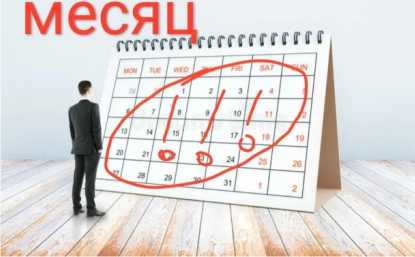 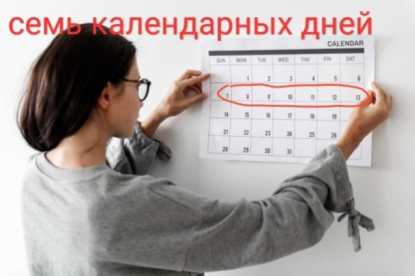 Расследование и предупреждение несчастных случаев и профессиональных заболеванийВыберите один правильный ответ.При групповом несчастном случае (два человека и более), тяжелом несчастном случае или несчастном случае со смертельным исходом в течение какого времени работодатель (его представитель) обязан направить извещение по установленной форме?Д)три рабочих дня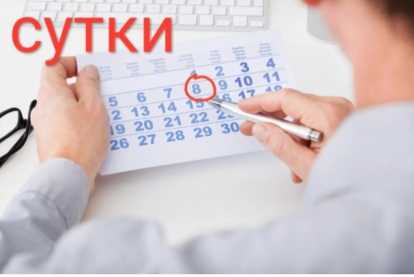 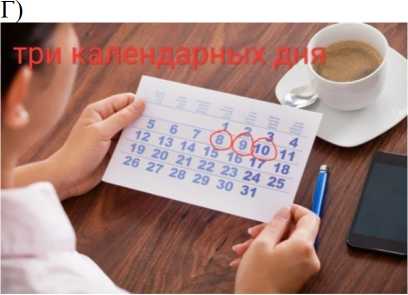 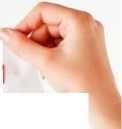 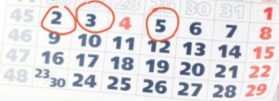 Выберите один правильный ответ.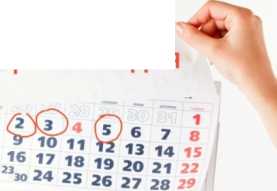 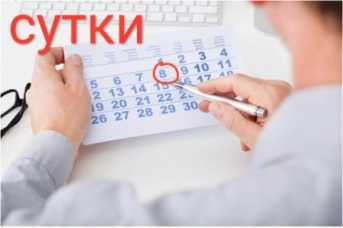 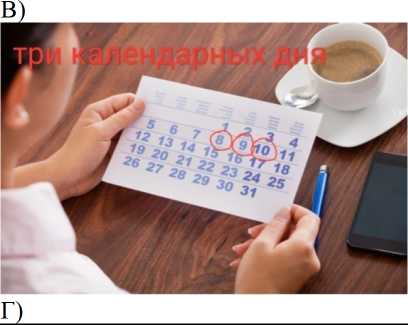 На какой максимальный срок может быть продлено расследование несчастного случая при возникновении обстоятельств, объективно препятствующих завершению расследования несчастного случая, происшедшего в отдельных отраслях и организациях, в установленные статьей 229.1 Кодекса сроки, в том числе по причинам отдаленности и труднодоступности места происшествия, а также при необходимости дополнительного получения соответствующих медицинских и иных документов и заключений?Д)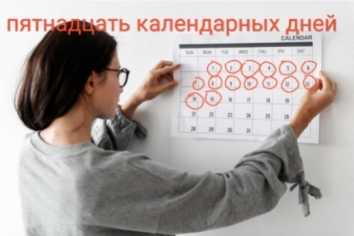 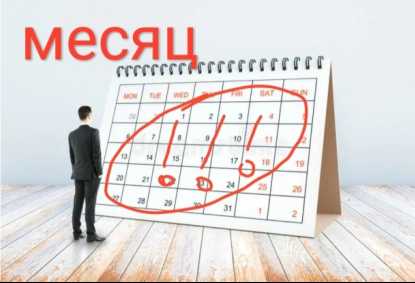 Обязательно должны входить лица, на которых непосредственно возложено обеспечение соблюдения требований охраны труда на участке (объекте), где произошел несчастный случайБ) 3 человек7 человекГ) 6 человекаД) 9 человекв рабочих днях, начиная со дня получении сообщения о происшедшем несчастном случаеБ) в рабочих днях, начиная со дня издания работодателем приказа об образовании комиссии по расследованию несчастного случаяв календарных днях, начиная со дня получении сообщения о происшедшем несчастном случае Г) не позднее одного месяца со дня получении сообщения о происшедшем несчастном случаеД) в календарных днях, начиная со дня издания работодателем приказа об образовании комиссии по6)Выберите один правильный ответ.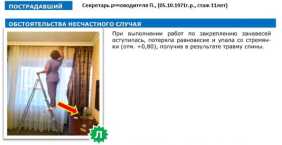 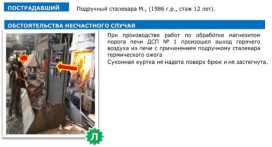 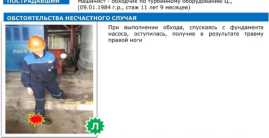 Найдите наиболее точный вариант справки о рассмотрении причин и обстоятельств, приведших к возникновению микроповреждения (микротравмы) работника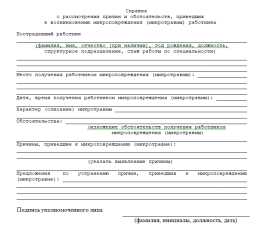 № п/пВопросВарианты ответов на вопрос1.Какие виды нормативных правовых актов входят в понятие «трудовое законодательство»?а)	Трудовой кодекс Российской Федерации, иные федеральные законы и законы субъектов Российской Федерации, содержащие нормы трудового права.б)	Трудовой кодекс Российской Федерации, иные федеральные законы, законы субъектов Российской Федерации, содержащие нормы трудового права, нормативные правовые акты федеральных органов исполнительной власти.в)	Трудовой кодекс Российской Федерации, иные федеральные законы, законы субъектов Российской Федерации, содержащие нормы трудового права, нормативные правовые акты федеральных органов исполнительной власти, нормативные правовые акты субъектов Российской федерации и нормативные правовые акты органов местного самоуправления.г)	Трудовой кодекс Российской Федерации, иные федеральные законы, законы субъектов Российской Федерации, содержащие нормы трудового права, нормативные правовые акты федеральных органов исполнительной власти и нормативные правовые акты субъектов Российской Федерации.2.Какие виды нормативных правовых актов входят в понятие «иные нормативные правовые акты, содержащие нормы трудового права»?а)	Указы Президента РФ, постановления Правительства РФ и нормативные правовые акты федеральных органов исполнительной власти.б)	Указы Президента РФ, постановления Правительства РФ, нормативные правовые акты федеральных органов исполнительной власти и нормативные правовые актысубъектов РФ.в)	Указы Президента РФ, постановления Правительства РФ, нормативные правовые акты федеральных органов исполнительной власти, нормативные правовые акты органов исполнительной власти субъектов РФ и нормативные правовые акты органов местного самоуправления.г)	Указы Президента РФ, постановления Правительства РФ, нормативные правовые акты федеральных органов исполнительной власти, нормативные правовые акты субъектов РФ, нормативные правовые акты органов местного самоуправления и локальные нормативные акты.3.Что означает понятие «опасный производственный фактор» в соответствии с Трудовыма)	Фактор производственной среды и трудового процесса, воздействие которого приводит к травме или смерти работника.б)	Производственный фактор, воздействие которого на работника в определённых условиях приводит к травме работника или другому внезапному резкому ухудшения его здоровьякодексом Российской Федерации?в)	Фактор производственной среды или трудового процесса, воздействие которого может привести к травме или смерти работникаг)	Фактор производственной среды и трудового процесса, воздействие которого может привести к его травме4.Что означает понятие «опасность» в соответствии с Трудовым кодексом Российской Федерации?а)	Фактор среды и трудового процесса, который может быть причиной травмы, острого заболевания или внезапного резкого ухудшения здоровья.б)	Сочетание вероятности причинения вреда и его тяжести.в)	Физическое повреждение или другой вред здоровью людей, имуществу или окружающей среде.г)	Потенциальный источник нанесения вреда, представляющий угрозу жизни и (или) здоровью работника в процессе трудовой деятельности.5.Кем на территории субъекта Российской Федерации осуществляется государственное управление охраной труда?а)	Федеральными органами исполнительной власти и органами исполнительной власти субъекта Российской Федерации в области охраны труда в пределах их полномочий.б)	Органом, осуществляющим государственную экспертизу условий труда.в)	Органом исполнительной власти субъекта Российской Федерации в пределах его полномочий.г)	Г осударственной инспекцией труда в субъекте Российской Федерации.6.Что означает понятие «система управления охраной труда» в соответствии Трудовым кодексом РФ?а)	Комплекс взаимосвязанных и взаимодействующих между собой элементов, устанавливающих политику и цели в области охраны труда у конкретного работодателя и процедуры по достижению этих целей.б)	Совокупность взаимосвязанных и взаимодействующих между собой элементов системы управления, которая включает в себя организационную структуру, выполняющую функции управления по обеспечению охраны труда с использованием людских, технических и финансовых ресурсов.в)	Система обеспечения жизни и здоровья работников в процессе трудовой деятельности, включающая в себя правовые, социально-экономические, организационно-технические, санитарно-гигиенические, лечебнопрофилактические, реабилитационные и иные мероприятия.г)	Совокупность мероприятий, направленных на сохранение жизни и здоровья работников в процессе трудовой деятельности.7.Когда вступает в силу локальный нормативный акт?а)	Со дня его принятия работодателем либо со дня, указанного в локальном нормативном акте.б)	Со дня,указанного в локальном нормативном акте.в)	Со дня,следующего за днём его принятия работодателем, либо со дня, указанного в локальном нормативном акте.г)	По истечении десяти дней после его утверждения работодателем.8.Распространяется ли трудовое законодательство на лиц, работающих на основании договорова)	Распространяется только на граждан Российской Федерации, работающих на основании договоров возмездного исполнения услуг.б)	Распространяется, если это установлено договором гражданско-правового характера.в)	Распространяется, если срок действия указанного договора превышает шесть месяцев.гражданско-правового характера.г) Не распространяется.9.Допускается ли включение в гражданско-правовой договор условий, регулируемых нормами трудового законодательства и иных нормативных правовых актов, содержащих нормы трудового права?а)	Допускается.б)	Допускается по соглашению сторон гражданско-правовых отношений.в)	Не допускается.г)	Допускается, если это предусмотрено коллективным договором или локальным нормативным актом.10.Обязан ли работник немедленно извещать своего непосредственного или вышестоящего руководителя о нарушении работниками и другими лицами, участвующими в производственной деятельности работодателя, требований охраны труда?а)	Такой обязанности у работника нет.б)	Обязан, если на него возложены организационно-распорядительные или административно-хозяйственные функции.в)	Обязан.г)	Это, согласно Трудовому кодексу РФ, право работника11.По каким вопросам, касающимся охраны труда, включаются в коллективный договор взаимные обязанности работников и работодателя?а)	обеспечение безопасных условий и охраны труда работников в процессе трудовой деятельности.б)	сохранение жизни и здоровья работников при выполнении трудовой функции.в)	гарантия работникам защиты их права на труд в условиях, соответствующих требованиям охраны труда.г)	улучшение условий и охраны труда работников, в том числе женщин и молодежи12.В каком случае работодатель при принятии локальных нормативных актов учитывает мнение представительного органаа)	Если это предусмотрено коллективным договором или соглашением.б)	Если это предусмотрено уставом представительного органа работников или положением об этом органе.в)	Инструкции по охране труда подлежат утверждению работодателем только по согласованию с указанным органом.г)	Если это предусмотрено правилами внутреннего трудового распорядка данной организации.работников (при наличии такого представительного органа).13.Каков срок обращения работника в комиссию по трудовым спорам за разрешением индивидуального трудового спора?а)	Три месяца со дня, когда работник узнал или должен был узнать о нарушении своего права.б)	Шесть месяцев со дня, когда работник узнал или должен был узнать о нарушении своего права.в)	Три месяца со дня, когда работник узнал или должен был узнать о нарушении своего права, а по спорам об увольнении - один месяц со дня вручения ему копии приказа об увольнении.г)	Один месяц со дня, следующего за днём, когда работник узнал или должен был узнать о нарушении своего права.14.Какие установлены сроки обращения в суд за разрешением индивидуального трудового спора?а)	В течение трех месяцев со дня, когда он узнал или должен был узнать о нарушении своего права.б)	В течение трех месяцев со дня, когда он узнал или должен был узнать о нарушении своего права, а по спорам об увольнении - в течение одного месяца со дня вручения ему копии приказа об увольнении либо со дня выдачи трудовой книжкив)	В течение шести месяцев со дня, когда он узнал или должен был узнать о нарушении своего права.г)	В течение шести месяцев со дня, когда он узнал или должен был узнать о нарушении своего права, а по спорам об увольнении - в течение трех месяцев со дня вручения ему копии приказа об увольнении либо со дня выдачи трудовой книжки.15.Обязан ли государственный инспектор труда при проведении проверки работодателя в связи с обращением работника с жалобой на недостатки или нарушения положений трудового законодательства и иных нормативных правовых актов сообщить работодателю сведения о заявителе?а)	государственный инспектор труда должен воздерживаться от сообщения работодателю сведений о заявителе, если проверка проводится в связи с его обращением.б)	Не обязан.в)	В начале проведения внеплановой проверки в связи с жалобой или иным заявлением работника о нарушении его законных прав и свобод государственный инспектор труда обязан сообщить работодателю сведения о заявителе, а также поставить в известность работодателя о содержании жалобы (заявления).г)	государственный инспектор труда должен воздерживаться от сообщения работодателю сведений о заявителе, если проверка проводится в связи с его обращением, а заявитель возражает против сообщения работодателю данных об источнике жалобы.16.Кто имеет правоа) Профессиональные союзы.осуществлять контроль за соблюдением трудового законодательства и иных нормативных правовых актов, содержащих нормы трудового права, а также за выполнением условий коллективных договоров, соглашений?б)	Г осударственные инспекции труда в субъектахв)	Комитеты (комиссии) по охране труда.г)	Уполномоченные (доверенные лица) по охране труда профессиональных союзов.17.Кем осуществляется экспертиза качества специальной оценки условий труда?а)	Федеральным органом исполнительной власти, уполномоченным на проведение федерального государственного контроля (надзора) за соблюдением трудового законодательства и органами исполнительной власти субъектов Российской Федерации в области охраны труда.б)	Органами исполнительной власти субъектов Российской Федерации в области охраны труда и государственными инспекциями труда в субъектах Российской Федерации.в)	Государственными инспекциями труда в субъектах Российской Федерации и техническими инспекциями труда профессиональных союзов.г)	Органами исполнительной власти субъектов Российской Федерации, осуществляющими государственную экспертизу условий труда и техническими инспекциями труда профессиональных союзов.18.Какие из нижеперечисленных актов являются носителями государственных нормативных требований охраны труда?а)	Межотраслевые правила и типовые инструкции по охране труда, государственные санитарноэпидемиологические правила и нормативы (санитарные правила и нормы, санитарные нормы, санитарные правила и гигиенические нормативы, устанавливающие требования к факторам рабочей среды и трудового процесса).б)	Правила по охране труда, а также иные нормативные правовые акты, содержащие государственные нормативные требования охраны труда, единые типовые нормы бесплатной выдачи работникам средств индивидуальной защиты.в)	Правила по охране труда, государственные санитарно-эпидемиологические правила и нормативы (санитарные правила и нормы, санитарные нормы,санитарные правила и гигиенические нормативы, устанавливающие требования к факторам рабочей среды и трудового процесса), строительныенормы и правила, своды правил попроектированию и строительству.г)	Стандарты безопасности труда, межотраслевые правила и типовые инструкции по охране труда, государственные санитарно-эпидемиологические правилаи нормативы (санитарные правила и нормы, санитарные нормы, санитарные правила и гигиенические нормативы,устанавливающие требования к факторам рабочей среды и трудового процесса).19.Кем в Российской Федерации осуществляется государственное управление охраной труда?а)	Правительством РФ непосредственно или по его поручению федеральным органом исполнительной власти, осуществляющим функции по выработке и реализации государственной политики и нормативно-правовому регулированию в сфере труда, а также другими федеральными органами исполнительной власти в пределах их полномочий.б)	Президентом РФ, Правительством РФ и федеральными органами исполнительной власти.в)	Президентом РФ, Правительством РФ, федеральными органами исполнительной власти, органами исполнительной власти субъектов РФ и органами местного самоуправления.г)	Правительством РФ, федеральными органами исполнительной власти, органами исполнительной власти субъектов РФ и органами местного самоуправления.20.В отношении каких документов не применяются положения об электронном документообороте в сфере труда?а)	В отношении трудовых книжек и сведений о трудовой деятельности работников, акта о несчастном случае на производстве по установленной форме, приказа (распоряжения) об увольнении работника, а также протоколов проверки знаний требований охраны труда.б)	В отношении трудовых книжек и сведений о трудовой деятельности работников, акта о несчастном случае на производстве по установленной форме, акта о случае профессионального заболевания по установленной форме, акта о случае микроповреждения по установленной форме, приказа (распоряжения) об увольнении работника, а также документов, подтверждающих прохождение работником инструктажей по охране труда.в)	В отношении трудовых книжек и сведений о трудовой деятельности работников, акта о несчастном случае на производстве по установленной форме, приказа (распоряжения) об увольнении работника, приказа (распоряжения) о прекращении действия договора гражданско-правового характера, а также документов, подтверждающих прохождение работником инструктажей по охране труда.г)	В отношении трудовых книжек и сведений о трудовой деятельности работников, акта о несчастном случае на производстве по установленной форме, приказа (распоряжения) об увольнении работника, а также документов, подтверждающих прохождение работником инструктажей по охране труда.21.Какие основные принципы обеспечения безопасности труда установлены Трудовым кодексом Российской Федерации?а)	Сохранение жизни и здоровья работников в процессе трудовой деятельности.б)	Обеспечение жизни и здоровья работников в процессе трудовой деятельности.в)	Ликвидация производственных рисков или снижение их уровней и постоянная готовность работодателя к ликвидации последствий реализации производственных рисков.г)	Предупреждение и профилактика опасностей и минимизация повреждения здоровья работников22.Где работодателю рекомендуется размещать Правила и инструкции по охране труда дляа)	В местах, специально отведённых и оборудованных для информирования работников - кабинетах или уголках по охране труда либо хранить в ином доступном для работников месте, определённом руководителем структурного подразделения, а также в электронном виде.б)	Непосредственно на рабочих местах или участках либо хранить в ином доступном для работников месте,работников?определённом руководителем структурного подразделения, а также в электронном виде.в)	Непосредственно на рабочих местах или участках, в местах, специально отведённых и оборудованных для информирования работников - кабинетах или уголках по охране труда, а также в электронном виде.г)	Непосредственно на рабочих местах или участках, в местах, специально отведённых и оборудованных для информирования работников - кабинетах или уголках по охране труда, либо хранить в ином доступном для работников месте, определённом руководителем структурного подразделения, а также в электронном виде.23.Какие виды мероприятий содержит Примерный перечень мероприятий по предотвращению случаев повреждения здоровья работников(при производстве работ (оказании услуг) на территории, находящейся под контролем другого работодателя (иного лица)?а)	Организационные мероприятия, технические мероприятия, мероприятия по обеспечению средствами индивидуальной защиты, а также лечебно-профилактические и санитарно-бытовые мероприятия.б)	Организационные мероприятия, технические мероприятия, мероприятия по обеспечению средствами коллективной защиты, а также санитарно-бытовые мероприятия.в)	Организационные мероприятия, технические мероприятия, мероприятия по обеспечению средствами индивидуальной защиты, санитарно-бытовые мероприятия.г)	Организационные мероприятия, технические мероприятия, мероприятия по обеспечению средствами индивидуальной защиты и лечебно-профилактические мероприятия.24.Что не входит в основные права работника, согласно Трудовому кодексу РФ?утверждение локальных нормативных актовБ) подготовка и дополнительное профессиональное образованиезащита своих трудовых прав, свобод и законных интересов всеми не запрещенными законом способамиГ) обязательное социальное страхование в случаях, предусмотренных федеральными законами25.Что определяет систему взаимоотношений по вопросам регулирования трудовых отношений между работниками, работодателями и органами власти?трудовые отношенияБ) социальное партнерство в сфере трудасистема управления охраной труда в организацииГ) устные договоренности26.Что не входит в основные принципы социального партнерства в сфере труда?уважение и учет интересов сторон;Б) приоритетность решений работодателя в урегулировании трудовых отношений в организациисоблюдение сторонами и их представителями трудового законодательства и иных нормативных правовых актов, содержащих нормы трудового права;Г) добровольность принятия на себя обязательств всеми сторонами27.Кто не является членомА) представители Правительства РФРоссийской трехсторонней комиссии по урегулированию социально-трудовых отношений?Б) представители Федеральной инспекции трудаВ) представители общероссийских объединений работодателейГ) представители общероссийских объединений профсоюзов работников28.С какого возраста допускается заключение трудового договора?с 16 лет для выполнения всех видов работБ) с 18 лет для выполнения всех видов работ, с 16 лет для выполнения легкого трудас 16 лет для выполнения всех видов работ, с 15 лет для выполнения легкого труда, не причиняющего вреда их здоровью, с 14 лет для выполнения легкого труда с согласия одного из родителей, с не достигшими 14 лет на определенные трудовым законодательством работы только с согласия одного из родителейГ) с 14 лет29.В каких случаях работодатель обязан отстранить работника от работы (не допускать к работе)?не прошедшего в установленном порядке обучение и проверку знаний и навыков в области охраны труда; Б) при появлении работника на работе в состоянии алкогольного, наркотического или иного токсического опьянения;не прошедшего в установленном порядке обязательного медосмотра, обязательного психиатрического освидетельствования;Г) при выявлении в соответствии медицинским заключением противопоказаний для выполнения работы30.Выберите категории работников, для которых продолжительность рабочего времени не должна составлять более 40 часов в неделю?инвалиды I или II группыБ) работники в возрасте до 16 летработники в возрасте от 16 до 18 летГ) работники, условия труда на рабочих местах которых по результатам специальной оценки условий труда отнесены к вредным условиям труда 3 или 4 степени или опасным условиям труда31.Какая максимальная продолжительность сверхурочной работы для каждого работника установлена ТК РФ?10 часов в течение недели и 150 часов в годБ) 4 часа в течение дня и 130 часов в год4 часа в течение двух дней подряд и 120 часов в годГ) 100 часов в год32.Как устанавливаются конкретные размеры повышения оплаты труда работников, занятых на работах с вредными и (или) опаснымиколлективным договором;Б) просьбой работника;локальным нормативным актом работодателя с учетом финансово-экономического положения работодателя;Г) рекомендациями профсоюза;Д) работодателем с учетом мнения представительного органа работникаусловиями труда?33.Как предусматривается размер оплаты труда при выполнении работы в выходной и нерабочий праздничный день?в полуторном размереБ) не менее чем в двойном размеретройном размереГ) не предусматривается34.Какой размер оплаты труда предусматривается при выполнении сверхурочной работы?за первые три часа работы не менее чем в полуторном размере, за последующие часы - не менее чем в двойном размереБ) за первый час работы не менее чем в полуторном размере, за последующие часы - не менее чем в двойном размереза первые два часа работы не менее чем в полуторном размере, за последующие часы - не менее чем в двойном размереГ) фиксированный, установленный самим работодателем35.Продолжите фразу, Понятие «охрана труда» по ТК РФ - это:система сохранения жизни и здоровья работников в процессе трудовой деятельности, включающая в себя правовые, социально-экономические, организационно-технические, санитарно-гигиенические, лечебнопрофилактические, реабилитационные и иные мероприятияБ) система создания социально-экономических и организационно-технических условий для сохранения жизни и здоровья работниковмероприятия по укреплению здоровья работниковГ) мероприятия по реагированию на многочисленные случаи производственного травматизма36.Продолжите фразу: Согласно ТК РФ безопасные условия труда - это:свойство производственного фактора соответствовать требованиям безопасности трудаБ) условия труда, при которых воздействие на работающих вредных и (или) опасных производственных факторов исключено либо уровни воздействия таких факторов не превышают установленных нормативовпространство, в котором на работающих воздействует только вредный производственный фактор Г) условия, при которых используются технические средства, используемые для предотвращения или уменьшения воздействия на работников вредных и (или) опасных производственных факторов37.Что соответствует термину «опасность» согласно ТК РФ?объект, способный нанести травму или причинить иной вред здоровью человекаБ) действие, способное нанести травму или причинить иной вред здоровью человекапотенциальный источник нанесения вреда, представляющий угрозу жизни и (или) здоровью работника в процессе трудовой деятельностиг) условия, не соответствующие требованиям жизнедеятельности человека38.Что не является направлением государственнойгосударственная экспертиза условий трудаБ) принятие и реализация нормативных правовых актов РФ в области охраны трудаобеспечение отсутствия несчастных случаев и повреждения здоровья работниковполитики в области охраны труда?Г) организация мониторинга состояния условий и охраны труда и государственной статистической отчетности об условиях труда, а также о производственном травматизме, профессиональной заболеваемости и об их материальных последствиях39.Кем должны исполняться государственные нормативные требования охраны труда?только юридическими лицамиБ) только физическими лицамиюридическими и физическими лицами при осуществлении ими любых видов деятельности, в том числе при проектировании, строительстве (реконструкции) и эксплуатации объектов, конструировании машин, механизмов и другого производственного оборудования, разработке технологических процессов, организации производства и трудаГ) юридическими и физическими лицами только при проектировании, строительстве и эксплуатации объектов40.Кем устанавливается Порядок разработки, утверждения и изменения государственных нормативных требований охраны труда?Правительством РФ с учетом мнения Российской трехсторонней комиссии по регулированию социальнотрудовых отношенийБ) Президентом РФРоссийской трехсторонней комиссии по регулированию социально-трудовых отношенийГ) Правительством РФ41.Что не относится к нормативным правовым актам, содержащим государственные нормативные требования охраны труда?правила по охране трудаБ) нормативные правовые акты, содержащие государственные нормативные требования охраны труда, предусмотренные Трудовым Кодексом РФединые типовые нормы бесплатной выдачи работникам средств индивидуальной защитыГ) государственные стандарты42.Что не оценивается при осуществлении государственной экспертизы условий труда?правильности предоставления работникам гарантий и компенсаций за работу с вредными и (или) опасными условиями трудаБ) фактические условия труда работниковкачество проведения специальной оценки условий трудаГ) правильность и своевременность предоставления средств индивидуальной защиты работникам, занятым на работах с вредными и (или) опасными условиями труда43.Какой документ составляется по результатамА) заключения о соответствии (несоответствии) условий труда государственным нормативным требованиям охраны трудаБ) акт о соответствии (несоответствии) условий труда государственным нормативным требованиям охраныгосударственной экспертизы условий труда?трудаВ) план мероприятий по улучшению условий труда Г) протокол состояния условий труда44.Кто выступает гарантом защиты прав работников на труд в условиях, соответствующих требованиям охраны труда?профсоюз работниковБ) работодательгосударствоГ) комиссия (комитет) по охране труда45.Какой контроль в области охраны труда осуществляет институт уполномоченных (доверенных) лиц по охране труда?а)	общественный контроль;б)	производственный контроль;в)	государственный контроль;46.По чьей инициативе в организации создаются комитеты (комиссии) по охране труда?а)	только по инициативе работодателя;б)	только по инициативе работников;в)	по инициативе работодателя и (или) работников либо их представительного органа;г)	только по инициативе профсоюзного органа организации;47.Задачами комитета (комиссии) по охране труда являются?а)	разработка программы совместных действий работодателя, работников, профессиональных союзов и (или) иных уполномоченных представительных органов работников (при наличии таких представительных органов) по обеспечению безопасных условий труда и соблюдению требований охраны трудаб)	участие в разработке локальных нормативных актов работодателя по охране трудав)	проведение проверок состояния условий и охраны труда на рабочих местахг)	все ответы верны48.Укажите верное определение понятия «охрана труда»?а) охрана труда — система сохранения жизни и здоровья работников в процессе трудовой деятельности, включающая в себя правовые, социально-экономические, организационно-технические, санитарногигиенические, лечебно-профилактические, реабилитационные и иные мероприятия;б)	охрана труда — система сохранения жизни и здоровья работников в производственной деятельности с применением организационных и технических средства;в)	охрана труда — личная ответственность за безопасность труда49.Каковы основные принципы обеспечения безопасности труда? Укажите правильный ответа)	предупреждение и профилактика опасностей;б)	минимизация повреждения здоровья работников;в)	проведение специальной оценки условий труда;г)	обеспечение санитарно-бытового обслуживания50.Кто обеспечивает реализацию основных направлений государственной политики в области охраны труда? Укажите правильный ответ:а)	согласованные действия органов государственной власти Российской Федерации, органов государственной власти субъектов Российской Федерации и органов местного самоуправления, работодателей, объединений работодателей, а также профессиональных союзов, их объединений и иных уполномоченных работниками представительных органов по вопросам охраны труда;б)	международное сотрудничество в области охраны труда;в)	общественный контролю за соблюдением прав и законных интересов работников в области охраны труда.51.К какому виду ответственности могут быть привлечены лица, виновные в нарушении трудового законодательства?а)	дисциплинарная ответственность;б)	материальная ответственность;в)	административная ответственность;г)	уголовная ответственность;д)	гражданско-правовая ответственность;е)	все перечисленные виды ответственности52.Что означает термин «Вредный производственный фактор»?а)	фактор производственной среды или трудового процесса, воздействие которого может привести к профессиональному заболеванию работника;б)	производственный фактор, воздействие которого на работника может привести к его травме;в)	производственный фактор, воздействие которого на работника может привести к его отравлению.53.Укажите правильное определение понятия «производственная деятельность»а)	производственная деятельность - совокупность действий работников с применением средств труда, необходимых для превращения ресурсов в готовую продукцию, включающих в себя производство и переработку различных видов сырья, строительство, оказание различных видов услуг;б)	производственная деятельность - это деятельность по производству не только материальных благ, но и нематериальных (в образовании, здравоохранении, культуре, науке и др.), включая оказание различных услуг во всех сферах, что определено в общероссийском классификаторе видов экономической деятельности;в)	производственная деятельность - это совокупность различных подсистем, целью взаимодействия которых является получение готовой продукции54.Укажите правильноеа) рабочее место (рабочая зона), при осуществлении на нем работ по подъему и перемещению людей и грузовопределение понятия«рабочее место»:оснащается вспомогательным подъемно-транспортным оборудованием (средствами) с учетом государственных требований охраны труда;б)	рабочее место - это место, контролируемое работодателем, где сотрудник находится в связи с выполнением работы;в)	рабочее место - место, где работник должен находиться или куда ему необходимо прибыть в связи с его работой и которое прямо или косвенно находится под контролем работодателя.55.Кем устанавливаются общие требования к организации безопасного рабочего места?а)	общие требования к организации безопасного рабочего места устанавливаются федеральным органом исполнительной власти, осуществляющим функции по выработке и реализации государственной политики и нормативно-правовому регулированию в сфере труда, с учетом мнения Российской трехсторонней комиссии по регулированию социально-трудовых отношений;б)	общие требования к организации безопасного рабочего места устанавливаются работодателем с учетом специфики производства;в)	общие требования к организации безопасного рабочего места устанавливаются работодателем с учетом мнения уполномоченного органа от трудового коллектива;56.Что не оценивается при осуществлении государственной экспертизы условий труда?а)	фактические условия труда работников;б)	правильность предоставления работникам гарантий и компенсаций за работу с вредными и (или) опасными условиями труда;в)	правильность предоставления средств индивидуальной защиты работникам, занятым на работах с вредными и (или) опасными условиями труда;г)	качество проведения специальной оценки условий труда57.Какие права работников предусмотрены законодательством РФ?а)	рабочее место, соответствующее требованиям охраны труда;б)	обязательное страхование от несчастных случаев на производстве;в)	отказ от выполнения работы в случае возникновения опасности для его жизни;г)	обеспечение средствами индивидуальной и коллективной защиты за счет средств работодателя;д)	все ответы верны58.Каким законодательным актом устанавливается право работника на труд в РФ?а)	трудовым кодексом РФ;б)	Конституцией РФ;в)	Конвенцией о защите прав человека и основных свобод;г)	Федеральным законом № 426-ФЗ «О специальной оценке условий труда»59.Какое из приведенных определений соответствует термину "опасность"?а)	опасность — это объект, способный причинить травму или нанести иной вред здоровью человека;б)	опасность — это ситуация, способная причинить травму или нанести иной вред здоровью человека;в)	опасность - это действие, способное причинить травму или нанести иной вред здоровью человека;г)	опасность — это потенциальный источник нанесения вреда, представляющий угрозу жизни и (или) здоровьюработника в процессе трудовой деятельности60.Что является основанием возникновения трудовых отношений между работником и работодателями?а)	устная договоренность о выполнении трудовых обязанностей между работником и работодателем;б)	заключение гражданско-правового договора;в)	фактическое допущение работника к работе без ведома или поручения работодателя либо его уполномоченного на это представителя;г)	на основании фактического допущения работника к работе с ведома или по поручению работодателя или его уполномоченного на это представителя в случае, когда трудовой договор не был надлежащим образом оформлен;61.Какое из приведенных определений соответствует термину "опасность"?а)	опасность — это объект, способный причинить травму или нанести иной вред здоровью человека;б)	опасность — это ситуация, способная причинить травму или нанести иной вред здоровью человека;в)	опасность - это действие, способное причинить травму или нанести иной вред здоровью человека;г)	опасность — это потенциальный источник нанесения вреда, представляющий угрозу жизни и (или) здоровью работника в процессе трудовой деятельности62.Что из перечисленного НЕ относится к основным задачам федеральной инспекции труда?а)	обеспечение соблюдения и защиты трудовых прав и свобод граждан, включая право на безопасные условия труда;б)	обеспечение соблюдения работодателями трудового законодательства и иных нормативных правовых актов, содержащих нормы трудового права;в)	обеспечение соблюдения работниками трудового законодательства и иных нормативных правовых актов, содержащих нормы трудового права;г)	обеспечение работодателей и работников информацией о наиболее эффективных средствах и методах соблюдения положений трудового законодательства и иных нормативных правовых актов, содержащих нормы трудового права;63.Перечислите основные направления государственной политики в области охраны труда?а)	государственное управление охраной труда;б)	государственная экспертиза условий труда;в)	установление гарантий и компенсаций за работу с вредными и (или) опасными условиями труда;г)	предупреждение производственного травматизма и профессиональных заболеваний;д)	все ответы верны64.Кто является членом Российской трехсторонней комиссии по урегулированиюа)	представители Правительства РФ;б)	представители общероссийских объединений работодателей;в)	представители общероссийских объединений профсоюзов работников;г)	все ответысоциально-трудовых отношений?65.Какой вид обеспечения по страхованию не предусмотрен?а)	пособие по временной нетрудоспособности;б)	страховые выплаты;в)	оплата дополнительных расходов, связанных с реабилитацией застрахованного;г)	выплаты за нанесение морального вреда66.Кто является сторонами социального партнерства? Выбрать правильный ответа)	сторонами социального партнерства являются работники и работодатели в лице уполномоченных в установленном порядке представителей;б)	органы государственной власти и органы местного самоуправления являются сторонами социального партнерства в случаях, когда они выступают в качестве работодателей, а также в других случаях, предусмотренных трудовым законодательством;в)	все ответы;67.Кто является гарантом прав работника на труд в условиях, соответствующих требованиям охраны трудаа)	государство;б)	работодатель;в)	профсоюзный комитет;68.Какое право есть у работника на получение информации об условиях труда и охраны труда? Укажите правильные ответы.а)	об условиях и охране труда на его рабочем месте;б)	о существующих профессиональных рисках и их уровнях;в)	об использовании приборов, устройств, оборудования, обеспечивающих дистанционную видео-, аудио- или иную фиксацию процессов производства работ;г)	о финансово-хозяйственной деятельности предприятия;69.В каких нормативноправовым актах, устанавливаются государственные нормативные требования охраны труда?а)	в федеральных законах;б)	в законах субъектов Российской Федерации;в)	в постановлениях Правительства Российской Федерации;г)	в нормативных правовых актах, утверждаемых федеральным органом исполнительной власти, осуществляющим функции по выработке и реализации государственной политики и нормативно-правовому регулированию в сфере трудад)	все ответы70.Кто обязан исполнять государственные нормативные требования охраны труда? Укажитеа)	юридические лица;б)	физические лица;в)	самозанятые лица;правильные ответы71.Кем осуществляется Федеральный государственный контроль (надзор) за соблюдением трудового законодательства и иных нормативных правовых актов, содержащих нормы трудового праваа)	Федеральной инспекцией труда;б)	прокуратурой Российской Федерации;в)	Федерацией независимых профсоюзов Российской Федерации;г)	исполнительной властью Российской Федерации72.Какие права имеют государственные инспекторы труда при осуществлении федерального государственного контроля (надзора) за соблюдением трудового законодательства и иных нормативных правовых актов, содержащих нормы трудового права?а)	беспрепятственно в любое время суток при наличии удостоверений установленного образца посещать в целях проведения контрольных (надзорных) мероприятий организации всех организационно-правовых форм и форм собственности, работодателей - физических лиц;б)	запрашивать у работодателей и их представителей, органов исполнительной власти и органов местного самоуправления, иных организаций и безвозмездно получать от них документы, включая материалы фотосъемки, аудио- и видеозаписи, информационные базы, банки данных и иные носители информации, объяснения, информацию, необходимые для выполнения надзорных и контрольных функций;в)	расследовать в установленном порядке несчастные случаи на производстве;г)	выдать работодателю предписание, подлежащее обязательному исполнению;д)	все ответы73.Что не входит в обязанности государственных инспекторов труда?а)	осуществлять федеральный государственный контроль (надзор) за соблюдением трудового законодательства и иных нормативных правовых актов;б)	соблюдать законодательство Российской Федерации, права и законные интересы работодателей - физических лиц и работодателей - юридических лиц (организаций);в)	осуществлять надзор за объектами повышенной опасности74.На основе каких принципов осуществляется деятельность федеральной инспекции труда и ее должностных лиц?а)	уважения, соблюдения и защиты прав и свобод человека и гражданина, законности, объективности, независимости и гласности;б)	строгого соблюдения тайны о работодателе;в)	равенства прав работника и работодателя;75.У становите соответствиеА) комплекс взаимосвязанных мероприятий и процедур, являющихся элементами системы управления охранойУправление профессиональными рискамиПроизводственная деятельностьУсловия трудатруда и включающих в себя выявление опасностей, оценку профессиональных рисков и применение мер по снижению уровней профессиональных рисков или недопущению повышения их уровней, мониторинг и пересмотр выявленных профессиональных рисковБ) совокупность действий работников с применением средств труда, необходимых для превращения ресурсов, включающих в себя производство и переработку различных видов сырья, строительство, оказание различных видов услуг, в готовую продукциюВ) совокупность факторов производственной среды и трудового процесса, оказывающих влияние на работоспособность и здоровье работника76.Установите соответствиетребования охраны труда;государственная экспертиза условий труда;управление профессиональными рискамигосударственные нормативные требования охраны труда, а также требования охраны труда, установленные локальными нормативными актами работодателя, в том числе правилами (стандартами) организации и инструкциями по охране трудакомплекс взаимосвязанных мероприятий и процедур, являющихся элементами системы управления охраной труда и включающих в себя выявление опасностей, оценку профессиональных рисков и применение мер по снижению уровней профессиональных рисков или недопущению повышения их уровней, мониторинг и пересмотр выявленных профессиональных рисков.Б) оценка соответствия объекта экспертизы государственным нормативным требованиям охраны труда.77.Установите соответствиеопасность;опасный производственный фактор;вредный производственный факторфактор производственной среды или трудового процесса, воздействие которого может привести к профессиональному заболеванию работника.Б) фактор производственной среды или трудового процесса, воздействие которого может привести к травме или смерти работника.потенциальный источник нанесения вреда, представляющий угрозу жизни и (или) здоровью работника в процессе трудовой деятельности.78.Установите правильную последовательность по организации и проведению стажировки на рабочем месте.а)	составление и утверждение программы стажировки, сроки и порядок проведения.б)	утверждение перечня профессий и должностей работников, которым необходимо пройти стажировку;в)	проведение стажировки под руководством наставника79.Установите правильную последовательностьа) документирование и доведение до сведения работников на всех уровнях управления организацией информации об ответственных лицах и их полномочиях.80.Укажите соответствие определений основным понятиям:Охрана труда -Требования охраны труда -Г осударственная экспертиза условий труда -оценка соответствия объекта экспертизы государственным нормативным требованиям охраны труда.Б. система сохранения жизни и здоровья работников в процессе трудовой деятельности, включающая в себя правовые, социально-экономические, организационно-технические, санитарно-гигиенические, лечебнопрофилактические, реабилитационные и иные мероприятиягосударственные нормативные требования охраны труда, а также требования охраны труда, установленные локальными нормативными актами работодателя, в том числе правилами (стандартами) организации и инструкциями по охране труда.81.Укажите соответствие определений основным понятиям:Условия труда -Безопасные условия труда -Вредный производственный фактор -Опасный производственный фактор -Рабочее место -условия труда, при которых воздействие на работающих вредных и (или) опасных производственных факторов исключено либо уровни воздействия таких факторов не превышают установленных нормативов. Б. совокупность факторов производственной среды и трудового процесса, оказывающих влияние на работоспособность и здоровье работника.фактор производственной среды или трудового процесса, воздействие которого может привести к профессиональному заболеванию работника.Г. место, где работник должен находиться или куда ему необходимо прибыть в связи с его работой и которое прямо или косвенно находится под контролем работодателя.Д. фактор производственной среды или трудового процесса, воздействие которого может привести к травме или смерти работника.82.Дайте определение основным понятиям.Опасность -Средства коллективной защиты -Профессиональный рисксредство, используемое для предотвращения или уменьшения воздействия на работника вредных и (или) опасных производственных факторов, особых температурных условий, а также для защиты от загрязнения. Б. вероятность причинения вреда жизни и (или) здоровью работника в результате воздействия на него вредного и (или) опасного производственного фактора при исполнении им своей трудовой функции с учетом возможной тяжести повреждения здоровья.технические средства защиты работников, конструктивно и (или) функционально связанные с производственным оборудованием, производственным процессом, производственным зданием (помещением),4. Средство индивидуальной защиты -производственной площадкой, производственной зоной, рабочим местом (рабочими местами) и используемые для предотвращения или уменьшения воздействия на работников вредных и (или) опасных производственных факторов.Г. потенциальный источник нанесения вреда, представляющий угрозу жизни и (или) здоровью работника в процессе трудовой деятельности.83.Укажите соответствие определений основных принципов безопасности труда:Принцип предупреждения и профилактики опасностей означает,...Принцип минимизации повреждения здоровья работников означает,...А. что работодателем должны быть предусмотрены меры, обеспечивающие постоянную готовность к локализации (минимизации) и ликвидации последствий реализации профессиональных рисков.Б. что работодатель систематически должен реализовывать мероприятия по улучшению условий труда, включая ликвидацию или снижение уровней профессиональных рисков или недопущение повышения их уровней с соблюдением приоритетности реализации таких мероприятий.84.Укажите полномочия Правительства РФ в области охраны труда в целях государственного управления охраной труда, а также реализации и защиты прав граждан в области охраны труда.устанавливает порядок обучения по охране труда и проверки знания требований охраны труда, а также требования к организациям, оказывающим услуги по проведению обучения по охране трудаопределяет порядок осуществления государственной экспертизы условий трудаустанавливает порядок разработки, утверждения и изменения нормативных правовых актов федеральных органов исполнительной власти, содержащих государственные нормативные требования охраны трудаустанааливает порядок расследования и учета случаев профессиональных заболеваний работников85.Продолжите предложение. В целях государственного управления охраной труда, а также реализации и защиты прав граждан в области охраны трударазрабатывают меры стимулирования деятельности работодателей по улучшению условий и охраны труда работниковорганизуют международное сотрудничество в области охраны трудаЗ.организует взаимодействие федеральных органов исполнительной власти, органов исполнительной власти субъектов Российской Федерации, объединений работодателей, профессиональных союзов и их объединений, а также иных общественных объединений в сфере охраны труда по вопросам реализации государственной политики в области охраны труда4. обеспечивает реализацию на территории субъекта Российской Федерации государственной политики в области охраны трудаПравительство Российской ФедерацииД. обеспечивают функционирование информационной системы охраны труда86.В целях государственного управления охраной труда уполномоченные федеральные органы исполнительной власти:1. организуют и координируют научно-исследовательские работы в области охраны труда и обеспечивают распространение передового отечественного и зарубежного опыта работы по улучшению условий и охраны труда2.организуют взаимодействие федеральных органов исполнительной власти, органов исполнительной власти субъектов Российской Федерации, объединений работодателей, профессиональных союзов и их объединений, а также иных общественных объединений в сфере охраны труда по вопросам реализации государственной политики в области охраны трудаорганизуют международное сотрудничество в области охраны трудаорганизуют и проводят мониторинг состояния условий и охраны труда у работодателей, осуществляющих деятельность на территории субъекта Российской Федерацииорганизуют и проводят мониторинг состояния условий и охраны труда в Российской Федерации87.В целях государственного управления охраной труда орган исполнительной власти субъекта Российской Федерации в области охраны труда:1.определяет примерный перечень, формы информационных материалов и рекомендации по их размещению работодателями в целях информирования работников об их трудовых правах, включая право на безопасные условия труда2.разрабатывает государственные программы субъекта Российской Федерации по улучшению условий и охраны труда или мероприятия по улучшению условий и охраны труда для их включения в государственные программы субъекта Российской Федерации, обеспечивает контроль за выполнением указанных программ, мероприятий и достижением показателей их эффективности и результативности3.обеспечивает реализацию на территории субъекта Российской Федерации государственной политики в области охраны труда4. разрабатывает мероприятия по улучшению условий и охраны труда, в том числе для их включения в государственные программы Российской Федерации, и обеспечивают контроль за выполнением указанных мероприятий5.организует взаимодействие федеральных органов исполнительной власти, органов исполнительной власти субъектов Российской Федерации, объединений работодателей, профессиональных союзов и их объединений, а также иных общественных объединений в сфере охраны труда по вопросам реализации государственной политики в области охраны труда88.Установите соответствия. 1. В целях государственногоА. разрабатывает государственные программы субъекта Российской Федерации по улучшению условий и охраны труда или мероприятия по улучшению условий и охраны труда для их включения в государственные программы субъекта Российской Федерации, обеспечивает контроль за выполнением указанных программ, мероприятий и достижением показателей их эффективности и результативностиуправления охраной труда уполномоченные федеральные органы исполнительной власти:В целях государственного управления охраной труда Правительство Российской Федерации:В целях государственного управления охраной труда орган исполнительной власти субъекта Российской Федерации в области охраны труда:Б. разрабатывают нормативные правовые акты, определяющие основы государственного управления охраной трудаВ. организует взаимодействие федеральных органов исполнительной власти, органов исполнительной власти субъектов Российской Федерации, объединений работодателей, профессиональных союзов и их объединений, а также иных общественных объединений в сфере охраны труда по вопросам реализации государственной политики в области охраны труда89.Установите соответствия.В целях государственного управления охраной труда орган исполнительной власти субъекта Российской Федерации в области охраны трудаВ целях государственного управления охраной труда уполномоченные федеральные органы исполнительной властиопределяют примерный перечень, формы информационных материалов и рекомендации по их размещению работодателями в целях информирования работников об их трудовых правах, включая право на безопасные условия трудаБ. осуществляет на территории субъекта Российской Федерации в установленном порядке государственную экспертизу условий трударазрабатывают меры стимулирования деятельности работодателей по улучшению условий и охраны труда работниковГ. координирует проведение на территории субъекта Российской Федерации в установленном порядке обучения по охране трудаД.устанавливают особенности расследования несчастных случаев на производстве в отдельных отраслях и организациях, формы соответствующих документовЕ. организует и проводит мониторинг состояния условий и охраны труда у работодателей, осуществляющих деятельность на территории субъекта Российской Федерации90.Установите соответствия ниже приведенных1 Выполнение работ под угрозой наказания (насильственного воздействия), при непосредственной угрозе жизни и здоровья работника, в том числе, когда работник не обеспечен средствами коллективной илипонятий, отражающих право на труд, и способов его осуществления труда.Труд свободенПринудительный трудБезопасный трудПраво на защиту своих интересов в труде Право на вознаграждение за труд без какой-либо дискриминациииндивидуальной защиты; нарушение установленных сроков выплаты заработной платы или выплата ее не в полном размере.2. Равенство возможностей в сфере труда и занятий, а также вознаграждение за труд в размере не ниже минимального размера оплаты труда.3 Право выбирать деятельность и профессию, распоряжаться своими способностями к труду либо не заниматься никаким трудом (за исключением случаев, предусмотренных законодательством).Работа в условиях труда, соответствующих санитарно-гигиеническим требованиям.Право на решение трудовых споров законными способами, включая право на забастовку.91.Что является объектом проведения государственной экспертизы условий труда?Материалы специальной оценки условий труда (СОУТ).Коллективные договора и соглашения.Рабочее место (рабочие места).Жалобы и заявления работников и (или) представительных органов работников.92.Какие параметры необходимо учитывать при оценке профессионального риска?Вероятность причинения вреда жизни и (или) здоровью работникаВремя воздействия опасного производственного фактора на работникаТяжесть повреждения здоровьяВероятность причинения вреда жизни и (или) здоровью с учетом возможной тяжести повреждения здоровья.93.Кто может разрабатывать проекты1.организации, учреждения и ассоциации2.объединения и государственные внебюджетные фондынормативных актов, содержащих государственные нормативные требования охраны труда?3.федеральные органы исполнительной власти4.организации, учреждения и ассоциации, федеральные органы исполнительной власти5.организации, учреждения и ассоциации, объединения и государственные внебюджетные фонды, федеральные органы исполнительной власти с участием объединений профсоюзов и работодателей94.Какие нормативные правовые акты, содержащие государственные нормативные требования охраны труда, утверждает Минтруда России?постановления Правительства Российской Федерации,правила по охране труда, а также иные нормативные правовые акты, содержащие государственные нормативные требования охраны труда, предусмотренные настоящим Кодексом;нормативные правовые акты органов исполнительной власти субъектов Российской Федерации.единые типовые нормы бесплатной выдачи работникам средств индивидуальной защиты.95.Работник отказывается выполнять работы из-за возникновения опасности для его жизни и здоровья вследствие нарушения требований охраны труда. Какие действия в этом случаи должен выполнить работодатель?Привлечь такого работника к дисциплинарной ответственностиПредоставить работнику другую работу на время устранения такой опасности либо оплатить простой в размере среднего заработка.3.Отправить работника в отпуск без сохранения заработной платы.4.Выдать работнику дополнительные средства индивидуальной защиты и потребовать выполнения работ.96.С какими из перечисленных ниже локальными нормативными актами работодатель обязан знакомить работниковТрудовой договорКарта специальной оценки условий труда на рабочем местеРезультаты оценки профессиональных рисков (Карта оценки проф. рисков или иной локальный акт с результатами оценки проф. рисков)Программа обучения по охране трудаПеречень выдаваемых работнику СИЗСписок работников, подлежащих периодическим медицинским осмотрампод подпись?97.Какое из контрольных мероприятий проводится государственной инспекцией труда при наступлении сроков проведения контрольных мероприятий, включенных в план таких мероприятий?инспекционный визит;рейдовый осмотр;выездная проверка;документарная проверка.98.В течение какого срока проводятся документарная и выездная проверки государственной инспекции труда?не более 10 рабочих днейне более 15 рабочих днейне более 20 рабочих днейне более 25 рабочих дней99.Является ли комитет (комиссия) по охране труда формой социального партнерства?да, если в организации есть профсоюз.нетда, так как в состав комитета на паритетной основе входят представители работодателя и работников.нет, т.к. в работе комитета по охране труда участвуют только две стороны социального партнерства.100.Какое из перечисленных определений, согласно Трудовому кодексу Российской Федерации, соответствует понятию «средства индивидуальной защиты»?а)	средство, используемое для предотвращения или уменьшения воздействия на работника вредных и (или) опасных производственных факторов, особых температурных условий, а также для защиты от загрязнения;б)	медицинские средства, используемые для предотвращения или уменьшения воздействия на работников вредных и (или) опасных производственных факторов, а также для защиты от загрязненияв)	средства защиты работников, конструктивно и (или) функционально связанные с производственным процессом.101.Какое из перечисленных определений, согласноа)	технические средства защиты работников от загрязнения;б)	технические средства защиты работников, конструктивно и (или) функционально связанные сТрудовому кодексу Российской Федерации, соответствует понятию «средства коллективной защиты»?производственным оборудованием, производственным процессом, производственным зданием (помещением), производственной площадкой, производственной зоной, рабочим местом (рабочими местами) и используемые для предотвращения или уменьшения воздействия на работников вредных и (или) опасных производственных факторовв)средства, используемые для предотвращения опасных производственных факторов102.Что подразумевается под понятием "Требования охраны труда"?а)	государственные нормативные требования охраны труда, а также требования охраны труда, установленные локальными нормативными актами работодателя, в том числе правилами (стандартами) организации и инструкциями по охране труда;б)	требования, установленные инструкциями по охране труда;в)	требования, установленные ГОСТ и СНиП103.Какое определение соответствует термину "Г осударственная экспертиза условий труда "?а)	оценка фактических условий труда на рабочем месте;б)	оценка соответствия объекта экспертизы государственным нормативным требованиям охраны труда;в)	оценка качества проведения специальной оценки условий труда на рабочем месте104.Какое определение соответствует термину "Профессиональный риск"?а)	процесс получения объективной оценки данных о потенциальной опасности и ущербе, который она может вызвать;б)	производственный фактор, способный причинить травму или нанести иной вред здоровью человека;в)	вероятность причинения вреда жизни и (или) здоровью работника в результате воздействия на него вредного и (или) опасного производственного фактора при исполнении им своей трудовой функции с учетом возможной тяжести повреждения здоровья105.Какое определение соответствует термину "Управление профессиональными рисками "?а)	комплекс взаимосвязанных мероприятий и процедур, являющихся элементами системы управления охраной труда и включающих в себя выявление опасностей, оценку профессиональных рисков и применение мер по снижению уровней профессиональных рисков или недопущению повышения их уровней, мониторинг и пересмотр выявленных профессиональных рисков;б)	мероприятия по снижению уровней профессиональных рисков;в)	мероприятия по недопущению вредных и опасных производственных факторов на рабочих местах106.В соответствии с Трудовым Кодексом Российской Федерации обучение по охранеа)	процесс получения знаний и комплекс мер по сохранению жизни и здоровья работников в процессе трудовой деятельности;б)	процесс получения работниками, в том числе руководителями организаций, а также работодателями - индивидуальными предпринимателями знаний, умений, навыков, позволяющих формировать и развиватьтруда это:необходимые компетенции с целью обеспечения безопасности труда, сохранения жизни и здоровья;в) процесс получения руководителями организаций, а также работодателями - индивидуальными предпринимателями знаний, умений, с целью обеспечения безопасности труда, сохранения жизни и здоровья.107.Какими документами осуществляется регулирование трудовых отношений и иных непосредственно связанных с ними отношений в соответствии с Конституцией Российской Федерации, федеральными конституционными законами?а)	трудовым законодательством (включая законодательство об охране труда), состоящим из настоящего Кодекса, иных федеральных законов и законов субъектов Российской Федерации, содержащих нормы трудового права и иными нормативными правовыми актами, содержащими нормы трудового права;б)	законом об охране труда и иными нормативными правовыми актами, содержащими нормы трудового права;в)	трудовым законодательством (включая законодательство об охране труда), состоящим из настоящего Кодекса, иных федеральных законов и законов субъектов Российской Федерации, содержащих нормы трудового права и положением о системе управления охраной труда.108.Что включают в себя иные нормативные правовые акты, содержащие нормы трудового права, регулирующие трудовые отношения и иные, непосредственно связанные с ними отношения в соответствии с Конституцией Российской Федерации, федеральными конституционными законами?а)	указы Президента Российской Федерации, постановления Правительства Российской Федерации и нормативные правовые акты федеральных органов исполнительной власти, нормативные правовые акты органов исполнительной власти субъектов Российской Федерации, нормативные правовые акты органов местного самоуправления;б)	указы Президента Российской Федерации, постановления Правительства Российской Федерации, нормативные правовые акты органов исполнительной власти субъектов Российской Федерации, нормативные правовые акты органов местного самоуправления;в)	постановления Правительства Российской Федерации и нормативные правовые акты федеральных органов исполнительной власти, нормативные правовые акты органов исполнительной власти субъектов Российской Федерации, нормативные правовые акты органов местного самоуправления.109.Чем регулируются трудовые отношения иа)	трудовым договором;б)	коллективными договорами, соглашениями и локальными нормативными актами, содержащими нормыиные, непосредственно связанные с ними отношения?трудового права;в) трудовым договором и правилами внутреннего трудового распорядка.110.На кого не распространяется Трудовое законодательство и иные акты, содержащие нормы трудового права?а)	военнослужащих при исполнении ими обязанностей военной службы, лиц, работающих на основании договоров гражданско-правового характера;б)	военнослужащих при исполнении ими обязанностей военной службы, членов советов директоров (наблюдательных советов) организаций (за исключением лиц, заключивших с данной организацией трудовой договор), лиц, работающих на основании договоров гражданско-правового характера, других лиц, если это установлено федеральным законом;в)	распространяется на всех работников без исключения.111.На какой срок могут заключаться трудовые договоры?а)	на неопределенный срок и на определенный срок не более пяти лет (срочный трудовой договор), если иной срок не установлен Трудовым Кодексом РФ и иными федеральными законами;б)	на неопределенный срок и на определенный срок не более шести лет (срочный трудовой договор), если иной срок не установлен Трудовым Кодексом РФ и иными федеральными законами;в)	на неопределенный срок (количество лет определяется Трудовым Кодексом РФ и иными федеральными законами).112.Какие сведения вносятся в трудовую книжку?а)	о работнике, выполняемой им работе, переводах на другую постоянную работу и об увольнении работника, а также основания прекращения трудового договора и сведения о награждениях за успехи в работе;б)	о работнике, выполняемой им работе, о взысканиях (за исключением случаев, когда дисциплинарным взысканием является увольнение);в)	о работнике, выполняемой им работе, сведения о награждениях за успехи в работе.113.Время, в течение которого работник в соответствии с правилами внутреннего трудового распорядка и условиями трудового договора должен исполнять трудовые обязанности?а)	рабочее время;б)	служебное время;в)	неполное время.114.При каком количестве работников ва)	при количестве более 100 человек;б)	при количестве менее 50 человек;производственной организации должна создаваться служба охраны труда или вводиться должность специалиста по охране труда?в) при количестве более 50 человек.115.Кто входит в состав комитета (комиссии) по охране труда?а)	представители работодателя и представители выборного органа первичной профсоюзной организации или иного уполномоченного представительного органа работников (при наличии такого представительного органа);б)	на паритетной основе входят представители работодателя и представители выборного органа первичной профсоюзной организации или иного уполномоченного представительного органа работников (при наличии такого представительного органа);в)	на паритетной основе входит работодатель и представитель выборного органа первичной профсоюзной организации.116.В каких случаях работодатель обязан приостановить работы на рабочих местах?а)	если не проведена специальная оценка условий труда либо условия труда отнесены к опасному классу;б)	если условия труда на таких рабочих местах по результатам специальной оценки условий труда отнесены к опасному классу условий труда;в)	если условия труда на рабочих местах по результатам специальной оценки условий труда отнесены к вредному и опасному классу условий труда.117.Что относится к правам работодателя в области охраны труда?а)	вести электронный документооборот в области охраны труда;б)	обеспечивать исправность оборудования и инструментов;в)	реализовывать мероприятия по улучшению условий и охраны труда.118.Что относится к задачам комитета (комиссии) по охране трудаа)	рассмотрение проектов локальных нормативных актов работодателя по охране труда;б)	установление порядка расследования и учета случаев профессиональных заболеваний работников;в)	контроль проведения в установленном порядке обучения по охране труда.119.Какая должна быть численность членов комитета (комиссии) по охране труда?а)	не менее 30% от численности работников;б)	в зависимости от численности работников, занятых у работодателя, организационной структуры, специфики производства и других особенностей по взаимной договоренности сторон, представляющих интересы работодателя и работников;в)	в зависимости от численности работников, занятых у работодателя, организационной структуры, специфики производства.120.Права комитета (комиссии) по охране труда?а) запрашивать от работодателя информацию о состоянии условий труда на рабочих местах, производственного травматизма и профессиональной заболеваемости, наличии опасных и вредных производственных факторов и принятых мерах по защите от их воздействия, о существующем рискеповреждения здоровья;б)	информировать работников о проводимых мероприятиях по улучшению условий и охраны труда, профилактике производственного травматизма, профессиональных заболеваний;в)	рассматривать результаты проведения специальной оценки условий труда и оценки профессиональных рисков, поступившие особые мнения, а также замечания и предложения первичной профсоюзной организации и (или) иных уполномоченных представительных органов работников (при наличии таких представительных органов).121.Как достигается удобство рабочей позы работника в положении "сидя"?а)	регулированием положения места для сидения;б)	регулированием взаимного положения места для сидения и рабочей поверхности, в том числе ее высоты и размеров, а также высоты и угла наклона подставки для ног при ее применении;в)	регулированием положения рабочей поверхности и оборудования, в том числе ее высоты и размеров, а также высоты и угла наклона подставки для ног при ее применении.122.Кто осуществляет государственное управление охраной труда?а)	Правительство Российской Федерации непосредственно или по его поручению федеральным органом исполнительной власти, осуществляющим функции по выработке и реализации государственной политики и нормативно-правовому регулированию в сфере труда, а также другими федеральными органами исполнительной власти в пределах их полномочий;б)	Правительство Российской Федерации, а также другими федеральными органами исполнительной власти в пределах их полномочий;в)	Правительство Российской Федерации.123.Кто осуществляет государственное управление охраной труда на территориях субъектов Российской Федерации?а)	Правительство Российской Федерации;б)	федеральный орган исполнительной власти и орган исполнительной власти субъектов Российской Федерации в области охраны труда в пределах их полномочий;в)	орган исполнительной власти.124.Кем утверждаются государственные нормативные требования охраны труда?а)	утверждаются с учетом мнения Российской трехсторонней комиссии по регулированию социальнотрудовых отношений;б)	федеральным органом исполнительной власти;в)	органом исполнительной власти субъектов Российской Федерации в области охраны труда в пределах их полномочий.125.Кто осуществляет государственную экспертизу условий труда?а)	федеральная инспекция труда и орган исполнительной власти субъектов Российской Федерации в области охраны труда в порядке, установленном федеральным органом исполнительной власти, осуществляющим функции по выработке и реализации государственной политики и нормативно-правовому регулированию в сфере труда;б)	федеральный орган исполнительной власти;в) орган исполнительной власти субъектов Российской Федерации в области охраны труда в порядке, установленном федеральным органом исполнительной власти, осуществляющим функции по выработке и реализации государственной политики и нормативно-правовому регулированию в сфере труда.126.В каких целях оценки осуществляется государственная экспертиза условий труда?а)	качества проведения специальной оценки условий труда, правильности предоставления работникам гарантий и компенсаций за работу с вредными и (или) опасными условиями труда, фактических условий труда работников;б)	качества проведения специальной оценки условий труда, правильности назначения досрочной пенсии, фактических условий труда работников;в)	качества проведения специальной оценки условий труда, правильности предоставления работникам молока и лечебно-профилактического питания, фактических условий труда работников.127.Какие вещества запрещено применять в производстве, если не проводилась их токсикологическая (санитарногигиеническая, медикобиологическая) оценка?а)	все товары и материалы;б)	вредные вещества, материалы, продукцию, товары;в)	вредные и (или) опасные вещества, материалы, продукцию, товары.128.Работодатель обязан создать безопасные условия труда исходя из комплексной оценки?а)	технического, а также исходя из оценки факторов производственной среды и трудового процесса, которые могут привести к нанесению вреда здоровью работников;б)	технического и организационного уровня рабочего места, а также исходя из оценки факторов производственной среды и трудового процесса, которые могут привести к нанесению вреда здоровью работников;в)	организационного уровня рабочего места, а также исходя из оценки факторов производственной среды и трудового процесса, которые могут привести к нанесению вреда здоровью и жизни работников.129.Обязанности работодателя на время приостановления работ в связи с административным приостановлением деятельности или временным запретом деятельности ва)	работник отстраняется от работы на время приостановления работ без сохранения среднего заработка;б)	за работником сохраняются место работы (должность) с повременной оплатой труда;в)	за работником сохраняются место работы (должность) и средний заработок.соответствии с законодательством Российской Федерации вследствие нарушения государственных нормативных требований охраны труда не по вине работника?130.Обязанности работодателя при отказе работника от выполнения работ в случае возникновения опасности для его жизни и здоровья?а)	отстранить работника от работы на время устранения такой опасности;б)	предоставить работнику другую работу на время устранения такой опасности;в)	уволить работника по соглашению сторон.131.Что понимается под лечебнопрофилактическим питанием?а)	питание, предназначенное для отдельных категорий работников и используемое в специальных рационах в целях предупреждения повреждения здоровья работника, обусловленного воздействием вредных производственных факторов;б)	специальное питание для определенных работодателем категорий работников при воздействии на них вредных производственных факторов;в)	диетическое питание, предназначенное для отдельных категорий работников, используемое в специальных рационах в целях предупреждения повреждения состояния здоровья работника.132.В течение какого срока при групповом несчастном случае работодатель (его представитель) обязан направить извещение по установленной форме в прокуратуру по месту происшедшего несчастного случая?а)	в течение 3 календарных дней;б)	в течение суток;в)	в течение 12 часов с момента происшествия.133.В течение какого срока при несчастном случаеа)	в течение 3 календарных дней;б)	в течение 12 часов с момента получения заключения по форме 315/у;со смертельным исходом работодатель (его представитель) обязан направить извещение по установленной форме в прокуратуру по месту происшедшего несчастного случая?в) в течение суток.134.В течение какого срока о несчастном случае, происшедшем на находящемся в плавании судне, капитан судна обязан сообщить работодателю (судовладельцу)?а)	в течение 48 часов после происшедшего несчастного случая;б)	незамедлительно, но не позднее 24 часов после происшедшего несчастного случая;в)	в течение 12 часов с момента происшедшего несчастного случая.135.Какой несчастный случай является страховым случаем?а)	если он произошел с застрахованным или иным лицом, подлежащим обязательному социальному страхованию от несчастных случаев на производстве и профессиональных заболеваний;б)	если он произошел на территории работодателя или при направлении по служебному заданию;в)	если он произошел с застрахованным лицом и квалифицируется как несчастный случай, связанный с производством.136.Кто проводит расследование выявленного сокрытого несчастного случая?а)	работодатель с привлечением профсоюзного инспектора труда и представителя исполнительного органа страховщика по месту регистрации работодателя в качестве страхователя;б)	самостоятельно государственный инспектор труда;в)	самостоятельно работодатель.137.С привлечением каких лиц проводится дополнительное расследование несчастного случая?а)	профсоюзного инспектора труда и представителя исполнительного органа страховщика по месту регистрации работодателя в качестве страхователя;б)	профсоюзного инспектора труда и представителя пострадавшего;в)	профсоюзного инспектора труда и государственного инспектора труда.138.Какой документ устанавливает государственные нормативные требования охраны труда при работеа)	Правила по охране труда при работе с оборудованием и инструментам;б)	Правила по охране труда при работе с инструментом и приспособлениями;в)	Правила по охране труда при работе с оборудованием и материалами.с устройствами, механизмами и иными средствами труда, используемыми для воздействия на предмет труда и его изменения, как перемещаемыми работником в ходе выполнения работ, так и установленными стационарно?139.Какие меры обязан принимать работодатель при организации производственных процессов, связанных с возможным воздействием на работников вредных и (или) опасных производственных факторов?а)	по их снижению до допустимых значений в соответствии с установленными нормами;б)	по их исключению в соответствии с установленными требованиям нормативных правовых актов;в)	по их исключению или снижению до допустимых уровней воздействия, установленных требованиями соответствующих нормативных правовых актов.140.Какие существуют виды инструктажа по охране труда на рабочем месте?а)	первичный, повторный, внеплановый;б)	первичный, повторный, внеплановый и целевой;в)	первичный, повторный.141.Какая минимальная продолжительность стажировки по охране труда на рабочем месте?а)	не менее 7 смен;б)	не менее 3 смен;в)	не менее 2 смен.142.Какая для женщин установлена допустимая масса груза (включая массу тары и упаковки) при подъёме и перемещение тяжестейа)	10 кг.;б)	не более 7 кг.;в)	12 кг.при чередовании с другой работой (до 2 раз в час)?143.При каком несчастном случае государственный инспектор проводит расследование самостоятельно?а)	при выявлении сокрытого несчастного случая;б)	при обращении пострадавшего в государственную инспекцию труда;в)	при тяжелом несчастном случае.144.Какое количество актов о несчастном случае на производстве составляется при групповом несчастном случае?а)	не менее 5 экземпляров;б)	на каждого пострадавшего отдельно;в)	3 экземпляра.145.Где расследуется и учитывается несчастный случай, происшедший с работником при выполнении работы по совместительству?а)	по месту работы по совместительству;б)	по основному месту работы;в)	по основному месту работы и по совместительству.146.Кто организует взаимодействие федеральных органов исполнительной власти, органов исполнительной власти субъектов Российской Федерации, объединений работодателей, профессиональных союзов и их объединений, а также иных общественных объединений в сфере охраны труда поа)	Федеральный орган исполнительной власти.б)	Правительство Российской Федерации;в)	Правительство Российской Федерации совместно с федеральными органами исполнительной власти по труду.вопросам реализации государственной политики в области охраны труда?147.Кто обеспечивает разработку мер, направленных на обеспечение безопасных условий и охраны труда, оценку уровня профессиональных рисков перед вводом в эксплуатацию производственных объектов, вновь организованных рабочих мест?а)	работодатель;б)	аккредитованная организация;в)	комиссия по оценке профессиональных рисков.148.Категория работников, которые ежегодно проходят периодические медицинские осмотры?а)	для лиц в возрасте до 18 лет;б)	для лиц в возрасте до 21 года;в)	для лиц в возрасте 24 лет.149.За счет кого осуществляются медицинские осмотры и психиатрические освидетельствования?а)	за счет страховщика - Фонда социального страхования;б)	за счет средств работодателя;в)	за счет средств работника.150.Может ли быть заменена выдача работникам по установленным нормам молока или других равноценных пищевых продуктов?а)	замена продуктов запрещена;б)	по письменным заявлениям работников может быть заменена компенсационной выплатой в размере, эквивалентном стоимости молока или других равноценных пищевых продуктов, если это предусмотрено коллективным договором и (или) трудовым договором;в)	по письменным заявлениям работников может быть заменена другими равноценными пищевыми продуктами, если это предусмотрено коллективным договором и (или) трудовым договором.151.Что является основанием для регистрации микроповрежденияа)	обращение пострадавшего в медицинское учреждение;б)	обращение пострадавшего к своему непосредственному или вышестоящему руководителю, работодателю (его представителю);(микротравмы) работника и рассмотрения обстоятельств и причин, приведших к его возникновению?в) обращение пострадавшего в федеральную инспекцию труда.152.Какая минимальная продолжительность стажировки по охране труда на рабочем месте?а)	не менее 7 смен;б)	не менее 3 смен;в)	не менее 2 смен.153.Кто осуществляет федеральный государственный контроль (надзор) за соблюдением трудового законодательства и иных нормативных правовых актов, содержащих нормы трудового права?а)	федеральная инспекция труда;б)	федеральные органы исполнительной власти;в)	орган исполнительной власти субъекта Российской Федерации.154.Что является предметом федерального государственного контроля (надзора) за соблюдением трудового законодательства и иных нормативных правовых актов, содержащих нормы трудового права?а)	соблюдение работодателями и работниками требований трудового законодательства и иных нормативных правовых актов, содержащих нормы трудового праваб)	соблюдение работодателями требований трудового законодательства, включая законодательство о специальной оценке условий труда, иных нормативных правовых актов, содержащих нормы трудового права;в)	соблюдение работодателями требований трудового законодательства и иных нормативных правовых актов.155.Что относится к основным задачам федеральной инспекции труда?а)	разработка мер стимулирования деятельности работодателей по улучшению условий и охраны труда работников;б)	проверка соблюдения установленного порядка расследования и учета несчастных случаев на производстве;в)	обеспечение работодателей и работников информацией о наиболее эффективных средствах и методах соблюдения положений трудового законодательства и иных нормативных правовых актов, содержащих нормы трудового права.156.Кто имеет правоа) государственные инспекторы труда при осуществлении федерального государственного контроля (надзора)запрещать использование средств индивидуальной и коллективной защиты работников, если такие средства не соответствуют обязательным требованиям, установленным в соответствии сзаконодательством Российской Федерации о техническом регулировании, и государственным нормативным требованиям охраны труда?за соблюдением трудового законодательства и иных нормативных правовых актов, содержащих нормы трудового прав;б)	работник органа первичной профсоюзной организации;в)	работник Фонда социального страхования Российской Федерации.157.Кто осуществляет информирование и консультирование работодателей и работников по вопросам соблюдения трудового законодательства и иных нормативных правовых актов, содержащих нормы трудового права?а)	Фонд социального страхования Российской Федерации;б)	Федеральная инспекция труда;в)	первичная профсоюзная организация.158.Кто направляет в национальный орган по аккредитации представления о приостановке действия аттестата аккредитацииа)	Г осударственный надзор за соблюдением требований ядерной и радиационной безопасности;б)	Федеральная инспекция труда;в)	Министерство труда Российской Федерации.организации, проводящей специальную оценку условий труда и допускающей нарушение требований законодательства о специальной оценке условий труда?159.Кто осуществляет государственный надзор за соблюдением работодателями санитарногигиенических и санитарно- противоэпидемиологиче ских норм и правил?а)	Г осударственная санитарная инспекция;б)	Федеральная служба по надзору в сфере защиты прав потребителей и благополучия человека;в)	Федеральная служба по экологическому, технологическому и атомному надзору.160.Кто осуществляет государственный надзор за соблюдением требований ядерной и радиационной безопасности?а)	Федеральная служба по экологическому, технологическому и атомному надзору;б)	Федеральная служба по надзору в сфере защиты прав потребителей и благополучия человека;в)	Федеральная инспекция труда.161.Каков порядок обжалования решения Главного государственного инспектора труда РФ?а)	обращение в порядке подчинённости;б)	обращение к главному государственному инспектору по направлению;в)	обращение в суд.162.Какова периодичность медицинского осмотра для работников в возрасте до 21 года?а)	1 раз в год;б)	1 раз в 2 года;в)	1 раз в 5 лет.163.Что из перечисленного не входит в основныеа)	рабочее место, соответствующее требованиям охраны труда;б)	согласование локальных нормативных актов организацииправа работника, согласно Трудовому Кодексу?в) отказ от выполнения работ в случае возникновения опасности для его жизни и здоровья вследствие нарушения требований охраны труда до устранения такой опасности, за исключением случаев, предусмотренных федеральными законами164.Может ли работник отказаться от выполнения работ в случае возникновения опасности для его жизни?а)	отказ работника от выполнения работ влечет за собой привлечения его к дисциплинарной ответственности;б)	может отказаться, в случае возникновения опасности для его жизни и здоровья вследствие нарушения требований охраны труда;в)	нет, не может165.Имеет ли работник право на получение актуальной и достоверной информации об условиях и охране труда на его рабочем месте?а)	каждый работник имеет право на получение актуальной и достоверной информации об условиях и охране труда на его рабочем месте, о существующих профессиональных рисках и их уровнях, а также о мерах по защите от воздействия вредных и (или) опасных производственных факторов;б)	работник имеет право на получение информации, к какому классу условий труда относиться его рабочее место;в)	работодатель может не сообщать работнику об условиях и охране труда на его рабочем месте166.Вправе ли работник присутствовать при проведении специальной оценки условий труда на его рабочем месте?а)	да, работник имеет право присутствовать при проведении специальной оценки условий труда на всех рабочих, расположенных в подразделении;б)	да, работник имеет право присутствовать при проведении специальной оценки условий, но только на своём рабочем месте;в)	нет, на рабочем месте при проведении специальной оценки условий присутствует только представитель организации, проводящей специальную оценку условий труда167.Каждый работник имеет право на:а)	рабочее место, соответствующее требованиям охраны труда:б)	обязательное страхование от несчастных случаев на производстве;в)	обеспечение средствами индивидуальной и коллективной защиты за счет средств работодателяг)	все перечисленные права работников верны.168.На время проведения медицинского осмотра за работниками, обязанными в соответствии са)	сохраняется место работы и не менее 2/3 среднего заработка по месту работы;б)	сохраняются место работы (должность) и средний заработок по месту работы;в)	не сохраняется средний заработок по месту работы.Трудовым кодексом РФ проходить медицинский осмотр:169.В случае необеспечения работника средствами коллективной защиты и средствами индивидуальной защиты, прошедшими подтверждение соответствия в установленном законодательством Российской Федерации о техническом регулировании порядке, работодатель не имеет права требовать от работника исполнения трудовых обязанностей и обязан оплатить возникший по этой причине простой в размере:а)	не менее двух третей тарифной ставки, оклада (должностного оклада);б)	среднего заработка работника;в)	не менее минимального размера оплаты труда.170.Имеет ли право работник на личное участие или участие через своих представителей в рассмотрении причин и обстоятельств событий, приведших к возникновению микроповрежденийа)	работник не принимает участие в рассмотрении причин микроповреждений (микротравм);б)	работник имеет право на личное участие или участие через своих представителей;в)	работник может только обратиться к своему непосредственному или вышестоящему руководителю и сообщить о микротравме.(микротравм)?171.Выберите один правильный ответ.Каждый работник имеет право на:а)	правильное использование производственного оборудования, инструмента, сырья и материалов;б)	внеочередной медицинский осмотр в соответствии с нормативными правовыми актами и (или) медицинскими рекомендациями с сохранением за ним места работы (должности) и среднего заработка на время прохождения указанного медицинского осмотра;в)	соблюдение требований охраны труда.172.Имеет ли право работник на гарантии и компенсации, если по результатам производственного контроля на его рабочем месте превышение ПДК вредных веществ?а)	имеет право только на получение молока и оплату труда в повышенном размере;б)	да, работник имеет право;в)	право на получение гарантий и компенсаций подтверждается результатами специальной оценки условий труда.173.Имеет ли право работник на гарантии и компенсации, если по результатам специальной оценки условий труда на его рабочем месте установлены допустимые условия труда?а)	право на получение гарантий и компенсаций работник не имеет;б)	работник имеет право на оплату труда в повышенном размере;в)	работник имеет право на получение гарантий и компенсаций только по решению работодателя.174.Повышенные или дополнительные гарантии и компенсации работникам, занятым на работах с вредными и (или) опасными условиями труда, могут устанавливаться:а)	коллективным договором по согласованию с комиссией по проведению специальной оценки условий труда;б)	коллективным договором, локальным нормативным актом с учетом финансово-экономического положения работодателя;в)	локальным нормативным актом по согласованию с государственным инспектором труда и органами исполнительной власти субъекта Российской Федерации в области охраны труда;.175.Работник имеет право наа) если по результатам специальной оценки условий труда на рабочем месте установлены опасные условиядополнительное профессиональное образование или профессиональное обучение за счет средств работодателя в случае:труда;б)	ликвидации рабочего места вследствие нарушения работодателем требований охраны труда;в)	если по результатам оценки профессиональных рисков есть опасность травмирования.176.В случае причинения вреда жизни и здоровью работника при исполнении им трудовых обязанностей возмещение указанного вреда осуществляется в рамках:а)	обязательного социального страхования от несчастных случаев на производстве и профессиональных заболеваний;б)	личного страхование здоровья работника;в)	выплат гарантий и компенсаций, установленных по результатам специальной оценки условий труда.177.Имеет ли право работник на получение смывающих средств по установленным нормам?а)	имеет, если по результатам специальной оценки условий труда у работника установлены вредные условия труда;б)	да, работник имеет право на обеспечение в соответствии с требованиями охраны труда за счет средств работодателя смывающими средствами;в)	да, работник имеет право на обеспечение в соответствии с требованиями охраны трудасмывающими средствами, но только по согласованию с государственным инспектором труда.178.Условия труда, предусмотренные трудовым договором, должны соответствовать;а)	комплексной оценке технического и организационного уровня рабочего места;б)	требованиям охраны труда;в)	требованиям Федерального закона № 426-ФЗ	«О специальной оценке условий труда».179.Что из перечисленного не относится к обязанностям работника в области охраны труда?а)	проходить обучение безопасным методам и приемам выполнения работ и оказанию первой помощи пострадавшим на производстве, инструктаж по охране труда,стажировку на рабочем месте, проверку знаний требований охраны труда;б)	обеспечивать организацию контроля за состоянием условий труда на рабочих местах;в)	соблюдение требований охраны труда.180.Что из перечисленного не относится к обязанностям работника в области охраны труда?а)	правильное применение средств индивидуальной и коллективной защиты;б)	соблюдение требований охраны труда;в)	обеспечение ухода (стирка, сушка, ремонт) за состоянием средств индивидуальной защиты.181.Обязанность работника при несчастном случае или ухудшении состояния здоровья?а)	обратиться в медицинскую организацию;б)	незамедлительно известить своего непосредственного или вышестоящего руководителяв)	покинуть рабочее место.182.Социальное партнерство в сфере труда это:а)	система взаимоотношений между работниками (представителями работников), работодателями (представителями работодателей), органами государственной власти, органами местного самоуправления, направленная на обеспечение согласования интересов работников и работодателей по вопросам регулирования трудовых отношений и иных непосредственно связанных с ними отношений;б)	система взаимоотношений между работодателями (представителями работодателей), органами государственной власти, органами местного самоуправления, направленная на обеспечение согласования интересов работников и работодателей по вопросам регулирования трудовых отношений и иных непосредственно связанных с ними отношений;в)	система взаимоотношений, направленная на обеспечение согласования интересов работников и работодателей по вопросам регулирования трудовых отношений и иных непосредственно связанных с ними отношений183.Какой из перечисленных принципов относится к основным принципам социального партнерства?а)	единоначалиеб)	полномочность представителей сторонв)	коллегиальность184.Кто относится к сторонам социального партнерства?а)	работодатели, профессиональные союзы, органы государственной власти и органы местного самоуправленияб)	работники, работодатели в лице уполномоченных в установленном порядке представителей, органы государственной власти и органы местного самоуправленияв)	работники и работодатели в лице уполномоченных в установленном порядке представителей185.Что из перечисленного относится к уровням социального партнерства?а)	федеральный уровень, межрегиональный уровень, региональный уровень, отраслевой уровень, территориальный уровень, локальный уровеньб)	международный уровень, федеральный уровень, межрегиональный уровень, региональный уровень, отраслевой уровень, территориальный уровеньв)	федеральный уровень, межрегиональный уровень, региональный уровень, отраслевой уровень,территориальный уровень186.Укажите уровень системы социального партнерства, на котором устанавливаются основы регулирования отношений в сфере труда в Российской Федерации.а)	межрегиональный уровеньб)	федеральный уровеньв)	территориальный уровень187.Укажите уровень системы социального партнерства, на котором устанавливаются обязательства работников и работодателя в сфере труда,а)	региональный уровеньб)	территориальный уровеньв)	локальный уровень188.Назовите одну из форм социального партнерства.а)	коллективные переговоры по подготовке проектов коллективных договоров, соглашений и заключению коллективных договоров, соглашенийб)	выдвижение требований органам государственной власти и органам местного самоуправления по вопросам регулирования трудовых отношений и иных непосредственно связанных с ними отношенийв)	взаимные консультации (переговоры) по вопросам совершенствования корпоративной политики в управлении организацией189.Кто относится к представителям работников в социальном партнерстве?а)	профессиональные союзы и их объединения, иные профсоюзные организации, предусмотренные уставами общероссийских, межрегиональных профсоюзовб)	первичная профсоюзная организация или иные представители, избираемые работниками в случаях, предусмотренных Трудовым кодексом Российской Федерациив)	профессиональные союзы и их объединения, иные профсоюзные организации, предусмотренные уставами общероссийских, межрегиональных профсоюзов, или иные представители, избираемые работниками в случаях, предусмотренных Трудовым кодексом Российской Федерации.190.При разрешении коллективных трудовых споров по поводу заключения или изменения соглашенийа)	первичные профсоюзные организации, уполномоченные работниками, и объединения территориальных организаций профессиональных союзовб)	соответствующие профсоюзы, их территориальные организациив)	соответствующие профсоюзы, их территориальные организации, объединения профессиональных союзов и объединения территориальных организаций профессиональных союзовинтересы работников представляют:191.В каких случаях при наличии профсоюзной организации работники избирают иного представителя (представительный орган)?а)	первичная профсоюзная организация объединяет менее трех работников и не уполномочена представлять интересы всех работников в социальном партнерстве на локальном уровнеб)	имеющиеся первичная профсоюзная организация не объединяет более половины работников и находится в конфликтных взаимоотношениях с работодателемв)	ни одна из имеющихся первичных профсоюзных организаций не объединяет более половины работников данного работодателя и не уполномочена представлять интересы всех работников в социальном партнерстве на локальном уровне192.Кто представляет интересы работодателя при заключении или изменении коллективного договора?а)	руководитель организацииб)	руководитель организации, работодатель - индивидуальный предприниматель (лично) или уполномоченные ими лицав)	уполномоченные работодателем лица193.Дайте определение понятию «коллективный договор»а)	правовой акт, регулирующий социально-трудовые отношения в организации или у индивидуального предпринимателя и заключаемый работниками и работодателем в лице их представителейб)	правовой акт, регулирующий социально-трудовые отношения между полномочными представителями работников и работодателей на федеральном, межрегиональном, региональном, отраслевом (межотраслевом) и территориальном уровнях социального партнерства в пределах их компетенциив)	нормативный правовой акт, регулирующий социально-трудовые отношения в организации или у индивидуального предпринимателя и заключаемый работниками и работодателем в лице их представителей194.Кем определяется порядок разработки проекта коллективного договора?а)	органом исполнительной власти субъекта Российской Федерацииб)	органом местного самоуправленияв)	сторонами195.На какой срок заключается коллективный договор?а)	не более годаб)	не более трех летв)	не более пяти лет196.В каких случаях коллективный договор сохраняет свое действие?а)	реорганизацияб)	смена формы собственности организациив)	во всех перечисленных случаях197.Стороны имеют право продлеватьа)	не более двух летб)	не более трех летколлективный договор на срокв) не более пяти лет198.На когораспространяется действие коллективного договора?а)	всех работников организации, индивидуального предпринимателяб)	работников организации, индивидуального предпринимателя, и лиц, находящихся на территории и объектах организациив)	всех лиц, которые сталкиваются с деятельностью данной организации199.Что из перечисленного относится к задаче комитета (комиссии) по охране труда?а)	разработка государственных программ субъекта Российской Федерации по улучшению условий и охраны труда, обеспечение контроля за выполнением указанных программб)	координация научно-исследовательских работ в области охраны труда и обеспечение распространения передового отечественного и зарубежного опыта работы по улучшению условий и охраны трудав)	участие в организации и проведении контроля за состоянием условий труда на рабочих местах, выполнением требований охраны труда, а также за правильностью обеспечения и применения работниками средств индивидуальной и коллективной защиты200.Для осуществления своих функций комитет (комиссия) по охране труда вправе:а)	содействовать разрешению трудовых споров, связанных с применением законодательства об охране труда, изменением условий труда, предоставлением работникам, занятым во вредных и (или) опасных условиях труда, предусмотренных законодательством гарантий и компенсацийб)	координировать проведение на территории субъекта Российской Федерации в установленном порядке обучения по охране трудав)	устанавливать порядок осуществления государственной экспертизы условий труда и в случаях, предусмотренных Трудовым кодексом Российской Федерации201.Кто является инициатором создания комитета (комиссии) по охране труда?а)	работодательб)	работники либо их представительный органв)	работодатель и (или) работники либо их представительный орган202.Как определяется численность членов комитета (комиссии) по охране труда?а)	в зависимости от специфики производства и других особенностей по взаимной договоренности сторон, представляющих интересы работодателя и работников;б)	в зависимости от численности работников, занятых у работодателя, организационной структуры, специфики производства и других особенностей по взаимной договоренности сторон, представляющих интересы работодателя и работников;в)	в зависимости от специфики производства и других особенностей с учетом мнения работодателя203.Чем утверждается состав комитета (комиссии) по охране труда?а)	протоколом общего собрания или конференции трудового коллектива;б)	решением членов комитета (комиссии) по охране труда;в)	приказом (распоряжением) работодателя204.Председателем комитета (комиссии) по охранеа) представитель выборного органа первичной профсоюзной организации или иного уполномоченного работниками представительного органа;труда является:б)	непосредственно работодатель или его уполномоченный представитель;в)	работник службы охраны труда работодателя205.Чем устанавливается обеспечение деятельности комитета (комиссии) по охране труда (освобождение от основной работы на время исполнения обязанностей, прохождения обучения по охране труда)?а)	коллективным договором;б)	положением о деятельности комитета (комиссии) по охране труда;в)	коллективным договором, локальным нормативным актом работодателя;206.Периодичность отчетов о проделанной работе членов комитета (комиссии) по охране труда перед собранием (конференцией) работников?а)	ежеквартально;б)	не реже одного раза в полугодие;в)	не реже одного раза в год№ п/пВопросВарианты ответов на вопрос1.Что имеет право использовать работодатель в целях контроля за безопасностью производства работ в организации?а)	Имеет право использовать различные приборы, устройства, оборудование и (или) комплексы (системы) приборов, устройств, оборудования, обеспечивающие фиксацию нарушений требований охраны труда рабочими.б)	Имеет право использовать приборы, оборудование отечественного производства, прошедших сертификацию, обеспечивающие регистрацию нарушений на производственных участках.в)	Не имеет право использовать какие-либо приборы для контроля за безопасностью производственных процессов.г)	Имеет право использовать приборы, устройства, оборудование и (или) комплексы (системы) приборов, устройств, оборудования, обеспечивающих дистанционную видео-, аудио- или иную фиксацию процессов производства работ, обеспечивать хранение полученной информации.2.В каком размере работодатель (за исключением государственных унитарных предприятий и федеральных учреждений) осуществляет финансирование мероприятий по улучшению условий и охраны труда работников?а)	Не менее 0,2 процента суммы затрат на производство продукции (работ, услуг), а работодатель, осуществляющий эксплуатационную деятельность, - не менее 0,7 процента суммы эксплуатационных расходов.б)	Не менее 0,7 процента прочих расходов работодателя (налогоплательщика), связанных с производством и (или) реализацией.в)	Не менее 0,7 процента суммы расходов, произведённых в пользу работников, предусмотренных трудовым договором и (или) коллективным договором.г)	Не менее 0,2 процента суммы затрат на производство продукции (работ, услуг)3.Вправе ли работодатель предоставлять дистанционный доступ к наблюдению за безопасным производством работ, а также к базам электронных документов работодателя в области охраны труда?а)	Такого права у работодателя нет.б)	Вправе.в)	Это его обязанность.г)	Только после письменного уведомления об этом работников и по согласованию с представительным органом работников (при его наличии).4.В какой срок работодатель обязан проинформировать работника об отнесении условий труда на его рабочем месте по результатам специальной оценки условий труда к опасному классу условий труда?а)	В течение суток после окончания проведения специальной оценки условий труда на рабочем месте.б)	Незамедлительно.в)	Не позднее 30 календарных дней со дня утверждения отчета о проведении специальной оценки условий труда в организации.г)	В течение трех рабочих дней после окончания проведения специальной оценки условий труда на рабочем месте.5.Кто у работодателя осуществляет управление охраной труда?а)	Служба охраны труда.б)	Служба охраны труда и выборный орган первичной профсоюзной организации.в)	Руководитель организации (работодатель - индивидуальный предприниматель).г)	Г лавный инженер совместно со службой охраны труда.6.Какие обязанности возникают у работодателя, если условия труда на определенном рабочем месте отнесены к опасному классу условий труда?а)	Немедленно запретить работу на этом рабочем месте и сообщить в государственную инспекцию труда и Роспотребнадзор.б)	Приостановить работы на этом рабочем месте до устранения оснований, послуживших установлению опасного класса условий труда.в)	Остановить работу на этом рабочем месте. Возобновление работы возможно только после проведения внеплановой специальной оценки условий труда и установления гарантий и компенсаций, предусмотренных законодательством Российской Федерации за работу в опасных условиях труда.г)	Немедленно прекратить работу на этом рабочем месте, а само рабочее место ликвидировать.7.На какие субъекты права распространяются Общие требования к организации безопасного рабочего места?а)	На работников, занятых на своих рабочих местах, и работодателей.б)	На подрядчиков - физических лиц и работодателей.в)	На физических лиц, выполняющих работы по договорам гражданско-правового характера, и работодателей - индивидуальных предпринимателейг)	На работников, занятых на своих рабочих местах, условия труда на которых являются вредными или опасными, и работодателей.8.На какие рабочие зоны распространяются Общие требования к организации безопасного рабочего места, если работник выполняет работы на рабочих местах с территориально меняющимися рабочими зонами, где рабочей зоной считается оснащенная необходимыми средствами производства часть рабочего места, в которой работник выполняет схожие работы или технологические операции?а)	На каждую рабочую зону при условии, что время пребывания в ней работника составляет более половины рабочего дня (смены).б)	На каждую рабочую зону.в)	На каждую рабочую зону при условии, что время пребывания в ней работника составляет более 2 ч. непрерывно.г)	Только на те рабочие зоны, условия труда в которых являются опасными по результатам специальной оценки условий труда.9.От чего зависят поведение и действия работников организации в вопросах обеспечения охраны труда?а)	От частоты проведения инструктажа по охране труда на рабочем месте.б)	От продолжительности рабочего времени.в)	От реальных действий работодателя, проявляющего активность и явную заинтересованность в эффективной системе управления охраной труда.г)	От наличия на рабочих местах инструментов, оборудования, приспособлений, отвечающих требованиям охраны труда10.Каковы должны быть действия работодателя для обеспечения наиболее эффективных результатов функционирования системы управления охраной труда в рамках всей организации?а)	Работодателю следует постоянно подтверждать своими действиями, что обеспечение безопасности и сохранения здоровья и трудоспособности работников являются важными составляющими деятельности организацииб)	Работодателю следует постоянно подтверждать своими действиями, что завоевание рынков сбыта, обеспечение высокого качества продукции и/или услуг будут способствовать высоким результатам функционирования системы управления охраной трудав)	Работодателю следует постоянно подтверждать своими действиями, что обеспечение низкой себестоимости продукции (услуг), выполнение всех договорных обязательств будут способствовать высоким результатам функционирования системы управления охраной трудаг)	Работодателю сл^'.-ет постоянно поттвтжтатк своими действиями что обеспечение пябочих мест	11.Право или обязанность работодателя не допускать работников к исполнению ими трудовых обязанностей без прохождения обучения по охране труда?а)	Обязанность работодателя.б)	Работодатель принимает решение в зависимости от профессии или должности работника.в)	Работодатель принимает решение в зависимости от рекомендаций специалиста по охране трудаг)	Работодатель вправе не допускать работника.12.Правом или обязанностью работодателя является информирование работников об использовании приборов, устройств, оборудования и (или) комплексов (систем) приборов, устройств, оборудования, обеспечивающих дистанционную видео-, аудио- или иную фиксацию процессов производства работ?а)	Это право работодателя.б)	Это обязанность работодателя.в)	Это обязанность уполномоченного представительного органа работников.г)	Это обязанность комитета (комиссии) по охране труда у работодателя.13.Имеет ли право работник, в целях его мотивации на безопасный труд, на отказ от выполнения работ в случае возникновения опасности для его жизни и здоровья вследствие нарушения требований охраны труда до устранения такой опасности?а)	Имеет, за исключением случаев, предусмотренных федеральными законами.б)	Не имеет без разрешения работодателя.в)	Имеет.г)	Имеет, но только если у него на рабочем месте по результатам проведения специальной оценки условий труда установлены опасные условия труда 4 класса.14.Чье мнение обязан учитывать работодатель при принятии стратегии в области охраны труда?а)	Работодатель учитывает мнение выборного органа первичной профсоюзной организации или иного уполномоченного работниками органа.б)	Работодатель обязан учитывать мнение комитета (комиссии) по охране труда.в)	Работодатель учитывает мнение трудового коллектива.г)	Работодатель учитывает мнение комиссии по проведению специальной оценки условиям труда работников15.Имеет ли право работник обращаться в органы государственной власти Российской Федерации по вопросам охраны труда?а)	Имеет право только через уполномоченный представительный орган.б)	Имеет право.в)	Нет, не имеет право.г)	Имеет право, если при нарушении требовании охраны труда на его рабочем месте работодатель не отреагировал должны образом.16.Обязан ли работодатель обеспечивать обязательное социальное страхование работника от несчастных случаев на производстве и профессиональных заболеваний?а)	Обязан.б)	Обязан, если работник выполняет работы повышенной опасности.в)	Обязан, если по результатам специальной оценке условий труда будет выявлен 3-й и (или) 4-й класс условий труда.г)	Нет, не обязан17.Обязан ли работник незамедлительно поставить в известность своего непосредственного руководителя о выявленных неисправностях используемых оборудования и инструментов, нарушениях применяемой технологии, несоответствии используемых сырья и материалов, приостановить работу до их устранения?а)	Обязан.б)	Это право работника.в)	Это право работника, за исключением приостановления работы.г)	Обязан сообщить только в том случае, если выявленные нарушения могут привести в производственной травме или отравлению18.Обязывает ли трудовое законодательство работника, в том числе и в целях его мотивации на безопасный труд, следить за исправностью используемых оборудования и инструментов?а)	Обязывает в пределах выполнения своей трудовой функции.б)	Это обязанность работодателя (его соответствующих служб).в)	Обязывает.г)	Это право работника.19.Из осуществления каких действий состоит наглядная и активная приверженность руководителей принципам системного управления охраной труда и так называемым «культуре безопасности» и/или «культуре профилактики в охране труда»?а)	От частоты проведения инструктажа по охране труда на рабочем месте.б)	От наложения штрафов за нарушение требований охраны труда на рабочих местах.в)	От обеспеченности каждого работника средствами индивидуальной защиты.г)	От поощрения любых инициатив любого работника, связанных с улучшением состояния условий и охраны труда.20.Обязан или имеет право работодатель обеспечивать создание и функционирование системы управления охраной труда?а)	Работодатель обязан обеспечивать создание и функционирование системы управления охраной труда.б)	Работодатель имеет право обеспечивать создание и функционирование системы управления охраной труда, если численность работников составляет более 15 человек.в)	Работодатель имеет право обеспечивать создание и функционирование системы управления охраной труда.г)	Работодатель обязан обеспечивать создание и функционирование системы управления охраной труда, если численность работников составляет более 50 человек.21.Кто в организации должен быть примером и лидером в вопросах обеспечения охраны труда?а)	Служба охраны труда (специалист по охране труда).б)	Члены комитета (комиссии) по охране труда.в)	Работодатель.г)	Каждый работник, член трудового коллектива.22.Кто может быть представителем работников по охране труда?а)	Могут быть работники, избранные или назначенные в соответствии с национальными законами или практикой для представления интересов работников на месте их работы.б)	Могут быть только работники, назначенные приказом работодателя.в)	Могут быть физические лица, представляющие интересы работников.г)	Могут быть работники, избранные профсоюзным собранием первичной организации и чьи функции включают деятельность, которая признана на уровне межотраслевого профсоюза в качестве исключительной прерогативы профессиональных союзов.23.Что необходимо сделать работодателю для придания юридической значимости, точности и публичности политики в области охраны труда в организации?а)	Политика должна быть разработана при участии самого руководителя организацииб)	Политика должна быть разработана под руководством организации при консультации с представителями органов государственного надзора за соблюдением трудового законодательства субъекта РФ.в)	Политика должна быть разработана лично руководителем организации при согласовании с лицами, ответственными за охрану труда в структурных подразделениях.г)	Политика должна быть разработана должностными лицами работодателя (администрацией организации) при условии консультаций с работниками и (или) их представителями.24.На кого работодатель возлагает функции осуществления самостоятельного оперативного контроля по правильности применения работниками средств коллективной и индивидуальной защиты (использованием специальной одежды, специальной обуви и других средств защиты) по назначению и содержанием их в чистоте и порядке?а)	На представителей работников.б)	На первичную профсоюзную организации.в)	На службу охраны труда.г)	На представителей работодателя.25.На каких условиях работодатель может привлечь к выполнению некоторых функций по обеспечению охраны труда представителей работников?а)	При включении условий в трудовой договор.б)	При издании локального нормативного акта.в)	На основании решения общего собрания трудового коллектива.г)	На условиях их добровольного согласия.27.В какой срок организация, проводящая специальную оценку условий труда, со дня заключения с работодателем гражданско- правового договора о проведении специальной оценки условий труда обязана передать в информационную систему учета установленные сведения и получить для предстоящей СОУТ идентификационный номер?а)	до начала выполнения работ по проведению специальной оценки условий труда,б)	до начала выполнения работ по проведению специальной оценки условий труда, но не позднее чем через пять рабочих днейв)	до начала выполнения работ по проведению специальной оценки условий труда, но не позднее чем через десять рабочих днейг)	до начала выполнения работ по проведению специальной оценки условий труда, но не позднее чем через десять календарных дней28.В какой срок Отчет о проведении специальной оценки условий труда подписывается всеми членами комиссии и утверждается председателем комиссии?а)	В срок не позднее чем десять календарных дней со дня его направления работодателю организацией, проводящей специальную оценку условий трудаб)	В срок не позднее чем десять рабочих дней со дня его направления работодателю организацией, проводящей специальную оценку условий трудав)	В срок не позднее чем тридцать календарных дней со дня его направления работодателю организацией, проводящей специальную оценку условий трудаг)	В срок не позднее чем тридцать рабочих дней со дня его направления работодателю организацией, проводящей специальную оценку условий труда.29.При установлении на рабочем месте по итогам специальной оценкиа)	Повышенная оплата труда в размере не ниже 4% тарифной ставки (оклада)б)	Дополнительный оплачиваемый отпуск, продолжительностью не менее 7 календарных днейв)	Сокращенная продолжительность рабочего времени, не более 36 часов в неделюусловий труда класса 3.2 какие из перечисленных компенсаций предоставляются работнику?г)	Повышенная оплата труда и дополнительный отпускд)	Повышенная оплата труда, дополнительный отпуск и сокращенная рабочая неделя30.На какие классы по степени вредности и (или) опасности подразделяются условия труда?а)	Два класса : допустимые и вредныеб)	Три класса: оптимальные, допустимые и вредныев)	Три класса:допустимые, вредные и опасные;д) Четыре класса:оптимальные, допустимые, вредные и опасные условия труда.31.В каких случаях пересматриваются Инструкции по охране труда для работников?а)	при изменении условий труда работников;б)	при внедрении новой техники и технологии;в)	по результатам анализа материалов расследования аварий, несчастных случаев на производстве и профессиональных заболеваний;г)	по требованию представителей органов исполнительной власти субъектов Российской Федерации в области охраны труда или органов федеральной инспекции труда;д)	через пять лет после введения в действие Инструкции.32.При организации рабочего места (рабочей зоны) при выполнении работы в вызывающих повышенную утомляемость в неудобных рабочих позах, должна быть исключена или снижена до минимума:а)	работа в положениях "лежа", "на коленях", "на корточках";б)	работа «сидя»;в)	работа, связанная с наклоном или поворотом туловищаг)	с поднятыми выше уровня плеч руками;д)	работа с поднятыми выше уровня плеч руками;е)	с необходимостью удержания рук на весу;33.Участки и зоны, где по результатам проведенной оценки профессиональных рисков определена высокая вероятность травмирования работников, должны быть обозначены:а)	специальными кодами на планировке;б)	сигнальной разметкой;в)	знаками безопасностиг)	ограждением34.Если основной рабочей позой работника являетсяа)	эта операция должна быть исключена;б)	организация рабочего места должна обеспечивать возможность смены основной рабочей позы на положениеположение "стоя", то должны быть предприняты следующие меры:"сидя", в том числе посредством организации места для сидения;в)	должны быть организованы дополнительные перерывы в работе каждые 30 мин;г)	можно ничего не предпринимать35.Организация и содержание рабочих мест, а также расстояния между рабочими местами (рабочими зонами) должны обеспечивать:а)	безопасное передвижение работников;б)	безопасное передвижение транспортных средств;в)	безопасные действия с сырьем, материалами, заготовками;г)	безопасные действия с полуфабрикатами и готовой продукцией.36.Выбрать правильный порядок действий при подготовке к проведению работ (оказании услуг) на территории, находящейся под контролем другого работодателяа)	1. Назначение ответственных лиц со стороны контролирующего работодателя и зависимого работодателя.^2. Составление работодателями единого перечня вредных и (или) опасных производственных факторов, опасностей. ^ 3. Составление плана мероприятий по действиям при возникновении аварийных ситуаций и при проведении спасательных работ. ^4.Отражение перечней и мероприятий в договоре, заключаемом между контролирующим работодателем и зависимым работодателем.б)	1. Составление работодателями единого перечня вредных и (или) опасных производственных факторов, опасностей. ^ 2. Составление плана мероприятий по действиям при возникновении аварийных ситуаций и при проведении спасательных работ. ^З.Отражение перечней и мероприятий в договоре, заключаемом между контролирующим работодателем и зависимым работодателем.в)	1. Назначение ответственных лиц со стороны контролирующего работодателя и зависимого работодателя.^2. Составление работодателями единого перечня вредных и (или) опасных производственных факторов, опасностей. ^ 3. Составление плана мероприятий по действиям при возникновении аварийных ситуаций и при проведении спасательных работ. ^37.При проведении работ (оказании услуг) на территории, находящейся под контролем другого работодателя какие организационные действияа)	Составление и согласование схемы подключения работодателей, производящих работы к энергоносителям на территории;б)	Проведение работодателем, контролирующим территорию, инструктирования по охране труда:в)	Оснащение СИЗ;г)	Обеспечение документацией по охране труда, в том числе в электронном виде.должен выполнить контролирующий работодатель?38.При проведении работ на территории, находящейся под контролем другого работодателя должны ли наноситься на производственное оборудование?а)	сигнальные цвета и знаки безопасности;б)	наименование;в)	принадлежность оборудования;г)	сигнальные цвета и знаки безопасности и принадлежности оборудованияд)	сигнальные цвета и знаки безопасности;наименование;принадлежность оборудования;39.При проведении работ на территории, находящейся под контролем другого работодателя, какие санитарно-гигиенические мероприятия должны быть реализованы?а)	Проведен медицинский осмотр работников;б)	Привлечены медицинские работники на время проведения работ;в)	Определен порядок совместного использования имеющихся на территории санитарно-бытовых помещений (гардеробные, душевые, умывальные, санузлы);г)	организована доставка работников на территорию, находящуюся под контролем другого работодателя40.Какие технические мероприятия должны быть выполнены при проведении работ на территории, находящейся под контролем другого работодателя?а)	Проведены учения по эвакуации в случае возникновения аварийных ситуаций;б)	Определение рабочих мест, на которых работы выполняются по наряду-допуску, границ опасных зон на время выполнения работ, места установки защитных ограждений и знаков безопасности;в)	Организация проведения ежедневных планировочных совещаний;г)	Организация периодических отчетов о ходе выполнения работ41.Какие средства могут применяться для проведения контроля за безопасным производством работ, при проведении работ на территории, находящейся под контролем другого работодателя?а)	Ежедневные отчеты;б)	Средства, обеспечивающие дистанционную видео-, аудио- или иную фиксацию процессов производства работ на территории;в)	Никакие42.В каком документеа) В правилах внутреннего трудового распорядка;работодатель проводит ознакомление работника при приеме на работу с трудовыми правами и условиями труда?б)	В журнале вводного инструктажа;в)	В трудовом договоре;г)	В Инструкции по охране труда43.Обязан ли работодатель для ознакомления работника с требованиями инструкций по охране труда выдать на руки работнику указанные нормативные акты?а)	Не обязан, достаточно ознакомления с инструкциями под роспись;б)	Обязан;в)	Обязан, но возможно в формате электронного документооборота;г)	Решение о выдаче принимается в системе управления охраной труда44.Формами (способами) информирования работников об их трудовых правах, включая право на безопасные условия и охрану труда, с использованием визуальной/печатной информации, являются:а)	ознакомление работника с условиями трудового договора;б)	ознакомление работников с результатами специальной оценки условий труда на их рабочих местахв)	ознакомление с информацией о существующих профессиональных рисках и их уровняхг)	ознакомление работника с требованиями должностной инструкции, инструкций по охране труда.45.Допускается освобождение отдельных категорий работников от прохождения первичного инструктажа?а)	Не допускается, первичный инструктаж по охране труда проводится для всех работников организации;б)	Допускается для профессий и должностей работников, освобожденных от прохождения первичного инструктажа по охране труда в соответствии с Перечнем, утвержденным работодателем;в)	Допускается освобождение отдельных категорий работников, если их трудовая деятельность связана с опасностью, источниками которой являются персональные компьютеры, офисная организационная техника;г)	Допускается освобождение отдельных категорий работников, если их трудовая деятельность связана с опасностью, источниками которой являются персональные компьютеры, офисная организационная техника, а условия труда по результатам проведения специальной оценки условий труда являются оптимальными или допустимыми в соответствии с Перечнем, утвержденным работодателем;46.Кем проводится инструктаж по охране труда на рабочем месте?а)	Назначенным работодателем ответственным лицом;б)	Специалистом по охране труда;в)	Непосредственным руководителем работника;г)	Специалистом кадровой службы;47.Кем проводится целевойа) Специалистом кадровой службы;инструктаж по охране труда?б)	Назначенным работодателем ответственным лицом;в)	Специалистом по охране труда;г)	Непосредственным руководителем работ48.Чем должен заканчиваться инструктаж по охране труда?а)	Допуском к стажировке на рабочем месте;б)	Проверкой знания требований охраны труда;в)	Формированием перечня опасностей на рабочем месте;г)	Записью в личной карточке работника.49.Для каких категорий работников проводится внеплановый инструктаж по охране труда?а)	Руководителей и иных работников структурного подразделения, в котором произошли авария и (или) несчастный случай на производстве;б)	Руководителей и иных работников структурного подразделения, в котором произошли авария и (или) несчастный случай на производстве, а также руководителей и работников иных структурных подразделений, в которых возможно происшествие аналогичной аварии и (или) несчастного случая на производстве.в)	Для всех работников организации;50.Кто допускается к стажировке на рабочем месте?а)	Работники рабочих специальностей;б)	Работники, на рабочих местах которых по итогам специальной оценки условий труда установлены вредные условия труда;в)	Работники, успешно прошедшие в установленном порядке инструктаж по охране труда и обучение требованиям охраны труда51.Каковапродолжительность стажировки на рабочем месте?а)	Не менее 2 смен;б)	От 2 до 14 смен;в)	Не менее 14 смен;г)	На усмотрение работодателя52.В какие сроки проходят обучение по оказанию первой помощи пострадавшим вновь принимаемые на работу работники, а также работники, переводимые на другую работу?а)	В сроки, установленные работодателем;б)	В сроки, установленные работодателем, но не позднее 20 календарных дней после заключения трудового договора или перевода на другую работу;в)	В сроки, установленные работодателем, но не позднее 30 календарных дней после заключения трудового договора или перевода на другую работу;г)	В сроки, установленные работодателем, но не позднее 60 календарных дней после заключения трудового договора или перевода на другую работу;53.Имеет ли право работодатель использовать в целях контроля за безопасностьюа)	Не имеет;б)	Имеет по согласованию с представителем выборного органа работника;в)	Имеет с согласия работника под роспись;г)	Имеетпроизводства работ оборудование, обеспечивающиедистанционную видео-, аудио- или иную фиксацию процессов производства работ?54.Имеет ли право работник отказаться от прохождения обязательных предварительных, периодических медицинских осмотров, обязательных психиатрических освидетельствований, проводимых в соответствии с нормативными правовыми актами?а ) Имеет;б)	Не имеет;в)	Имеет право отказаться от психиатрических освидетельствованийг)	Имеет, если обязанность прохождения медосмотров и психиатрических освидетельствований не включена в трудовой договор55.В каких случаях работнику не устанавливаются предусмотренные ТК РФ гарантии и компенсации за работу с вредными и (или) опасными условиями труда?а)	По решению работодателя, согласованному с представителем трудового коллектива;б)	В случае сложной финансовой ситуации организации;в)	При обеспечении безопасных условий труда на рабочем месте;г)	При обеспечении безопасных условий труда на рабочем месте, подтвержденных результатами специальной оценки условий труда или заключением государственной экспертизы условий труда.56.Кто гарантирует работникам защиту их права на труд в условиях, соответствующих требованиям охраны труда?а)	Работодатель;б)	Выборный орган работников (профессиональный союз);в)	Органы Роструда (инспекция труда)г)	органы Роспотребнадзорад)	Г осударство57.Отказ работника от выполнения работ в случаеа)	Привлечение к дисциплинарной ответственности;б)	Оплату возникшего по этой причине простоя в размере среднего заработка работника;возникновения опасности для его жизни и здоровью вследствие нарушения требований охраны труда влечет за собой для работника:в)	Возможность требовать повышенной оплаты труда;г)	Не привлечение к дисциплинарной ответственности.58.На время приостановления работ в связи с административным приостановлением не по вине работника какие действия работодателя в отношении работника могут быть приняты?а)	За работником сохраняются место работы (должность) и средний заработок. На это время работник с его согласия может быть переведен работодателем на другую работу с оплатой труда по выполняемой работе, но не ниже среднего заработка по прежней работе.б)	Работник увольняется по соглашению сторон:в)	Рабочее место (должность) сокращается в установленном порядке;г)	За работником сохраняется рабочее место без сохранения заработной платы;59.Что из перечисленного в соответствии с установленными нормами выдачи средств индивидуальной защиты обязан обеспечить Работодатель за счет своих средств?а)	выдачу и замену;б)	ремонт;в)	стирку:г)	сушку и химическую чистку;д)	хранение60.Уборщик служебных и производственных помещений в течение смены перемещает ведро с раствором моющего средства весом 10 кг. Соблюдается ли норма подъема и перемещения тяжестей для женщин?а)	Соблюдается, разрешен подъем и перемещение грузов массой (включая массу тары и упаковки)- 10 кгб)	Не соблюдается, разрешен подъем и перемещение грузов массой (включая массу тары и упаковки)- 7 кг;в)	Не соблюдается, разрешен подъем и перемещение грузов массой (включая массу тары и упаковки)- 5 кг;г)	Не соблюдается, подъем и перемещение тяжестей женщинам запрещен61.Литейщица во времяа) Соблюдается, разрешено перемещать суммарную массу грузов с рабочей поверхности - 350 кг;работы на термопластавтоматах перемещает каждые 5 минут полученную заготовку массой 2 кг. Всего за смену литейщица перемещает груз массой 2Х20Х8=320 кг. Соблюдается ли норма подъема и перемещения тяжестей для женщин?б)	Не соблюдается, разрешено перемещать суммарную массу грузов с рабочей поверхности - 200 кг;в)	Не соблюдается, разрешено перемещать суммарную массу грузов с рабочей поверхности - 100 кг;д) Не соблюдается, разрешено перемещать суммарную массу грузов с рабочей поверхности - 50 кг;62.Есть ли запрет на труд женщин в производствах с вредными и (или) опасными условиями труда?а)	Женщинам запрещено работать на рабочих местах с вредными и (или) опасными условиями труда;б)	Такого запрета не существует;в)	Действует перечень производств, работ и должностей с вредными и (или) опасными условиями труда, на которых ограничивается применение труда женщин. Женщины могут работать на таких местах с обязательным информированием об условиях труда.63.На какую категорию работников распространяется действие перечня производств, работ и должностей с вредными и (или) опасными условиями труда, на которых ограничивается применение труда женщин?а)	На всех женщин, работающих в производствах и на рабочих местах, указанных в перечне;б)	На женщин, условия труда которых отнесены к вредному и (или) опасному классу условий труда по результатам специальной оценки условий труда;в)	По решению работодателя, согласованному с представителем выборного органа работников.64.Как должно быть оборудовано рабочее месте при продолжительности работы 12 часов и более (при наличии перерыва на сон)?а)	Должно быть оборудовано место для сна;б)	Должно быть оборудовано место для приема горячей пищи;в)	Работодатель должен за счет собственных средств должен организовать горячее питание;г)	Должна быть организована Работодателем дополнительная оплата труда.65.Как оборудуются тамбурыа) Умывальниками с жидким мылом;санузлов?б)	Зеркалом;в)	Полотенцами;г)	Умывальниками с электросушилками или полотенцами разового пользования66.Как часто должна проводиться влажная уборка и дезинфекция в санитарно-бытовых помещениях?а)	Каждый час, с ведением отметок об уборках;б)	Два раза в день (смену);в)	После каждой смены;г)	По усмотрению работодателя67.Разрешен ли прием пищи для работников офиса на рабочем месте?а)	Можно за рабочим столом;б)	Можно только напитки)в)	Можно во время регламентированных перерывов;г)	Прием пищи на рабочем месте запрещен.68.Что является объектом производственного контроля за условиями труда?а)	Здания и сооружения;б)	Производственные помещения;в)	Рабочие места;г)	Вредные и (или) опасные производственные факторы.69.Есть ли ограничения по организации труда беременных и кормящих женщин?а)	Должен быть установлен сокращенный рабочий день;б)	Режим работы устанавливает работодатель по согласованию с представителем выборного органа работников;в)	Условия труда беременных и кормящих женщин должны соответствовать допустимым условиям труда;г)	Ограничения не предусмотрены70.Какая площадь помещения должна быть для одного работника вне зависимости от вида выполняемой работы?а)	Составлять не менее 3 м2;б)	Не менее 4,5 м2;в)	Не менее 5,5 м2;г)	не менее 3 м2 для работников офиса, и не менее 5,5 м2 для рабочих специальностей.71.Нарушены ли правила организации рабочего места в отношении проходов ?а)	Запрещено загромождение проходов и проездов проезды внутри производственных помещений;б)	Никакие не нарушены;в)	Должно быть расстояние для прохода 2-х человек;г)	Требования к наличию ограждений, сигнальных устройств и предупреждающих и предписывающих плакатов (знаков);72.Какие технологическиеа) Не применена механизация и автоматизация процессов;процессы не реализованы при проведении работ?(выбрать)б)	Необходимо отказаться от процесса, т.к. это сопряжено с опасностью;в)	Не проведены подбор и применение оборудования с целью снижения влияния факторов производственной среды трудового процесса;г)	Нет разметки с ограждением в месте проведения работ73.Какова последовательность действий работодателя после утверждения отчета о проведении специальной оценки условий труда?а)	Работодатель организует ознакомление работников с результатами проведения СОУТ под роспись в срок не позднее, чем тридцать календарных днейб)	Работодатель в течение трех рабочих дней со дня утверждения обязан уведомить об этом организацию, проводившую специальную оценку условий труда;в)	Работодатель с учетом законодательных требований организует размещение на своем официальном сайте в сети «Интернет» (при наличии такого сайта) сводных данных о результатах СОУТ, в срок не позднее чем в течение тридцати календарных дней со дня утверждения отчета;г)	Подает декларацию в отношении рабочих мест, на которых вредные и (или) опасные условия труда не выявлены, а также условия труда, которые по результатам исследований (испытаний) и измерений вредных и (или) опасных производственных факторов признаны оптимальными или допустимыми с учетом нормативных требований;74.Какие виды опасностей существуют при организации рабочего места? 	а)	Опасность поражения электрическим током в случае разрушения изолирующей конструкции;б)	Опасность падения вследствие неровности полов;в)	Опасность поражения электрическим током в случае разрушения изолирующей конструкции и опасность падения вследствие неровности полов;г)	Опасность падения предмета с высоты75.Каковы обязанности работника при проведении специальной оценки условий труда на его рабочем месте?а)	присутствовать при проведении измерений при проведении на его рабочем месте специальной оценки условий труда;б)	утвердить результаты проведенной на его рабочем месте специальной оценки условий труда;в)	ознакомиться с результатами проведенной на его рабочем месте специальной оценки условий труда;г)	при проведении специальной оценки условий труда у работника нет обязанностей;76.Нарушены ли правилаа) Нет, если работник находится в этой зоне меньше 5% времени смены;организации рабочего места?ИТк РЯягаб)	Нарушены. Пути эвакуации и проходы должны быть свободны для движения;в)	Не нарушены, если размещение временно и будет устранено в течение смены;г)	Не нарушены, если размещение утверждено технологическими картами77.Кем оформляется и подается декларация соответствия условий труда государственным нормативным требованиям охраны труда по итогам специальной оценки условий труда (СОУТ)?а)	Оформляется и подается экспертом, проводящим СОУТ;б)	Оформляется экспертом, подается Работодателем;в)	Оформляется и подается комиссией по проведению СОУТ;г)	Оформляется и подается Работодателем;78.Каким способом работодатель может подать декларацию соответствия условий труда государственным нормативным требованиям охраны труда по итогам специальной оценки условий труда?а)	Декларация подается работодателем в территориальный орган Федеральной службы по труду и занятости (ГИТ в субъекте Российской Федерации) по месту своего нахождения лично;б)	Декларация направляется почтовым отправлением в ГИТ в субъект Российской Федерации с описью вложения и уведомлением о вручении;в)	Декларация подается в форме электронного документа, подписанного усиленной квалифицированной электронной подписью работодателя посредством заполнения формы декларации на официальном сайте Федеральной службы по труду и занятости в информационно-телекоммуникационной сети "Интернет";г)	Декларация подается работодателем в территориальный орган Федеральной службы по труду и занятости (ГИТ в субъекте Российской Федерации) по месту своего нахождения лично, либо направляется почтовым отправлением с описью вложения и уведомлением о вручении, либо подается в форме электронного документа, подписанного усиленной квалифицированной электронной подписью работодателя посредством заполнения формы декларации на официальном сайте Федеральной службы по труду и занятости в сети "Интернет";79.Как подается декларация о соответствии условий труда государственным нормативным требованиям охраны труда для рабочих мест, признанныха)	Декларация подается только в отношении одного рабочего места, в отношении аналогичных не подается;б)	Декларация подается по решению комиссии, на основании решения эксперта, проводящего СОУТ;в)	Если декларация подается в отношении хотя бы одного аналогичного рабочего места, признанного таковым в соответствии с законодательством о специальной оценке условий труда, в декларацию включаются сведения обо всех рабочих местах, аналогичных данному рабочему месту;г)	На усмотрение работодателяаналогичными, в соответствии сзаконодательством о специальной оценке условий труда?80.Являются ли открытыми сведения о поданных декларациях о соответствии условий труда государственным требованиям охраны труда, содержащиеся в реестре?а)	Сведения являются доступными для работодателя, для Федеральной службы по труду и для организации, проводившей СОУТ;б)	Сведения, содержащиеся в реестре, размещаются на официальном сайте Федеральной службы по труду и являются открытыми и общедоступными, за исключением сведений, относящихся к государственной и иной охраняемой законом тайне;в)	Сведения не являются общедоступнымиг)	Сведения, могут быть получены по запросу в Федеральную службу по труду81.В каком случае действие декларации о соответствии условий труда государственным нормативным сведениям прекращается и проводится внеплановая специальная оценка условий труда?а)	Если с работником, занятым на рабочем месте, произошел несчастный случай на производстве (за исключением несчастного случая на производстве, произошедшего по вине третьих лиц);б)	Если у работника выявлено профессиональное заболевание, причиной которого явилось воздействие на работника вредных и (или) опасных производственных факторов;в)	Если в отношении рабочего места в ходе проведения федерального государственного надзора за соблюдением трудового законодательства выявлены нарушения государственных нормативных требований охраны труда;г)	Если с работником, произошел несчастный случай на производстве (за исключением несчастного случая на производстве, произошедшего по вине третьих лиц) или у работника, выявлено профессиональное заболевание, или если в отношении рабочего места в ходе проведения федерального государственного надзора за соблюдением трудового законодательства выявлены нарушения государственных нормативных требований охраны труда;82.Какие факторы подлежат исследованию (испытанию) и измерению в целях проведения специальной оценки условий труда?а)	Физические факторы, химические факторы, биологические факторы;б)	Только Физические факторы;в)	Только химические факторы;г)	Только биологические факторы;83.В каких случаях может быть снижен комиссией класс (подкласс) условий труда по итогам проведения специальной оценки условий труда?а)	Класс (подкласс) условий труда не может быть снижен ни в каких случаях;б)	Класс (подкласс) условий труда может быть снижен по решению комиссии по представлению эксперта, проводившего СОУТ;в)	Класс (подкласс) может быть снижен комиссией на основании заключения эксперта организации, проводящей специальную оценку условий труда в соответствии с утвержденной методикой, при условии применения эффективных средств индивидуальной защиты, прошедших обязательную сертификациюг)	Класс (подкласс) условий труда может быть снижен по ходатайству одного из членов комиссии84.Кто составляет отчет о проведении специальной оценки условий труда?а)	Работодатель;б)	Комиссия по проведению специальной оценки условий труда;в)	Эксперт, проводивший специальную оценку условий труда;г)	Организация, проводящая специальную оценку условий труда85.В отношении какого количества от общего числа аналогичных мест проводится специальная оценка условий труда?а)	Проводится в отношении всех аналогичных мест;б)	Проводится в отношении 50 процентов рабочих мест от общего числа таких рабочих мест (но не менее чем двух рабочих мест) и ее результаты применяются ко всем аналогичным рабочим местам;в)	Проводится в отношении 20 процентов рабочих мест от общего числа таких рабочих мест (но не менее чем двух рабочих мест) и ее результаты применяются ко всем аналогичным рабочим местам;г)	Проводится в отношении 10 процентов рабочих мест от общего числа таких рабочих мест (но не менее чем двух рабочих мест)86.Проводится ли внеплановая специальная оценка условий труда при произошедшем на рабочем месте несчастном случае на производстве(за исключением несчастного случая на производстве, произошедшего по вине третьих лиц) причинами которого явилось воздействие на работника вредных и (или) опасных производственных факторов?а)	Проводится;б)	Не проводится;в)	По решению комиссии по проведению специальной оценки условий труда;г)	По решению комиссии по проведению специальной оценки условий труда, согласованного с органами Роструда87.В какой срок проводится внеплановая специальная оценка условий труда в случае ввода в эксплуатацию вновь организованных рабочих мест?а)	Незамедлительно;б)	В течение шести месяцев;в)	В течение двенадцати месяцев;г)	В сроки, установленные работодателем;88.На кого возлагаются обязанности поа)	На медицинскую организацию;б)	На специалиста по охране труда;организации проведения предварительных и периодических осмотров работников?в)	На работодателя;г)	На комиссию по охране труда89.Как часто должны проводиться периодические осмотр в центре профпатологии для работников, занятых на работах во вредных и (или) опасных условиях труда?а)	При стаже работы 2 года во вредных (опасных) условиях труда (подклассы 3.1 - 3.4 класс 4), последующие периодические осмотры в центре профпатологии проводятся один раз в 2 года;б)	При стаже работы 5 лет во вредных (опасных) условиях труда (подклассы 3.1 - 3.4 класс 4), последующие периодические осмотры центре профпатологии проводятся один раз в пять лет;в)	При наличии противопоказаний по результатам периодических осмотров не зависимо от стажа работы во вредных (опасных) условиях труда (подклассы 3.1 - 3.4 класс 4);г)	Один раз в 3 года90.Проводится ли периодический осмотр в другой медицинской организации в год проведения периодического осмотра в центре профпатологии?а)	Не проводится;б)	Проводится, независимо от осмотра в центре профпатологии;в)	Решение о проведении принимает Работодатель по согласованию с органами Роспотребнадзораг)	Проводится по предписанию Роспотребнадзора91.На каких принципах строится работа Комитета (Комиссии) по охране труда?а)	На принципах приоритета мнения работников;б)	На принципе соблюдения локальных актов (Приказов, Распоряжений) Работодателя;в)	На принципах социального партнерства.г)	На принципах выгодного сотрудничества92.По чьей инициативе создается Комитет (Комиссия) по охране труда?а)	По инициативе работников либо их представительного органа;б)	По инициативе работодателя;в)	По инициативе работодателя и (или) по инициативе работников либо их представительного органа на паритетной основе;г)	По инициативе лиц сторонних организаций93.Обеспечивается ли освобождение членов комитета (комиссии) по охране труда от основной работы на время исполнения обязанностей, прохождения обучения по охране труда?а)	Обеспечивается локальным нормативным актом работодателя, коллективным договором;б)	Не обеспечивается, работа в комитете должна проходить во время свободное от основной работы;в)	Обеспечивается на усмотрение Работодателя;г)	Обеспечивается по письменному заявлению члена комитета (комиссии)94.Может ли работодатель своим решением делегировать прямое руководство Службой охраны труда одному из заместителей руководителя?а)	Не может;б)	Может по согласованию выборным органом работников;в)	Может делегировать одному из заместителей руководителя, обладающему компетенциями в сфере охраны трудаг)	Может делегировать часть своих функций95.В каком документе, утверждаемом работодателем, закрепляются должностные обязанности работников Службы охраны труда?а)	В должностных инструкциях;б)	В приказах и распоряжениях работодателя;в)	В инструкциях по охране труда;г)	В памятках96.Что является основанием возникновения трудовых отношений между работником и работодателем?заключение гражданско-правового договораБ) допущение работника к работе без ведома или поручения работодателя либо его уполномоченного на это представителязаключение трудового договора, а также фактического допущения работника к работе с ведома или по поручению работодателя или его уполномоченного на это представителя в случае, когда трудовой договор не был надлежащим образом оформлен.Г) фактическое присутствие на рабочем месте97.Кто является сторонами трудовых отношений?физическое лицо и юридическое лицо Б) физическое лицо и государствоработник и руководительГ) работник и работодатель98.На что работодатель не имеет право в соответствии с ТК РФ?заключать, изменять и расторгать трудовые договора с работниками в установленном законодательством порядкеБ) создавать производственный совет, будучи работодателем - физическим лицом, не являющимся индивидуальным предпринимателемтребовать от работников исполнения ими трудовых обязанностейГ) привлекать работников к дисциплинарной и материальной ответственности99.Какая форма участия работников не предусмотрена в управлении организацией?участие в разработке и принятии коллективных договоровБ) обсуждение с работодателем вопросов о работе организацииобсуждение представительным органом работников планов социально-экономического развития организацииГ) участие в разработке и принятии локальных нормативных актов, связанных с обеспечением трудовогозаконодательств100.Какие мероприятия включаются в систему сохранения жизни и здоровья работников в процессе трудовой деятельности?правовыеБ) лечебно-профилактическиеорганизационно-техническиеГ) все случаи101.Что соответствует понятию «условия труда» согласно ТК РФ?Совокупность факторов производственной среды и трудового процесса, оказывающих влияние на работоспособность и здоровье работникаБ) Комплекс принимаемых мер по сохранению жизни и здоровья работников в процессе трудовой деятельностиСистема сохранения жизни и здоровья работников в производственной деятельностиГ) Мероприятия по сохранению жизни и здоровья работников с применением организационных и технических средств102.Разрешается ли применение в производстве вредных и (или) опасных веществ, материалов, продукции, товаров?разрешеноБ) разрешено, но частичнозапрещаетсяГ) разрешено, если проводилась их оценка на соответствие нормативным требованиям103.В каких случаях работодатель обязан приостановить работы на рабочих местах по результатам специальной оценки условий труда?если условия труда отнесены к вредным условиям трудаБ) если условия труда на таких рабочих местах отнесены к опасному классу условий трудаесли работник не согласен с результатами специальной оценки условий труда на его рабочем месте Г) если условия труда отнесены к допустимым условиям труда104.Какие права имеет работодатель в области охраны труда?использовать приборы, устройства, оборудование обеспечивающие дистанционную видео-, аудио- или иную фиксацию процессов производства работБ) вести электронный документооборот в области охраны трудапредоставлять государственной инспекции труда РФ дистанционный доступ к наблюдению за безопасным производством работГ) все случаи105.Что из перечисленного не обязан выполнять работник согласно ТК РФ?соблюдать требования охраны трудаБ) правильно использовать производственное оборудование, инструменты, сырье и материалы, применять технологиюустранять неисправности используемых инструментов и оборудования, не входящих в пределы выполнения своей трудовой функцииГ) использовать и правильно применять средства индивидуальной и коллективной защиты106.В какой срок работник обязан поставить в известность своего непосредственного руководителя или вышестоящего руководителя о выявленных неисправностях используемых оборудования и инструментов?незамедлительноБ) в течение рабочего дняв течение 3 рабочих днейГ) в течение 10 дней107.В какой срок работник должен известить своего непосредственного руководителя или вышестоящего руководителя о любой известной ему ситуации, угрожающей жизни и здоровью людей?незамедлительноБ) в течение рабочего дняв течение 5 рабочих днейГ) в течение 15 дней108.Что не входит в обязанности работника в области охраны труда?правильное применение средств индивидуальной и коллективной защитыБ) соблюдение требований охраны трудаобеспечение ухода и содержания в надлежащем состоянии средств индивидуальной защиты и их хранениеГ) прохождение обязательных предварительных и периодических медицинских осмотров109.На что имеет право каждый работник?обязательное страхование от несчастных случаев на производствеБ) все случаирабочее место, соответствующее требованиям охраны трудаГ) обеспечение средствами индивидуальной и коллективной защиты за счет средств работодателя110.За чей счет на предприятии проводится обучение по охране труда?за счет средств профсоюзного органа Б) за счет средств работодателяза счет личных средств работникаГ) за счет средств сторонних организаций111.За чей счет проводитсяА) за счет средств работодателяпрофессиональное обучение работника в случае ликвидации рабочего места вследствие нарушения работодателем требований охраны труда?Б) за счет средств профсоюзного органа В) за счет личных средств работника Г) за счет средств сторонних организаций112.Что обязан сделать работодатель в случае необеспечения работника средствами коллективной защиты и средствами индивидуальной защиты?выплатить компенсацию работникуБ) оплатить возникший по этой причине простой в размере среднего заработка работникане требовать от работника исполнения трудовых обязанностейГ) отстранить работника от выполнения трудовых обязанностей113.За чей счет осуществляется возмещение вреда работнику в случае причинения вреда жизни и здоровью при исполнении им трудовых обязанностей?за счет средств работодателяБ) в рамках обязательного социального страхования от несчастных случаев на производстве и профессиональных заболеванийза счет средств работодателя и профсоюзного органа организацииГ) за счет благотворительных организаций114.На кого возлагается обязанность предоставления актуальной и достоверной информации об условиях и охране труда на рабочем месте работника?работодателяБ) работодателя, а также на соответствующие государственные органы и общественные организации при наличии у них такой информациина комиссию по охране труда, созданную в организацииГ) на специалиста по охране труда115.В какой срок работодатель информирует работника об отнесении условий труда на его рабочем месте по результатам специальной оценки условий труда к опасному классу условий труда?в течение десяти днейБ) незамедлительнов течение трех рабочих днейГ) в течение рабочего дня116.Что предпринимает работодатель в целяхА) оборудует санитарно-бытовые помещения, помещения для приема пищи, комнаты для отдыха в рабочее время и психологической разгрузкисанитарно-бытового обслуживания работников?Б) организует посты для оказания первой помощи, укомплектованные аптечками для оказания первой помощи В) устанавливаются аппараты (устройства) для обеспечения работников горячих цехов и участков газированной соленой водойГ) все пункты117.Кто обеспечивает создание и функционирование системы управления охраной труда в организации?специалист по охране трудаБ) руководитель организациислужба охраны трудаГ) комиссия (комитет) по охране труда118.Что не обязан проходить работник?инструктаж по охране труда и проверку знания требований охраны трудаБ) собеседования по проверке знаний требований охраны трудаобучение безопасным методам и приемам выполнения работГ) обучение по оказанию первой помощи пострадавшим на производствеД) обучение по использованию (применению) средств индивидуальной защиты119.Кто устанавливает порядок обучения по охране труда и проверки знания требований охраны труда, а также требования к организациям, оказывающим услуги по проведению обучения по охране труда?Президент РФБ) Совет ФедерацииПравительство РФ с учетом мнения Российской трехсторонней комиссии по регулированию социально-трудовых отношенийГ) Российская трехсторонняя комиссия по регулированию социально-трудовых отношений120.Как часто работники, занятые на работах с вредными и (или) опасными условиями труда, проходят периодические медицинские осмотры для определения профессиональной пригодности?1 раз в 2 годаБ) в течение трудовой деятельности, для лиц в возрасте до 21 года - ежегодные1 раз в 5 летГ) по графику, установленному комиссией по охране труда121.С какой целью выдаются средства индивидуальнойА) для защиты работников, занятым на работах, связанных с загрязнениемБ) для защиты от воздействия вредных и (или) опасных факторов производственной среды и (или) загрязнениязащиты?В) для защиты на работах, выполняемых в особых температурных условияхГ) для защиты работников, занятых на работах с вредными и (или) опасными условиями труда122.За чей счет в организации производится приобретение и обеспечение работников средствами индивидуальной защиты в соответствии с требованиями охраны труда?за счет средств профсоюзной организацииБ) за счет средств, выделяемых работодателю из средств федерального или регионального бюджетаза счет средств работодателяГ)За личный счет самого работника123.Каким работникам бесплатно выдается молоко или другие равноценные пищевые продукты?работникам, занятым на работах с вредными и (или) опасными условиями труда Б) работнику по письменному распоряжению руководителя организацииработникам в возрасте до восемнадцати летГ) беременным женщинам и женщинам, имеющим детей до полутора лет124.В каком размере работодателем осуществляется финансирование мероприятий по улучшению условий и охраны труда?не менее 0,05 % суммы затрат на производство продукции (работ, услуг) Б) не менее 0,1 % суммы затрат на производство продукции (работ, услуг)не менее 0,2 % суммы затрат на производство продукции (работ, услуг) Г) не менее 50 тыс рублей в год125.Кто устанавливает степень вины застрахованного в процентах, если при расследовании несчастного случая установлено, что грубая неосторожность застрахованного содействовала возникновению или увеличению вреда, причиненного его здоровью?Работодатель с учетом мнения выборного органа первичной профсоюзной организацииБ) Региональное отделение Фонда социального страхования РФ с учетом мнения работодателяКомиссия по расследованию несчастного случая с учетом заключения выборного органа первичной профсоюзной организации или иного уполномоченного работниками органаГ) Выборный орган первичной профсоюзной организации126.Кто имеет право переводаА) беременные женщинына другую работу, исключающую воздействие неблагоприятных производственных факторов с сохранением среднего заработка по прежней работе?Б) женщины, имеющие детей в возрасте до трех летВ) работники в возрасте до 18 летГ) лица, осуществляющие уход за детьми127.На каких работах не ограничивается применение труда работников в возрасте до 18 лет?на сезонных работахБ) на работах, выполнение которых может причинить вред здоровью и нравственному развитиюна работах по подъему и перемещению тяжестей вручную, превышающих предельно допустимые нормы128.Какой федеральный орган исполнительной власти осуществляет государственный контроль (надзор) за соблюдением трудового законодательства и иных нормативных правовых актов, содержащих нормы трудового права?Федеральная инспекция трудаБ) Федеральная служба по надзору в сфере защиты прав потребителей и благополучия человекаПравительство РФГ) Министерство труда и социальной защиты РФ129.Что не относится к основным задачам федеральной инспекции труда?обеспечение соблюдения и защиты трудовых прав и свобод гражданБ) обеспечение соблюдения работодателями трудового законодательстваобеспечение соблюдения работниками трудового законодательстваГ) обеспечение работодателей и работников информацией о наиболее эффективных средствах и методах соблюдения положений трудового законодательства130.Какие возникают последствия от использования нормативных правовых актов федеральных органов исполнительной власти, не прошедших государственнуювлекут правовые последствияБ) не влекут правовых последствийслужат ссылкой при разрешении споровГ) служат указанием к работерегистрацию, а также зарегистрированных, но не опубликованных в установленном порядке?131.В каком виде не издаются нормативные правовые акты федеральными органами исполнительной власти?постановлений, приказов, распоряженийБ) правилрекомендаций, писемГ) инструкций, положений132.Какие документы не вправе издавать структурные подразделения и территориальные органы федеральных органов исполнительной власти?нормативные правовые актыБ) рекомендацииписьмаГ) телеграммы133.Какое последствие влечет за собой отсутствие трудового договора между работодателем и работником, работающим у индивидуального предпринимателя?освобождает работодателя от обязанностей соблюдать права работника Б) позволяет частично соблюдать права работникане освобождает работодателя от обязанности соблюдать права работника Г) влечет для работодателя уголовную ответственность134.Что нельзя считать доказательством наличия трудовых отношений?направление работника на медицинский осмотр, акт медицинского осмотра работникаБ) карта специальной оценки условий трудаустная договоренность между работодателем и кандидатом на трудоустройствоГ) документы по охране труда, как то: журнал регистрации и проведения инструктажа на рабочем месте, удостоверения о проверке знаний требований охраны труда135.С какой целью в организации разрабатывается положение о комитете (комиссии) по охране труда?административного контроля процесса организации охраны трудаБ) организации совместных действий работодателя, работников, выборного органа первичной профсоюзной организации по обеспечению требований охраны труда, предупреждению производственного травматизма и профессиональных заболеваний, сохранению здоровья работниковнедопущения нарушения законодательства РФГ) с целью информирования работников о мероприятиях работодателя в области охраны труда136.Кем утверждается положение о комитетеА) работодателем(комиссии) по охране труда в организации?Б) работодателем с учетом мнения выборного органа первичной профсоюзной организации или иного уполномоченного работниками представительного органаВ) комитетом (комиссией) по охране труда в организацииГ) руководителем структурного подразделения организации137.Чем в организации не является комитет (комиссия) по охране труда?составной частью системы управления охраной труда у работодателя Б) одной из форм участия работников в управлении охраной трудаадминистративным рычагом управления организацией138.Что не входит в задачи комитета (комиссии) по охране труда в организации?разработка программы совместных действий работодателя, работников и профсоюзов по обеспечению безопасных условий труда и соблюдению требований охраны трудаБ) рассмотрение проектов локальных нормативных актов работодателя по охране трудаустановление работникам размеров компенсации за работу во вредных и (или) опасных условиях труда, средствах индивидуальной защитыГ) подготовка и представление работодателю предложений по улучшению условий и охраны труда по результатам проведения проверок139.Кто входит в состав комитета (комиссии) по охране труда в организации?специалист по охране труда и руководители структурных подразделенийБ) служба охраны труда и руководители структурных подразделенийработодатель, его заместители и руководители структурных подразделенийГ) представители работодателя и представители выборного органа первичной профсоюзной организации или иного уполномоченного представительного органа работников (при наличии такого представительного органа)140.В какой срок члены комитета (комиссии) по охране труда, представляющие работников, отчитываются перед собранием (конференцией) работников о проделанной ими в комитете работе?один раз в полугодиеБ) не реже одного раза в гододин раз в два годаГ) при выходе из состава комиссии141.Что не входит в права профсоюзов в области охраны труда?участие в разработке нормативных правовых актов, регламентирующих вопросы охраны труда Б) расследование несчастных случаев на производствеучастие в экспертизе безопасности условий труда на производственных объектахГ) осуществление профсоюзного контроля за состоянием охраны труда142.Имеет ли право работник на личное участие вА) нет, так как он является заинтересованным лицом Б) имеет праворасследовании возникшего у него профессионального заболевания?В) имеет право только по согласованию с комиссией по расследованию профессионального заболевания Г) имеет по ходатайству надзорных органов в сфере охраны труда143.Какой вид наказания не предусмотрен УК РФ за нарушение требований охраны труда, совершенное лицом, на которое возложены обязанности по их соблюдению?исправительные работы Б) обязательные работыограничение свободы Г) штраф144.Какое административное наказание предусмотрено для юридического лица за нарушение трудового законодательства и иных нормативных правовых актов, содержащих нормы трудового права?дисквалификация на срок от одного года до трех летБ) административный штраф от тридцати тысяч до пятидесяти тысяч рублейадминистративный штраф от одной тысячи до пяти тысяч рублей145.Какие мероприятия не влияют на обеспечение безопасности при организации рабочих мест?организация мест для приема пищиБ) обеспечение уровней и показателей освещенности рабочего места в установленных нормахорганизация рабочего места согласно эргономическим требованиямГ) обеспечение свободного подхода к рабочим местам146.Какие требования не предъявляются к работникам опасного производственного объекта?соблюдать правила ведения работ на опасном производственном объектеБ) в установленном порядке приостанавливать работу в случае аварии или инцидента на опасном производственном объектеосуществлять общественный контроль за соблюдением требований промышленной безопасностиГ) в установленном порядке участвовать в проведении работ по ликвидации аварии на опасном производственном объекте147.Какой вред, причиненный застрахованному работнику, не подлежит возмещению?вред, возникший вследствие аварии или чрезвычайной ситуации техногенного характераБ) вред, возникший вследствие умысла застрахованного, подтвержденного заключением правоохранительных органоввред, возникший в случае допущенной неосторожности другим человекомГ) вред, возникший в случае ухудшения физического самочувствия работникаД) вред, возникший в результате отсутствия обучения безопасным методам и приемам работы148.Какой вид инструктажаА) первичныйобязан пройти работник при изменении технологического процесса на предприятии?Б)вводныйВ) внеплановыйГ) повторный149.Какой категории риска причинения вреда (ущерба) не существует?чрезвычайно высокий рискБ) высокий рискзначительный рискГ) средний рискД) оптимальный рискЕ) умеренный рискЖ) низкий риск150.Где не рекомендуется хранить и размещать правила и инструкции по охране труда для работников организации?непосредственно на рабочих местахБ) в специально отведенных и оборудованных для информирования работников местахуголках по охране трудаГ) в доступном для работников местеД) в помещениях ограниченного доступа151.Кто определяет необходимость организации кабинета охраны труда или уголка охраны труда в организации?первичный профсоюзный органБ) работодательработники организацииГ) сотрудники надзорных ведомств в сфере охраны труда152.На какой территории действуют принимаемые работодателем локальные нормативные акты в отношении работников данного работодателя?A)на территории соответствующего муниципального образованияБ) на территории РФна территории соответствующего субъекта РФГ) на любой территории, независимо от места проведения работы153.Какие новые права получил работодатель в области охраны труда?привлекать работников к дисциплинарной и материальной ответственностиБ) использовать в целях контроля за безопасностью производства работ приборы, устройства, оборудование и (или) комплексы (системы) приборов, устройств, оборудования, обеспечивающих дистанционную видео-, аудио- или иную фиксацию процессов производства работ, обеспечивать хранение полученной информациипринимать локальные нормативные акты (за исключением работодателей - физических лиц, не являющихся индивидуальными предпринимателямиГ) требовать от работников выполнения ими трудовых обязанностей154.Какие документы в сфере трудовых отношений не подлежат переносу в электронный документооборот?договоры о материальной ответственностиБ) трудовые договорыдоговоры на получение образования без отрыва или с отрывом от производстваГ) документы, подтверждающие прохождение работником инструктажей по охране труда, в том числе лично подписываемых работником155.Какие процессы по охране труда являются основными?управление документами СУОТБ) обеспечение безопасности работников при эксплуатации оборудованияреагирование на несчастные случаиГ) распределение обязанностей для обеспечения функционирования СУОТ Д) информирование работников и взаимодействие с ними156.Какие мероприятия входят в примерный перечень ежегодно реализуемых работодателем мероприятий по улучшению условий и охраны труда, ликвидации или снижению уровней профессиональных рисков либо недопущения повышения их уровней?проведение специальной оценки условий труда, выявления и оценки опасностей, оценки уровней профессиональных рисков, реализация мер, разработанных по результатам их проведенияБ) устройство новых и (или) модернизация имеющихся средств коллективной защиты работников от воздействия опасных и вредных производственных фактороввнедрение систем автоматического контроля уровней опасных и вредных производственных факторов на рабочих местахГ) Обеспечение естественного и искусственного освещения на рабочих местах, в бытовых помещениях, местах прохода работников157.Что из перечисленного не входит в обязанности работодателя по обеспечению безопасности рабочих мест?приобретение средств индивидуальной защиты и смывающих средств в соответствии с требованиями охраны труда и установленными нормамиБ) проведение мероприятий по профессиональному обучению работников организацииорганизация контроля за состоянием условий труда на рабочих местахГ) оценка соответствия каждого рабочего места государственным нормативным требованиям охраны труда158.Какие права имеет работодатель в области охраны труда?вести электронный документооборот в области охраны трудаБ) использовать в целях контроля за безопасностью производства работ приборы, устройства, оборудование и (или) комплексы (системы) приборов, устройств, оборудования, обеспечивающих дистанционную видео-, аудио- или иную фиксацию процессов производства работ, обеспечивать хранение полученной информациипредоставлять дистанционный доступ к наблюдению за безопасным производством работГ) предоставлять доступ к базам электронных документов работодателя в области охраны труда федеральному органу исполнительной власти, уполномоченному на осуществление федерального государственного контроля (надзора) за соблюдением трудового законодательства и иных нормативных правовых актов, содержащих нормы трудового права, и его территориальным органам (государственным инспекциям труда в субъектах РоссийскойФедерации)159.Что из перечисленного входит в обязанности работодателя для обеспечения безопасных условий и охраны труда дистанционных работников в период выполнения ими трудовой функции дистанционно?осуществляет ознакомление дистанционных работников с требованиями охраны труда при работе с оборудованием и средствами, рекомендованными или предоставленными работодателемБ) обеспечение режима труда и отдыха дистанционных работниковобеспечение организации контроля за состоянием условий труда дистанционных работниковГ) обеспечение соответствующих требованиям охраны труда условий труда на рабочих местах дистанционных работников160.Нужно ли предъявлять при поступлении на работу страховое свидетельство государственного пенсионного страхования?по усмотрению работникаБ) данетГ) по усмотрению работодателя161.Что обязан обеспечить работодатель в области создания безопасных условий и охраны труда?обязательное социальное страхование работников от несчастных случаев на производстве и профессиональных заболеванийБ) соблюдение установленных для отдельных категорий работников ограничений на привлечение их к выполнению работ с вредными и (или) опасными условиями трудаприостановление при возникновении угрозы жизни и здоровью работников производства работ, а также эксплуатации оборудования, зданий или сооружений, осуществления отдельных видов деятельности, оказания услуг до устранения такой угрозыГ) принятие мер по предотвращению аварийных ситуаций, сохранению жизни и здоровья работников при возникновении таких ситуаций, а также по оказанию первой помощи пострадавшим162.Чем является политика работодателя в области охраны труда?а)	законодательным актом в области охраны труда;б)	локальным актом или разделом локального акта работодателя, в котором излагаются цели и мероприятия, направленные на сохранение жизни и здоровья работников;в)	публичной декларацией работодателя о намерении и гарантированном выполнении им государственных нормативных требований охраны труда и добровольно принятых на себя обязательств с учётом мнения выборного органа первичной профсоюзной организации или иного уполномоченного работниками органа;г)	все перечисленное163.Для чего устанавливаются конкретные цели в области охраны труда?а) в целях выполнения предписания ГИТ;б )для достижения конкретных результатов, согласующихся с Политикой (стратегией) по охране труда;в)	в целях улучшения социальных гарантий работников;г)	в целях повышения производительности труда;164.Что необходимо учитывать работодателю при определении количества целей по охране труда?а)	специфику его производственной деятельности, размер (численности работников, структурных подразделений);б)	показатели по условиям труда и профессиональным рискам;в)	наличие несчастных случаев и профессиональных заболеваний;г)	все ответы верны165.В чьи обязанности входит социальное страхование работников от несчастных случаев на производстве?а)	работников регионального подразделения фонда соцстраха;б)	работодателя;в)	специалиста по охране труда;г)	представителей профсоюзной организации предприятия;166.На кого возлагается обязанность по обеспечению безопасных условий и охраны труда?а)	профсоюзную организацию предприятия;б)	работодателя;в)	специалиста по охране труда;г)	региональные подразделения Роструда;167.На кого возложены обязанности по нанесению разметки и предупреждающих знаков на территории предприятия?а)	представителя ДПС;б)	работодателя;в)	заведующего автохозяйством предприятия;г)	специалистапо охране труда168.Что должен сделать работодатель на рабочих местах, которым по итогам оценки профессиональных рисков определена высокая вероятность травмирования работников?а)	запретить доступ работников на данное рабочее место;б)	обозначить данное рабочее место разметкой сигнальной и/или знаками безопасности;в)	выдать работнику средства коллективной защиты;г)	выдать работнику молоко169.Что входит в права и обязанности работодателя в связи с проведением специальной оценки условий труда?а)	проводить внеплановую специальную оценку условий труда в порядке, установленном настоящим Федеральным законом;б)	проводить замеры вредных факторов на рабочих местах;в)	направлять результаты проведения СОУТ на рабочих места в информационную базу в Минтруда РФ;г)	проводить поверку приборов для проведения СОУТ;170.На кого возлагаются обязанности приобретенияа)	на руководителя профсоюзной организации предприятия;б)	на работодателя;и выдачи СИЗ?в)	на специалиста по охране труда;г)	на главного бухгалтера;171.При каких условиях работодатель должен осуществлять замену одного СИЗ, указанного в Единых типовых нормах, на другое?а)	по распоряжению Правительства РФ;б)	с учетом мнения выборного органа первичной профсоюзной организации или иного уполномоченного работниками представительного органа (при его наличии);в)	по предписанию ГИТ;г)	при отсутствии у поставщика требуемого СИЗ;172.Кто обязан обеспечить информирование работников о полагающихся им СИЗ и смывающих средствах?а)	руководитель структурного подразделения;б)	работодатель;в)	специалист по охране труда;г)	получает информацию самостоятельно посредством ознакомления НПА;173.На кого возложена обязанность организации надлежащего учета и контроля за выдачей работникам СИЗ и смывающих средств?а)	главного бухгалтера;б)	работодателя;в)	специалиста по охране труда;г)	руководителя структурного подразделения;174.За чей счет осуществляется приобретение, выдача, хранение, уход, вывод из эксплуатации, утилизация СИЗ?а)	органа первичной профсоюзной организации;б)	работодателя;в)	работника;г)	за счет средств Фонда социального страхования;175.На кого возлагаются обязанности по организации проведения предварительных и периодических осмотров работникова)	Министерство здравоохранения РФ;б)	работодателя;в)	специалиста по охране труда;г)	представителя органа первичной профсоюзной организации;176.Кто утверждает список работников, направляемых на предварительные осмотры при поступленииа)	Минтруд РФ;б)	работодатель;в)	Федерация независимых профсоюзов;г)	Минздрав РФ;на работу?177.В случае чрезвычайной ситуации работодатель на какой срок может отложить проведение периодических медицинских осмотров работников ?а)	до окончания чрезвычайной ситуации;б)	не более чем на 6 месяцев;в)	срок не переносится;г)	на один год;178.В какой срок работодатель должен согласовать дату проведения периодического осмотра с медицинской организацией?а)	не позднее чем за 2 месяца;б)	не позднее чем за 1 месяца;в)	не позднее чем за 6 месяцев;г)	не позднее чем за 12 месяцев;179.В какой срок работодатель должен уведомить работника о дате проведения периодического осмотра?а)	не позднее чем за 5 рабочих дней;б)	не позднее чем за 10 рабочих дней; в )не позднее чем за 20 рабочих дней; г) не позднее чем за 30 рабочих дней;180.Кто может проводить вводный инструктаж на предприятии, где отсутствует служба охраны труда?а)	руководитель структурного подразделения;б)	работодатель;в)	представитель органа первичной профсоюзной организации;г)	инспектор ГИТ;181.Где проходит обучение и проверку знаний по охране труда работодатель?а)	самостоятельно, с применением НПА;б)	в организациях, оказывающих услуги по обучению работодателей и работников вопросам охраны труда ;в)	в высших учебных заведениях;182.В соответствии с требованиями каких НПА работодатель обязан организовывать обучение и проверку знаний работников по охране труда?а)	профессиональными стандартами по профессиям;б)	ТК РФ статья 219.в)	Постановление Правительства РФ от 24.12.2021 № 2464г)	все перечисленное183.Что относится к основныма) заключение трудового договора;процессам по охране труда ?б)	проведение СОУТ;в)	проведение конференций по охране труда;г)	обеспечение работника СИЗ.184.Какие процессы СУОТ относятся к базовым?а)	расследование и учет несчастных случаев на производстве;б)	специальная оценка условий труда;в)	оценка производственных рисков;г)	обеспечение безопасности работников при эксплуатации зданий и сооружений;185.Для чего необходимо обеспечивать контроль функционирования СУОТ?а)	для оценки эффективности СУОТ;б)	для принятия управленческих решений по её актуализации, изменению, совершенствованию;в)	для определения лиц виновных в низкой эффективности СУОТ;г)	для предоставления отчета в ГИТ.186.Установите соответствие:управление профессиональными рискамисистема управления охраны труда (СУОТ) разрабатывается в целяхположения СУОТ распространяются навсех работников, работающих у работодателя в соответствии с трудовым законодательством Российской ФедерацииБ) представляет собой комплекс взаимосвязанных мероприятий и процедур, являющихся элементами системы управления охраной трудаисключения и (или) минимизация профессиональных рисков в области охраны труда и управления указанными рисками187.Установите соответствие:мерыуправления профессиональ нымирискамицели в области охраны труда устанавливаются дляполитика (стратегия) в области охраны трудалокальный акт или раздел локального акта работодателя, в котором излагаются цели и мероприятия, направленные на сохранение жизни и здоровья работников;Б) исключение выявленных у работодателя опасностей или снижение уровня профессионального рискадостижение конкретных результатов, согласующихся с Политикой (стратегией) по охране труда188.Установите соответствие:специальная оценка условий трудаопасностьпрофессиональный рискА) единый комплекс последовательно осуществляемых мероприятий по идентификации вредных и (или) опасных факторов производственной среды и трудового процессаБ) вероятность причинения вреда жизни и (или) здоровью работника в результате воздействия на него вредного и (или) опасного производственного фактора при исполнении им своей трудовой функции с учетом возможной тяжести повреждения здоровья.В) потенциальный источник нанесения вреда, представляющий угрозу жизни и (или) здоровью работника в процессе трудовой деятельности189.Установите правильную последовательность выявления опасностей?а)	описание опасностей, включая их источники, условия возникновения и потенциальные последствия;б)	обнаружение опасностей;в)	распознавание опасностей190.Установите правильную последовательность действий при проведении специальной оценки условий трудаа)	издание приказа о проведении СОУТ и создании комиссии;б)	идентификация потенциально вредных и (или) опасных производственных факторов, действующих на рабочих местах предприятия;в)	заключение договора со специализированной организацией;г)	декларирование рабочих мест;д)	утверждение результатов проведения СОУТ;е)	ознакомление работников с результатами СОУТ;191.Установите правильную последовательность действий по обеспечению работников СИЗд) разработать на основании Единых типовых норм, с учетом результатов СОУТ, результатов ОПР, мнения выборного органа первичной профсоюзной организации или иного представительного органа работников ( при его наличии) и утвердить локальным нормативно правовым актом Нормы бесплатной выдачи СИЗ и смывающих средств работникам организации;б)	обеспечить разработку локального нормативного акта, устанавливающего порядок обеспечения работников СИЗ и смывающими средствами;в)	обеспечить информирование работников о полагающихся им СИЗ и смывающих средствах согласно Нормам и способах выдачи, условиях хранения;г)	организовать учет и контроль за выдачей работникам СИЗ и смывающих средств;а) обеспечить проведение обучения, инструктажа или иного способа информирования работников о правилах эксплуатации СИЗ;192.Что в себя включают основные принципы обеспечения безопасности труда согласно Трудовому кодексу Российский Федерации?а)	предупреждение и профилактика опасностей;б)	предупреждение и профилактика аварий, инцидентов, отказов; оборудованияв)	минимизация негативного воздействия на окружающую среду;г)	минимизация повреждения здоровья работников.193.а) Правительство Российской Федерации;Кто осуществляет функции по выработке и реализации государственной политики и нормативноправовому регулированию в сфере труда в Российский Федерации?б)	Фонд социального страхования;в)	Федеральные органы исполнительной власти в области охраны труда;г)	Федеральная служба по надзору в сфере защиты прав потребителей и благополучия человека.194.С какой целью проводится Г осударственная экспертиза условий труда в Российский Федерации?а)	для оценки качества проведения специальной оценки условий труда;б)	для оценки качества проведения производственного лабораторного контроля за условиями труда;в)	для оценки правильности предоставления работникам гарантий и компенсаций за работу с вредными и (или) опасными условиями труда;г)	для оценки фактических условий труда работников;д)	ответы, перечисленные выше а),б),в),г)195.Какие нормативные правовые акты, утверждаются федеральным органом исполнительной власти, осуществляющим функции по выработке и реализации государственной политики в области охраны труда?а)	правила по охране труда;б)	правила безопасности;в)	санитарные нормы и правила;г)	единые типовые нормы бесплатной выдачи работникам средств индивидуальной защиты.196.На кого распространяется действие коллективного договора?а)	на членов профсоюза;б)	на членов профсоюза и представителей администрации организации, не являющихся членами профсоюза;в)	на всех работников организации;г)	на всех работников организации, за исключением работающих по совместительству;д)	на всех рабочих и служащих организации, за исключением работников, принятых на время выполнения определенной работы.197.Что из приведенных ниже1.заявление работодателя о добровольно принятых на себя обязательствах с учётом мнения выборного органа первичной профсоюзной организации или иного уполномоченного работниками органа;вариантов НЕ относятся к понятию «Политика (стратегия) работодателя в области охраны труда»?план мероприятий в области охраны труда;локальный акт или раздел локального акта работодателя, в котором излагаются цели и мероприятия, направленные на сохранение жизни и здоровья работников;публичная декларация работодателя о намерении и гарантированном выполнении им государственных нормативных требований охраны труда;вид рекламы компаний для повышения социальной привлекательности бизнеса.198.Какие из приведенных ниже описаний положений политики работодателя в области охраны труда противоречат смыслу и целям ее разработки?Содержат информацию, составляющую коммерческую тайну, и поэтому держатся в секрете;Направлены на сохранение жизни и здоровья работников в процессе их трудовой деятельности;Соответствуют специфике экономической деятельности и организации работ у работодателя, особенностям профессиональных рисков и возможностям управления охраной труда;4.Отражают цели работодателя в области охраны труда;Содержат обязательства работодателя по устранению опасностей и снижению уровней профессиональных рисков на рабочих местах;Не пересматриваются, т.к. от стратегической линии на безопасность отходить нельзя.199.Как часто и в каких случаях работодателю рекомендуется оценивать на актуальность и соответствие стратегическим задачам по охране труда политику в области охраны труда? Выберите наиболее точный ответ.Политику в области охраны труда необходимо пересматривать не реже 1 раза в год.При изменении законодательства.При введении новой технологии, оборудования, изменениях условий труда.При корректировке целей в области охраны труда.В рамках оценки эффективности функционирования СУОТ.200.Выберите один наиболее правильный ответ. Что такое «Политика по охране труда»1.оформляется отдельным локальным актом.является разделом Положения о СУОТ (системе управления охраной труда)является локальным актом или разделом локального акта работодателя, в котором излагаются цели и мероприятия, направленные на сохранение жизни и здоровья работников;4.оформляется только в цифровом виде, и размещается на сайте компании, чтобы все заинтересованные лицамогли ознакомиться с ее содержанием в любое время.201.Ниже приведены формулировки целей в области охраны труда. Сопоставьте их с критериями, которым они должны соответствовать.Коэффициент тяжести несчастных случаев, снизить на 50%. Б.Внедрить программу профилактических мер против гриппа и укусов насекомых, характерных для климатических поясов России за счет средств Фонда охраны труда компании.Количество посторонних лиц, травмированных на территории и (или) в результате деятельности организации 0.Г.Провести модернизацию вентиляции в цехе №5 за счет средств Фонда охраны труда компании.специфичны и приемлемы для организации, а также соответствуют ее размеру и характеру деятельности.направлены на непрерывное совершенствование профилактических и защитных мероприятий по охране труда работников для достижения наилучшей результативности деятельности в этой области.соответствуют требованиям законодательства и иных нормативных правовых актов, технических и коммерческих обязательств организации в области охраны труда.4.обеспечены реальными и необходимыми ресурсами.202.Кто несет ответственность за разработку политики и целей организации по охране?1 .РаботодательПрофсоюзСпециалист по охране труда^Административный персонал работодателя вместе с представителями работников5.Должностные лица организации, участвующие в формировании стратегии в области охраны труда.203.1.Исключительно работодатель, так как именно он выделяет средства на охрану труда;Кто и как устанавливает цели организации в области охраны труда?Исключительно профсоюз или иной уполномоченный работниками представительный орган, так как именно они действуют в интересах работников и заинтересованы в улучшении условий труда;Исключительно должностные лица организации, так как они несут ответственность за выполнение производственных задач;Путем координации и взаимодействия всех заинтересованных сторон, в том числе работников организации.204.Кто по закону несет обязанности по обеспечению безопасных условий и охраны труда в организации?РаботникиПрофсоюз или иной уполномоченный работниками представительный орган3.Органы управления по труду субъекта Российской Федерации, на территории которого созданы рабочие места.4. Работодатель.205.Какие из перечисленных ниже параметров, отражают организационный уровень рабочего места?соответствие зданий и сооружений - проектам;соответствие оборудования характеру и объёму выполняемых работ;соответствие площади рабочего места нормам проектирования и рационального размещения оборудования, санитарным нормам и правилам;4.оснащение рабочего места необходимым оборудованием и инструментом;5.обеспечение работников СИЗ;б.влияние на технологический процесс, разнообразных факторов, которые происходят на других рабочих местах.206.Какие из перечисленных ниже параметров отражают технический уровень рабочего места?соответствие зданий и сооружений - проектам;соответствие оборудования характеру и объёму выполняемых работ;соответствие площади рабочего места нормам проектирования и рационального размещения оборудования, санитарным нормам и правилам;4.оснащение рабочего места необходимым оборудованием и инструментом;5.обеспечение работников СИЗ;6.влияние на технологический процесс разнообразных факторов, которые происходят на других рабочих местах.207.В каком случае работодатель обязан обеспечить оценку уровня профессиональных рисков?после проведения специальной оценки условий труда на рабочем месте;не реже 1 раза в 5 лет;перед вводом в эксплуатацию производственных объектов, вновь организованных рабочих мест;по требованию профсоюза;по требованию надзорных органов.208.На кого возлагаются обязанности по организации и финансированию проведения обязательных медицинских осмотров работников?Министерство труда и социальной защиты Российской Федерации.Первичная профсоюзная организация.Комиссия по охране труда организации.Работодатель.209.Отметьте качество (свойство), отсутствие которого не помешает быть лидером в безопасности.1.открыто говорит о проблемах безопасности.учитывает риски.повышает квалификацию.поощряет безопасное поведение окружающих.демонстрирует личным примером соблюдение требований безопасности.наделен административной властью.210.Ниже приведены инструменты руководителя - лидера в безопасности.Сопоставьте названия инструментов с подходящими к нимЛегко работает с другими людьми, поощряет выдвижение любых инициатив и решений для повышения уровня безопасности.Во всеуслышание объявляет о вкладе подчиненных в работу компании, чаще прибегает к похвале, чем к критике.З.Охотно и открыто признает свои ошибки, дает подчиненным правдивую информацию, несмотря на возможность негативной реакции.описаниями..ВидениеБ.ДовериеСотрудничествоГ.Обратная Связь иПризнание Заслуг4.Может "увидеть", как выглядит в идеале работа компании и представить это видение в увлекательной форме.211.Ниже приведены инструменты руководителя - лидера в безопасности.Сопоставьте названия инструментов с подходящими к ним описаниями.Ответственность Б.ОбщениеОриентация на Действие.Действует вовремя и продуманно, демонстрирует личную заинтересованность в скорейшем и самом эффективном разрешении проблем безопасности.Адекватно оценивает вклад сотрудников в усиление безопасности, поддерживает чувство персональной ответственности работника за безопасность внутри его/ее подразделения.3.Обладает хорошими навыками общения, поощряет правдивую и полную информацию.212.Как можно оценить уровень культуры безопасности в организации, в которой принято открыто обсуждать вопросы безопасности, без страха получить замечание илиВ организации, скорее, низкий уровень культуры безопасности и формальный подход к охране трудаВ организации, скорее, высокий уровень культуры безопасности, о чем свидетельствует хороший уровень доверия и открытости.какое-либо наказание.213.Ниже приведены мотивы трудовой деятельности. Сопоставьте названия мотивов с их описанием. 1Мотив выгоды 2Мотив безопасности 3Мотив удобства 4Мотив удовлетворённости 5Мотив конформизмаСтремление выбрать более лёгкий (привычный) способ выполнения задания.Стремление не быть «белой вороной», а действовать в соответствии с тем, как принято в данной рабочей группе.Стремление получать вознаграждение за результаты труда.Стремление избежать опасностей (физических, социальных).Стремление получать удовольствие от результата и процесса труда.214.О каком стремлении работника говорит его поведение по принципу: «Что мне больше всех надо? Все так работают (например, без средств индивидуальной защиты) и я так буду»?больше заработать.выполнить работу наиболее удобным способом.получить удовлетворение от работы.не быть «белой вороной».215.Какие из приведенных ниже составляющих культуры безопасности будут отрицательнодополнительное вознаграждение за работу без замечаний и нарушений по охране трудатрадиции и ценности безопасного труда, поддерживаемые большинством работников из ближайшего окружения,наказания за случайные и неосознанные нарушения требований безопасности,влиять на безопасность поведения работников?имеющиеся знания и навыки безопасной работы и удобство безопасной работы,понимание безопасности как ценности, с которой связаны профессиональные достижения и личное благополучие,слова руководителя о важности безопасности, идущие иногда в разрез с реальными решениями и личным (небезопасным) поведением руководителя.216.Каким образом формирование правильных навыков безопасного выполнения производственных операций связаны с мотивацией работника на безопасный труд?Если безопасная работа стала привычкой, она выполняется легко и меньше стремление нарушать.Переучиваться сложнее, чем осваивать навыки вновь.Особенно неудобными оказываются для работника те элементы и приемы труда, которые противоречат сложившимся у него навыкам.Новички травмируются чаще из-за отсутствия твердых навыков.№ п/пВопросВарианты ответов на вопрос1.Какие виды контроля применяют для оценки состояния охраны труда и эффективности функционирования системы управления охраной труда в соответствии с Национальным стандартом РФ ГОСТ Р 12.0.007-2009 «Система стандартов безопасности труда. Система управления охраной труда в организации. Общие требования по разработке, применению, оценке и совершенствованию»?а)	Текущий контроль выполнения плановых мероприятий по охране труда, внутренняя проверка (аудит) системы управления, постоянный контроль состояния производственной среды, многоступенчатый контроль состояния условий труда на рабочем месте.б)	Проверка готовности организации к работе в осенне-зимнем периоде, реагирующий контроль.в)	Внешняя проверка (аудит) органом по сертификации с выдачей сертификата соответствия.г)	Все перечисленные виды контроля2.Что означает понятие «проверка» в соответствии с Межгосударственным стандартом ГОСТ 12.0.230-2007 «ССБТ. Системы управления охраной труда. Общие требования»? Выберитеа)	Проверка готовности организации к работе в осенне-зимнем периоде, реагирующий контроль.б)	Систематический, независимый и документированный процесс получения свидетельств внутреннего аудита и объективного их оценивания с целью установления степени выполнения критериев указанного аудита.в)	Систематизированный, независимый процесс получения данных и объективной оценки степени соблюдения установленных критериев.г)	Систематический, независимый, оформленный в виде документа процесс получения и объективной оценки данных на соответствие государственным нормативным требованиям охраны труда.один наиболее полный вариант ответа.3.На кого распространяется Положение о Системе управления охраной труда (СУОТ) организации? Выберите один вариант ответаа)	На всех работников, работающих у работодателя в соответствии с трудовым законодательством РФ.б)	На работников, работающих по трудовому договору.в)	На работников, выполняющих работы только в производственных подразделениях организации.г)	На работников, работающих в зданиях и сооружениях, которыми владеет работодатель.4.Какие предупредительные и регулирующие меры имеют наивысший приоритет для предотвращения опасностей в соответствии с Межгосударственным стандартом ГОСТ 12.0.230-2007 «Система стандартов безопасности труда. Системы управления охраной труда. Общие требования»?а)	Устранение опасностей (рисков)б)	Ограничение опасностей (рисков) в источнике путём использования технических средств коллективной защиты или организационных мер.в)	Минимизация опасностей (рисков) путём проектирования безопасных производственных систем, включающих меры административного ограничения суммарного времени контакта с вредными и опасными производственными факторамиг)	Предоставление работникам достоверной информации о существующем риске повреждения здоровья и мерах по защите от воздействия вредных и опасных производственных факторов.5.Что необходимо предпринять работодателю для обеспечения функционирования СУОТ в организации? Выберете один вариант ответа.а)	Определить необходимые компетенции работников, которые влияют или могут влиять на безопасность производственных процессов (включая положения профессиональных стандартов).б)	Обеспечить подготовку работников в области выявления опасностей при выполнении работ и реализации мер реагирования на их, обеспечить непрерывную подготовку и повышение квалификации работников в области охраны труда.в)	Документировать информацию об обучении и повышении квалификации работников в области охраны труда.г)	Работодателю для обеспечения функционирования СУОТ в организации необходимо предпринять все указанные мероприятия.6.Что включают в себя основные виды контроля выполнения процессов, имеющих периодическийа)	Специальную оценку условий труда работников, обучение по охране труда, проведение медицинских осмотров, при необходимости, психиатрические освидетельствования, химико-токсикологические исследованияб)	Контроль состояния рабочего места, обучение по охране труда, проведение медицинских осмотров.в)	Обучение по охране труда, проведение медицинских осмотров, состояния применяемого оборудования,характер?материалов.г) Специальную оценку условий труда работников, контроль выполнения работ работниками.7.Какими документами регулируется деятельность комитета (комиссии) по охране труда организации?а)	Приказом (распоряжением) работодателя с учётом мнения выборного органа первичной профсоюзной организации или иного уполномоченного работниками организации представительного органа и планом работы.б)	Примерным положением о комитете (комиссии) по охране трудав)	Примерным положением о комитете (комиссии) по охране труда и изданным на его основании приказом (распоряжением) работодателя с учётом мнения выборного первичной профсоюзной организации или иного уполномоченного работниками организации представительного органаг)	Регламентом и планом работы, которые утверждаются председателем Комитета.8.Каким документом устанавливается обеспечение деятельности Комитета (освобождение от основной работы на время исполнения обязанностей, прохождения обучения по охране труда)?а)	Приказом работодателя или иным локальным нормативным актом.б)	Приказом работодателя с учётом изложенного в письменном виде мотивированного мнения выборного органа первичной профсоюзной организации или иного уполномоченного работниками представительного органа.в)	Совместным решением работодателя и представительного органа работников.г)	Коллективным договором, локальным актом работодателя9.Каким документом утверждается состав Комитета (комиссии) по охране труда организации? Выберите один вариант ответа.а)	Протоколом общего собрания работников организации.б)	Приложением к коллективному договорув)	Приказом (распоряжением) работодателяг)	Совместным решением работодателя и представительного органа работников.10.При каком условии рабочее место, его оборудование и оснащение, применяемые в соответствии с особенностями выполняемых работ, должны обеспечивать сохранение жизни и здоровья работников, занятых на нём?а)	При условии соблюдения работниками требований локальных нормативных актов.б)	При условии соблюдения работниками правил внутреннего распорядка, действующих у работодателя.в)	При условии соблюдения работниками требований нормативных правовых актов по охране труда, применяемых у работодателя.г)	При условии соблюдения работодателем требований нормативных правовых актов по охране труда, применяемых у работодателя.11.При каком условии на рабочем месте должны быть приняты меры по снижению до предельно допустимых значений уровня воздействия на работников вредных и (или) опасных производственных факторов?а)	При условии применения работниками средств коллективной защиты.б)	При условии применения работниками средств индивидуальной защиты.в)	При условии соблюдения работниками производственной дисциплиныг)	При условии правильного применения работниками средств индивидуальной (коллективной) защиты.12.Какая рабочая поза в соответствии с Общими требованиями к организации безопасного рабочего места является неудобной? Выберите один наиболее полный вариант ответа.а)	Рабочая поза, вызывающая повышенную утомляемость и связанная с наклоном (поворотом) туловища, подъёмом рук выше уровня плеч, неудобным (стеснённым) размещением ног, необходимостью удержания рук на весу, расположением органов управления (рабочих поверхностей) оборудования вне пределов максимальной досягаемости рук работника.б)	Рабочая поза, вызывающая повышенную утомляемость и связанная с наклоном (поворотом) туловища, подъёмом рук выше уровня плеч, неудобным (стеснённым) размещением ног, необходимостью удержания рук на весу, расположением органов управления (рабочих поверхностей) оборудования вне пределов максимальной досягаемости рук работника, с наличием в поле зрения работника предметов, препятствующих наблюдению за обслуживаемым объектом или процессом.в)	Рабочая поза, вызывающая повышенную утомляемость и связанная с наклоном (поворотом) туловища, подъёмом рук выше уровня плеч, неудобным (стеснённым) размещением ног, расположением органов управления (рабочих поверхностей) оборудования вне пределов максимальной досягаемости рук работника, с наличием в поле зрения работника предметов, препятствующих наблюдению за обслуживаемым объектом или процессом.г)	Рабочая поза, вызывающая повышенную утомляемость и связанная с наклоном (поворотом) туловища, подъёмом рук выше уровня плеч, неудобным (стеснённым) размещением ног, необходимостью удержания рук на весу.13.В зависимости от каких показателей осуществляется отнесение условий труда к классу (подклассу) условий труда при воздействии химического фактора?а)	В зависимости от соотношения фактической концентрации вредныххимических веществ в воздухе рабочей зоны к соответствующей максимальной и (или) среднесменной предельно допустимой концентрации данных веществ.б)	В зависимости от соотношения фактической концентрации вредных химических веществ в воздухе рабочей зоны к соответствующей среднесменной концентрации данных веществ.в)	В зависимости от соотношения фактической концентрации вредных химических веществ в воздухе рабочей зоны к соответствующей предельно допустимой концентрации данных веществ.г) В зависимости от класса опасности химических веществ.14.На каких рабочих местах виброакустические факторы идентифицируются как вредные и (или) опасные?а)	Только на тех рабочих местах, на которых ранее были установлены вредные условия труда по этим факторамб)	Только на рабочих местах, на которых имеется технологическое оборудование, являющееся источником виброакустических факторов.в)	На всех рабочих местах.г)	Только на тех рабочих местах, где виброакустические факторы вызывают дискомфорт у работающих.15.С какого момента исчисляется срок проведения очередной специальной оценки условий труда?а)	С момента окончания проведения измерений вредных производственных факторов на рабочих местах.б)	Срок проведения очередной специальной оценки условий труда определяется работодателем.в)	Срок проведения очередной специальной оценки условий труда устанавливается аттестационной комиссией организации.г)	Срок исчисляется со дня внесения сведений о результатах проведения специальной оценки условий труда в информационную систему учета.16.Какое количество рабочих мест включается в декларацию соответствия условий труда государственным нормативным требованиям охраны труда в случае подачи декларации в отношении хотя бы одного аналогичного рабочего места, признанного таковым в соответствии с законодательством о специальной оценке условий труда?а)	В одну декларацию включаются сведения о 20% рабочих мест, аналогичных данному рабочему месту.б)	В одну декларацию включаются сведения о 20% рабочих мест, аналогичных данному рабочему месту, но не менее двух.в)	В декларацию включаются сведения обо всех рабочих местах, аналогичных данному рабочему месту.г)	В одну декларацию включаются сведения о 10% рабочих мест, аналогичных данному рабочему месту.17.Какие свойства рекомендуется учитывать при выборе метода оценки профессиональных рисков?а)	Соответствие особенностям (сложности) производственной деятельности работодателя.б)	Предоставление результатов в форме, способствующей повышению осведомленности работников о существующих на их рабочих местах опасностях и мерах управления профессиональными рисками.в)	Обеспечение возможности прослеживания, воспроизводимости и проверки процесса и результатов.г)	Все указанные свойства18.Какой метод оценки профессиональных рисков рекомендуется использовать для оценки рисков проектных решений?а)	Метод анализа сценариев.б)	Метод анализа «дерева решений».в)	Метод анализа уровней защиты.г)	Анализ причинно-следственных связей.19.Какие процессы при обеспечении функционирования СУОТ являются базовыми?а)	Специальная оценка условий труда, оценка профессиональных рисков, проведение обучения работников, обеспечение работников средствами индивидуальной защиты.б)	Обеспечение безопасности работников при эксплуатации зданий и сооружений, обеспечение безопасности работников при эксплуатации оборудования, обеспечение безопасности работников при осуществлении технологических процессов.в)	Специальная оценка условий труда, оценка профессиональных рисков.г)	Проведение медицинских осмотров и освидетельствований работников, проведение обучения работников, обеспечение работников средствами индивидуальной защиты.20.Обязан ли работодатель рассмотреть замечания и возражения работника относительно результатов специальной оценки условий труда, представленные в письменном виде? Выберите один наиболее точный вариант ответа.а)	Обязан, если рабочее место находится в производственном подразделении.б)	Нет, не обязан.в)	Обязан.г)	Обязан рассмотреть совместно с организацией, проводящей специальную оценку условий труда.21.Какой организацией проводятся предварительные (при поступлении на работу) и периодические медицинские осмотры работников?а)	Медицинской организацией, аккредитованной в установленном порядке на право оказания работодателям услуг в указанной сфере деятельности.б)	Медицинскими организациями любой организационно-правовой формы, имеющими право на проведение предварительных и периодических медицинских осмотров.в)	Медицинской организацией, заключившей с работодателем договор на проведение предварительных и (или) периодических осмотров.г)	Медицинской организацией, аккредитованной в установленном порядке на право оказания работодателям услуг в указанной сфере деятельности и имеющей разрешение территориального центра профпатологии субъекта Российской Федерации.22.С кем работодатель должен согласовать дату начала проведения периодического медицинского осмотра работников?а)	С медицинской организацией, в которую он направляет работников для прохождения ими указанного медицинского осмотра, и с территориальным органом Роспотребнадзора по месту фактического нахождения работодателя.б)	С территориальным органом Роспотребнадзора по месту фактического нахождения работодателя.в)	С медицинской организацией, в которую он направляет работников для прохождения ими указанного медицинского осмотра.г)	С медицинской организацией, в которую он направляет работников для прохождения ими указанного медицинского осмотра, и с территориальным органом Росздравнадзора по месту фактического нахождения работодателя.23.В каких формах осуществляется обучение работников по охране труда?а)	Инструктаж по охране труда, специальное обучение по охране труда и по оказанию первой помощи пострадавшим у работодателя.б)	Инструктаж по охране труда, стажировка по охране труда и обучение применению безопасных методов и приёмов выполнения работв)	Инструктаж по охране труда, стажировка на рабочем месте, обучение по оказанию первой помощи пострадавшим, обучение по использованию (применению) средств индивидуальной защиты и обучение по охране труда, в том числе безопасным методам и приемам выполнения работ.г)	Инструктаж по охране труда на рабочем месте, стажировку по охране труда, специальное обучение по охране труда и обучение по использованию (применению) средств индивидуальной защиты в организации, оказывающей услуги по обучению вопросам охраны труда.24.Назовите верную последовательность этапов системы управления охраной труда (СУОТ) в организации?а)	функционирование, планирование, оценка результата, улучшение;б)	планирование, функционирование, оценка результата, улучшение;в)	оценка результата, планирование, функционирование, улучшение;г)	, планирование, оценка результата, функционирование, улучшение25.Какие характеристики необходимо учитывать при выборе целей в области охраны труда?а)	возможность измерения (если практически осуществимо) или оценки их достижения;б)	статистику несчастных случаев на производстве;в)	возможность учета результатов оценки рисков;г)	возможность учета результатов консультаций с работниками;д)	статистику микротравм (микроповреждений) на производстве26.Назовите основныеа)	включение соответствующих положений в трудовой договор работника;б)	использования информационных ресурсов в информационно-телекоммуникационной сети "Интернет";способы доведения информации по охране труда до работников организации?в)	проведения совещаний, круглых столов, семинаров, конференций, встреч и переговоров заинтересованных сторон;г)	проведение инструктажей, размещение стендов с необходимой информацией;д)	горячая линия по вопросам охраны труда27.С какой периодичностью работодатель (или уполномоченное им лицо) организует проведение периодического обучения работников рабочих профессий оказанию первой помощи пострадавшим?а)	не реже одного раза в год;б)	не реже одного раза в три года;в)	не реже одного раза в пять лет;г)	после каждого расследования несчастного случая, произошедшего на производстве28.В течение какого времени работодатель (или уполномоченное им лицо) обязан организовать обучение по охране труда поступивших на работу лиц, а также лиц, переводимых на другую работу?а)	не позднее двух недель после приема на работу;б)	в течение месяца после приема на работу;в)	в течение трех месяцев после приема на работу;г)	не позднее 60 календарных дней после приема на работу29.Выберите основные процессы по охране труда.специальная оценка условий трудасанитарно-бытовое обеспечение работниковконтроль выдачи доплат за вредные условия трудапроведение обучения работниковобеспечение соответствующих режимов труда и отдыхаоценка профессиональных рисковобеспечение безопасности работников при эксплуатации зданий, сооружений, оборудования, инструментов30.Какие процессы являются базовыми в СУОТ организации?обеспечение соответствующих режимов труда и отдыхаОПРпроведение обучения работниковСОУТ5. реагирование на несчастные случаи31.Какие основные процессы по охране труда направлены на обеспечение допуска работника к самостоятельной работе?проведение обучения работниковобеспечение безопасности работников при осуществлении технологических процессовобеспечение безопасности работников при применении сырья и материаловпроведение медицинских осмотров и освидетельствований работниковобеспечение работников средствами индивидуальной защиты32.Какие основные процессы по охране труда направлены на обеспечение безопасной производственной среды в рамках функционирования процессов в организации?специальная оценка условий трудаобеспечение безопасности работников при эксплуатации оборудованияоценка профессиональных рисковобеспечение безопасности работников при эксплуатации зданий и сооруженийобеспечение безопасности работников при осуществлении технологических процессовобеспечение безопасности работников подрядных организацийобеспечение безопасности работников при применении сырья и материалов33.Какие основные процессы по охране труда входят в группу сопутствующих процессов по охране труда?выдача работникам молока или других равноценных пищевых продуктоввзаимодействие с государственными надзорными органами, органами исполнительной власти и профсоюзного контроляпроведение медицинских осмотров и освидетельствований работниковсанитарно-бытовое обеспечение работниковобеспечение социального страхования работниковпроведение обучения работников34.Какие основные процессы по охране труда входят в группу процессов реагирования на ситуации?реагирование на несчастные случаиреагирование на жалобы работников, связанные с условиями трудареагирование на аварийные ситуацииреагирование на предложения профсоюзной организации, связанные с выдачей СИЗреагирование на профессиональные заболевания35.Продолжите предложение. Перечень процессов допуска работников к самостоятельной работе, обеспечения безопасной производственной среды, сопутствующих процессов в СУОТ организациис учетом численности и состава работников организациипо результатам оценки профессиональных рисковс учетом результатов расследований несчастных случаев на производстве и микротравмс учетом видов выполняемых работ при осуществлении производственной деятельностипо результатам СОУТрекомендуется формировать...36.Что относится к основным процессам и процедурам, устанавливающим порядок действий, направленных на обеспечение функционирования процессов СУОТ в целом?информирование работников и взаимодействие с нимиспециальная оценка условий трудаконтроль планирования и выполнения мероприятий по охране труда, анализ по результатам контроляпланирование мероприятий по охране трудауправление документами СУОТоценка профессиональных рисков37.Соотнесите показатели контроля функционирования СУОТ.относительные показатели -качественные показатели -абсолютные показатели -актуальность и доступность исходных данных для реализации процессов СУОТ Б. время на выполнение, стоимость, технические показатели и показатели качестваплан/факт, удельные показатели, показатели в сравнении с другими процессами38.Выберите правильные утверждения.Работодатель должен определить необходимую ему СУОТ строго с учетом мнения профсоюзного комитета организации.Допускается упрощение структуры СУОТ у отдельных работодателей при условии соблюдения ими государственных нормативных требований охраны труда.Процесс формирования корректирующих действий по совершенствованию. функционирования направлен на повышение эффективности и результативности СУОТ путем, в том числе, доведения до сведения работников информации о соответствующих результатах деятельности организации по постоянному улучшению СУОТ.Процессы СУОТ не связаны между собой, поэтому их рекомендуется рассматривать отдельно друг от друга.Порядок формирования корректирующих действий по совершенствованию функционирования СУОТ работодателю рекомендуется определить с учетом специфики его деятельности в локальном акте о создании своей СУОТ.39.На кого распространяется положения СУОТ на предприятии?только на работников с вредными и опасными условиями трудатолько на работников с выявленными профессиональными рискамина всех работников, работающих у работодателя в соответствии с трудовым законодательством РФна всех работников, исключая рабочие места, признанные безопасными.40.Продолжите предложение.1. соответствует специфике экономической деятельности и организации работ у работодателя, особенностямПолитика (стратегия) по охране труда с позиции СУОТ:профессиональных рисков и возможностям управления охраной труданаправлена на обеспечение безопасных условий труда, управление рисками производственного травматизма и профессиональной заболеваемостинаправлена на выработку единых законодательных актов РФнаправлена на сохранение жизни и здоровья работников в процессе их трудовой деятельностивключает обязательства работодателя по устранению опасностей и снижению уровней профессиональных рисков на рабочих местах41.Выберите все правильные утверждения.Политику (стратегию) по охране труда рекомендуется оценивать на актуальность и соответствие стратегическим задачам по охране труда и пересматривать в рамках оценки эффективности функционирования СУОТ.Для участия в СУОТ допускаются только работники прошедшие специальное обучение.Работодателю рекомендуется обеспечивать документирование и доведение до сведения работников на всех уровнях управления организацией информации об ответственных лицах и их полномочиях.Управление охраной труда рекомендуется осуществлять при непосредственном участии работников42.Выберите все правильные утверждения.Работодатель обязан обеспечить систематическое выявление опасностей и профессиональных рисков, их регулярный анализ и оценкуМетод оценки уровня профессиональных рисков един для разных процессов и операций.Допускается привлечение для выявления (идентификации) опасностей и оценки уровней профессиональных рисков независимую организацию, обладающую необходимой компетенцией.Работодатель не вправе изменять перечень опасностей, их причин (источников), а также мер управления/контроля рисков приведен в приказе № 776Н.Относящиеся к деятельности работодателя государственные нормативные требования охраны труда учитываются при разработке, внедрении, поддержании и постоянном улучшении СУОТ.43.Какие примерные сведения рекомендуются указывать в плане мероприятий по охране труда организации?наименование мероприятийответственные лица за реализацию мероприятийожидаемый результат по каждому мероприятиюпроведение инструктажей, размещение стендов с необходимой информацией.сроки реализации по каждому мероприятиювыделяемые ресурсы и источники финансирования мероприятий44.Какие изменения следует учитывать при планировании мероприятий по охранеизменения в условиях труда работникахизменения в численности работниковвнедрение новой продукции, услуг и процессов или изменение существующих продукции, услуг и процессов, сопровождающихся изменением в объеме выпускаемой продукциитрудаизменения в нормативных правовых актах, содержащих государственные нормативные требования охраны трудавнедрение новой продукции, услуг и процессов или изменение существующих продукции, услуг и процессов, сопровождающихся изменением расположения рабочих мест и производственной среды45.Выберите все правильные утверждения.Количество целей по охране труда работодателю рекомендуется определять с учетом специфики его производственной деятельности, размера (численности работников, структурных подразделений), показателей по условиям труда и профессиональным рискам, наличия несчастных случаев и профессиональных заболеваний.Цели в области охраны труда на предприятии вырабатываются единожды и пересматриваются только при изменениях в нормативных правовых актах, содержащих государственные нормативные требования охраны трудаПри планировании достижения целей работодателю рекомендуется определять, в том числе, влияние поставленных целей в области охраны труда на бизнес-процессы организации.Цели в области охраны труда рекомендуется формулировать с учетом необходимости регулярной оценки их достижения, в том числе, по возможности, на основе измеримых показателей.46.О чём рекомендуется информировать работников в рамках СУОТ?о системе стимулирования за соблюдение государственных нормативных требований охраны труда и об ответственности за их нарушениео результатах расследования несчастных случаев на производстве и микротравм (микроповреждений);о выделяемых ресурсах и источниках финансирования мероприятийо политике и целях в области охраны трудаоб опасностях и рисках на своих рабочих местах, а также разработанных в их отношении мерах управления47.Какие формы доведения информации допускаются при информировании работников в рамках СУОТпроведения совещаний, круглых столов, семинаров, конференций, встреч и переговоров заинтересованных сторонознакомление работника с результатами специальной оценки условий труда и оценки профессиональных рисковне допускается использования информационных ресурсов в информационно телекоммуникационной сети "Интернетвключение соответствующих положений в трудовой договор работникане допускается размещения соответствующей информации в общедоступных местахизготовление и распространение аудиовизуальной продукции - информационных бюллетеней, плакатов, иной печатной продукции, видео- и аудиоматериаловпроведение инструктажей, размещение стендов с необходимой информацией48.Выберите все правильные утверждения.Политика (стратегия) в области охраны труда является локальным актом или разделом локального акта работодателя, в котором излагаются цели и мероприятия, направленные на сохранение жизни и здоровья работников.Для обеспечения функционирования СУОТ работодателю рекомендуется определять необходимыекомпетенции работников, которые влияют или могут влиять на безопасность производственных процессовПолитика (стратегия) в области охраны труда не является публичной декларацией работодателя о намерении и гарантированном выполнении им государственных нормативных требований охраны труда и добровольно принятых на себя обязательств.Управление охраной труда рекомендуется осуществлять при непосредственном участии работников и (или) уполномоченных ими представителей.Порядок информирования работников и порядок взаимодействия с работниками работодателя не зависит от специфики деятельности организации.49.Выберите все правильные утверждения.Работодатель обязан обеспечить создание и функционирование системы управления охраной труда.Выявлением и оценкой профессиональных рисков занимаются только специализированные организации и утверждаются комиссией, состоящей из представителей предприятия-заказчика.При обеспечении функционирования системы управления охраной труда работодателем должны проводиться системные мероприятия по управлению профессиональными рисками на рабочих местах, связанные с выявлением опасностей, оценкой и снижением уровней профессиональных рисков.Примерное положение о системе управления охраной труда утверждается федеральным органом исполнительной власти, осуществляющим функции по выработке и реализации государственной политики и нормативно-правовому регулированию в сфере труда, с учетом мнения Российской трехсторонней комиссии по регулированию социально-трудовых отношений.50.Продолжите предложение. СУОТ представляет собой единство:^последовательно осуществляемых мероприятий по идентификации вредных и (или) опасных факторов производственной среды.документированной информации, включающей локальные нормативные акты, регламентирующие мероприятия СУОТ, организационно-распорядительные и контрольно-учетные документыорганизационной структуры управления организации (согласно штатному расписанию), предусматривающей установление обязанностей и ответственности в области охраны труда на всех уровнях управлениямероприятий, обеспечивающих функционирование СУОТ и контроль за эффективностью работы в области охраны труда51.Дайте определение основным понятиям.Система управления охраны труда -Управление профессиональными рисками -А. это комплекс взаимосвязанных мероприятий и процедур, являющихся элементами системы управления охраной труда и включающих в себя выявление опасностей, оценку профессиональных рисков и применение мер по снижению уровней профессиональных рисков или недопущению повышения их уровней, мониторинг и пересмотр выявленных профессиональных рисков.Б. это совокупность действий работников с применением средств труда, необходимых для превращения ресурсов в готовую продукцию, включающих в себя производство и переработку различных видов сырья, строительство, оказание различных видов услуг.3 Производственная деятельность -В. это единый комплекс взаимосвязанных и взаимодействующих между собой элементов, устанавливающих политику и цели в области охраны труда у конкретного работодателя и процедуры по достижению этих целей52.На кого распространяются установленные СУОТ положения по безопасности, относящиеся к нахождению и перемещению по объектам работодателятолько на работников, работающих у работодателяраспространяются на всех лиц, находящихся на территории, в зданиях и сооружениях работодателя, в том числе для представителей работников подрядных организаций, допущенных к выполнению работ на территории и объектах работодателяраспространяются на всех лиц, находящихся на территории, в зданиях и сооружениях работодателя, в том числе на представителей органов надзора и контроля53.С учетом каких рекомендаций необходимо обеспечивать поддержку процессов взаимодействия с работниками и их участия в разработке, планировании, внедрении мероприятий по улучшению условий и охраны труда ?обеспечения своевременного доступа к четкой, понятной и актуальной информации по вопросам функционирования СУОТк разработке, планированию и внедрению мероприятий по улучшению условий и охраны труда допускаются только работники, имеющие соответствующее образование и опыт работы в данной сфере деятельности не менее 3 летопределения механизмов, времени и ресурсов для участия работников в обеспечении безопасности на своих рабочих местах4.определения и устранения (минимизации) препятствий для участия работников в СУОТ54.По каким вопросам СУОТ рекомендуется обеспечивать координацию и взаимодействие по охране труда с работниками и (или) их уполномоченными представителямиопределение и закрепление в действующих локальных нормативных актах работодателя функциональных (в том объеме, в котором это применимо) обязанностей, ответственности и полномочий в области охраны трудаустановление целей в области охраны труда и планирование их достижениявыявление и оценка степени вредности условий труда на рабочем местеустановление (определение) потребностей и ожиданий работников в рамках построения, развития и функционирования СУОТвыявление опасностей, оценка уровня профессиональных рисков и план мероприятий по управлению профессиональными рисками и улучшению условий трудаустановление (определение) механизмов консультирования и взаимодействия с работниками и (или) их уполномоченными представителями, а также их участия при обсуждении и решении вопросов по охране труда55.Какие объекты контроля рекомендуется определятьстепень достижения целей в области охраны трудасоблюдение законодательных и иных требованийпри оценкирезультативностифункционирования СУОТэффективное использования финансированиявиды работ и производственные процессы, связанные с идентифицированными опасностямиэффективное использования финансированиявиды работ и производственные процессы, связанные с идентифицированными опасностями56.Продолжите предложение. При оценке результатов деятельности СУОТ работодателю рекомендуется определить:методы контроля показателейцели и задачи контролякритерии оценки показателей в области охраны трудаобъект контролявиды контроляметоды контроля показателейцели и задачи контролякритерии оценки показателей в области охраны трудаобъект контролявиды контроля57.В какойпоследовательности работодателю рекомендуется проводить контроль и оценку результативности функционирования СУОТ?получения информации для определения результативности и эффективности процедур по охране трудаполучения данных, составляющих основу для анализа и принятия решений по дальнейшему совершенствованию СУОТоценка соответствия состояния условий и охраны труда действующим государственным нормативным требованиям охраны труда, заключенным коллективным договорам и соглашениям, иным обязательствам по охране труда, подлежащим безусловному выполнениюполучения информации для определения результативности и эффективности процедур по охране трудаполучения данных, составляющих основу для анализа и принятия решений по дальнейшему совершенствованию СУОТоценка соответствия состояния условий и охраны труда действующим государственным нормативным требованиям охраны труда, заключенным коллективным договорам и соглашениям, иным обязательствам по охране труда, подлежащим безусловному выполнению58.Какие основные виды контроля функционирования СУОТ рекомендуется определить работодателю, исходя из специфики своей деятельности?контроль состояния рабочего места, применяемого оборудования, инструментов, сырья, материаловвыявление опасностей и определения уровня профессиональных рисковреализация иных мероприятий по охране труда, осуществляемых постоянно, контроль показателей реализации процедуручет и анализ ресурсов и источников финансированияконтроль выполнения работ работником в рамках осуществляемых производственных и технологических процессовконтроль выполнения процессов, имеющих периодический характер выполненияучет и анализ несчастных случаев, профессиональных заболеваний, а также изменений государственных нормативных требований охраны труда, соглашений по охране труда, подлежащих выполнению, изменения существующих или внедрения новых технологических процессов, оборудования, инструментов, сырья и материаловрегулярный контроль эффективности функционирования как отдельных элементов СУОТ, так и СУОТ в целом, в том числе с использованием средств аудио-, видео-, фотонаблюдения.контроль состояния рабочего места, применяемого оборудования, инструментов, сырья, материаловвыявление опасностей и определения уровня профессиональных рисковреализация иных мероприятий по охране труда, осуществляемых постоянно, контроль показателей реализации процедуручет и анализ ресурсов и источников финансированияконтроль выполнения работ работником в рамках осуществляемых производственных и технологических процессовконтроль выполнения процессов, имеющих периодический характер выполненияучет и анализ несчастных случаев, профессиональных заболеваний, а также изменений государственных нормативных требований охраны труда, соглашений по охране труда, подлежащих выполнению, изменения существующих или внедрения новых технологических процессов, оборудования, инструментов, сырья и материаловрегулярный контроль эффективности функционирования как отдельных элементов СУОТ, так и СУОТ в целом, в том числе с использованием средств аудио-, видео-, фотонаблюдения.59.Что такое система управления охраной труда?Что такое система управления охраной труда?а)	Комплекс взаимосвязанных стандартов, содержащих требования охраны труда, направленные на обеспечение безопасности, сохранение здоровья и работоспособности человека в процессе труда.б)	Набор взаимосвязанных или взаимодействующих между собой элементов, устанавливающих политику и цели по охране труда и процедуры по достижению этих целейв)	Совокупность мероприятий, направленных на реализацию внедрения охраны труда в конкретную организацию.г)	Совмещение всего перечисленного в единую систему.60.Что не относится к основным элементам системы управления охраной труда?а)	Политика.б)	Организация.в)	Планирование и применение.г)	Расчёт материальных затрат.61.Что в системе управления охраной труда в организации должно быть оформлено документально?а)	Распределение ключевых управленческих ролей по охране труда и обязанностей по применению системы управления охраной труда.б)	Наиболее значительные опасности, вытекающие из деятельности организации, и мероприятия по их предупреждению и снижению.в)	Положения, процедуры, методики, инструкции или другие внутренние документы, используемые в рамках системы управления охраной труда.г)	Все ответы верны62.Перечислите примерный перечень показателей контроля функционирования СУОТ?а)	абсолютные показатели - время на выполнение, стоимость, технические показатели и показатели качества;б)	относительные показатели - план/факт, удельные показатели, показатели в сравнении с другими процессами;в)	качественные показатели - актуальность и доступность исходных данных для реализации процессов СУОТ.г)	Все ответы верны63.Что рекомендуется указывать в Плане мероприятий по охране труда организации? Перечислите правильные ответы.а)	наименование мероприятий;б)	ожидаемый результат по каждому мероприятию;в)	сроки реализации по каждому мероприятию;г)	ответственные лица за реализацию мероприятий;д)	выдачу СИЗ и смывающих64.Имеет ли право работодатель изменять перечень указанных опасностей или включать в него дополнительные опасности?а)	Да;б)	Нет;в)	Да, исходя из специфики своей деятельности65.Для каких опасностей рекомендуется осуществлять оценку уровня профессиональных рисков?а)	для всех выявленных (идентифицированных) опасностей;б)	для опасностей, выявленных на рабочих местах с повышенной опасностью;в)	для опасностей, представляющих угрозу жизни и здоровью работников66.Что рекомендуется учитывать при выборе целей в области охраны труда?а)	возможность измерения (если практически осуществимо) или оценки их достижения;б)	возможность учета;в)	все ответы верны67.Допускается ли привлечение для выявления (идентификации) опасностей и оценки уровней профессиональных рисков независимой организации, обладающей необходимой компетенцией?а)	да;б)	нет;в)	только в некоторых случаях68.Что включает в себя процесс реагирования на несчастные случаи (включая несчастные случаи при возникновении аварийной ситуации)?а)	реагирование на несчастные случаи;б)	расследование несчастных случаев;в)	оба процесса69.Что рекомендуется определить работодателю при оценке результатов деятельности?а)	объект контроля;б)	методы контроля показателей;в)	критерии оценки показателей в области охраны труда;г)	виды контроля;д)	ответственных лиц70.Основные виды контроля условий труда на рабочих местах это?а)	Административно-общественный контроль.б)	Ведомственный контроль.в)	Государственный контроль.г)	Общественный контроль.д)	Все ответы верны.71.Система управления профессиональными рисками нацелена на?На сокращение числа работников, пострадавших или погибших в результате несчастных случаев. Б) На снижение удельного веса работников, трудящихся в условиях, не отвечающих санитарногигиеническим нормам.На сокращение доли организаций с неудовлетворительными условиями труда.Г) Все ответы верны.72.Какой нормативный документ обязует работодателя улучшать условия труда?Трудовой кодекс Российской Федерации.Б) Конституцией Российской Федерации.Конвенцией о защите прав человека и основных свобод.Г) Федеральным законом № 426-ФЗ "О специальной оценке условий труда".73.Какие мероприятия по управлению профессиональными рисками проводятся в организации?а)	разработка порядка оценки профессиональных рисков.б)	выявление опасностей.в)	оценка уровней профессиональных рисков.г)	снижение уровней профессиональных рисков.д)	все ответы верны.74.Что рекомендуется работодателю для обеспечения функционирования СУОТ?а)	определять необходимые компетенции работников, которые влияют или могут влиять на безопасность производственных процессов (включая положения профессиональных стандартов);б)	организовывать и проводить медицинские осмотры работников, занятых на работах во вредных и опасных условиях труда;в)	обеспечивать подготовку работников в области выявления опасностей при выполнении работ и реализации мер реагирования на них;г)	обеспечивать непрерывную подготовку и повышение квалификации работников в области охраны труда;д)	документировать информацию об обучении и повышении квалификации работников в области охраны труда;75.Какова основная цель вида профессиональной деятельности специалиста в области охраны труда?У кажите правильный ответа)	профилактика несчастных случаев на производстве и профессиональных заболеваний, снижение уровня воздействия (устранение воздействия) на работников вредных и (или) опасных производственных факторов, управление профессиональными рисками;б)	организация и проведение мероприятий, направленных на снижение уровней профессиональных рисков;в)	Подготовка предложений по распределению полномочий, ответственности, обязанностей по вопросамуправления охраной труда, оценки профессиональных рисков и обоснованию ресурсного обеспечения76.Какая ответственность предусматривается за не проведение оценки рисков для должностных лиц?Штраф— от 1 000 до3 000 руб.Б) Штраф— от 2 000 до5 000 руб.Штраф— от 3 000 до10 000 руб.Г) Штраф— от 50 000 до 80 000 руб.77.Какие виды обучения по охране труда предусмотрены законодательством РФ?а)	инструктаж по охране труда;б)	стажировка на рабочем месте (для определенных категорий работников);в)	обучение по оказанию первой помощи пострадавшим;г)	обучение по использованию (применению) средств индивидуальной защиты;д)	обучение по охране труда у работодателя, в том числе обучения безопасным методам и приемам выполнения работ, или в организациях, оказывающих услуги по проведению обучения по охране труда;е)	все ответы верны78.Кем определяется структура службы охраны труда в организации и численность работников службы охраны труда?а)	работодателем с учетом рекомендаций федерального органа исполнительной власти;б)	Российской трехсторонней комиссией по регулированию социально-трудовых отношений;в)	работодателем с учетом рекомендаций федерального органа исполнительной власти, осуществляющего функции по выработке и реализации государственной политики и нормативно-правовому регулированию в сфере труда, с учетом мнения Российской трехсторонней комиссии по регулированию социально-трудовых отношений79.На кого распространяются установленные СУОТ положения по безопасности, относящиеся к нахождению и перемещению по объектам работодателя?а)	на всех лиц, находящихся на территории, в зданиях и сооружениях работодателя, в том числе для представителей органов надзора и контроля и работников подрядных организаций, допущенных к выполнению работ и осуществлению иной деятельности на территории и объектах работодателя в соответствии с требованиями применяемых у работодателя нормативных правовых актов;б)	только на работников работодателя;в)	только на работников подрядчика80.Является ли система управления охраны труда (СУОТ) неотъемлемой частью управленческой и(или) производственной системы работодателя? Укажитеа)	да;б)	нет;в)	не всегдаправильный ответправильный ответ81.Как определяется численность Комитета (комиссии по охране труда)? Укажите правильный ответ.Как определяется численность Комитета (комиссии по охране труда)? Укажите правильный ответ.а)	численность членов Комитета определяется в зависимости от численности работников, занятых у работодателя, организационной структуры;б)	численность членов Комитета определяется в зависимости от численности работников, занятых у работодателя, организационной структуры, специфики производства и других особенностей по взаимной договоренности сторон, представляющих интересы работодателя и работников;в)	численность членов Комитета определяется в зависимости от численности работников, занятых у работодателя, организационной структуры, специфики производства82.Кем устанавливается Порядок проведения предварительных (при поступлении на работу) и периодических (в течение трудовой деятельности) медицинских осмотров и их периодичность?Кем устанавливается Порядок проведения предварительных (при поступлении на работу) и периодических (в течение трудовой деятельности) медицинских осмотров и их периодичность?а)	федеральным органом исполнительной власти, осуществляющим функции по выработке и реализации государственной политики и нормативно-правовому регулированию в сфере здравоохранения, если иное не предусмотрено законодательством РФ;б)	работодателем;в)	федеральным органом исполнительной власти, осуществляющим функции по выработке и реализации государственной политики и нормативно-правовому регулированию в сфере охраны труда83.Установите соответствиеВводный инструктажпервичный инструктажстажировкапроводится для всех работников организации до начала самостоятельной работы, а также для лиц, проходящих производственную практику.Б) проводится до начала выполнения трудовых функций для вновь принятых работников и иных лиц, участвующих в производственной деятельности организации (работники, командированные в организацию (подразделение организации), лица, проходящие производственную практику)проводится в целях приобретения работниками практических навыков безопасных методов и приемов выполнения работ в процессе трудовой деятельности84.Установите соответствиесистема управления охраной трудаусловия трудабезопасные условия трудасовокупность факторов производственной среды и трудового процесса, оказывающих влияние на работоспособность и здоровье работникаБ)комплекс взаимосвязанных и взаимодействующих между собой элементов, устанавливающих политику и цели в области охраны труда у конкретного работодателя и процедуры по достижению этих целей.условия труда, при которых воздействие на работающих вредных и (или) опасных производственных факторов исключено либо уровни воздействия таких факторов не превышают установленных нормативов.85.Установите соответствие1)требования охраны трудаА) система сохранения жизни и здоровья работников в процессе трудовой деятельности, включающая в себя правовые, социально-экономические, организационно-технические, санитарно-гигиенические, лечебно-охрана трудауправление профессионал ьными рисками -профилактические, реабилитационные и иные мероприятияБ) государственные нормативные требования охраны труда, а также требования охраны труда, установленные локальными нормативными актами работодателя, в том числе правилами (стандартами) организации и инструкциями по охране труда.В) комплекс взаимосвязанных мероприятий и процедур, являющихся элементами системы управления охраной труда и включающих в себя выявление опасностей, оценку профессиональных рисков и применение мер по снижению уровней профессиональных рисков или недопущению повышения их уровней, мониторинг и пересмотр выявленных профессиональных рисков.86.У становитепоследовательность проведения инструктажей на рабочем местеУ становитепоследовательность проведения инструктажей на рабочем местеа)	первичный инструктаж по охране труда;б)	повторный инструктаж по охране труда;в)	вводный инструктаж по охране труда87.Установитепоследовательностьпроведения расследования несчастного случая на производстве (без тяжелых последствий)Установитепоследовательностьпроведения расследования несчастного случая на производстве (без тяжелых последствий)а)	формирование комиссии по расследованию несчастного случая приказом работодателяб)	получение медицинского заключения о характере полученных повреждений здоровья пострадавшего в результате несчастного случая на производстве и степени их тяжестив)	составление Акта формы Н-1ПС88.Определить порядок реализации мероприятий по управлению профессиональными рискамиОпределить порядок реализации мероприятий по управлению профессиональными рискамиа)	оценка уровня профессиональных рисков;б)	выявление опасностей;в)	снижение уровня профессиональных рисков89.У каких работодателей должна быть создана служба охраны труда или введена должность специалиста по охране труда? .У каких работодателей должна быть создана служба охраны труда или введена должность специалиста по охране труда? .а)	У работодателей, осуществляющих производственную деятельность, численность работников которых не менее 50 человек.б)	У работодателей, осуществляющих производственную деятельность, численность работников которых превышает 100 человек.в)	У работодателей, осуществляющих производственную деятельность, численность работников которых превышает 50 человек.г)	У работодателей, численность работников которых превышает 50 человек90.У станавливаются ли работникам гарантии и компенсации в случае обеспечения на их рабочих местах безопасных условийУ станавливаются ли работникам гарантии и компенсации в случае обеспечения на их рабочих местах безопасных условийа)	Не устанавливаются.б)	Устанавливаются, если выполняемая работа по определенным профессиям и должностям предусмотрена соответствующими списками и перечнями работ.в)	Устанавливаются по усмотрению работодателя.г)	Устанавливаются по согласованию с уполномоченным работниками представительным органом.труда, подтверждённых результатами специальной оценки условий труда или заключением государственной экспертизы условий труда?91.При каком условии работодатель в одностороннем порядке принимает решение о прекращении предоставления гарантий и компенсаций работникам, занятым на работах с вредными и (или) опасными условиями труда?а)	При условии обеспечения на рабочих местах безопасных условий труда, подтверждённых результатами специальной оценки условий труда или заключением государственной экспертизы условий труда.б)	При условии обеспечения на рабочих местах безопасных условий труда.в)	При условии принятия работодателем решения о замене компенсаций денежными выплатами.г)	При условии обеспечения работников, выполняющих работы с вредными условиями труда, средствами индивидуальной защиты.92.В отношении какого количества выявленных аналогичных рабочих мест от общего числа таких рабочих мест проводится специальная оценка условий труда для применения её результатов ко всем аналогичным рабочим местам?а)	При выявлении аналогичных рабочих мест специальная оценка условий труда проводится в отношении 10 процентов рабочих мест от общего числа таких рабочих мест (но не менее чем двух рабочих мест).б)	Количество таких рабочих мест определяет организация, проводящая специальная оценка условий труда.в)	Количество таких рабочих мест определяет лаборатория (центр), аккредитованная на право проведения измерений.г)	При выявлении аналогичных рабочих мест специальная оценка условий труда проводится в отношении 20 процентов рабочих мест от общего числа таких рабочих мест (но не менее чем двух рабочих мест).93.Допускается ли замена выдачи работникам по установленным нормам молока или других равноценных пищевых продуктов компенсационной выплатой? Выберите один наиболее полный вариант ответа.а)	Не допускается.б)	Допускается по письменным заявлениям работников.в)	Допускается по письменным заявлениям работников в размере, эквивалентном стоимости молока или других равноценных пищевых продуктов, если это предусмотрено коллективным договором.г)	Допускается по письменным заявлениям работников в размере, эквивалентном стоимости молока или других равноценных пищевых продуктов, если это предусмотрено коллективным договором и (или) трудовым договором.94.Какая продолжительность рабочего времени устанавливается для работников, условия труда на рабочих местах которыха)	Не более 24 часов в неделю.б)	Не более 35 часов в неделю.в)	Не более 30 часов в неделю.г)	Не более 36 часов в неделю.по результатам специальной оценки условий труда отнесены к вредным условиям труда 3 или 4 степени или опасным условиям труда?95.Какова минимальная продолжительность предоставляемого ежегодного дополнительного оплачиваемого отпуска работникам, условия труда на рабочих местах которых по результатам специальной оценки условий труда отнесены к вредным условиям труда 2, 3 или 4 степени либо опасным условиям труда?а)	7 календарных дней.б)	7 рабочих дней.в)	10 календарных дней.г)	Две недели.96.Какой минимальный размер повышенной оплаты труда должен устанавливаться работникам, занятым на работах с вредными и (или) опасными условиями труда?а)	8 процентов тарифной ставки (оклада), установленной для различных видов работ с нормальными условиями труда.б)	4 процента тарифной ставки (оклада), установленной для различных видов работ с нормальными условиями труда.в)	12 процентов тарифной ставки (оклада), установленной для различных видов работ с нормальными условиями труда.г)	Исходя из фактической продолжительности работы в вышеуказанных условиях.97.Кому и при каких условиях предоставляется бесплатно по установленным нормам лечебно-профилактическое питание?а)	Работникам и лицам, выполняющим работы на основании договора гражданско-правового характера, на работах с вредными условиями труда.б)	Работникам, при выполнении отдельных видов работ.в)	Работникам, занятым на работах с особо вредными условиями труда.г)	Работникам, направленным на санаторно-курортное лечение.98.В течение какого периода времени после поступления на работу проводится обучение требованиям охраны труда работников, включая проверкуа)	В течение первых 3 месяцев.б)	Не позднее 60 календарных дней после заключения трудового договора.в)	Не позднее 30 календарных дней после заключения трудового договора.г)	В течение первых 2 месяцев.знания требований охраны труда?99.Где подлежит регистрации прохождение работниками целевого инструктажа по охране труда перед выполнением работ, на которые оформляется наряд- допуск?а)	В журнале регистрации инструктажа на рабочем месте.б)	В наряде-допуске.в)	В журнале регистрации инструктажа по охране труда.г)	В наряде-допуске или в личной карточке прохождения обучения.100.Обязан ли работник вернуть работодателю средства индивидуальной защиты по истечении нормативного срока эксплуатации или срока годности, а также в случае увольнения.а)	Обязан.б)	Не обязан.в)	Обязан, если будет решение комиссии (комитета) по охране туда организации.г)	Не обязан, так как эти средства индивидуальной защиты подлежат списанию.101.На кого распространяются требования Правил обеспечения работников средствами индивидуальной защиты и смывающими средствами?а)	Требования Правил распространяются на работодателей - юридических и физических лиц независимо от их организационно-правовых форм и форм собственности и работников.б)	Требования Правил распространяются на работодателей - юридических и физических лиц, участвующих в трудовом процессе на территории предприятия.в)	Требования Правил распространяются на работодателей - юридических и физических лиц независимо от их организационно-правовых форм и форм собственности.г)	Требования Правил распространяются на работодателей и работников.102.Кем устанавливается форма и порядок учета работников, подлежащих обучению по охране труда?а)	Устанавливается специалистом по охране труда.б)	Устанавливается службой (специалистом) по охране труда и согласовывается с юридической службой организации.в)	Устанавливаются работодателем.г)	Устанавливается работодателем с учетом мнения выборного органа первичной профсоюзной организации или иного уполномоченного работниками органа.103.С какой периодичностью работники организации должны проходить обучение требованиям охраны труда, включая проверку знанияа)	Периодичность устанавливается работодателем.б)	Не реже одного раза в 3 годав)	Ежегодно.г)	Не реже одного раза в 5 лет.требований охраны труда?104.Какой вид инструктажа проводится по решению работодателя?а)	Вводный инструктаж по охране труда.б)	Целевой инструктаж по охране труда.в)	Вводный и первичный инструктаж по охране труда.г)	Внеплановый инструктаж по охране труда.105.Какие элементы включает в себя инструктаж по охране труда на рабочем месте?а)	Включает изучение инструкций по охране трудаб)	Включает в себя мероприятия и требования охраны труда, содержащиеся в инструкциях и правилах по охране труда, разрабатываемых работодателем, в том числе вопросы оказания первой помощи.в)	Включает ознакомление работника с вредными и опасными производственными факторами, оказывающими на него воздействие, изучение требований, изложенных в инструкциях по охране труда, обучение применению безопасных методов и приёмов выполнения работ.г)	Включает ознакомление работника с требованиями, изложенными в инструкциях по охране труда, обучение применению безопасных методов и приёмов выполнения работ.106.В каком случае работодатель в период эксплуатации (использования)средств индивидуальной защиты обеспечивает проведение испытания и (или) проверки исправности средств индивидуальной защиты?а)	В случае установления в эксплуатационной или иной документации сроков испытания и (или) проверки исправности средств индивидуальной защиты.б)	При наличии требования в эксплуатационной документации.в)	В случае установления в инструкции по эксплуатации сроков испытания средств индивидуальной защиты.г)	По требованию органов контроля (надзора).107.Чем может руководствоваться работодатель, в случае если наименование профессии (должности) отсутствует в Единых типовых нормах выдачи средств индивидуальной защиты в соответствии с профессией (должностью) работника?а)	Может руководствоваться наименованиями профессий (должностей) и соответствующими требованиями, изложенными в должностных инструкциях или в производственных инструкциях.б)	Если государственная организация, то может руководствоваться наименованиями профессий (должностей), указанными в соответствующих положениях профессиональных стандартов.в)	Может руководствоваться наименованиями профессий (должностей) и соответствующими им характеристиками, указанными в соответствующих положениях профессиональных стандартов, а в случае их отсутствия в квалификационных справочниках.г)	Может руководствоваться наименованиями профессий (должностей) и соответствующими им характеристиками, указанными только в квалификационных справочниках.108.При каком условииа) В случае наличия подтверждения соответствия документам национальной системы стандартизации.допускается приобретение и эксплуатациядерматологических средств индивидуальной защиты от воздействия биологических факторов (микроорганизмов, насекомых, паукообразных)?б)	В случае наличия подтверждения соответствия требованиям технического регламента и документам национальной системы стандартизации (при наличии), а также прошедших процедуру государственной регистрации.в)	В случае наличия подтверждения соответствия требованиям технического регламента.г)	При наличии декларации о соответствии.109.Кто вправе осуществлять замену нескольких средств индивидуальной защиты, указанных в Единых типовых нормах, на одно, обеспечивающее аналогичную или улучшенную защиту от вредных и (или) опасных производственных факторов и опасностей, а также особых температурных условий или загрязнений?а)	Представительный орган работников.б)	Руководитель структурного подразделения.в)	Специалист по охране труда.г)	Работодатель.110.Что обязан сделать работодатель в случае выявления не зафиксированных ранее опасностей, требующих применения средств индивидуальной защиты для защиты работника?а)	Актуализировать Нормы бесплатной выдачи средств индивидуальной защиты и обеспечить выдачу вновь включенных средств индивидуальной защиты.б)	Актуализировать Нормы бесплатной выдачи средств индивидуальной защиты.в)	Обеспечить выдачу вновь включенных средств индивидуальной защиты.г)	Приобрести вновь включенные средства индивидуальной защиты.111.Чему должны соответствовать средства индивидуальной защиты, выдаваемые работникам?а)	Антропометрическим параметрам работников.б)	Полу, антропометрическим параметрам работников, а также Нормам бесплатной выдачи средств индивидуальной защиты.в)	Характеру и условиям работы.г)	Данным, указанным в личной карточке учета выдачи средств индивидуальной защиты.112.Что необходимо обеспечиватьа) Идентификацию работника.в случае выдачи средств индивидуальной защиты и их сменных элементов, применение которых не требует проведения дополнительного инструктажа, посредством автоматизированных систем выдачи (вендингового оборудования) и дозаторов?б)	Выдачу средств индивидуальной защиты посредством вендингового оборудования не допускается.в)	Идентификацию работника и автоматическое заполнение данных о выданных средствах индивидуальной защиты в электронной карточке учета выдачи средств индивидуальной защиты.г)	Внесение данных в личную карточку учета выдачи средств индивидуальной защиты.113.На какой период работодатель должен обеспечивать выдачу работникам дежурных средств индивидуальной защиты?а)	На срок не более трёх дней.б)	На срок, установленный нарядом-допуском, оформляемым перед выполнением работ с повышенной опасностью.в)	Срок пользования такими средствами индивидуальной защиты устанавливается коллективным договором, соглашением или иным актом, принимаемым совместно работодателем и коллективом работников.г)	Только на время выполнения тех работ, для которых они предназначены.114.Допускается ли использование дерматологических средств индивидуальной защиты для защиты от воздействия радиоактивных веществ и ионизирующих излучений?а)	Допускается в течение одной рабочей смены.б)	Не допускаетсяв)	Допускается.г)	Допускается, если указанные средства индивидуальной защиты прошли подтверждение соответствия.115.На каком основании работники сторонней организации обеспечиваются средствами индивидуальной защиты при выполнении ими работ на участках, где имеются вредные и (или) опасные производственные факторы?а)	На основании информации, полученной по запросу для подбора средств индивидуальной защиты от работодателя, на территории которого проводятся работыб)	На основании Соглашения, заключенного между работодателямив)	На основании Договора, заключенного между работодателямиг)	На основании Единых типовых норм выдачи средств индивидуальной защиты и смывающих средств.116.Кто обязан обеспечивать контроль за правильностью применения средств индивидуальной защитыа)	Руководитель организации.б)	Специалист по охране труда.в)	Руководитель подразделения, работники которого применяют средства индивидуальной защиты.г)	Работодатель.работниками?117.В каком документе определен объем выдачи средств индивидуальной защиты, выдаваемых работникам в зависимости от профессии (должности)?а)	В отраслевых Типовых нормахб)	В Единых типовых нормах выдачи средств индивидуальной защиты работникам по профессиям (должностям).в)	В локальном нормативном акте.г)	В отчете о проведении специальной оценки условий труда.118.При работе с какими рабочими материалами и веществами, работникам выдаются средства гидрофильного действия?а)	С агрессивными водорастворимыми рабочими материалами и веществами.б)	На работах с трудносмываемыми загрязнениями.в)	С водонерастворимыми рабочими материалами и веществамиг)	Устанавливает работодатель.119.С какого дня исчисляются нормативные сроки эксплуатации средств индивидуальной защиты?а)	Со дня начала применения работниками средств индивидуальной защиты.б)	Со дня их фактической выдачи работникам, указанного в личной карточке учета выдачи средств индивидуальной защиты или в карточке выдачи дежурных средств индивидуальной защиты.в)	Со следующего дня после календарной даты выдачи средств индивидуальной защиты.г)	Со дня, установленного приказом (распоряжением) работодателя и (или) соглашением сторон трудового договора.120.Сколько уровней управления охраной труда в организации, согласно приведенной орг. схемы?Г s- s Г _±_ —■ 1^ - — Г т_~ -Г-1'S3 S3 -	■ - - —- -ЕЕ]; ’Два: уровень организации в целом, уровень службы.Три: уровень организации в целом, уровень службы, уровень производственного цеха.3.Четыре: уровень организации в целом, уровень производственного участка, уровень производственной бригады, уровень работников.4.Пять: уровень организации в целом, уровень службы, уровень филиала, уровень производственного цеха, уровень производственной бригады.121.Какие из приведенных формулировок из локальных актов организации о закреплении обязанностей по охране труда можно отнести к удачным?1.Руководителю отдела Петрову С.М. проводить работникам отдела логистики повторный инструктаж по охране труда на рабочем месте не реже 1 раз в 6 месяцев.2.Ознакомить работников с настоящим приказом.Руководителям принять участие в разработке инструкций по охране труда.Начальникам структурных подразделений разработать инструкции по охране труда по профессиям и видам работ работников своих подразделений. За методической помощью обратиться к специалисту по охране труда.Руководителю отдела Петрову С.М. своевременно выполнять обязанности по охране труда.Начальнику отдела кадров Машкиной И.В. обеспечить ознакомление работников организации с настоящим приказом.122.Что включает в себя документированная информация СУОТ?1.локальные нормативные акты, регламентирующие мероприятия СУОТ2.организационно-распорядительные документыспециализированные периодические издания по охране трудакаталоги средств индивидуальной защитыконтрольно-учетные документы123.Какие из перечисленных ниже форм информирования работников об условиях и охране труда НЕ являются обязательными?1.включение соответствующих положений в трудовой договор работника;2.ознакомление работника с результатами специальной оценки условий труда и оценки профессиональных рисков;проведения совещаний, круглых столов, семинаров, конференций;размещение статей и материалов по охране труда на сайте организации;размещения информации, листовок, брошюр в общедоступных местах и на стендах в организации;проведение инструктажей с оформлением их проведения в журнале;7.ознакомление работника с требованиями инструкций по охране труда.124.Какие действия рекомендуется выполнить работодателю для участия работников в управлении охраной труда?1.определить механизмы, время и ресурсы для участия работников в обеспечении безопасности на своих рабочих местах.5.устанавливать требования охраны труда с учетом пожеланий работников для обеспечения максимального удобства в работе.обеспечить работникам своевременный доступ к четкой, понятной и актуальной информации по вопросам функционирования СУОТ.б.определить перечень вопросов по охране труда, составляющих тайну компании и установить санкции за невыполнение работниками установленного зап.ретаустранить (минимизировать) препятствия для участия работников в СУОТ.возложить часть обязанностей по обеспечению выполнения требований охраны труда на инициативных работников.125.Что входит в комплекс мероприятий, называемых «специальной оценкой условий труда»?1.идентификация вредных и (или) опасных факторов производственной среды и трудового процесса 2.оценка уровня воздействия вредных и (или) опасных факторов производственной среды и трудового процесса на работника.3.выявление опасностей4.оценка профессиональных рисковприменение мер по снижению уровней профессиональных рисков.мониторинг и пересмотр выявленных профессиональных рисков.126.В отношении условий труда каких категорий работников проводится специальная оценка условий труда (СОУТ)?работников, которым при выполнении трудовых функций необходимо применять СИЗ.надомников и дистанционных работников.работников, вступивших в трудовые отношения с работодателями - физическими лицами, не являющимися индивидуальными предпринимателями.работников зарегистрированных религиозных организаций.работников, занятых на рабочих местах, созданных и контролируемых работодателем, где работники должны находиться или куда им необходимо прибыть в связи с их работой.работников, занятых на рабочих местах, созданных и контролируемых работодателем, где работники должны находиться или куда им необходимо прибыть в связи с их работой, за исключением рабочих мест, на которых СОУТ не проводится в соответствии с законодательством.127.Какой метод оценки профессиональных рисков позволяет увидеть причины и последствия риска, а также необходимые защитные барьеры и меры по минимизации последствий.Матричный.Метод Файна-Кинни.Метод дерева причин.Метод галстук-бабочка.Метод анализа сценариев128.Ниже приведены способы выявления опасностей. Сопоставьте эти способы с примерами опасностей. Множество1.опасности, связанные с видом профессиональной деятельности работника с учетом наличия вредных (опасных) производственных факторов.Б.опасности, связанные с причиной возникновения.по опасным событиям вследствие воздействияВыполнение работ с инструментами.Выполнение работ, связанных с наличием движущихся машин и их частей.Выполнение работ на высоте.электрический токШум, вибрация при работе машин / агрегатовХимические веществаЗаболевание работника, связанное с воздействием патогенных микроорганизмовПадение при спотыкании или поскальзыванииЗаболевания кожи (дерматиты)опасности.129.Какое количество работников, должно пройти обучение требованиям охраны труда в организации или у ИП, оказывающих такие услуги?не менее трех.не менее одного для микропредприятия и не менее трех для остальных.3.зависит от среднесписочной численности и категории риска организации.4.определяется на усмотрение работодателя, но не менее трех.130.Какие гарантии и компенсации из приведенного перечня предоставляются работникам за работу с вредными и (или) опасными условиями труда?1.обязательное включение в трудовой договор сведений об условиях труда на рабочем месте.2.ограничение оплаты труда в натуральной форме;3.оплата труда в повышенном размере.ежегодный дополнительный оплачиваемый отпуск.сохранение места работы (должности) и среднего заработка при направлении работника в служебную командировкусокращенный рабочий день, не более 36 часов в неделю.Право на получение молока или других равноценных пищевых продуктов.131.По результатам специальной оценки условий труда (СОУТ) у работника установлен класс условий труда 3.3. Какие компенсации ему обязан предоставить работодатель?1.Оплату в повышенном размере.Дополнительный отпуск не менее 7 календарных дней.Сокращенный рабочий день.Оплату в повышенном размере и дополнительный отпуск.Оплату в повышенном размере, дополнительный отпуск не менее 7 календарных дней, сокращенный рабочий день.132.Кого в организации можно назначить ответственным за процедуру проведения обязательных медицинских осмотров?Специалиста по охране труда.Руководителей подразделений.Медицинского работника организации (при наличии).Председателя профсоюзного комитета.Любого сотрудника на усмотрение работодателя. Данное решение должно быть закреплено в локальном акте работодателя.133.В каких случаях офисным работникам, которые1.Если организация, в которой они работают относится к предприятиям коммунального и бытового обслуживания населения, медорганизациям или является детским учреждением.работают за компьютером и у которых по результатам СОУТ установлен 2 класс условий труда, необходимо проходить обязательный медосмотр?Если работники контактируют с пищевыми продуктами в процессе их производства, хранения, транспортировки и реализации.Если работники работают за компьютером более 50% рабочего времени.Если в рамках производственного контроля установлено, что излучение электромагнитного поля широкополосного спектра частот 5 Гц — 2 кГц, 2-400 кГц превышает предельно допустимые уровни.Если цель проведения медосмотра данных работников состоит в охране здоровья населения, предупреждения возникновения и распространения заболеваний и обязательность медосмотра предусмотрена законодательством для работников организаций конкретных видов деятельности.134.Какие из указанных ниже требований санитарных правил при организации рабочих мест в офисе НЕ являются обязательными?Минимальная площадь рабочего места пользователя персонального компьютера (плоский экран) 4,5 кв.м.Расстояние между соседними столами и мониторами должно быть не менее 1,5 м.Персональные компьютеры следует размещать таким образом, чтобы показатели освещенности не превышали установленных гигиенических нормативов.Наличие подставки для ног на всех рабочих местах с персональным компьютером.Рабочие столы на местах для работы сидя должны обеспечивать достаточное пространство для ног: высота не менее 600 мм, глубина — не менее 450 мм на уровне колен и 600 мм на уровне стоп, ширина не менее 500 мм.Места для работы стоя должны оснащаться сиденьем-поддержкой.135.Какое подготовительное мероприятие НЕ входит в рабочее время?просмотр почты и социальных сетей, чтобы не отвлекаться и не переживать, что что-то пропустил.подготовка инструмента и уборка рабочего места.переодевание в спецодежду.наладка оборудования.136.Какой локальный акт должен разработать и утвердить работодатель для безопасной организации подрядных работ, если договоры на такие работы он заключает реже одного раза в год?допускается выбрать любой вариант: или отдельный локальный акт или раздел в положении о системе управления охраной труда в организации.необходимо разработать отдельный документ (стандарт, порядок, положение или др.) и сделать ссылку на него в положении о системе управления охраной труда.необходимо оформить отдельным разделом «о допуске подрядных организаций к производству работ на территории организации» в положении о системе управления охраной труда.4.Отдельный локальный акт не требуется, достаточно всё прописать в договоре подряда, главное - указать в нем перечень документов, которые должен представить подрядчик, и правила, по которым организуются такие работы.137.В каком случае требуется согласование мероприятий по1.При выполнении любых работ на территории организации - заказчика с привлечением подрядной организации.предотвращению случаев повреждения здоровья работников при выполнении подрядных работ?При выполнении работ на ОПО.При выполнении работ повышенной опасности, выполняемых по наряду-допуску.По решению любой из сторон (заказчик или подрядчик).138.Что необходимо сделать работодателю при намерении использовать новые или ранее не применявшиеся в производстве вредные и (или) опасные вещества?Никаких специальных мер не установлено. Если продаются, значит их можно использовать.Провести токсикологическую (санитарно-гигиеническая, медико-биологическая) оценку новых вредных и (или) опасных веществДо начала использования указанных веществ разработать меры по сохранению жизни и здоровья работников.4.Заключить договор поставки и указать в нем свойства данных веществ, тем самым переложив ответственность на поставщика.139.На кого распространяется Положение системы управления охраной труда?а)	на всех работников, работающих у работодателя в соответствии с трудовым законодательством Российской Федерации;б)	на работников подрядных организаций, допущенных к выполнению работ;в)	на работодателя работников сторонних организаций.140.Какие процессы системы управления охраной труда относятся к базовым?а)	оценка профессиональных рисков и обучение по охране труда;б)	проведение медицинских осмотров и освидетельствований работников;в)	специальная оценка условий труда и оценка профессиональных рисков.141.Какие подпроцессы включает в себя реагирование на несчастные случаи?а)	реагирование на несчастные случаи и расследование несчастных случаев;б)	реагирование на аварии и несчастные случаи;в)	реагирование на несчастные случаи и расследование микроповреждений (микротравм)142.Кто утверждает Примерное положение о системе управления охраной труда?а)	федеральный орган исполнительной власти, осуществляющий функции по выработке и реализации государственной политики и нормативно-правовому регулированию в сфере труда, с учетом мнения органов местного самоуправления;б)	федеральный государственный орган контроля (надзора) за соблюдением трудового законодательства и иных нормативных правовых актов;в)	федеральный орган исполнительной власти, осуществляющий функции по выработке и реализации государственной политики и нормативно-правовому регулированию в сфере труда, с учетом мнения Российской трехсторонней комиссии по регулированию социально-трудовых отношений.143.В каком локальном акте или в каком разделе локального акта работодателя, излагаются целиа)	политика (стратегия) в области охраны труда;б)	инструкция по охране труда;в)	правила по охране труда.и мероприятия направленные на сохранение жизни и здоровья работников?144.О чем рекомендуется информировать работников в рамках СУОТ?а)	о политике и целях в области охраны труда, о результатах расследования несчастных случаев на производстве и микротравм (микроповреждений), локальных нормативных актах по охране труда;б)	о политике и целях в области охраны труда, о системе стимулирования за соблюдение государственных нормативных требований охраны труда и об ответственности за их нарушение, о результатах расследования несчастных случаев на производстве и микротравм (микроповреждений), об опасностях и рисках на своих рабочих местах, а также разработанных в их отношении мерах управления;в)	о политике и целях в области охраны труда, о состоянии условий и охраны труда.145.Какие процессы Примерного положения СУОТ представляют собой группу процессов, направленных на обеспечение допуска работника к самостоятельной работе?а)	проведение медицинских осмотров и освидетельствований работников, проведение обучения работников, обеспечение работников средствами индивидуальной защиты;б)	обеспечение безопасности работников при применении сырья и материалов, проведение медицинских осмотров и освидетельствований работников, проведение обучения работников;в)	выдача работникам молока или других равноценных пищевых продуктов, обеспечение безопасности работников при применении сырья и материалов, проведение медицинских осмотров.146.Какой документ является неотъемлемой частью управленческой и(или) производственной системы работодателя?а)	система управления охраной труда;б)	технологический регламент;в)	положение о комитете )комиссии) по охране труда147.Создание и обеспечение функционирования СУОТ осуществляются работодателем с учетом?а)	Примерного положения о системе управления охраной труда и иных нормативных правовых актов в области охраны труда;б)	специфики деятельности организации, принятых на себя обязательств по охране труда, содержащихся в международных, межгосударственных и национальных стандартах и руководствах, достижений современной науки и наилучших применимых практик по охране труда;в)	законодательства в области охраны труда и структуры организации.148.Разработка и внедрение СУОТ обеспечивают достижение согласно политике (стратегии) организации в области охраны труда?а)	результатов в области улучшения условий труда;б)	ожидаемых результатов в области улучшения условий и охраны труда;в)	ожидаемых результатов снижения уровня производственного травматизма.149.Что включают в себя ожидаемые результаты ва)	постоянное улучшение показателей в области охраны труда, соблюдение законодательных и иных норм;б)	только достижение целей в области охраны труда;области улучшения условий и охраны труда в соответствии с СУОТ?в) снижение производственного травматизма.150.На кого у работодателя распространяется положения СУОТ?а)	только на работников сторонних организаций;б)	на всех работников, работающих у работодателя в соответствии с трудовым законодательством Российской Федерации;в)	на работников, сотрудников подрядных организаций, иных лиц.151.В каких случаях, разрабатывается и утверждается распорядительным документом работодателя положение о допуске подрядных организаций к производству работ на территории работодателя?а)	случае заключения договора подряда;б)	если решение о разработке работодатель принимает самостоятельно;в)	случае регулярного (не реже одного раза в год) заключения договора подряда.152.Что учитывается работодателем при определении состава соблюдаемых норм Примерного положения СУОТ?а)	опасных производственных процессов;б)	рабочих мест с вредными и/или опасными условиями труда, производственных процессов, содержащих опасности травмирования работников, а также результаты выявления (идентификации) опасностей и оценки уровней профессиональных рисков, связанных с этими опасностями;в)	структуры и численности работников.153.Какой документ является локальным актом или разделом локального акта работодателя, в котором излагаются цели и мероприятия, направленные на сохранение жизни и здоровья работников?а)	политика (стратегия) в области охраны труда;б)	программа обучения по охране труда;в)	план мероприятий по улучшению условий и охраны труда.154.Публичная декларация работодателя о намерении и гарантированном выполнении им государственных нормативных требованийа)	декларация соответствия условий труда государственным нормативным требованиям охраны труда;б)	политика (стратегия) в области охраны труда;в)	интегрированная система безопасности.охраны труда это?155.В каком документе работодатель отражает цели в области охраны труда?а)	правила внутреннего трудового распорядка;б)	политика (стратегия) в области охраны труда;в)	положение о порядке рассмотрения (учета) микроповреждений (микротравм).156.На что направлена Политика (стратегия) в области охраны труда?а)	на формирование положения о СУОТ;б)	на улучшение условий труда;в)	на сохранение жизни и здоровья работников в процессе их трудовой деятельности, обеспечение безопасных условий труда, управление рисками производственного травматизма и профессиональной заболеваемости.157.Что рекомендуется обеспечить работодателям в рамках СУОТ?а)	предоставление ответственным лицам соответствующих полномочий для осуществления функций (обязанностей) в рамках функционирования СУОТ, документирование и доведение до сведения работников на всех уровнях управления организацией информации об ответственных лицах и их полномочияхб)	только документирование и доведение до сведения работников на всех уровнях управления организацией информации об ответственных лицах и их полномочиях;в)	доступность и достоверность информации.158.При участии кого работодателю рекомендуется осуществлять управление охраной труда?а)	при участии специалистов в области охраны труда;б)	при участии комитета (комиссии) по охране труда, который представляет интересы работников в области охраны труда;в)	при непосредственном участии работников и (или) уполномоченных ими представителей (представительных органов), в том числе в рамках деятельности комитета (комиссии) по охране труда работодателя (при наличии) или уполномоченных (доверенных) лиц по охране труда.159.Что рекомендуется определять и принимать во внимание при планировании СУОТ?а)	профессиональные риски, требующие принятия мер в целях предотвращения или уменьшения нежелательных последствий возможных нарушений положений СУОТ по безопасности;б)	результаты специальной оценки условий труда;в)	результаты проведения специальной оценки условий труда, результаты измерений факторов производственный среды и трудового процесса по результатам производственного контроля.160.Исходя из чего рекомендуется осуществлять анализ и упорядочивание всех выявленных опасностей?а)	приоритета устранения и минимизации уровня создаваемых ими профессиональных рисков с учетом не только штатных (нормальных) условий своей деятельности, но и случае возможных отклонений в работе, в том числе связанных с возможными авариями и инцидентами на рабочих местах и подконтрольных работодателю объектах;б)	приоритета необходимости исключения и снижения уровня создаваемых ими профессиональных рисков с учетом не только штатных (нормальных) условий своей деятельности, но и случаев возможных отклоненийв работе, в том числе связанных с возможными авариями и инцидентами на рабочих местах и подконтрольных работодателю объектах;в)	приоритета необходимости исключения, снижения или поддержания на приемлемом уровне создаваемыхими профессиональных рисков с учетом не только штатных (нормальных) условий своей деятельности, но и случае возможных отклонений в работе, в том числе связанных с возможными авариями и инцидентами на рабочих местах и подконтрольных работодателю объектах.161.Для каких опасностей рекомендуется осуществлять оценку уровня профессиональных рисков?а)	для всех выявленных (идентифицированных) опасностей;б)	для опасностей, классифицированных по видам профессиональной деятельности работников с учетом наличия вредных (опасных) производственных факторов;в)	для опасностей, классифицированных по причинам возникновения опасностей на рабочих местах (рабочих зонах), при выполнении работ, при нештатной (аварийной) ситуации.162.Что рекомендуется учитывать при планировании мероприятий по охране труда с целью достижения поставленных целей СУОТ наряду с государственными нормативными требованиями по охране труда?а)	имеющийся передовой опыт, финансовые, производственные (функциональные) возможности;б)	финансовые возможности;в)	структуру и численность организации.163.Для чего устанавливаются цели по охране труда в СУОТ?а)	для достижения поставленных результатов;б)	для достижения конкретных результатов, согласующихся с Политикой (стратегией) по охране труда;в)	для снижения производственного травматизма и профессиональных заболеваний.164.Для чего работодателю рекомендуется документировать информацию об обучении и повышении квалификации работников в области охраны труда?а)	для обеспечения функционирования СУОТ;б)	для соблюдения законодательства в области охраны труда;в)	для сохранения здоровых и безопасных условий труда.165.К какому процессу относится оценка управления профессиональных рисков в СУОТ?а)	обеспечению допуска работника к самостоятельной работе;б)	базовому;в)	сопутствующему.166.Исходя из чего рекомендуется формировать перечень процессов допуска работников к самостоятельной работе, обеспечения безопасной производственной среды,а)	по результатам производственного контроля;б)	по результатам проведения обязательных предварительных (при поступлении на работу) и периодических (в течение трудовой деятельности) медицинских осмотров, других обязательных медицинских осмотров;в)	по результатам СОУТ и оценки профессиональных рисков, численности и состава работников организации, видов выполняемых работ при осуществлении производственной деятельности.сопутствующих процессов в СУОТ организации?167.На достижение какой цели СУОТ направлено реагирование на несчастные случаи (включая несчастные случаи при возникновении аварийной ситуации)?а)	проведение профилактических мероприятий по отработке действий работников при возникновении таких ситуаций, расследование причин их возникновения, а также их устранения;б)	устранение причин возникновения несчастных случаев;в)	координация действий работников по оказанию первой помощи пострадавшим.168.Какие данные являются исходными для реализации подпроцесса реагирования на несчастные случаи?а)	перечень возможных аварийных ситуаций в организации;б)	вся информация, имеющая отношение к данному событию;в)	статистика несчастных случаев.169.Какие существуют примерные показатели контроля функционирования СУОТ?а)	абсолютные, относительные, количественные;б)	фактические и количественные;в)	статистические и относительные.170.Для чего работодателю рекомендуется использовать результаты контроля по СУОТ?а)	для контроля состояния условий и охраны труда;б)	для оценки эффективности СУОТ, а также для принятия управленческих решений по ее актуализации, изменению, совершенствованию;в)	для снижения уровня производственного травматизма.171.Какое опасное событие может произойти в результате неприменения СИЗ или применения поврежденных СИЗ, не сертифицированных СИЗ, не соответствующих размерам СИЗ, СИЗ, не соответствующих выявленным опасностям, составу или уровню воздействия вредных факторов?а)	травма или заболевание вследствие отсутствия защиты от вредных (травмирующих) факторов, от которых защищают СИЗ;б)	заражение работника вследствие воздействия вредных (травмирующих) факторов, от которых защищают СИЗ;в)	падение работников с высоты.172.При каких обстоятельствах допускается упрощениеа) у отдельных работодателей при условии соблюдения ими государственных нормативных требований охраны труда;структуры СУОТ?б)	упрощение структуры СУОТ недопустимо, работодатель обязан использовать в полном объеме СУОТ для систематического улучшения ее функционирования;в)	только при условии, что на всех рабочих местах работодателя условия труда отнесены к оптимальному и (или) допустимому классу условий труда.173.Какие из перечисленных процессов представляют собой группу сопутствующих процессов по охране труда?а)	обеспечение работников средствами индивидуальной защиты, проведение обучения работников;б)	санитарно-бытовое обеспечение работников, обеспечение работников лечебно-профилактическим питанием;в)	реагирование на несчастные случаи и аварийные ситуации.174.В какой процесс включено обеспечение социального страхования работников?а)	сопутствующие процессы по охране труда;б)	базовые процессы;в)	реагирования на ситуации.175.Какие факторы рекомендуются учитывать при выборе метода оценки уровня профессиональных рисков?а)	доступность ресурсов, характер и степень неопределенности данных и информации, сложность метода;б)	доступность результатов и степень неопределенности данных и информации;в)	характер и степень неопределенности информации, доступность результатов.176.Какие существуют процессы в СУОТ в организации?а)	базовые, направленные на обеспечение допуска работника к самостоятельной работе, сопутствующие;б)	сопутствующие и организационные;в)	медицинские и сопутствующие.177.По результатам чего рекомендуется формировать перечень процессов допуска работников к самостоятельной работе, обеспечения безопасной производственной среды, сопутствующих процессов в СУОТ организации?а)	по результатам СОУТ, расследования микроповреждений (микротравм), нечастных случаев и профессиональных заболеваний;б)	по результатам СОУТ и оценки профессиональных рисков, численности и состава работников организации, видов выполняемых работ при осуществлении производственной деятельности;в)	по результатам оценки профессиональных рисков, проведения обязательных медицинских осмотров и видов выполняемых работ.178.К каким процессам относится обеспечение безопасности работников при осуществлении технологических процессов?а)	вспомогательным;б)	регулирующим;в)	основным.179.К каким процессам относится проведение медицинских осмотров иа)	основным, направленным на обеспечение допуска работника к самостоятельной работе;б)	вспомогательным, направленным на реагирование на ситуации;в)	сопутствующим процессам по охране труда.освидетельствований работников?180.Для чего работодателю рекомендуется определять необходимые компетенции работников, которые влияют или могут влиять на безопасность производственных процессов (включая положения профессиональных стандартов)?а)	обеспечение функционирования СУОТ;б)	для информирования работников о состоянии условий и охраны труда;в)	для оставления должностных инструкций и инструкций по охране труда.181.С какой периодичностью работодатель пересматривает цели в области охраны труда?а)	ежегодно;б)	по необходимости, ежегодно исходя из результатов оценки эффективности СУОТ;в)	не реже 1 раза в 5 лет.182.Что необходимо учитывать работодателю при выборе целей в области охраны труда?а)	их характеристики, в том числе возможность измерения и учета, применимых норм; результатов оценки рисков; результатов консультаций с работниками и, при их наличии, представителями работников;б)	состояние условий и охраны труда, мнение выборного органа первичного органа профсоюзной организации;в)	их количественные и качественные характеристики.183.С кем рекомендуется обеспечивать координацию и взаимодействие по охране труда в целях реализации механизмов консультаций и взаимодействия по охране труда?а)	с работниками и (или) их уполномоченными представителями;б)	с комитетом (комиссией) по охране труда;в)	с работодателем184.Какое опасное событие возможно при опасности «скользкие, обледенелые, зажиренные, мокрые опорные поверхности»?а)	травма в результате заваливания или раздавливания;б)	падение при спотыкании или поскальзывании, при передвижении по скользким поверхностям или мокрым полам;в)	развитие гипоксии или удушья185.Какие разновидности работа) работы в зоне расположения подземных энергетических сетей, газопроводов, нефтепроводов, другихесть у земляных работ?подземных коммуникаций и объектов;б)	работы по разборке (обрушению) зданий и сооружений, а также по укреплению и восстановлению аварийных частей и элементов зданий и сооружений;в)	монтаж трамвайных путей.186.Какие работы включены в перечень работ повышенной опасности, к которым предъявляются отдельные требования по организации работ и обучению работников?а)	верхолазные работы;б)	ремонтные, монтажные и демонтажные работы;в)	полевые работы.187.К каким работам предъявляются отдельные требования по организации работ?а)	работы, выполняемые в особых температурных условиях;б)	работы с высокой категорией риска;в)	работы повышенной опасности.188.К каким формам (способам) информирования относится ознакомление работников с результатами специальной оценки условий труда на их рабочих местах?а)	интернет-ресурсы;б)	визуальная/печатная информация;в)	видеоматериалы189.К каким формам (способам) информирования относится ознакомление с информацией о существующих профессиональных рисках и их уровнях?а)	интернет-ресурсы;б)	видеоматериалы;в)	визуальная/печатная информация;190.Допускается ли осуществлять ознакомление работников об их трудовых правах, включая право на безопасные условия и охрану труда в электронной форме?а)	да, при наличии у работодателя электронного документооборота с учетом установленных для электронного документооборота законодательных требований (в частности подтверждения факта ознакомления с документами электронной цифровой подписью);б)	допускается, при наличии у работодателя электронной цифровой подписи;в)	ознакомление работников об их трудовых правах, включая право на безопасные условия и охрану труда в электронной форме не допускается.191.Ознакомление с какимиа) с положениями коллективного договора и (или) отраслевого соглашения, распространяемыми надокументами осуществляется под роспись работника, в том числе с выдачей на руки работнику для изучения при проведении инструктажа по охране труда на рабочем месте?работодателей и работников, в том числе при участии первичной профсоюзной организации (при наличии);б)	с требованиями должностной инструкции, инструкций по охране труда (с визуализацией (при необходимости) опасных зон (участков) оборудования), перечнем выдаваемых на рабочем месте средств индивидуальной защиты, требованиями правил (стандартов) по охране труда и других локальных нормативных актов работодателя;в)	с листовками, буклетами, плакатами, выпускаемыми или распространяемыми работодателем в целях информирования работников об их трудовых правах, включая право на безопасные условия и охрану труда192.Какие формы (способы) информирования работников об их трудовых правах, включая право на безопасные условия и охрану труда, с использованием визуальной/печатной информации могут применять работодатели в зависимости от своих финансовых возможностей?а)	размещение плакатов и листовок, содержащих информацию о трудовых правах работников, на рабочих местах в структурных подразделениях работодателя, кабинетах охраны труда, уголках охраны труда, а также в общедоступных местах на территории работодателя;б)	демонстрация информационных тематических видеороликов или сюжетов, снятых по материалам реальных событий, при проведении инструктажей и обучения работников по охране труда, а также на вводных инструктажах для сотрудников;в)	размещение информационных тематических видеороликов или сюжетов, снятых по материалам реальных событий, как на закрытых, так и на общедоступных страницах видеоканалов193.К каким формам (способам) информирования относится ознакомление работников с положениями коллективного договора и (или) отраслевого соглашения, распространяемых на работодателей и работников, в том числе при участии первичной профсоюзной организации (при наличии)?а)	интернет-ресурсы;б)	видеоматериалы;в)	визуальная/печатная информация;194.К каким формам (способам) информирования относится распространение периодических корпоративных изданий (журналов, информационныха)	интернет-ресурсы;б)	визуальная/печатная информация;в)	видеоматериалы;бюллетеней, информационных листков и иных аналогичных материалов), плакатов, содержащих информацию о трудовых правах работников, среди работников и иных заинтересованных лиц, в том числе по электронной почте?195.К каким формам (способам) информирования относится распространение печатных информационных материалов (журналов, листовок, газет и иных аналогичных материалов), содержащих информацию о трудовых правах работников, на профильных тематических выставках, конференциях, круглых столах и семинарах?а)	интернет-ресурсы;б)	видеоматериалы;в)	визуальная/печатная информация;196.К каким формам (способам) информирования относится рассылка по электронной почте или почтовой связью печатных информационных материалов (журналов, листовок, газет и иных аналогичных материалов) и листовок, содержащих информацию о трудовых правах работников, заинтересованным лицам?а)	визуальная/печатная информация;б)	видеоматериалы;в)	интернет-ресурсы;197.Какие формы (способы) информирования работников об их трудовых правах,а) рассылка по электронной почте или почтовой связью печатных информационных материалов (журналов, листовок, газет и иных аналогичных материалов) и листовок, содержащих информацию о трудовых правах работников, заинтересованным лицам;включая право на безопасные условия и охрану труда, с использованием видеоматериалов могут применять работодатели в зависимости от своих финансовых возможностей?б)	демонстрацию информационных тематических видеороликов или сюжетов, снятых по материалам реальных событий, при проведении инструктажей и обучения работников по охране труда, а также на вводных инструктажах для сотрудников;в)	размещение на корпоративном портале, а также на официальном интернет-сайте работодателя (при наличии) актуальной информации о политике работодателя, связанной с гарантией соблюдения трудовых прав работников, библиотеки трудовых ситуаций и разъяснений спорных ситуаций с ответами на часто задаваемые вопросы о трудовых правах работников198.Что из перечисленного не относится к формам (способам) информирования работников об их трудовых правах, включая право на безопасные условия и охрану труда, с использованием видеоматериалов?а)	демонстрация информационных тематических видеороликов или сюжетов, снятых по материалам реальных событий, по корпоративному телевидению (при его наличии) и видеоканалам в производственных помещениях, кабинетах (уголках) по охране труда, а также общедоступных местах, где установлены телевизионные панели (с видеосвязью или без), а также проекторы;б)	информирование работников об их трудовых правах в формате интернет-журнала событий (блога);в)	ознакомление работников с положениями коллективного договора и (или) отраслевого соглашения, распространяемых на работодателей и работников, в том числе при участии первичной профсоюзной организации (при наличии).199.К каким формам (способам) информирования относится информирование работников об их трудовых правах в формате интернет-журнала событий (блога)?а)	визуальная/печатная информация;б)	видеоматериалы;в)	интернет-ресурсы;200.К каким формам (способам) информирования относится демонстрация видеоматериалов (роликов, посвященных трудовым правам работников, включая право на безопасные условия и охрану труда) на профильных тематических выставках, конференциях, круглых столах и семинарах?а)	видеоматериалы;б)	визуальная/печатная информация;в)	интернет-ресурсы;201.К каким формам (способам) информирования относится демонстрацияа)	визуальная/печатная информация;б)	интернет-ресурсы;в)	видеоматериалы;информационных тематических видеороликов или сюжетов, снятых по материалам реальных событий, по корпоративному телевидению (при его наличии) и видеоканалам в производственных помещениях, кабинетах (уголках) по охране труда, а также общедоступных местах, где установлены телевизионные панели (с видеосвязью или без), а также проекторы?202.Какие формы (способы) информирования работников об их трудовых правах, включая право на безопасные условия и охрану труда, с использованием интернет- ресурсов могут применять работодатели в зависимости от своих финансовых возможностей?а)	возможность доступа (с учетом должностных обязанностей) к справочным правовым информационным системам, содержащим необходимую правовую актуальную информацию о трудовом законодательстве Российской Федерации;б)	информирование работников об их трудовых правах в формате интернет-журнала событий (блога);в)	размещение плакатов и листовок, содержащих информацию о трудовых правах работников, на рабочих местах в структурных подразделениях работодателя, кабинетах охраны труда, уголках охраны труда, а также в общедоступных местах на территории работодателя203.К каким формам (способам) информирования относится размещение на корпоративном портале, а также на официальном интернет-сайте работодателя (при наличии) текста коллективного договора, отраслевого соглашения (при наличии)?а)	визуальная/печатная информация;б)	интернет-ресурсы;в)	видеоматериалы;204.К каким формам (способам)а) визуальная/печатная информация;информирования относится размещение информационных тематических видеороликов или сюжетов, снятых по материалам реальных событий как на закрытых, так и на общедоступных страницах видеоканалов?б)	видеоматериалы;в)	интернет-ресурсы;205.Что из перечисленного не относится к формам (способам) информирования работников об их трудовых правах, включая право на безопасные условия и охрану труда, с использованием интернет-ресурсов?а)	распространение печатных информационных материалов (журналов, листовок, газет и иных аналогичных материалов), содержащих информацию о трудовых правах работников, на профильных тематических выставках, конференциях, круглых столах и семинарах;б)	возможность доступа (с учетом должностных обязанностей) к справочным правовым информационным системам, содержащим необходимую правовую актуальную информацию о трудовом законодательстве Российской Федерации, аналитические и справочные материалы, а также к публикуемой указанными системами тематической обзорной информации о трудовых правах работников через корпоративный портал, а также через официальный интернет-сайт работодателя (при наличии) или через оборудование, установленное в кабинете охраны труда или в уголке охраны труда;в)	размещение на корпоративном портале (как внутреннем, предназначенном только для сотрудников, так и открытом для всех заинтересованных лиц) (далее - корпоративный портал), а также на официальном интернет-сайте работодателя (при наличии) электронных периодических корпоративных изданий, а также электронных листовок по вопросам обеспечения трудовых прав работников, включая право на безопасные условия и охрану труда;206.Какой примерный перечень информационных материалов в целях информирования работников об их трудовых правах, включая право на безопасные условия и охрану труда включают в себя видеоматериалы?а)	информационные видеоролики, информационные программы, выпускаемые работодателем в целях информирования работников об их трудовых правах, включая право на безопасные условия и охрану труда в том числе на корпоративном телевидении работодателя;б)	информация, содержащаяся в официальных справочных правовых информационных системах, в том числе в публикуемой указанными системами тематической обзорной информации о трудовых правах работников;в)	листовки, буклеты, плакаты, выпускаемые или распространяемые работодателем в целях информирования работников об их трудовых правах, включая право на безопасные условия и охрану труда207.Какой примерный перечень информационных материалов в целях информирования работников об их трудовых правах, включая право наа)	информационные видеоролики, информационные программы, выпускаемые работодателем в целях информирования работников об их трудовых правах, включая право на безопасные условия и охрану труда, в том числе на корпоративном телевидении работодателя;б)	коллективные договоры, отраслевые соглашения, заключенные работодателем, содержащие разделы, посвященные реализации трудовых прав и гарантий, включая гарантии (компенсации) за работу во вредныхбезопасные условия и охрану труда включает в себя визуальная/печатная информация?(опасных) условиях труда, если указанные условия труда установлены по результатам проведения специальной оценки условий труда на рабочих местах информируемых работников, а также дополнительные трудовые гарантии (компенсации), установленные по результатам коллективных переговоров;в) информационные ресурсы на интернет-сайтах федеральных органов исполнительной власти - Министерства труда и социальной защиты Российской Федерации, Федеральной службы по труду и занятости, а также на интернет-сайтах органов исполнительной власти субъектов Российской Федерации по труду.208.Какой примерный перечень информационных материалов в целях информирования работников об их трудовых правах, включая право на безопасные условия и охрану труда включают в себя интернет-ресурсы?а)	коллективные договоры, отраслевые соглашения, заключенные работодателем, содержащие разделы, посвященные реализации трудовых прав и гарантий, включая гарантии (компенсации) за работу во вредных (опасных) условиях труда, если указанные условия труда установлены по результатам проведения специальной оценки условий труда на рабочих местах информируемых работников, а также дополнительные трудовые гарантии (компенсации), установленные по результатам коллективных переговоров;б)	информационные видеоролики, выпускаемые работодателем в целях информирования работников об их трудовых правах, включая право на безопасные условия и охрану труда;в)	информационные ресурсы на интернет-сайтах федеральных органов исполнительной власти - Министерства труда и социальной защиты Российской Федерации, Федеральной службы по труду и занятости, а также на интернет-сайтах органов исполнительной власти субъектов Российской Федерации по труду.209.К каким формам (способам) информирования относится тематическая информация о трудовых правах работников, содержащаяся и распространяемая в социальных сетях (при условии подтверждения достоверности и легитимности распространителя)?а)	визуальная/печатная информация;б)	видеоматериалы;в)	интернет-ресурсы210.Как может осуществляться выпуск периодических корпоративных изданий (журналы, информационные бюллетени, информационные листки) по вопросам обеспечения трудовых права)	как в печатном, так и в электронном виде;б)	в электронном виде;в)	только в печатном видеработников?211.Где рекомендуется размещать правила и инструкции по охране труда для работников?а)	непосредственно на рабочих местах или участках, в специально отведенных и оборудованных для информирования работников местах - кабинетах или уголках по охране труда, либо хранить в ином доступном для работников месте, определенном руководителем структурного подразделения, а также в электронном виде;б)	у руководителя (специалиста) службы охраны труда, у работодателя, а также у руководителей структурных подразделений работодателя;в)	в уголках по охране труда.212.С какой целью рекомендуется создавать кабинет охраны труда или уголок охраны труда?а)	обеспечения соблюдения требований охраны труда, проведения профилактической работы по предупреждению производственного травматизма и профессиональных заболеваний;б)	обеспечения соблюдения требований охраны труда, информирования работников о требованиях охраны труда, проведения профилактической работы по предупреждению производственного травматизма и профессиональных заболеваний, в том числе в рамках функционирования системы управления охраной труда у работодателя и в его структурных подразделениях;в)	в целях создания и функционирования системы управления охраной труда и снижения уровней профессиональных рисков.213.Что рекомендуется создать работодателям, осуществляющим производственную деятельность, со штатной численностью 50 и более работников, а также у работодателей, специфика деятельности которых связана с большим объемом работы по обеспечению соблюдения требований охраны труда, в том числе в рамках системы управления охраной труда?а)	комитет по охране трудаб)	уголок охраны труда;в)	кабинет охраны труда214.Что рекомендуется создать работодателям, осуществляющим производственную деятельность, со штатнойа)	комитет по охране трудаб)	уголок охраны труда;в)	кабинет охраны трудачисленностью менее 50 работников, а также в отдельных структурных и иных обособленных подразделениях работодателей?215.Федеральный закон от 28 декабря 2013 г. № 426-ФЗ «О специальной оценке условий труда» устанавливает:а)	правовые, экономические и социальные основы проведения специальной оценки условий труда и направлен на предупреждение аварий на производственных объектах;б)	правовые, экономические и организационные основы проведения специальной оценки условий труда и определяет порядок возмещения вреда, причиненного жизни и здоровью работника при исполнении им обязанностей по трудовому договорув)	правовые и организационные основы и порядок проведения специальной оценки условий труда, определяет правовое положение, права, обязанности и ответственность участников специальной оценки условий труда.216.Что включает в себя понятие «Специальная оценка условий труда»?а)	это процедура по оценке профессиональных рисков и идентификации вредных и (или) опасных факторов производственной среды и трудового процесса и оценке уровня их воздействия на работника;б)	это единый комплекс последовательно осуществляемых мероприятий по идентификации вредных и (или) опасных факторов производственной среды и трудового процесса и оценке уровня их воздействия на работника с учетом отклонения их фактических значений от установленных уполномоченным Правительством Российской Федерации федеральным органом исполнительной власти нормативов (гигиенических нормативов) условий труда и применения средств индивидуальной и коллективной защиты работников;в)	идентификация угрозы, определение уровня опасности и разработка мероприятий или рекомендаций по устранению угрозы;г)	это система анализа и оценки профессиональных знаний и навыков работающего на конкретном рабочем месте, его соответствие занимаемой должности.217.Что устанавливается на рабочих местах по результатам проведения специальной оценки условий труда?а)	классы (подклассы) условий труда на рабочих местах;б)	классы условий труда по травмоопасности и тяжести трудового процесса;в)	уровни профессиональных рисков;г)	классы условий труда и уровни профессиональных рисков.218.В отношении каких рабочих мест не проводится специальная оценка условий труда?а)	в отношении государственных гражданских служащих и муниципальных служащих;б)	в отношении условий труда надомников, дистанционных работников и работников, вступивших в трудовые отношения с работодателями - физическими лицами, не являющимися индивидуальными предпринимателями;в)	в отношении работников на вновь организованных рабочих местах219.Проводится ли специальная оценка условий труда в отношении условий труда государственных гражданских служащих и муниципальных служащих?а)	специальная оценка условий труда проводится на общих основаниях;б)	проведение специальной оценки условий труда регулируется федеральными законами и иными нормативными правовыми актами Российской Федерации, законами и иными нормативными правовыми актами субъектов Российской Федерации о государственной гражданской службе и о муниципальной службе;в)	специальная оценка условий труда не проводится.220.Вправе ли работодатель требовать от организации, проводящей специальную оценку условий труда, обоснования результатов ее проведения?а)	вправе, если это оговорено в гражданско-правовом договоре на проведение специальной оценки условий труда;б)	вправе;в)	вправе в случае возникновения разногласий при проведении специальной оценки условий труда;г)	вправе, если решение примет председатель комиссии по проведению специальной оценки условий труда.221.На кого возложены обязанности по обеспечению проведения специальной оценки условий труда?а)	на комиссию по проведению специальной оценки условий труда;б)	на работодателя;в)	организацию, привлекаемую работодателем для проведения специальной оценки условий труда.222.Что не входит в обязанности работодателя в связи с проведением специальной оценки условий труда?а)	не предпринимать каких бы то ни было преднамеренных действий, направленных на сужение круга вопросов, подлежащих выяснению при проведении специальной оценки условий труда и влияющих на результаты ее проведения;б)	давать работнику необходимые разъяснения по вопросам проведения специальной оценки условий труда на его рабочем месте;в)	рассмотреть замечания и возражения работника относительно результатов специальной оценки условий труда, представленные работником в устной форме;г)	реализовывать мероприятия, направленные на улучшение условий труда работников, с учетом результатов проведения специальной оценки условий труда223.Вправе ли работник обращаться к эксперту организации, проводящей специальную оценку условий труда, за получением разъяснений по вопросам проведения специальной оценки условий труда на его рабочем месте?а)	вправе по согласованию с председателем комиссии по проведению специальной оценки условий труда;б)	вправе только на основании письменного заявления работника в организацию, проводящую специальную оценку условий труда;в)	вправе;г)	у работника нет таких прав.224.Обязанность работника в связи с проведением специальной оценки условий труда:а)	присутствовать при проведении специальной оценки условий труда на его рабочем месте;б)	ознакомиться с результатами проведенной на его рабочем месте специальной оценки условий труда;в)	обращаться к работодателю, его представителю, организации, проводящей специальную оценку условий труда, с предложениями по осуществлению на его рабочем месте идентификации потенциально вредных и (или) опасных производственных факторов.225.Обязана ли организация, проводящая специальную оценку условий труда хранить коммерческую и иную охраняемую законом тайну, ставшую известной этой организации в связи с проведением специальной оценки условий труда?а)	обязанаб)	не обязанав)	обязана, только в отношении личных данных работника226.Организация, проводящая специальную оценку условий труда, вправе:а)	не предоставлять по требованию работодателя обоснования результатов проведения специальной оценки условий труда, а также давать работникам разъяснения по вопросам проведения специальной оценки условий труда на их рабочих местах;б)	отказаться в порядке, установленном настоящим Федеральным законом, от проведения специальной оценки условий труда, если при ее проведении возникла либо может возникнуть угроза жизни или здоровью работников такой организации;в)	не предоставлять по требованию работодателя документы, подтверждающие соответствие этойорганизации требованиям, установленным Федеральным законом от 28 декабря 2013 г. № 426-ФЗ «О специальной оценки условий труда».227.Для каких целей не могут применяться результаты проведения специальной оценки условий труда?а) для информирования работников об условиях труда на рабочих местах, о существующем риске повреждения их здоровья; б) для осуществления контроля за расходами на мероприятия по охране труда;в)	для расчета скидок (надбавок) к страховому тарифу на обязательное социальное страхование от несчастных случаев на производстве и профессиональных заболеваний;г)	для принятия решения об установлении предусмотренных трудовым законодательством ограничений для отдельных категорий работников.228.Для чего применяются результаты проведения специальной оценки условий труда?а)	обоснования финансирования мероприятий по улучшению условий и охраны труда, в том числе за счет средств на осуществление обязательного социального страхования от несчастных случаев на производстве и профессиональных заболеваний;б)	обоснования оценки уровней профессиональных рисков и по снижению уровней таких рисков;в)	возмещения вреда, причиненного жизни и здоровью работника при исполнении им обязанностей по трудовому договору.229.На каких рабочих местах проведение специальной оценки условий труда отличается от общего порядка с учетом дополнительных требований, особенностей проведения, установленных специальными нормативными правовыми актами?а)	на рабочих местах работников бюджетных организаций;б)	на рабочих местах дистанционных работников;в)	на рабочих местах работников, допущенных к сведениям, отнесенным к государственной или иной охраняемой законом тайне230.Какова периодичность проведения специальной оценки условий труда?а)	не реже чем один раз в пять лет, если иное не установлено Федеральным законом от № 426-ФЗ «О специальной оценки условий труда;б)	срок проведения специальной оценки условий труда Федеральным законом от № 426-ФЗ «О специальной оценкие условий труда не установленв)	не реже чем один раз в три года, если иное не установлено Федеральным законом от № 426-ФЗ «О специальной оценке условий труда231.Специальная оценка условий труда на рабочем месте проводится:а)	не реже чем один раз в три года, если иное не установлено федеральным законом «О специальной оценке условий труда»;б)	один раз в пять лет;в)	не реже чем один раз в пять лет, если иное не установлено федеральным законом «О специальной оценке условий труда»;232.На основании какого документа работодатель привлекает организацию для проведения специальной оценки условий труда?а)	на основании гражданско-правового договора;б)	на основании трудового договора с работником, на рабочем месте которого проводится специальная оценка условий труда;в)	форму взаимоотношений определяют работодатель и организация, проводящая специальную оценку условий труда.233.Кто из перечисленных лиц не может быть включен в состав комиссии по проведению специальной оценки условий труда организации?а)	эксперт организации, проводящий специальную оценку условий труда;б)	представитель выборного органа первичной профсоюзной организации или иного представительного органа работников (при наличии);в)	представители работодателя;г)	специалист по охране труда организации.234.Кто из перечисленных лиц не может быть включен в состав комиссии по проведению специальной оценки условий труда организации?а)	представители работодателя;б)	представитель выборного органа первичной профсоюзной организации или иного представительного органа работников (при наличии);в)	государственный инспектор труда;г)	специалист по охране труда организации.235.Кем утверждается перечень рабочих мест в организациях, осуществляющих отдельные виды деятельности, ва)	Федеральной службой по труду и занятости с учетом мнения Российской трехсторонней комиссии по регулированию социально-трудовых отношений;б)	Министерством труда и социальной защиты Российской Федерации;в)	Правительством Российской Федерации с учетом мнения Российской трехсторонней комиссии поотношении которых специальная оценка условий труда проводится с учетом особенностей?регулированию социально-трудовых отношений;г) данный перечень включен в Федеральный закон «О специальной оценке условий труда».236.Кто может включаться в комиссию по проведению специальной оценки условий труда при проведении ее у работодателя, отнесенного к субъектам малого предпринимательства?а)	государственный инспектор труда;б)	работодатель - индивидуальный предприниматель (лично), специалист, привлекаемый работодателем по гражданско-правовому договору для осуществления функций службы охраны труда (специалиста по охране труда);в)	работодатель и представитель территориального объединения организаций профсоюзов.237.Какие рабочие места не являются аналогичными рабочими местами при проведении специальной оценки условий труда?а)	расположение рабочих мест в одном или нескольких однотипных производственных помещениях;б)	работники на рабочих местах работают по одной и той же должности, но у них разный режим работы;в)	наличие на рабочих местах одинакового производственного оборудования, инструментов, приспособлений, материалов и сырья238.Кто входит в состав комиссии по проведению специальной оценки условий труда?а)	представители работодателя и эксперты организации, проводящей специальную оценку условий труда;б)	представители работодателя, в том числе специалист по охране труда, представитель территориального объединения организаций профсоюзов;в)	представители работодателя, в том числе специалист по охране труда, представители выборного органа первичной профсоюзной организации или иного представительного органа работников (при наличии)239.Кто возглавляет комиссию по проведению специальной оценки условий труда?а)	эксперт организации, проводящей специальную оценку условий труда;б)	специалист по охране труда или государственный инспектор труда;в)	работодатель или его представитель.240.Какое должно быть число членов комиссии по проведении специальной оценки условий труда?а)	число членов комиссии определяет работодатель;б)	число членов комиссии должно быть нечетным;в)	число членов комиссии должно быть не более 5 человек241.Какой документ утверждаета) перечень мероприятий по улучшению условий труда;комиссия до начала выполнения работ по проведению специальной оценки условий труда?б)	карты специальной оценки условий труда, содержащие сведения об установленном экспертом организации, проводящей специальную оценку условий труда, классе (подклассе) условий труда на конкретных рабочих местах;в)	перечень рабочих мест, на которых будет проводиться специальная оценка условий труда242.Что учитывают при осуществлении идентификации потенциально вредных и (или) опасных производственных факторов на рабочих местах?а)	результаты, полученные при проведении оценки профессиональных рисков;б)	результаты, полученные при осуществлении федерального государственного санитарноэпидемиологического надзора;в)	предложения работников по проведению на их рабочих местах мероприятий по улучшению условий труда.243.Какими признаются условия труда на рабочем месте, в случае если вредные и (или) опасные производственные факторы на рабочем месте не идентифицированы?а)	оптимальными, а исследования (испытания) и измерения вредных и (или) опасных производственных факторов не проводятся;б)	безопасными, и не проводятся исследования (испытания) и измерения вредных и (или) опасных производственных факторов;в)	допустимыми, а исследования (испытания) и измерения вредных и (или) опасных производственных факторов не проводятся.244.Какое решение принимает комиссия в случае, если вредные и (или) опасные производственные факторы на рабочем месте идентифицированы?а)	о проведении оценки профессиональных рисков на рабочих местах;б)	о проведении исследований (испытаний) и измерений данных вредных и (или) опасных производственных факторов;в)	о разработке мероприятий по улучшению условий труда.245.В отношении каких рабочих мест не осуществляется идентификация потенциально вредных и (или) опасных производственных факторов?а)	рабочих мест работников, профессии, должности, специальности которых включены в списки соответствующих работ, производств, профессий, должностей, специальностей и учреждений (организаций), с учетом которых осуществляется досрочное назначение страховой пенсии по старости;б)	рабочих мест, требующих дополнительных мер по организации труда, включая адаптацию основного и вспомогательного оборудования, технического и организационного оснащения, дополнительного оснащения и обеспечения техническими приспособлениями с учетом индивидуальных возможностей инвалидов;в)	идентификация потенциально вредных и (или) опасных производственных факторов осуществляется на всех рабочих местах.246.Кем определяется перечень подлежащих исследованиям (испытаниям) и измерениям вредных и (или) опасных производственных факторов на рабочих местах?а)	работодателем;б)	экспертом организации, проводящей специальную оценку условий труда;в)	комиссией по проведению специальной оценки условий труда;г)	специалистом по охране труда.247.Куда подается декларация соответствия условий труда государственным нормативным требованиям охраны труда?а)	подается в орган исполнительной власти субъекта Российской Федерации в области охраны труда;б)	подается в территориальный орган Федеральной службы по труду и занятости;в)	подается в Министерство труда и социальной защиты Российской Федерации.248.Кто обеспечивает формирование и ведение реестра деклараций соответствия условий труда государственным нормативным требованиям охраны труда?а)	органы исполнительной власти субъектов Российской Федерации;б)	территориальный орган Федеральной службы по труду и занятости;в)	Федеральный орган исполнительной власти, уполномоченный на проведение федерального государственного надзора за соблюдением трудового законодательства и иных нормативных правовых актов, содержащих нормы трудового права.249.В течение какого срока действительна декларация соответствия условий труда государственным нормативным требованиям охраны труда?а)	трех лет;б)	пяти лет;в)	срок устанавливают органы исполнительной власти субъектов Российской Федерации;г)	бессрочно, в случае сохранения условий труда на соответствующем рабочем месте..250.На какие рабочие места прекращается действие декларации, в случае, если в период действия декларации соответствия условий труда государственным нормативным требованиям охраны труда с работником, занятым на рабочем месте, ва)	в отношении всех рабочих мест работодателя, в отношении которых была подана декларация;б)	только в отношении рабочего места этого работника;в)	перечень таких рабочих мест определяет территориальный орган Федеральной службы по труду и занятости.отношении которого принята декларация, произошел несчастный случай на производстве (за исключением несчастного случая на производстве, произошедшего по вине третьих лиц) или у него выявлено профессиональное заболевание, причиной которых явилось воздействие на работника вредных и (или) опасных производственных факторов?251.Кто подаёт декларацию соответствия условий труда государственным нормативным требованиям охраны труда?а)	комиссия по проведению специальной оценки условий труда;б)	организация, проводящая специальную оценку условий труда;в)	работодатель;г)	работодатель по согласованию с первичной профсоюзной организацией или иным уполномоченным органом работников (при наличии).252.Кто принимает решение о прекращении действия декларации соответствия условий труда государственным нормативным требованиям охраны труда?а)	Федеральная служба по труду и занятости;б)	Министерство труда и социальной защиты Российской Федерации;в)	Правительство Российской Федерации;г)	орган исполнительной власти субъекта Российской Федерации в области охраны труда.253.При каком условии допускается подача декларации соответствия условий труда государственным нормативным требованиям охраны труда в форме электронного документа?а)	электронный документ должен быть подписан квалифицированной электронной подписью работодателя;б)	только по согласованию с территориальным органом Федеральной службы по труду и занятости;в)	подача декларации в форме электронного документа не предусмотрена254.Кто обеспечивает формирование и ведение реестра деклараций соответствия условий труда государственным нормативным требованиям охраны труда?а)	Министерство труда и социальной защиты Российской Федерации;б)	Федеральная служба по труду и занятости;в)	орган исполнительной власти субъекта Российской Федерации в области охраны труда;г)	организация, проводящая специальную оценку условий труда.255.В какой срок направляется в территориальный орган Федеральной службы по труду и занятости копия протокола комиссии, принявшей решение о невозможности проведения исследований (испытаний) и измерений в связи с угрозой жизни для работников, экспертов или иных лиц?а)	в течение десяти рабочих дней со дня принятия решения;б)	в течение десяти календарных дней со дня принятия решения;в)	срок определяет работодатель;г)	в течение месяца со дня принятия решения.256.Кто направляет в территориальный орган Федеральной службы по труду и занятости копию протокола комиссии, принявшей решение о невозможности проведения исследований (испытаний) и измерений в связи с угрозой жизни для работников, экспертов или иных лиц?а)	организация, проводящая специальную оценку условий труда;б)	работодатель;в)	комиссия по проведению специальной оценке условий труда;257.Кто принимает решение о невозможности проведения исследований и измерений вредных и (или) опасных производственных факторов в случае, если проведениеа)	эксперт организации, проводящей специальную оценку условий труда;б)	работодатель организации;в)	комиссия по проведению специальной оценки условий трудауказанных исследований и измерений на рабочих местах может создать угрозу для жизни работников, экспертов и (или) иных работников организации, проводящей специальную оценку условий труда, а также иных лиц?258.В каком случае при проведении специальной оценки условий труда в качестве результатов исследований (испытаний) и измерений вредных и (или) опасных производственных факторов могут быть использованы результаты, полученные при проведении в установленном порядке на рабочем месте производственного контроля за условиями труда?а)	если производственный контроль осуществляется аккредитованной испытательной лабораторией и результаты производственного контроля получены не ранее чем за шесть месяцев до проведения специальной оценки условий труда;б)	данные результаты могут быть использованы в любом случае;в)	данные результаты не могут быть использованы ни в каком случае.259.Каким документом оформляется решение о невозможности проведения исследований (испытаний) и измерений на рабочем месте, если их проведение может создать угрозу для жизни работника, экспертов и (или) иных работников организации, проводящей специальную оценку условий труда, а также иных лиц?а)	государственной экспертизой условий труда;б)	устным распоряжением работодателя;в)	протоколом комиссии, содержащим обоснование принятия этого решения и являющимся неотъемлемой частью отчета о проведении специальной оценки условий труда;г)	приказом работодателя.260.Что из перечисленногоа) тяжесть и напряженность трудового процесса;относится к вредным и (или) опасным факторам трудового процесса?б)	травмоопасность трудового процесса;в)	монотонность трудового процесса261.Какие параметры световой среды подлежат исследованию (испытанию) и измерению в целях проведения специальной оценки условий труда?а)	искусственное освещение (освещенность) рабочей поверхности;б)	коэффициент пульсации освещенности;в)	отраженная блескость.262.Какие факторы напряженности трудового процесса подлежат исследованию (испытанию) и измерению в целях проведения специальной оценки условий труда?а)	показатели эмоциональной нагрузки (степень риска для собственной жизни);б)	показатели сенсорной нагрузки на центральную нервную систему и органы чувств работника;в)	показатели интеллектуальной нагрузки (характер выполняемой работы).263.Какие исследования (испытания) и измерения факторов напряженности трудового процесса проводит испытательная лаборатория (центр)?а)	длина пути перемещения груза;б)	число производственных объектов одновременного наблюдения;в)	количество стереотипных рабочих движений.264.Какого класса не существует в классификации условий труда по степени вредности и (или) опасности?а)	оптимальные условия труда;б)	вредные условия труда;в)	безопасные условия труда.265.На основании какого документа класс (подкласс) условий труда может быть снижен комиссией в случае применения работниками, занятыми на рабочих местах с вредными условиями труда,а)	на основании государственной экспертизы условий труда;б)	предложений работодателей;в)	заключения эксперта организации, проводящей специальную оценку условий труда;г)	решения Федеральной службы по труду и занятости.эффективных средств индивидуальной защиты, прошедших обязательную сертификацию в порядке, установленном соответствующим техническим регламентом?266.Какие классы условий труда по степени вредности и (или) опасности соответствуют оптимальным и допустимым условиям труда?а)	3 и 4 классы условий труда;б)	1 и 2 классы условий труда;в)	только 2 класс условий труда.267.Какие данные о результатах специальной оценки условий труда работодатель размещает на своем официальном сайте в информационнотелекоммуникационной сети «Интернет» (при наличии такого сайта)?а)	сводные данные о результатах проведения специальной оценки условий труда в части установления классов (подклассов) условий труда на рабочих местах и перечня мероприятий по улучшению условий и охраны труда работников;б)	сводные данные о результатах проведения специальной оценки условий труда в части установления классов (подклассов) условий труда на рабочих местах и установления гарантий работникам за вредные и опасные условия труда;в)	данные о результатах специальной оценки условий труда на сайте не размещаются;г)	перечень мероприятий по улучшению условий и охраны труда работников.268.Как оформляются результаты проведения специальной оценки условий труда?а)	в виде сводной ведомости специальной оценки условий труда;б)	в виде отчета о проведении специальной оценки условий труда установленной формы;в)	в виде заключения эксперта организации, проводящей специальную оценку условий труда;г)	в виде комплекта карт специальной оценки условий труда, содержащих сведения об установленном экспертом организации, проводящей специальную оценку условий труда, классе (подклассе) условий труда на конкретных рабочих местах.269.В течение какого срока работодатель обязан уведомить организацию, проводящую специальную оценку условий труда, об утверждении отчета оа)	семь календарных дней;б)	три рабочих дня;в)	десять рабочих дней;г)	пять календарных днейспециальной оценке условий труда?270.В какие сроки работодатель организует ознакомление работников с результатами проведения специальной оценки условий труда на их рабочих местах?а)	в срок не позднее чем тридцать рабочих дней со дня утверждения отчета о проведении специальной оценки условий труда;б)	в срок не позднее чем тридцать календарных дней со дня утверждения отчета о проведении специальной оценки условий труда;в)	в срок не позднее чем тридцать календарных дней с даты приказа о завершении специальной оценки условий труда;271.В какой срок работодатель размещает на своем официальном сайте в информационнотелекоммуникационной сети «Интернет» (при наличии такого сайта) данные о результатах специальной оценки условий труда?а)	в течение тридцати рабочих дней со дня утверждения отчета о проведении специальной оценки условий труда;б)	в течение тридцати календарных дней со дня утверждения отчета о проведении специальной оценки условий труда;в)	в течение десяти рабочих дней со дня утверждения отчета о проведении специальной оценки условий труда;г)	в течение тридцати календарных дней со дня внесения результатов специальной оценки условий труда в Федеральную государственную информационную систему учета результатов проведения специальной оценки условий труда.272.В какие сроки работодатель обязан уведомить организацию, проводившую специальную оценку условий труда, об утверждении отчета о проведении специальной оценки условий труда?а)	в течение трех рабочих дней со дня утверждения отчета о проведении специальной оценки условий труда;б)	не позднее десяти рабочих дней со дня утверждения отчета о проведении специальной оценки условий труда;в)	в течение семи календарных дней со дня утверждения отчета о проведении специальной оценки условий труда.273.Как работодатель уведомляет организацию, проводившую специальную оценку условий труда, о том, что утвержден отчет о проведении специальной оценки условий труда?а)	работодатель в течение суток со дня утверждения отчета о проведении специальной оценки условий труда размещает на своем официальном сайте в сети «Интернет» информацию об утверждении отчета;б)	любым доступным способом, обеспечивающим возможность подтверждения факта такого уведомления, а также направляет в ее адрес копию утвержденного отчета о проведении специальной оценки условий труда заказным почтовым отправлением с уведомлением о вручении либо в форме электронного документа, подписанного квалифицированной электронной подписью;в)	только в форме электронного документа, подписанного квалифицированной электронной подписью.274.Кто утверждает отчет о проведении специальной оценки условий труда?а)	руководитель организации;б)	председатель комиссии по проведению специальной оценки условий труда;в)	организация, проводящая специальную оценку условий труда;г)	комиссия по проведению специальной оценки условий труда.275.Кем подписывается и утверждается отчет о проведении специальной оценки условий труда?а)	подписывается всеми членами комиссии по проведению специальной оценки условий труда и утверждается председателем комиссии;б)	подписывается экспертами организации, проводящей специальную оценку условий труда, и утверждается руководителем организации, проводящей специальную оценку условий труда;в)	подписывается всеми членами комиссии по проведению специальной оценки условий труда без утверждения;г)	подписывается специалистом по охране труда, согласовывается уполномоченным по охране труда и утверждается работодателем.276.Кем составляется отчет о проведении специальной оценки условий труда?а)	специалистом по охране труда;б)	комиссией по проведению специальной оценки условий труда;в)	организацией, проводящей специальную оценку условий труда;г)	председателем комиссии по проведению специальной оценки условий труда.277.Что оформляется по результатам проведения специальной оценки условий труда?а)	экспертиза качества проведения специальной оценки условий труда;б)	реестр данных об условиях труда на рабочих местах;в)	отчет о проведении специальной оценки условий труда установленной формы.278.Какое право имеет член комиссии по проведению специальной оценки условий труда, если он не согласен с ее результатами?а)	не подписывать отчет о проведении специальной оценки условий труда;б)	добиться проведения дополнительных исследований и измерений вредных и (или) опасных производственных факторов на тех рабочих местах, где он не согласен с результатами специальной оценки условий труда;в)	изложить в письменной форме мотивированное особое мнение, которое прилагается к отчету о проведении специальной оценки;г)	направить результаты специальной оценки условий труда на государственную экспертизу условий труда.279.Каким образом оформляется мнение члена комиссии по проведению специальнойа)	изложением в письменной форме мотивированного особого мнения, которое прилагается к отчету о проведении специальной оценки условий труда;б)	заявлением на бумажном носители или электронном о несогласии с результатами на имя руководителяоценки условий труда в случае его несогласия с результатами проведения специальной оценки условий труда?организации;в)	член комиссии высказывает свое несогласие в устной форме комиссии по проведению специальной оценки условий труда;г)	письменным обращением в территориальный орган Федеральной службы по труду и занятости.280.Каков порядок проведения специальной оценки условий труда при выявлении аналогичных рабочих мест?а)	количество таких рабочих мест определяет эксперт организации, проводящий специальную оценку условий труда;б)	20 процентов рабочих мест от общего числа таких рабочих мест (но не менее чем двух рабочих мест);в)	20 процентов рабочих мест от общего числа таких рабочих мест (но не менее чем трех рабочих мест);г)	30 процентов рабочих мест от общего числа таких рабочих мест (но не менее чем двух рабочих мест);281.Кем определяется время выполнения каждой технологической операции при проведении специальной оценки условий труда на рабочих местах с территориально меняющимися рабочими зонами?а)	экспертом организации, проводящей специальную оценку условий труда, на основании локальных нормативных актов, путем хронометрирования и опроса работников;б)	комиссией по проведению специальной оценки условий труда, на основании локальных нормативных актов, путем хронометрирования и опроса работников;в)	работодателем по согласованию с представителем выборного органа первичной профсоюзной организации или иного представительного органа работников.282.В каких случаях в течение шести месяцев со дня наступления событий проводится внеплановая специальная оценка условий труда на рабочих местах ?а)	ввод в эксплуатацию вновь организованных рабочих мест;б)	изменение состава применяемых материалов и (или) сырья, способных оказать влияние на уровень воздействия вредных и (или) опасных производственных факторов на работников;в)	изменение технологического процесса, замена производственного оборудования, которые способны оказать влияние на уровень воздействия вредных и (или) опасных производственных факторов на работников.283.В каких случаях в течение двенадцати месяцев со дня наступления событий проводится внеплановая специальная оценка условий труда на рабочих местах?а)	изменение применяемых средств индивидуальной и коллективной защиты, способное оказать влияние на уровень воздействия вредных и (или) опасных производственных факторов на работников;б)	изменение технологического процесса, замена производственного оборудования, которые способны оказать влияние на уровень воздействия вредных и (или) опасных производственных факторов на работников;в)	произошедший на рабочем месте несчастный случай на производстве (за исключением несчастного случая на производстве, произошедшего по вине третьих лиц) или выявленное профессиональное заболевание,причинами которых явилось воздействие на работника вредных и (или) опасных производственных факторов.284.Когда должна проводиться внеплановая специальная оценка условий труда?а)	в случае принятия новых нормативных правовых актов, содержащих государственные нормативные требования охраны труда по профилю организации;б)	в случае наличия мотивированного предложения выборного органа первичной профсоюзной организации или иного представительного органа работников о проведении внеплановой специальной оценки условий труда;в)	в случае, если работодатель сам принял решение о проведении внеплановой специальной оценки условий труда.285.В течение какого срока проводится специальная оценка условий труда вновь организованных рабочих мест?а)	в течение 3 лет после ввода в эксплуатацию;б)	в течение двенадцати месяцев со дня ввода в эксплуатацию;в)	в течение 6 месяцев после ввода в эксплуатацию.286.Кто принимает решение о непроведении внеплановой специальной оценки условий труда в случаях, установленных законодательством:а)	работодатель;б)	эксперт организации, участвовавший в проведении специальной оценки условий труда на данных рабочих местах;в)	комиссия по проведению специальной оценки условий труда;г)	выборный орган первичной профсоюзной организации или иного представительного органа работников..287.Кто является оператором Федеральной государственной информационной системы учета результатов проведения специальной оценки условий труда?а)	Министерство экономического развития Российской Федерации;б)	Министерство труда и социальной защиты Российской Федерации;в)	Федеральная служба по труду и занятости.288.На кого возложены обязанности по передаче результатов проведенияа)	обязанности возлагаются на работодателя;б)	обязанности возлагаются на Федеральную службу по труду и занятости;в)	обязанности возлагаются на организацию, проводящую специальную оценку условий труда.специальной оценки условий труда в Федеральную государственную информационную систему учета результатов проведения специальной оценки условий труда?289.Кто обязан передавать сведения в Федеральную государственную информационную систему учета результатов проведения специальной оценки условий труда?а)	организация, проводящая специальную оценку условий труда;б)	государственная инспекция труда;г) Министерство труда и социальной защиты Российской Федерации;290.Кем устанавливается Порядок допуска организаций к деятельности по проведению специальной оценки условий труда, их регистрации в реестре организаций, проводящих специальную оценку условий труда, приостановления и прекращения деятельности по проведению специальной оценки условий труда?а)	Федеральной службой по труду и занятости с учетом мнения Российской трехсторонней комиссии по регулированию социально-трудовых отношений;б)	Правительством Российской Федерации;в)	Министерством труда и социальной защиты Российской Федерации.291.Каким требованиям должны соответствовать лица, претендующие на получение сертификата эксперта?а)	наличие высшего образования;б)	наличие дополнительного профессионального образования, содержание дополнительной профессиональной программы которого предусматривает изучение вопросов оценки условий труда в объеме не менее чем семьдесят два часа;в)	наличие опыта практической работы в области оценки условий труда, в том числе в области аттестации рабочих мест по условиям труда не менее трех лет;в) все вышеперечисленные пункты.292.Какие сведения из нижеперечисленных вносятсяа) дата принятия решения о приостановлении деятельности организации в качестве организации, проводящей специальную оценку условий труда, и основание принятия такого решения;в реестр организаций, проводящих специальную оценку условий труда?б)	административные наказания за нарушения организацией установленного порядка проведения специальной оценки условий труда;в)	реквизиты заключений о проведении экспертизы качества специальной оценки условий труда с выявленными нарушениями при проведении специальной оценки условий труда в организациях.293.Кем рассматриваются разногласия по вопросам проведения специальной оценки условий труда?а)	Федеральной службой по надзору в сфере защиты прав потребителей и благополучия человека и ее территориальными органами;б)	Федеральной службой по труду и занятости и ее территориальными органами;в)	органом исполнительной власти субъекта Российской Федерации в области охраны труда;г)	Министерством труда и социальной защиты Российской Федерации.294.Кем рассматривается несогласие работника с результатами проведения специальной оценки условий труда на его рабочем месте?а)	Федеральной службой по труду и занятости и ее территориальными органами;б)	Министерством труда и социальной защиты Российской Федерации;в)	органом исполнительной власти субъекта Российской Федерации в области охраны труда;г)	Федеральной службой по аккредитации и ее территориальными органами.295.Кто рассматривает жалобы работодателя на действия (бездействие) организации, проводящей специальную оценку условий труда?а)	Министерство труда и социальной защиты Российской Федерации;б)	Федеральная служба по труду и занятости и ее территориальные органы;в)	органы исполнительной власти субъекта Российской Федерации в области охраны труда;г)	Федеральная служба по надзору в сфере защиты прав потребителей и благополучия человека;296.Что является основанием для внесения сведений об эксперте в реестр экспертов организаций, проводящих специальную оценку условий труда?а)	принятие уполномоченным должностным лицом Министерства труда и социальной защиты Российской Федерации решения об оформлении электронного сертификата эксперта на право выполнения работ по специальной оценке условий труда;б)	решение центра сертификации в системе управления охраной труда;в)	принятие решения Г осударственной инспекцией труда решения об оформлении электронного сертификата эксперта на право выполнения работ по специальной оценке условий труда.297.Какой метод основан на выборе пар причин и последствий и выявлении уровней защиты, которые могут предотвратить причину, приводящую ка)	матричный метод;б)	метод анализа уровней защиты (LOPA - Layers of Protection Analysis);в)	метод анализа опасности и критических контрольных точек (HACCP - Hazard Analysis and Critical Control Points).нежелательному последствию?298.На какие категории подразделяются профессиональные риски в зависимости от источника их возникновения?а)	на риски травмирования работника и риски получения им профессионального заболевания;б)	на риски аварийных ситуаций и риски нанесения вреда третьим лицам.;в)	на риски нанесения ущерба окружающей среде и риски повреждения оборудования.299.Кто имеет право осуществлять оценку уровня профессиональных рисков?а)	аккредитованные экспертные организации, выполняющие оценку на договорной основе;б)	специалисты по охране труда;в)	работодатели и экспертные организации, выполняющие оценку на договорной основе.300.Как разделяются методы оценки профессиональных рисков по масштабам применения?а)	используемые отдельно для каждого рабочего места;б)	используемые отдельно для каждого структурного подразделения, производства, здания;в)	используемые для всей организации в целом, используемые на уровне отдельного проекта или структурного подразделения и используемые на уровне конкретного производственного процесса или оборудования.301.Какие системные мероприятия по управлению профессиональными рисками при обеспечении функционирования системы управления охраной труда должны проводиться работодателем?а)	выявление опасностей и снижение уровней профессиональных рисков;б)	выявление опасностей и управление профессиональными рисками;в)	выявление опасностей, оценка и снижение уровней профессиональных рисков;302.Как осуществляется выявление опасностей?а)	путем идентификации и управления;б)	путем обнаружения, распознавания и описания опасностей;в)	путем распознавания и управления.303.Какие существуют уровни принимаемых решений в зависимости от временного диапазона действия риска?а)	стратегический, операционный, тактический;б)	стратегический, управленческий, операционный;в)	тактический. Управленческий.304.Какие методы оценки уровня профессиональных рисков рекомендуются для предприятий малого и микробизнеса?а)	метод анализа сценариев и метод контрольных листов;б)	контрольные листы и матричный метод;в)	контрольные листы и анализ причинно-следственных связей.305.Какие факторы рекомендуется учитывать при выборе метода оценки уровня профессиональных рисков?а)	доступность ресурсов, характер и степень неопределенности данных и информации, сложность метода;б)	доступность результатов и степень неопределенности данных и информации;в)	характер и степень неопределенности информации, доступность результатов.306.Какая возможна сумма потенциального ущерба для имущества при катастрофической тяжести последствий по методу оценки уровня профессионального риска (матрица 5х5 № 3)?а)	свыше 7 000 000 руб.;б)	от 50 до 300 тыс. руб.;в)	отсутствует.307.Какие потенциальные последствия для людей возможны при приемлемой тяжести последствий (матрица 5х5 № 3)?а)	серьезная травма, болезнь и расстройство здоровья с временной утратой трудоспособности продолжительностью до 60 дней;б)	незначительный, быстроустранимый ущерб без травмы или заболевания;в)	незначительная травма - микротравма (легкие повреждения, ушибы), оказана первая медицинская помощь.308.Какие потенциальные последствия для людей возможны при незначительной тяжести последствий (матрица 5х5 № 3)?а)	тяжелый несчастный случай на производстве (временная нетрудоспособность более 60 дней);б)	незначительная травма - микротравма (легкие повреждения, ушибы), оказана первая медицинская помощь, инцидент;в)	профессиональное заболевание.309.Какие случаи могут произойти при значительной тяжести последствий (матрица 5х5 № 2)?а)	заболевание или травма, подразумевающие оказание медицинской помощи (включая порезы, ожоги, растяжения, вывихи и легкие переломы, дерматиты и иные повреждения верхних конечностей в процессе работы);б)	заболевания и травмы, подразумевающие оказание только первой помощи (включая незначительные порезы, синяки и ссадины, повреждения здоровья, вызывающие легкий дискомфорт);в)	несчастный случай с тяжелыми последствиями или угрожающее жизни профессиональное заболевание (включая ампутацию, серьезные и множественные переломы, групповые несчастные случаи, профессиональные раковые заболевания, острые отравления, инвалидность и глухоту).310.Какие необходимо провести мероприятия для снижения риска при умеренной значимости (категории) риска(матрица 5х5 № 1)?а)	зона наиболее возможного приемлемого низкого уровня риска. Риск, отмеченный зеленым цветом, является удовлетворительным и не требует дополнительных мер управления. Необходимо поддерживать риск на существующем уровне;б)	риск, отмеченный желтым цветом, может быть уменьшен до того уровня, насколько это практически обосновано путем применения мер защиты, т.е. необходимо спланировать мероприятия по снижению и (или)исключению риска и определить сроки выполнения мероприятий. Мероприятия по снижению риска должны быть выполнены в установленные сроки;в) риск является недопустимым. Риски, отмеченные красным цветом, должны быть снижены и (или) исключены. Руководитель организации определяет необходимость немедленного устранения значительных рисков, приостановки работ до устранения рисков или планирование и выполнение мероприятий по снижению и (или) исключению рисков в установленные сроки.311.Какие существуют степени риска в соответствии с матрицей 3 X 3 технологического университета Тампере (Финляндия)?а)	значительный, высокий, катастрофический;б)	малый, средний, высокий;в)	незначительный, приемлемый, допустимый, значительный, недопустимый.312.Какие мероприятия необходимо применить для снижения недопустимой степени риска в соответствии с матрицей 3 X 3 технологического университета Тампере (Финляндия)?а)	уменьшение риска обязательно. Если нет возможности осуществить превентивные мероприятия, то работа в опасной зоне категорически запрещается;б)	специальные мероприятия для уменьшения риска не нужны, но рекомендуется оценить, какие мероприятия могли бы быть реализованы с минимальными затратами. Риск все же необходимо контролировать;в)	работу нельзя продолжать, пока не приняты меры для уменьшения или устранения риска. Если работу невозможно прервать, то мероприятия (коллективные) необходимо принять в течение 1 - 3 месяцев, в зависимости от количества работников, подверженных риску. Необходимо своевременно приобрести средства индивидуальной защиты.313.Какие существуют степени риска в соответствии с матрицей 3 X 3 Европейского комитета по охране труда?а)	малозначимый риск, малый риск, умеренный риск, значительный риск, недопустимый риск;б)	незначительный, приемлемый, допустимый, значительный, недопустимый;в)	значительный, высокий, катастрофический.314.Какие мероприятия рекомендуется провести, если уровень профессионального риска превышает допустимый или остается высоким (по экспертным оценкам или по результатам произведенных расчетов)?а)	продолжать реализовывать ранее указанные мероприятия до снижения степени риска;б)	разработать и реализовать дополнительные мероприятия по его снижению в случае, когда это представляется практически возможным, и провести повторную оценку;в)	приостановить работы до выявления причин высокого риска.315.Что рекомендуется сделать после реализации мер,а)	ознакомить работников с уровнем профессионального риска;б)	провести повторную оценку уровней профессиональных рисков, в отношении которых были реализованынаправленных на снижение уровня профессиональных рисков?указанные защитные меры;в) оформить необходимые документы.316.Что является результатом применения метода анализа эффективности затрат (анализ «затрат и выгод»)?а)	план мероприятий по управлению рисками;б)	информация о степени и значимости риска;в)	информация об относительных затратах и выгодах при различных вариантах решений или действий.317.Какие выгоды носят случайный характер, но способны оказывать существенное влияние на решение задачи?а)	косвенные (или дополнительные) выгоды;б)	прямые;в)	эффективные.318.Для чего рекомендуется использовать метод анализа эффективности затрат?а)	для выбора максимального риска;б)	для выбора между различными решениями, связанными с мерами управления рисками;в)	для установления конкретного решения, связанного с мерами управления рисками.319.На какие уровни разделяется принцип ALARP метода анализа эффективности затрат?а)	катастрофический, высокий, средний, низкий, незначительный;б)	уровень высокий, средний низкий;в)	уровень, выше которого риск недопустим, уровень, ниже которого риск незначителен, центральная зона, где риск рекомендуется удерживать настолько низким.320.Какой метод рекомендуется использовать для получения количественных данных об отказах, связанных с ошибками оператора, а также в качестве исходных данных для применения других методов?а)	метод анализа влияния человеческого фактора;б)	метод анализа эффективности затрат;в)	метод HACCP;321.Какой метод рекомендуется применять к системам, процессам, процедурам и организациям в целом для изучения последствий изменений и измененного или созданного риска, при этом используются кака)	метод HACCP;б)	структурированный метод «Что, если?» (SWIFT);в)	матрица 3х3 Европейского комитета.положительные, так и отрицательные результаты?322.Какой метод рассматривает нежелательные результаты и отклонения от намеченных результатов и условий в целях поиска возможных причин и видов отказа?а)	метод HAZOP;б)	структурированный метод «Что, если?» (SWIFT);в)	матрицей 3 X 3 технологического университета Тампере (Финляндия)323.Этот метод основан на использовании управляющих слов, которые помогают понять, почему цели проектирования или условия функционирования не достигаются на каждом этапе проекта, процесса, процедуры или системы?а)	метод анализа опасности и критических контрольных точек;б)	метод HAZOP (Hazard and Operability Study);в)	матричный метод.324.Этот метод рекомендуется использовать для оценки рисков на уровне проекта/отдела, а также конкретного оборудования или процесса, для рисков, действующих в среднесрочном и краткосрочном временном диапазоне, для решения операционных или тактических задач?а)	метод анализа опасности и критических контрольных точек;б)	метод HAZOP (Hazard and Operability Study);в)	матрицей 3 X 3 технологического университета Тампере (Финляндия).325.Основная цель метода HACCP? .а)	минимизация риска путем применения средств управления в процессе производства, а не только при контроле качества конечной продукции;б)	улучшения качества продукции при проведении ее входного контроля;в)	снижение затрат и издержек на производство продукции.326.Какие организации используют метод анализаа) организации пищевой промышленности для управления риском физического, химического или биологического загрязнения пищевых продуктов;опасности и критических контрольных точек?организации пищевой промышленности для управления риском физического, химического или биологического загрязнения пищевых продуктов.б)	все организации для проведения оценки профессиональных рисков;в)	средние и крупные организации327.Для чего рекомендуется использовать метод технического обслуживания, направленный на обеспечение надежности?а)	для улучшения качества продукции при проведении ее входного контроля;б)	для минимизации риска путем применения средств управления в процессе производства, а не только при контроле качества конечной продукции;в)	для обеспечения эффективного технического обслуживания и применять на этапе проектирования и разработки, а затем внедрять на этапе производства и технического обслуживания.328.В каком методе используется древовидное моделирование возможных решений и их последствий?а)	матричный метод;б)	метод анализа уровней защиты;в)	метод анализа «дерева решений».329.Что позволяет сделать метод анализа «дерева решений»?а)	последовательно представить альтернативные варианты решений с их выходными данными с учетом соответствующей неопределенности и описан в национальном стандарте;б)	последовательно представить альтернативные варианты решений;в)	определить этапы и пути решения выявленных опасностей.330.В чем обычно выражаются результаты метода анализа «дерева решений»?а)	в целях поиска возможных причин и видов отказа;б)	в выборе пар причин и последствий и выявлении уровней защиты, которые могут предотвратить причину, приводящую к нежелательному последствию;в)	в денежном выражении или в форме выбранного наиболее выгодного решения.331.Этот метод рекомендуется применять при планировании будущих стратегий, а также при рассмотрении существующих видов деятельности?а)	матричный метод;б)	метод анализа сценариев;в)	метод анализа "дерева решений".332.Что определяет метод анализа сценариев?а)	определяет этапы и пути реализации этапов, исходя из выбранных сценариев решения;б)	возможные последствия на основе возможных событий или их моделирования с последующей оценкой рисков для каждого из последствий;в) возможные сценарии на основе возможных событий или их моделирования с последующей оценкой рисков для каждого из сценариев.333.Для применения какого метода рекомендуется наличие группы специалистов, обладающих необходимыми компетенциями применительно к исследуемым явлениям?а)	метод анализа сценариев;б)	метод HAZOP;в)	матричный метод 3х3 Европейского комитета.334.Какой метод рекомендуется использовать для описания и управления рисками с рассмотрением возможных событий в будущем и исследования их значимости и последствий?а)	матричный метод 3х3 Европейского комитета;б)	метод анализа "дерева решений";в)	метод анализа сценариев.335.Какие используемые в методе анализа сценариев наборы сценариев, рекомендуется применять для анализа возможных последствий и их вероятности для каждого сценария?а)	лучший случай, худший случай, ожидаемый случай;б)	катастрофический случай, худший случай, ожидаемый случай, приемлемый случай;в)	худший случай, оптимальный случай, лучший случай.336.Какой метод представляет собой сочетание дерева отказов и дерева событий, рассматривает как причины, так и последствия нежелательных событий, рекомендуется к применению для идентификации возможных причин нежелательного события и описан в национальном стандарте?а)	анализ причинно-следственных связей;б)	метод анализа «дерева решений»в)	метод анализа сценариев.337.Что представляет метод анализа причинноследственных связей?а)	возможность последовательно представить альтернативные варианты решений с их выходными данными с учетом соответствующей неопределенности, также он описан в национальном стандарте;б)	сочетание дерева отказов и дерева событий, рассматривает как причины, так и последствия нежелательных событий;в)	нежелательные результаты и отклонения от намеченных результатов и условий в целях поиска возможных причин и видов отказа.338.Какой метод также называют диаграммой Исикавы, используемой для измерения, оценки, контроля и усовершенствования качества производственных процессов?а)	анализ «галстук - бабочка»;б)	анализ причинно-следственных связей;в)	анализ уровней защиты.339.Этот метод оценки риска рекомендуется использовать после того, как все опасности и/или опасные ситуации вместе с их источниками были выявлены, перечислены и расставлены в порядке приоритета, чтобы разработать наиболее эффективные меры управления наиболее значимыми профессиональными рисками?а)	метод анализа «галстук-бабочка»;б)	метод анализа «Дерева решения»;в)	метод анализа опасности и критических контрольных точек, метод HAZOP.340.Когда рекомендуется использовать метод анализа «галстук-бабочка»?а)	после описания пути развития опасного события от причин до последствий при помощи схемы с указанием барьеров (мер управления и/или контроля) между причинами и опасными событиями, а также опасными событиями и их последствиями;б)	после того, как все опасности и/или опасные ситуации вместе с их источниками были выявлены, перечислены и расставлены в порядке приоритета, чтобы разработать наиболее эффективные меры управления наиболее значимыми профессиональными рисками;в)	после того, как все опасности были выявлены, перечислены и расставлены в порядке приоритета с минимального к максимальному, чтобы разработать наиболее эффективные меры управления наиболее значимыми профессиональными рисками.341.Что представляет собой метода) нежелательные результаты и отклонения от намеченных результатов и условий в целях поиска возможныханализа «галстук-бабочка»?причин и видов отказа;б)	путь развития опасного события с указанием барьеров;в)	способ описания пути развития опасного события от причин до последствий при помощи схемы с указанием барьеров (мер управления и/или контроля) между причинами и опасными событиями, а также опасными событиями и их последствиями.342.Какие методы включаются в методы оценки рисков производственных процессов и технологических систем?а)	матричный метод на основе балльной оценки, анализ "галстук-бабочка";б)	анализ причинно-следственных связей, метод анализа сценариев, метод анализа «Дерева решения», метод анализа уровней защиты, метод технического обслуживания, направленный на обеспечение надежности;в)	метод анализа опасности и критических контрольных точек, метод HAZOP.343.Какие методы включаются в методы оценки рисков, связанных с безопасностью продукции, оборудования и производственных процессов?а)	метод анализа опасности и критических контрольных точек, метод HAZOP;б)	матричный метод на основе балльной оценки, анализ "галстук-бабочка";в)	анализ причинно-следственных связей, метод анализа сценариев.344.Какие методы относятся к наиболее распространенным методам оценки риска?а)	метод анализа опасности и критических контрольных точек, метод HAZOP;б)	матричный метод на основе балльной оценки, анализ "галстук-бабочка";в)	анализ причинно-следственных связей, метод анализа сценариев, метод анализа «Дерева решения», метод анализа уровней защиты, метод технического обслуживания, направленный на обеспечение надежности.345.Какой метод оценки риска строится на соотношении вероятности причинения ущерба от выявленной опасности и тяжести последствий ущерба?а)	матричный метод на основе балльной оценки;б)	матричный метод на основе балльной оценки, анализ "галстук-бабочка";в)	метод анализа сценариев.346.В каком методе вероятность и тяжесть имеют свои весовые коэффициенты (баллы), а уровень риска рассчитывается путем перемножения баллов по показателям вероятности и тяжести по каждой идентифицированной опасности?а)	метод анализа сценариев;б)	матричный метод на основе балльной оценки;в)	метод анализа «Дерева решения».347.Какие действия выполняются в пятом шаге матричногоа) документирование процедуры оценки уровня профессиональных рисков с составлением перечня (реестра) всех выявленных опасностей;метода, который рекомендуется применять на микропредприятиях?б)	ознакомление работников с реестром опасностей;в)	разработка корректирующих мер по снижению уровня риска.348.Сколько шагов представляет собой матричный метод. который рекомендуется применять на микропредприятиях?а)	шесть;б)	три;в)	пять.349.Как рекомендуется формировать перечень (реестр) опасностей в матричном методе, который рекомендуется применять на микропредприятиях?а)	по опасным событиям, по видам опасности;б)	по видам работ, рабочим местам, профессиям или структурным подразделениям в зависимости от потребностей работодателя и особенностей производственных процессов конкретного предприятия;в)	по профессиям или структурным подразделениям в зависимости от потребностей работодателя.350.Что рекомендуется определить на третьем шаге матричного метода, который рекомендуется применять на микропредприятиях?а)	критерии степени тяжести и вероятности наступления негативного события;б)	критерии степени тяжести и вероятности опасности;в)	рабочие места, на которых будет проводится оценка профессиональных рисков.351.Какие риски не требуют выполнения дополнительных мероприятий, но требуют фиксации действующих мер контроля таких профессиональных рисков, обеспечивающих недопущение повышения их уровня при применении матричного метода, который рекомендуется применять на микропредприятиях?а)	профессиональные риски, оцененные экспертно как оптимальные или малозначимые;б)	профессиональные риски, оцененные экспертно как низкие или малозначимые;в)	профессиональные риски, оцененные экспертно как приемлемые или малозначимые352.Что включает в себя четвертый шаг матричного метода, который рекомендуется применять наа)	разработка мер по устранению опасностей и снижению уровней профессиональных рисков;б)	документирование процедуры оценки уровня профессиональных рисков с составлением перечня (реестра) всех выявленных опасностей;в)	разработка мероприятий по снижению уровней риска.микропредприятиях?353.Какой метод также рекомендуется использовать для принятия решений на любом уровне (от стратегического до операционного), для любого временного диапазона наличия профессионального риска?а)	метод анализа сценариев;б)	матричный метод;в)	метод анализа «Дерева решения».354.В чем заключается матричный метод, который рекомендуется применять на микропредприятиях?а)	в качественной (описательной, экспертной) оценке показателей вероятности возникновения опасных событий и тяжести их последствий, который позволяет работодателю провести оценку уровня профессиональных рисков на рабочих местах с наименьшими затратами ресурсов;б)	в количественной оценке показателей вероятности возникновения опасных событий;в)	оценке показателей вероятности возникновения опасных событий и тяжести их последствий.355.Каким организациям рекомендовано в части оценки уровней профессиональных рисков использовать матричный метод?а)	руководителям крупных предприятий;б)	руководителями малых и микропредприятий;в)	руководителям средних и малых предприятий.356.Какой метод в части оценки уровней профессиональных рисков рекомендуется использовать руководителями малых и микропредприятий?а)	матричный метод;б)	метод «галстук-бабочка»;в)	метод анализа «Дерева решения».357.Кого рекомендуется привлекать к составлению списков контрольных вопросов?а)	руководителей и специалистов по охране труда;б)	специалистов службы охраны труда (при наличии), которые владеют соответствующей информацией, а также работников, непосредственно связанных с исследуемыми производственными процессами на рабочих местах (в рабочих зонах);в)	аккредитованные организации, специалистов комитетов (комиссий) по охране труда.358.Что необходимо учитывать при выборе метода оценки рисков?а)	сложность процессов и оборудования, численность персонала;б)	размер предприятия, сложность производственных процессов и оборудования, а также особенности объекта оценки;в)	размер предприятия и желаемый результат оценки рисков.359.Что необходимо учитыватьа) цели проведения оценки рисков, типа и диапазона анализируемого риска, возможных последствий опасногопри выборе метода оценки уровня профессиональных рисков?события;б)	сложность метода и желаемый результат;в)	затраты организации на проведение оценки уровня профессиональных рисков.360.Как различаются методы оценки профессиональных рисков?а)	по стоимости и итоговому результату;б)	по стоимости и продолжительности времени их использования;в)	по наименованию и процедуре проведения.361.Какие аспекты рекомендуется учитывать при выборе метода оценки профессионального риска?а)	результаты оценки и их использование; любые нормативные и контрактные требования; значимость решения; любые заданные критерии принятия решения; время, доступное на принятие решения; информация, которая доступна или может быть получена; сложность ситуации; имеющийся опыт или тот, который может быть получен из открытых источников;б)	результаты оценки и итоговый результат;в)	масштабы производства и стратегические решения.362.Что рекомендуется учитывать лицам, выполняющим оценку профессионального риска?а)	знания и навыки работы в области оценки профессиональных рисков;б)	тип и характер неопределенности и оценивание её значениея для достоверности оценки риска;в)	экономические затраты.363.От чего зависит характер и степень неопределенности информации при оценке профессиональных рисков?а)	от качества, количества и полноты информации о рассматриваемом риске;б)	от количества выявленных опасностей;в)	от знаний и опыта работы специалиста по охране труда.364.Что рекомендуется внедрять в целях учета неопределенности?а)	предупреждение о выявленных опасностях;б)	системы раннего предупреждения для выявления изменений, а также реализовывать мероприятия в целях повышения устойчивости к непредвиденным обстоятельствам;в)	мероприятия для выявления изменений.365.Исходя из чего работодатель выбирает конкретные методы оценки уровней профессиональных рисков?а)	исходя из их приемлемости и пригодности;б)	исходя из качества и значимости результата;в)	исходя из значимости результата.366.Как рекомендуется выполнять оценку уровня профессиональных рисков?а)	с различной степенью глубины и детализации с использованием одного метода оценки профессиональных рисков;б)	с различной степенью глубины и детализации с использованием одного или нескольких методов разного уровня сложности;в)	с одинаковой степенью глубины и детализации с использованием одного или нескольких методов разного уровня сложности;367.Какие основныеа) Иногда может произойти; Зависит от обучения (квалификации), одна ошибка может стать причинойхарактеристики степени вероятности возможного риска в матричном методе 5х5 № 3?аварии/инцидента/несчастного случая;б)	сложно представить, однако может произойти, зависит от следования инструкции;в)	часто слышим о подобных фактах, периодически наблюдаемое событие.368.Как рекомендуется определять перечень опасных работ, выполняемых работниками?а)	с учетом особенностей осуществляемой работодателем производственной деятельности;б)	с учетом оценки профессиональных рисков;в)	с учетом видов выполняемых работ и численности работников.369.От каких данных зависит доступность ресурсов?а)	наличие практического опыта, навыков и возможностей группы оценки риска; наличие ограничений по времени, которым располагает работодатель для реализации процедуры; наличие необходимых ресурсов у работодателя; наличие доступного бюджета, если необходимы внешние и дополнительные ресурсы;б)	отсутствие знаний о чем-либо, изменчивость параметров, на которых должно основываться решение;в)	неспособность распознавать сложные данные, ситуации с долгосрочными последствиями, судить без предвзятости.370.Что включает в себя неопределенность?а)	наличие ограничений по времени, которым располагает работодатель для реализации процедуры;б)	неопределенность относительно достоверности допущений о том, как люди или системы могут себя вести; отсутствие знаний о чем-либо; непредсказуемость; неспособность распознавать сложные данные, ситуации с долгосрочными последствиями, судить без предвзятости;в)	наличие доступного бюджета, если необходимы внешние и дополнительные ресурсы.371.Что рекомендуется учитывать при выборе метода оценки профессиональных рисков?а)	возможность адаптации и область применения, а также предоставлять требуемую информацию для заинтересованных и причастных сторон;б)	возможность практического применения выбранного метода;в)	вид экономической деятельности и численность работников.372.Какая процедура рекомендуется в целях разработки и реализации мер по управлению профессиональными рисками?а)	ступенчатая процедура разработки и реализации указанных мер;б)	пошаговая процедура разработки и реализации указанных мер с учетом возможности применения результатов проведения специальной оценки условий труда для оценки уровней профессиональных рисков;в)	каскадная процедура, включающая в себя ранжированные мероприятия по результатам оценки профессиональных рисков.373.Сколько шагов включает в себя пошаговая процедура разработки и реализации мер по управлению профессиональными рисками?а)	6 шагов;б)	4 шага;в)	3 шага.374.Какой документ оформляется по результатам оценки уровняа) меры управления профессиональными рисками (меры снижения уровня профессиональных рисков или контроля уровня профессиональных рисков);профессиональных рисков?б)	план мероприятий;в)	перечень (реестр) рисков, ранжированный в зависимости от оцененного уровня каждого риска.375.Какие документы оформляются при шаге № 1 пошаговой процедуры разработки и реализации мер по управлению профессиональными рисками?а)	меры управления профессиональными рисками (меры снижения уровня профессиональных рисков или контроля уровня профессиональных рисков);б)	перечень (реестр) рисков, ранжированный в зависимости от оцененного уровня каждого риска;в)	перечень (реестр) опасностей.376.К какому шагу, пошаговой процедуры разработки и реализации мер по управлению профессиональными рисками относится перечень (реестр) рисков, ранжированный в зависимости от оцененного уровня каждого риска?а)	относится к шагу № 2;б)	относится к шагу № 1;в)	относится к шагу № 4;377.Как рекомендуется рассматривать меры управления профессиональными рисками?а)	с учетом их значимости (приоритетности), а также эффективности представленных защитных мер;б)	с учетом приоритетности мер;в)	с учетом финансовых затрат.378.К какой мере относится исключение опасной работы, а также устранение источника?а)	основная мера;б)	приоритетная мера;в)	защитная мера.379.Какие меры управления профессиональными рисками относятся к приоритетным?а)	реализация административных методов;б)	замена опасной работы (процедуры, процесса, сырья, материалов, оборудования и т.п.) менее опасной;в)	исключение опасной работы, а также устранение источника опасности.380.Что включает в себя мера управления профессиональными рисками «замена опасной работы менее опасной»?а)	использование материалов, веществ, процессов, выполняющих те же функции, но менее опасных для здоровья работников;б)	изолирование людей от источников опасности;в)	исключение опасной или вредной работы.381.Какие меры управления профессиональными рисками уменьшают вероятностьа)	реализация административных методов, в том числе постоянного и периодического административного контроля, а также самоконтроля;б)	замена опасной работы менее опасной;возникновения опасных ситуаций?в) реализация инженерных (технических) методов.382.Какая мера управления профессиональными рисками направлена на изолирование людей от источников опасности?а)	исключение опасной работы (например, автоматизация производственных процессов и операций), а также устранение источника опасности;б)	реализация инженерных (технических) методов снижения или ограничения профессиональных рисков;в)	реализация административных методов.383.В каких случаях выполняется применение средств индивидуальной защиты как административного метода мер управления профессиональными рисками?а)	в случаях, когда опасности/риски не могут быть ограничены иными вышеперечисленными мерами;б)	всегда, так как средства индивидуальной защиты позволяют на первом этапе снизить профессиональные риски;в)	применение средств индивидуальной защиты не относится к мерам управления профессиональными рисками.384.Какие действия включает в себя шаг № 3 пошаговой процедуры мер управления профессиональными рисками?а)	рассматриваются меры управления профессиональными рисками (меры снижения уровня профессиональных рисков или контроля уровня профессиональных рисков);б)	разработка мер управления профессиональными рисками и составление плана мероприятий по управлению профессиональными рисками;в)	рассматриваются меры снижения уровня профессиональных рисков.385.К какому шагу пошаговой процедуры мер управления профессиональными рисками относится повторная оценка уровня профессиональных рисков ?а)	шаг № 3;б)	шаг№ 6;в)	шаг № 4386.В каких случаях рекомендуется разработать и реализовать дополнительные мероприятия по снижению уровня профессиональных рисков ?а)	если уровень профессионального риска превышает допустимый, а дополнительные мероприятия не проводятся, производится исключение опасной работы;б)	если уровень профессионального риска превышает допустимый (или остается высоким (по экспертным оценкам или по результатам произведенных расчетов);в)	дополнительные мероприятия проводятся во всех случаях как реализация административных методов.387.Как рекомендуется разрабатывать план мероприятий по управлению профессиональными рисками?а)	после определения величины и уровня профессионального риска от каждой выявленной (идентифицированной) опасности, с учетом приоритетности снижения воздействия опасностей;б)	после определения величины и уровня профессионального риска для них разрабатываются одинаковый комплекс рекомендованных мероприятия;в)	с учетом специфики деятельности организации и количественных показателей риска.388.Какие мероприятия включаются в административный метод мер управления профессиональными рисками?а)	ограничение времени воздействия вредного (опасного) фактора на работника за счет сокращения продолжительности рабочего времени, предоставления регламентированных перерывов в течение рабочего дня (смены), ротации работников, выполняющих вредные операции;оформление нарядов-допусков на выполнение работ повышенной опасности;уменьшение количества работников, подвергающихся риску травмирования, путем более эффективного планирования производства работ, планирования путей движения работников, исключающих заход в опасные зоны;производственный контроль соблюдения требований охраны труда;применение знаков безопасности;б)	исключение опасной или вредной работы (процедуры, процесса, сырья, материалов, оборудования и т.п.);в)	использование средств индивидуальной защиты.389.Чем определяется вероятность поскальзывания?а)	повышенным уровнем шума на рабочем месте;б)	типом напольного покрытия, наличием на полу загрязнений, воды, масла или пыли; типом обуви и состоянием ее подошвы;физическими факторами, такими как, например, достаточность освещения;физическим состоянием человека, который может поскользнуться;в)	вредными химическими веществами в воздухе рабочей зоны.390.В качестве какой меры рекомендуется выдавать средства индивидуальной защиты для снижения рисков, связанных с опасностями спотыкания и, скольжения и падения?а)	дополнительной меры;б)	основной меры;в)	исключающей меры.391.Какие критерии включает в себя матрица европейского комитета по охране труда 3х3?а)	критерии определения частоты последствий и сложности мероприятий;б)	критерии определения тяжести последствий, определения вероятности;в)	критерии определения тяжести последствий.392.В каких целях разработаны Рекомендации по выбору методов оценки уровней профессиональных рисков и по снижению уровней таких рисков?а)	оказания методической и практической помощи руководителям и специалистам по охране труда организаций, представителям профсоюзов и другим лицам, заинтересованным в создании системы управления профессиональными рисками в рамках системы управления охраной труда у работодателя;б)	в целях проведения оценки профессиональных рисков у работодателей;в)	в целях проведения оценки управления профессиональными рисками и специальной оценки условий труда.393.Какие из перечисленных предупредительных мер применяются в отношении опасности «скользкие поверхности»?а)	изоляция рабочих мест (сидений, полов) от вибрации;б)	временные ограничения по продолжительности работы;в)	снабжение работников специальной обувью, защищающей от скольжения.394.Что является основным показателем при осуществлении регулярного контроля применения разработанных мер управления рисками, связанными с падениями, поскальзыванием и запинаниями?а)	снижение числа смертельных несчастных случаев и профессиональных заболеваний;б)	снижение количества или отсутствие травм;в)	улучшение условий труда.395.Какой вид обучения представляет собой процесс получения работниками знаний, умений и навыков, позволяющих оказывать первую помощь до оказания медицинской помощи работникам при несчастных случаях на производстве, травмах, отравлениях и других состояниях и заболеваниях, угрожающих их жизни и здоровью?а)	обучение безопасным методам и приемам выполнения работ;б)	инструктаж по охране труда;в)	обучение по оказанию первой помощи пострадавшим396.Обучение по оказанию первой помощи пострадавшим как может проводиться?а)	в рамках обучения требованиям охраны труда и в виде самостоятельного процесса обучения;б)	только в виде самостоятельного обучения по оказанию первой помощи пострадавшим ;в)	в рамках инструктажа по охране труда.397.Какое количество процентов от общего количества учебных часов должны составлять практические занятия поа)	не менее 30 процентов общего количества учебных часов;б)	не менее 50 процентов общего количества учебных часов;в)	не менее 60 процентов общего количества учебных часов;формированию умений и навыков в программе обучения по оказанию первой помощи пострадавшим?398.Какому виду обучения подлежат работники, применяющие средства индивидуальной защиты, применение которых требует практических навыков?а)	обучению по использованию (применению) средств индивидуальной защиты;б)	обучению по оказанию первой помощи;в)	обучение по безопасному производству работ на высоте.399.На какие методы разделяется программа обучения по использованию (применению) средств индивидуальной защиты?а)	для работников, использующих специальную одежду и специальную обувь и другие виды средств индивидуальной защиты, - обучение методам их применения;б)	для работников, использующих специальную одежду и специальную обувь, включает обучение методам ее ношения, а для работников, использующих остальные виды средств индивидуальной защиты, - обучение методам их применения;в)	для всех работников, использующих средства индивидуальной защиты, проводится обучение методам ее ношения.400.Какова периодичность проведения обучения по использованию (применению) средств индивидуальной защиты?а)	не реже одного раза в год;б)	ежегодно;в)	не реже одного раза в 3 года.401.Г де проводится обучение требованиям охраны труда?а)	данный вид обучения проводится только работодателем;б)	у работодателя, в организации или у индивидуального предпринимателя, оказывающих услуги по проведению обучения по охране труда;в)	в организации, оказывающей услуги по проведению обучения по охране труда402.На какие программы разделяется обучение требованиям охраны труда в зависимости от категории работников?а)	по программе обучения по общим вопросам охраны труда и функционирования системы управления охраной труда; по программе обучения безопасным методам и приемам выполнения работ при воздействии вредных и (или) опасных производственных факторов, источников опасности, идентифицированных в рамках специальной оценки условий труда и оценки профессиональных рисков; по программе обучения безопасным методам и приемам выполнения работ повышенной опасности, к которым предъявляются дополнительные требования в соответствии с нормативными правовыми актами, содержащими государственные нормативные требования охраны труда;б)	по программе обучения по общим вопросам охраны труда и функционирования системы управления охраной, по программе обучения безопасным методам и приемам выполнения работ при воздействиивредных и (или) опасных производственных факторов, источников опасности, идентифицированных в рамках специальной оценки условий труда и оценки профессиональных рисков, по программе обучения правилам применения средств индивидуальной защиты;в) по программе обучения по охране труда, по программе обучения безопасным методам и приемам выполнения работы, по правилам проведения инструктажей по охране труда, по правила ношения и применения средств индивидуальной защиты.403.Какова продолжительность обучения по программе обучения по общим вопросам охраны труда и функционирования системы управления охраной труда?а)	не менее 16 часов;б)	не менее 8 часов;в)	не менее 12 часов с практическими занятиями, в сумме не менее 50 % от общего количества часов обучения.404.Какова продолжительность обучения по программе обучения безопасным методам и приемам выполнения работ при воздействии вредных и (или) опасных производственных факторов, источников опасности, идентифицированных в рамках специальной оценки условий труда и оценки профессиональных рисков?а)	не менее 8 часов;б)	не менее 16 часов;в)	не менее 12 часов с практическими занятиями, в сумме не менее 50 % от общего количества часов обучения.405.Какова продолжительность времени обучения работника требованиям охраны труда по нескольким программам обучения?а)	продолжительность обучения требованиям охраны труда суммируется;б)	не менее 16 часов;в)	не менее 40 часов.406.Какое количество процентов от общего количества учебных часов должны составлять практические занятия по программе обученияа)	в объеме не менее 40 процентов общего количества учебных часов;б)	в объеме не менее 25 процентов общего количества учебных часов;в)	в объеме не менее 50 процентов общего количества учебных часов.безопасным методам и приемам выполнения работ при воздействии вредных и (или) опасных производственных факторов?407.По каким программам обучения требованиям охраны труда проходят обучение работники федеральных органов исполнительной власти, органов исполнительной власти субъектов Российской Федерации и органов местного самоуправления?а)	по программе обучения по общим вопросам охраны труда и функционирования системы управления охраной труда, по программе обучения безопасным методам и приемам выполнения работ при воздействии вредных и (или) опасных производственных факторов, источников опасности, идентифицированных в рамках специальной оценки условий труда и оценки профессиональных рисков;б)	по программе обучения безопасным методам и приемам выполнения работ при воздействии вредных и (или) опасных производственных факторов, источников опасности, идентифицированных в рамках специальной оценки условий труда и оценки профессиональных рисков, по программе обучения безопасным методам и приемам выполнения работ повышенной опасности, к которым предъявляются дополнительные требования в соответствии с нормативными правовыми актами, содержащими государственные нормативные требования охраны труда;в)	по программе обучения по охране труда в количестве не менее 40 часов.408.По какой программе обучения требованиям охраны труда обучаются работодатель (руководитель организации), заместители руководителя организации, на которых приказом работодателя возложены обязанности по охране труда, руководители филиалов и их заместители, на которых приказом работодателя возложены обязанности по охране труда?а)	по программе обучения по общим вопросам охраны труда и функционирования системы управления охраной труда;б)	по программе обучения безопасным методам и приемам выполнения работ при воздействии вредных и (или) опасных производственных факторов, источников опасности, идентифицированных в рамках специальной оценки условий труда и оценки профессиональных рисков;в)	по программе обучения безопасным методам и приемам выполнения работ повышенной опасности, к которым предъявляются дополнительные требования в соответствии с нормативными правовыми актами, содержащими государственные нормативные требования охраны труда.409.Какова периодичность обучения требованиям охраны труда по программе обучения безопасным методам и приемам выполнения работ при воздействии вредных иа)	не реже одного раза в год;б)	не реже одного раза в 3 года;в)	не реже одного раза в 5 лет(или) опасных производственных факторов, источников опасности, идентифицированных в рамках специальной оценки условий труда и оценки профессиональных рисков?410.В какие сроки проходят обучение требованиям охраны труда вновь принимаемые на работу работники, а также работники, переводимые на другую работу?а)	установленные работодателем, но не позднее 90 календарных дней после заключения трудового договора или перевода на другую работу;б)	установленные работодателем, но не позднее 30 календарных дней после заключения трудового договора или перевода на другую работу;в)	установленные работодателем, но не позднее 60 календарных дней после заключения трудового договора или перевода на другую работу.411.Как осуществляется обучение работников требованиям охраны труда и проверка знания требований охраны труда?а)	с отрывом от работы;б)	без отрыва от работы;в)	с частичным отрывом от производства.412.В течение какого времени со дня проведения проверки знания требований охраны труда работник, показавший в рамках проверки неудовлетворительные знания, направляется повторно на проверку знания требований охраны труда?а)	в течение 60 календарных днейб)	в течение 30 календарных дней;в)	в течение 30 рабочих дней.413.Кем устанавливаются форма и порядок учета работников, подлежащих обучению по охране труда?а)	комитетом (комиссией) по охране труда;б)	федеральным органом исполнительной власти;в)	работодателем;414.Каким документом оформляются результаты проверки знания требований охраны труда работникова)	выпиской из журнала регистрации инструктажа на рабочем месте;б)	протоколом проверки знания требований охраны труда;в)	удостоверением о проверке знаний требований охраны трудапосле завершения обучения требованиям охраны труда, обучения по оказанию первой помощи пострадавшим, обучения по использованию (применению) средств индивидуальной защиты в организации?415.Кто осуществляет проверку знаний работником требований охраны труда на микропредприятии?а)	комиссия в организации или у индивидуальный предприниматель, оказывающий услуги по проведению обучения по охране труда;б)	комиссия работодателя по проверке знания требований охраны труда работников;в)	лицо, назначенное работодателем, без формирования комиссии по проверке знания требований охраны труда.416.Какая категория работодателей может проводить обучение требованиям охраны труда, обучение по оказанию первой помощи пострадавшим, обучение по использованию (применению) средств индивидуальной защиты работников только в ходе проведения инструктажа по охране труда на рабочем месте?а)	работодатели, отнесенные в соответствии с законодательством Российской Федерации к микропредприятиям;б)	все работодатели, не осуществляющие производственную деятельность в соответствии с законодательством Российской Федерации;в)	работодатели, отнесенные к органам исполнительной власти субъектов Российской Федерации417.Кто имеет право проводить все виды инструктажей по охране труда на микропредприятиях?а)	специалисты служб охраны труда и иные уполномоченные работники, на которых приказом работодателя возложены обязанности по проведению инструктажа по охране труда;б)	индивидуальный предприниматель, оказывающий услуги по проведению обучения по охране труда;в)	работодатель самостоятельно.418.Кто осуществляет формирование и ведение реестра организаций и индивидуальных предпринимателей,а)	органы исполнительной власти субъектов Российской Федерации;б)	Министерство труда и социальной защиты Российской Федерации;в)	Федеральная служба по труду и занятости.оказывающих услуги в области охраны труда (в части обучения по охране труда)?419.Какова продолжительность программы обучения работников по оказанию первой помощи пострадавшим в случае организации самостоятельного процесса обучения по этому виду обучения?а)	не менее 8 часов;б)	не менее 16 часов;в)	не менее 40 часов.420.Какой вид обучения проводится работникам при выдаче средств индивидуальной защиты, применение которых не требует от работников практических навыков?а)	обучение и инструктаж не проводится;б)	работодатель обеспечивает ознакомление со способами проверки их работоспособности и исправности в рамках проведения инструктажа по охране труда на рабочем месте;в)	целевой инструктаж.421.Какова общая минимальная продолжительность обучения, в случае если работнику установлено обучение по охране труда по трем программам обучения требованиям охраны труда?а)	не менее 40 часов;б)	не менее 16 часов;в)	не менее 240 часов.422.В каком из перечисленных случаев проводится актуализация программ обучения требованиям охраны труда?а)	вступление в силу нормативных правовых актов, содержащих государственные нормативные требования охраны труда;б)	после проведения оценки профессиональных рисков;в)	по результатам учета микроповреждений (микротравм) работников.423.По представлению кого может осуществляться актуализация программ обучения требованиям охраны труда?а)	комитета (комиссии) по охране труда при установлении несоответствия программы обучения требованиям охраны труда, установленным нормативными правовыми актами;б)	профсоюзного инспектора труда при установлении несоответствия программы обучения требованиям охраны труда, установленным нормативными правовыми актами;в)	специалиста по охране труда при установлении несоответствия программы обучения требованиям охранытруда, установленным нормативными правовыми актами424.На что направлена проверка знания требований охраны труда работников?а)	определение качества знаний, усвоенных и приобретенных работником при инструктаже по охране труда и обучении по охране труда;б)	на освидетельствование работников в области охраны труда;в)	определение количества знаний, приобретенных работником при инструктаже по охране труда.425.Кто может освобождаться от прохождения первичного инструктажа по охране труда на рабочем месте?а)	работники, переведенные из одного структурного подразделения в другоеб)	работники, не связанные с эксплуатацией, обслуживанием, испытанием, наладкой и ремонтом оборудования, использованием электрифицированного или иного инструмента, хранением и применением сырья и материаловв)	работники, связанные с эксплуатацией и обслуживанием опасных производственных объектовг)	работники, связанные с эксплуатацией и обслуживанием грузоподъемных машин и механизмов426.Какой вид инструктажа по охране труда проводится после расследования несчастного случая на производстве?а)	внеплановый инструктаж по охране труда;б)	первичный инструктаж по охране труда;в)	повторный инструктаж по охране труда;г)	вводный инструктаж.427.Кем определяются формы и методы проведения инструктажа по охране труда?а)	специалистом по охране труда организации:б)	комиссией по охране труда по согласованию с руководителем организации;в)	работодателем;г)	Министерством труда и социальной защиты Российской Федерации.428.Какой вид инструктажа должен пройти работник при изменении технологического процесса, использовании материалов, влияющих на безопасность труда?а)	первичный инструктаж по охране труда;б)	повторный инструктаж по охране труда;в)	внеплановый инструктаж по охране труда;г)	вводный инструктаж.429.Кто проходит обучение по охране труда и проверку знания требований охраны труда?а)	только работники, занятые на работах с вредными и (или) опасными условиями труда;б)	только руководители организаций и работодатели - индивидуальные предприниматели;в)	только руководители структурных подразделений организацииг)	все работники организации.430.Кто проводит повторныйа) специалист по охране труда;инструктаж по охране труда на рабочем месте?б)	непосредственный руководитель работ;в)	непосредственный руководитель работника.431.Кто проводит вводный инструктаж по охране труда?а)	руководитель подразделения;б)	руководитель организации или иной уполномоченный работник организации, на которого работодателем в устном форме возложены обязанности по проведению вводного инструктажа по охране труда;в)	специалист по охране труда или иной уполномоченный работник организации, на которого приказом работодателя возложены обязанности по проведению вводного инструктажа по охране труда.432.Когда проводится вводный инструктаж по охране труда?а)	до начала выполнения трудовых функций;б)	после проведения первичного инструктажа по охране труда;в)	после проведения стажировки на рабочем месте.433.Какой вид инструктажа по охране труда не относится к инструктажу на рабочем месте?а)	первичный инструктаж по охране труда;б)	целевой инструктаж по охране труда;в)	внеплановый инструктаж по охране труда;г)	повторный инструктаж по охране труда.434.Периодичность проведения повторного инструктажа по охране труда?а)	не реже 1 раза в 6 месяцев;б)	не реже 1 раза в год;в)	не реже 1 раза в 3 месяца.435.Для каких работников повторный инструктаж по охране труда не проводится?а)	освобожденных от прохождения вводного инструктажа;б)	освобожденных от прохождения первичного инструктажа по охране труда;в)	не прошедших стажировку на рабочем месте.436.В какие сроки проводится внеплановый инструктаж по охране труда?а)	внеплановый инструктаж не имеет установленных сроков и периодичности;б)	внеплановый инструктаж проводится не реже одного раза в 6 месяцев;в)	внеплановый инструктаж проводится в сроки, указанные в локальном нормативном акте работодателя.437.Кем проводится целевой инструктаж по охране труда при выполнении работ по ликвидации последствийа)	руководителем подразделения, в котором произошла чрезвычайная ситуация;б)	руководителем работ по ликвидации последствий чрезвычайной ситуации в оперативном порядке;в)	специалистом по охране труда или иным уполномоченным работником организации, на которого приказом работодателя возложены обязанности по проведению целевого инструктажа по охране труда.чрезвычайных ситуаций?438.В каком случае для работников не проводится целевой инструктаж по охране труда?а)	перед выполнением работ, относящихся к основному технологическому процессу;б)	перед выполнением работ по ликвидации последствий чрезвычайных ситуаций;в)	перед выполнением работ, не предусмотренных должностными (производственными) инструкциями, в том числе вне цеха, участка, работ на проезжей части дорог и на железнодорожных путях.439.Кем проводится целевой инструктаж по охране труда ?а)	специалистом по охране труда;б)	непосредственным руководителем работ;в)	непосредственным руководителем работника.440.В каком объеме проводится целевой инструктаж по охране труда?а)	исходя из инструкций по охране труда по профессии и видам работ;б)	исходя из требований охраны труда, предъявляемых к запланированным работам (мероприятиям), указанных в локальном нормативном акте работодателя;в)	исходя из должностной инструкции работника;г)	исходя из программы целевого инструктажа, указанной в локальном нормативном акте работодателя.441.Какие из перечисленных вопросов содержит целевой инструктаж по охране труда?а)	вопросы оказания первой помощи пострадавшим;б)	вопросы оценки профессиональных рисков;в)	вопросы правил внутреннего трудового распорядка.442.Кто может проводить вводный инструктаж по охране труда при отсутствии у работодателя службы охраны труда или специалиста по охране труда ?а)	уполномоченный по охране труда от трудового коллектива;б)	организация илииндивидуальный предприниматель, оказывающие услуги в области охраны труда, привлекаемые работодателем по гражданско-правовому договору;в)	при отсутствии у работодателя службы охраны труда или специалиста по охране труда вводный инструктаж по охране труда не проводится.443.На основании какого документа проводится вводный инструктаж по охране труда?а)	по правилам внутреннего трудового распорядка;б)	по инструкции по охране труда;в)	по программе вводного инструктажа.444.Кем устанавливается Перечень профессий и должностей работников, которым необходимо пройтиа)	работодателем с учетом мнения профсоюзного или иного уполномоченного работниками органа (при наличии);б)	специалистом по охране труда с учетом мнения профсоюзного или иного уполномоченного работниками органа (при наличии);стажировку на рабочем месте?в) работодателем.445.В каких целях проводится стажировка по охране труда на рабочем месте?а)	повышение квалификации работника и получение им новых профессиональных знаний;б)	закрепления теоретических знаний на практике;в)	приобретение работниками практических навыков безопасных методов и приемов выполнения работ в процессе трудовой деятельности446.Под руководством кого проводится стажировкой на рабочем месте?а)	непосредственного руководителя работника;б)	специалиста по охране труда;в)	работников организации, назначенных ответственными за организацию и проведение стажировки на рабочем месте.447.Кем утверждается программа стажировки на рабочем месте или иной локальный нормативный акт, определяющий объем мероприятий для ее проведения?а)	утверждается работодателем с учетом мнения профсоюзного или иного уполномоченного работниками органа (при наличии);б)	согласовывается с представителем территориального объединения организаций профсоюзов;в)	утверждается работодателем с учетом мнения территориального объединения организаций профсоюзов.448.Каким документом устанавливаются требования к порядку проведения стажировки на рабочем месте?а)	Федеральной службой по труду и занятости с учетом мнения Российской трехсторонней комиссии по регулированию социально-трудовых отношений;б)	работодателем и представителями территориального объединения организаций профсоюзов;в)	локальными нормативными актами работодателя с учетом мнения профсоюзного или иного уполномоченного работниками органа (при наличии).449.Какой документ устанавливает требования к работникам, ответственным за организацию и проведение стажировки на рабочем месте?а)	локальными нормативными актами работодателя с учетом мнения профсоюзного или иного уполномоченного работниками органа (при наличии);б)	Федеральной службой по труду и занятости с учетом мнения Российской трехсторонней комиссии по регулированию социально-трудовых отношений;в)	Министерством труда и социальной защиты Российской Федерации;г)	Трудовым кодексом Российской Федерации.450.Какой документ устанавливает требования ка) Федеральной службой по труду и занятости с учетом мнения Российской трехсторонней комиссии по регулированию социально-трудовых отношений;продолжительности и месту проведения стажировки на рабочем месте?б)	локальными нормативными актами работодателя с учетом мнения профсоюзного или иного уполномоченного работниками органа (при наличии);в)	Постановлением Правительства РФ от 24.12.2021 № 2464 «О порядке обучения по охране труда и проверки знания требований охраны труда» ;г)	Трудовым кодексом Российской Федерации.451.Какую информацию не содержит регистрация прохождения стажировки на рабочем месте?а)	количество смен стажировки на рабочем месте;б)	дата допуска работника к самостоятельной работе;в)	информация о прохождении первичного инструктажа по охране труда;г)	фамилия, имя, отчество (при наличии), профессия (должность), подпись лица, прошедшего стажировку на рабочем месте.452.Какую информацию не содержит регистрация проведения вводного инструктажа по охране труда?а)	причина проведения инструктажа по охране труда;б)	дата проведения вводного инструктажа по охране труда;в)	подпись работника, прошедшего вводный инструктаж по охране труда;г)	подпись работника, не прошедшего вводный инструктаж по охране труда.453.Что включают в себя средства индивидуальной защиты?а)	специальную одежду, специальную обувь, дерматологические средства защиты, средства защиты органов дыхания, рук, головы, лица, органа слуха, глаз, средства защиты от падения с высоты и другие средства индивидуальной защиты;б)	специальную одежду, специальную обувь, средства защиты органов дыхания, рук, головы, лица, органа слуха, глаз, средства защиты от падения с высоты и другие средства индивидуальной защиты;в)	специальную одежду, смывающие и обезвреживающие средства, средства защиты органов дыхания, рук, головы, лица, органа слуха, глаз, средства защиты от падения с высоты и другие средства индивидуальной защиты.454.Кто устанавливает Правила обеспечения работников средствами индивидуальной защиты и смывающими средствами, а также единые Типовые нормы выдачи средств индивидуальной защиты и смывающих средств?а)	исполнительный орган государственной власти с учетом мнения Российской трехсторонней комиссии по регулированию социально-трудовых отношений;б)	федеральный орган исполнительной власти, осуществляющий функции по выработке и реализации государственной политики и нормативно-правовому регулированию в сфере труда, с учетом мнения Российской трехсторонней комиссии по регулированию социально-трудовых отношений;в)	федеральный орган исполнительной власти, осуществляющий функции по выработке и реализации государственной политики и нормативно-правовому регулированию в сфере труда.455.На основании каких документов работодатель устанавливает нормыа) единых Типовых норм выдачи средств индивидуальной защиты и смывающих средств с учетом результатов специальной оценки условий труда, результатов оценки профессиональных рисков, мнения выборного органа первичной профсоюзной организации или иного уполномоченного представительногобесплатной выдачи средств индивидуальной защиты и смывающих средств работникам?органа работников (при наличии такого представительного органа);б)	единых норм выдачи средств индивидуальной защиты с учетом результатов оценки профессиональных рисков.в)	единых Типовых норм выдачи средств индивидуальной защиты и смывающих средств с учетом мнения выборного органа первичной профсоюзной организации или иного уполномоченного представительного органа работников (при наличии такого представительного органа).456.Что обязан обеспечить работодатель за счет своих средств в соответствии с установленными нормами средств индивидуальной защиты?а)	выдачу средств индивидуальной защиты, их хранение, а также стирку, сушку, ремонт и замену средств индивидуальной защиты;б)	выдачу средств индивидуальной защиты, их хранение, а также стирку, сушку, утилизацию, ремонт и замену средств индивидуальной защиты.в)	выдачу средств индивидуальной защиты, их хранение, а также стирку, химическую чистку, сушку, ремонт и замену средств индивидуальной защиты.457.Какие средства индивидуальной защиты работодатель вправе выдавать посредством автоматизированных систем выдачи (вендингового оборудования)?а)	всех средств индивидуальной защиты в соответствии с утвержденными нормами бесплатной выдачи средств индивидуальной защиты и смывающих средств работникам;б)	средств индивидуальной защиты и их сменных элементов простой конструкции, не требующих проведения дополнительного инструктажа;в)	запрещено выдавать средства индивидуальной защиты посредством вендингового оборудования.458.Что включается в срок носки средств индивидуальной защиты, применяемых в особых температурных условиях?а)	время пользования устанавливается работодателем с учетом мнения выборного органа первичной профсоюзной организации или иного представительного органа работников и местных климатических условий без учета времени организованного хранения средств индивидуального хранения;б)	только время выполнения тех работ, для которых они предназначены;в)	время пользования устанавливается работодателем с учетом мнения выборного органа первичной профсоюзной организации или иного представительного органа работников и местных климатических условий, а также времени и организованного хранения средств индивидуальной защиты.459.При выполнении каких видов работ выдаются средства гидрофильного действия?а)	Работы с органическими растворителями, техническими маслами, смазками, сажей, лаками и красками, смолами, нефтью и нефтепродуктами, графитом, различными видами производственной пыли (в том числе угольной, металлической, стекольной, бумажной и другими), мазутом, стекловолокном, смазочноохлаждающими жидкостями (далее - СОЖ) на масляной основе и другими водонерастворимыми материалами и веществами;б)	работы с водными растворами, водой (предусмотренные технологией), СОЖ на водной основе, дезинфицирующими средствами, растворами цемента, извести;в)	наружные, сварочные и другие работы, связанные с воздействием ультрафиолетового излучения.460.Какие защитные средства выдаются на работах с органическими растворителями, техническими маслами, смазками, сажей, лаками и красками, смолами, нефтью и нефтепродуктами?а)	средства комбинированного действия;б)	средства гидрофильного действия;в)	средства гидрофобного действия.461.В каком количестве выдаются средства гидрофильного действия (впитывающие влагу, увлажняющие кожу) в месяц на 1 работника ?а)	200 мл.;б)	150мл.;в)	100 мл.462.При выполнении каких видов работ выдаются средства гидрофобного действия (отталкивающие влагу, сушащие кожу)а)	работы с органическими растворителями, техническими маслами, смазками, сажей, лаками и красками, смолами, нефтью и нефтепродуктами;б)	Работы с водными растворами, водой (предусмотренные технологией), СОЖ на водной основе, дезинфицирующими средствами, растворами цемента, извести, кислот, щелочей, солей, щелочемасляными эмульсиями и другими водорастворимыми материалами и веществами; работы, выполняемые в резиновых перчатках или перчатках из полимерных материалов (без натуральной подкладки), закрытой спецобуви;в)	наружные, сварочные и другие работы, связанные с воздействием ультрафиолетового излучения.463.Какие защитные средства выдаются на работах с водными растворами, водой (предусмотренные технологией), СОЖ на водной основе, дезинфицирующими средствами, растворами цемента, извести, кислот, щелочей?а)	средства комбинированного действия;б)	средства гидрофильного действия;в)	средства гидрофобного действия (отталкивающие влагу, сушащие кожу)464.Какие защитные средства выдаются на работах, выполняемых в резиновых перчатках или перчатках из полимерных материалов (беза)	средства гидрофобного действия (отталкивающие влагу, сушащие кожу);б)	средства комбинированного действия;в)	средства гидрофильного действия.натуральной подкладки), закрытой спецобуви?465.В каком количестве выдаются средства гидрофобного действия (отталкивающие влагу, сушащие кожу) в месяц на 1 работника?а)	100 мл.;б)	50 мл.;в)	1500 мл.466.Какие средства относятся к защитным средствам?а)	гидрофильного действия, гидрофобного действия, комбинированного действия, для защиты кожи при негативном влиянии окружающей среды, для защиты от бактериологических вредных факторов, для защиты от биологических вредных факторов;б)	гидрофильного действия, комбинированного действия, для защиты кожи при негативном влиянии окружающей среды, для защиты от бактериологических вредных факторов, для защиты от биологических вредных факторов;в)	гидрофильного действия, гидрофобного действия, очищающие кремы, гели и пасты для защиты кожи при негативном влиянии окружающей среды, для защиты от бактериологических вредных факторов, для защиты от биологических вредных факторов.467.При выполнении каких видов работ выдаются средства комбинированного действия?а)	работы с водными растворами, водой (предусмотренные технологией), СОЖ на водной основе, дезинфицирующими средствами;б)	наружные, сварочные и другие работы, связанные с воздействием ультрафиолетового излучения диапазонов A, B, C или воздействием пониженных температур, ветра;в)	работы при попеременном воздействии водорастворимых и водонерастворимых материалов и веществ.468.Какие защитные средства выдаются на работах, при попеременном воздействии водорастворимых и водонерастворимых материалов и веществ?а)	средства комбинированного действия;б)	регенерирующие, восстанавливающие кремы, эмульсии;в)	средства гидрофильного действия;469.В каком количестве выдаются защитные средства комбинированного действия в месяц на 1 работника?а)	300 мл.;б)	150 мл.;в)	100 мл.470.При выполнении каких видов работ выдаются средства для защиты кожи при негативном влиянии окружающей средыа)	работы при попеременном воздействии водорастворимых и водонерастворимых материалов и веществ;б)	наружные, сварочные и другие работы, связанные с воздействием ультрафиолетового излучения диапазонов A, B, C или воздействием пониженных температур, ветра;в)	работы с бактериально опасными средами; при нахождении рабочего места удаленно от стационарных(от раздражения и повреждения кожи)?санитарно-бытовых узлов.471.Какие защитные средства выдаются при выполнении наружных, сварочных и других работ, связанных с воздействием ультрафиолетового излучения диапазонов A, B, C или воздействием пониженных температур, ветра?а)	средства для защиты от бактериологических вредных факторов;б)	средства гидрофобного действия;в)	средства для защиты кожи при негативном влиянии окружающей среды (от раздражения и повреждения кожи).472.В каком количестве выдаются средства для защиты кожи при негативном влиянии окружающей среды в месяц на 1 работника?а)	100 мл;б)	150 мл.;в)	200 мл.473.При выполнении каких видов работ выдаются средства для защиты от бактериологических вредных факторов (дезинфицирующие)?а)	наружные, сварочные и другие работы, связанные с воздействием ультрафиолетового излучения диапазонов;б)	работы при попеременном воздействии водорастворимых и водонерастворимых материалов и веществ;в)	работы с бактериально опасными средами; при нахождении рабочего места удаленно от стационарных санитарно-бытовых узлов; работы, выполняемые в закрытой специальной обуви; при повышенных требованиях к стерильности рук на производстве.474.В каком количестве выдаются средства для защиты от бактериологических вредных факторов (дезинфицирующие) в месяц на 1 работника?а)	не менее 500 мл;б)	100 мл.;в)	200 мл.475.Какие защитные средства выдаются при выполнении работ с бактериально опасными средами; при нахождении рабочего места удаленно от стационарныха)	средства для защиты от бактериологических вредных факторов (дезинфицирующие);б)	средства гидрофобного действия;в)	средства для защиты кожи при негативном влиянии окружающей среды (от раздражения и повреждения кожи).санитарно-бытовых узлов?476.Какие защитные средства выдаются при выполнении работ в закрытой специальной обуви; при повышенных требованиях к стерильности рук на производстве?а)	средства для защиты кожи при негативном влиянии окружающей среды (от раздражения и повреждения кожи);б)	средства гидрофобного действия;в)	средства для защиты от бактериологических вредных факторов (дезинфицирующие).477.При выполнении каких видов работ выдаются средства для защиты от биологических вредных факторов (от укусов членистоногих)?а)	наружные работы (сезонно, при температуре выше 0° Цельсия) в период активности кровососущих и жалящих насекомых и паукообразных;б)	при выполнении работ на высоте и верхолазных работах;в)	при нахождении рабочего места удаленно от стационарных санитарно-бытовых узлов.478.Какие защитные средства выдаются при выполнении наружных работ (сезонно, при температуре выше 0° Цельсия) в период активности кровососущих и жалящих насекомых и паукообразных?а)	мыло или жидкие моющие средства;б)	средства комбинированного действия;в)	средства для защиты от биологических вредных факторов (от укусов членистоногих).479.В каком количестве выдаются средства для защиты от биологических вредных факторов (от укусов членистоногих) в месяц на 1 работника?а)	не менее 500 мл;б)	100 мл.;в)	200 мл.480.Какие средства относятся к очищающим?а)	очищающие кремы, гели и пасты, мыло или жидкие моющие средства, твердое туалетное мыло;б)	средства комбинированного действия, средства для защиты от бактериологических вредных факторов;в)	средства гидрофобного действия, регенерирующие, восстанавливающие кремы, эмульсии.481.Какие очищающие средстваа) мыло или жидкие моющие средства;выдаются на работах, связанных слегкосмываемыми загрязнениями?б)	средства комбинированного действия;в)	средства гидрофобного действия482.При выполнении каких видов работ выдаются мыло или жидкие моющие средства?а)	наружные работы (сезонно, при температуре выше 0° Цельсия) в период активности кровососущих и жалящих насекомых и паукообразных;б)	работы, связанные с легкосмываемыми загрязнениями;в)	наружные, сварочные и другие работы.483.В каком количестве выдается мыло или жидкие моющие средства (для мытья рук) в месяц на 1 работника?а)	200 г (мыло туалетное) или 250 мл (жидкие моющие средства в дозирующих устройствах);б)	250 г (мыло туалетное) или 350 мл (жидкие моющие средства в дозирующих устройствах);в)	150 г (мыло туалетное) или 350 мл (жидкие моющие средства в дозирующих устройствах).484.В каком количестве выдается мыло или жидкие моющие средства для мытья тела в месяц на 1 работника?а)	200 г (мыло туалетное) или 400 мл (жидкие моющие средства в дозирующих устройствах);б)	300 г (мыло туалетное) или 500 мл (жидкие моющие средства в дозирующих устройствах);в)	150 г (мыло туалетное) или 350 мл (жидкие моющие средства в дозирующих устройствах);485.При выполнении каких видов работ выдаются твердое туалетное мыло или жидкие моющие средства?а)	Работы, связанные с трудносмываемыми, устойчивыми загрязнениями: масла, смазки, нефтепродукты, лаки, краски, смолы, клеи, битум, мазут, силикон, сажа, графит, различные виды производственной пыли (в том числе угольная, металлическая), работы на угольных (сланцевых) шахтах, в разрезах, на обогатительных и брикетных фабриках, в шахтостроительных и шахтомонтажных организациях угольной промышленности;б)	работы, связанные с легкосмываемыми загрязнениями;в)	наружные работы (сезонно, при температуре выше 0° Цельсия) в период активности кровососущих и жалящих насекомых и паукообразных.486.В каком количестве выдаются очищающие средства при выполнении работ, связанных с трудносмываемыми, устойчивыми загрязнениями: масла, смазки, нефтепродукты, лаки, краски,а)	800 г (мыло туалетное) или 750 мл (жидкие моющие средства в дозирующих устройствах);б)	300 г (мыло туалетное) или 500 мл (жидкие моющие средства в дозирующих устройствах);в)	600 г (мыло туалетное) или 550 мл (жидкие моющие средства в дозирующих устройствах).смолы, клеи, битум, мазут, силикон, сажа, графит, различные виды производственной пыли в месяц на 1 работника?487.В каком количестве выдаются очищающие средства при выполнении работ на угольных (сланцевых) шахтах, в разрезах, на обогатительных и брикетных фабриках, в шахтостроительных и шахтомонтажных организациях угольной промышленности в месяц на 1 работника?а)	800 г (мыло туалетное) или 750 мл (жидкие моющие средства в дозирующих устройствах);б)	650 г (мыло туалетное) или 550 мл (жидкие моющие средства в дозирующих устройствах);в)	300 г (мыло туалетное) или 500 мл (жидкие моющие средства в дозирующих устройствах).488.При выполнении каких видов работ выдаются регенерирующие, восстанавливающие кремы, эмульсии?а)	работы с бактериально опасными средами;б)	наружные работы (сезонно, при температуре выше 0° Цельсия);в)	Работы с органическими растворителями, техническими маслами, смазками, сажей, лаками и красками, смолами, нефтью и нефтепродуктами, графитом, различными видами производственной пыли (в том числе угольной, стекольной и другими), мазутом, СОЖ на водной и масляной основе, с водой и водными растворами (предусмотренные технологией), дезинфицирующими средствами, растворами цемента, извести, кислот, щелочей, солей, щелочемасляными эмульсиями и другими рабочими материалами; работы, выполняемые в резиновых перчатках или перчатках из полимерных материалов (без натуральной подкладки); негативное влияние окружающей среды489.На какие виды подразделяются смывающие и (или) обезвреживающие средства?а)	защитные средства, очищающие средства, средства восстанавливающего и регенерирующего действия;б)	очищающие средства и средства восстанавливающего, регенерирующего действия;в)	моющие и дезинфицирующие.490.При выполнении каких работ работникам выдаются защитные средства гидрофильного, гидрофобного, а также комбинированного действия?а)	при работе с агрессивными водорастворимыми, водонерастворимыми рабочими материалами, их попеременном воздействии;б)	при выполнении работ с агрессивными водорастворимыми рабочими материалам;в)	при работе с неагрессивными водонерастворимыми рабочими материалами.491.Как работодатель должен организовать выдачу смывающих средств на работах, связанных с легкосмываемыми загрязнениями?а)	обеспечивать защитные средства гидрофобного действия;б)	обеспечивать постоянное наличие в санитарно-бытовых помещениях мыла или дозаторов с жидким смывающим веществом;в)	не выдавать работнику смывающие средства.492.Какие сорта мыла выдаются работникам для очищения от загрязнения кожи лица?а)	щелочные;б)	слабощелочные;в)	кислотные.493.Возможна ли замена мыла или жидких моющих средств агрессивными для кожи средствами?а)	допускается по результатам проведения оценки профессиональных рисков;б)	не допускается;в)	допускается при согласовании с уполномоченным органом первичной профсоюзной организации.494.Имеет ли право работодатель заменять один вид средств индивидуальной защиты другим?а)	не имеет;б)	допускается по результатам проведения оценки профессиональных рисковв)	имеет, но с учетом мнения профсоюза или иного уполномоченного работниками представительного органа и только аналогичным средством, обеспечивающим равноценную защиту от опасных и вредных производственных факторов.495.Когда можно выдать работникам СИЗ и другую спецодежду, которые работодатель взял в аренду?а)	если на СИЗ или спецодежду есть сертификат или декларация соответствия, подтверждающие, что выдаваемые средства отвечают требованиям безопасности;б)	если есть санитарно-эпидемиологическое заключение или свидетельство о государственной регистрации дерматологических СИЗ;в)	если на СИЗ или спецодежду есть сертификат или декларация соответствия, подтверждающие, что выдаваемые средства отвечают требованиям безопасности, а также санитарно-эпидемиологическое заключение или свидетельство о государственной регистрации дерматологических СИЗ.496.Допускается ли приобретение и выдача работникам СИЗ, на которые нет декларации о соответствии или сертификата соответствия либо срок действия этих документов истек?а)	допускается;б)	не допускается;в)	допускается в случае приобретения СИЗ по договору аренды.497.Обязан ли работодатель ознакомить работников с Межотраслевыми правиламиа)	обязан;б)	не обязан;в)	информирует только по своему усмотрению.обеспечения работников СИЗ?498.Каким характеристикам должны соответствовать СИЗ, выдаваемые работникам?а)	должны соответствовать полу, росту, размерам работника;б)	должны соответствовать характеру и условиям работы;в)	все вышеперечисленное.499.Какие СИЗ с учетом требований личной гигиены и индивидуальных особенностей работников закрепляются за определенными рабочими местами и передаются от одной смены другой?а)	сигнальные;б)	дежурные;в)	ОТСУТСТВУЕТ вариант ответа500.Для каких СИЗ время их пользования устанавливается работодателем с учетом мнения выборного органа первичной профсоюзной организации или иного представительного органа работников и местных климатических условий?а)	предназначенные для использования в особых температурных условиях;б)	предназначенные для использования в ограниченных и замкнутых пространствах;в)	предназначенные для производства работ на высоте.501.Что подлежит включению в срок носки СИЗ, применяемых в особых температурных условиях?а)	время их организованного хранения;б)	только время их носки;в)	время хранения на складе до их выдачи.502.Что обязан сделать работодатель в случае пропажи или порчи СИЗ в установленных местах их хранения по независящим от работников причинам?а)	обязать работника самостоятельно осуществить приобретение СИЗ;б)	выдать другие исправные СИЗ;в)	применить к работнику дисциплинарное взыскание.503.С какой даты исчисляются сроки пользования СИЗ?а)	со дня фактической выдачи их работникам;б)	с даты производства СИЗ;в)	со дня их получения на склад.504.Что указывается вместоа) табельный номер работника;личной подписи при ведении в электронной форме личной карточки учета выдачи СИЗ?б)	номер и дата документа бухгалтерского учета о получении СИЗ, на котором имеется личная подпись работника;в)	фамилия работника и инициалы.505.Какой срок носки установлен для очков защитных в соответствии с Типовыми нормами?а)	не определен;б)	не более 2 лет;в)	"до износа", но не должен превышать 1 года.506.Кому дополнительно выдается костюм для защиты от вредных биологических факторов?а)	работникам всех профессий и должностей;б)	работникам всех профессий и должностей, выполняющим работу в районах, где в весенне-летний период наблюдается массовый лет кровососущих насекомых или где имеется опасность заражения клещевым энцефалитом;в)	только на рабочих местах с вредными условиями труда.507.Какой срок носки установлен для костюма для защиты от общих производственных загрязнений и механических воздействий на утепляющей прокладке в III климатическом поясе?а)	2,5 года.б)	1,5 года;в)	2 года;508.Какие дополнительно к перечню средств индивидуальной защиты, выдаваемых работнику в соответствии с Типовыми нормами, выдаются средства индивидуальной защиты с учетом вероятности причинения вреда здоровью работника, непосредственно занятого на работах с использованием грузоподъемных механизмов?а)	белье нательное утепленное - 2 комплекта на 1 год;б)	каска - 1 шт. на 2 года, подшлемник под каску - 1 шт. со сроком носки "до износа";в)	сапоги кожаные с защитным подноском или ботинки кожаные с защитным подноском - 1 пара на 1 год.509.Где фиксируется выдача средств индивидуальной защиты работнику?а)	в личной карточке учета выдачи СИЗ установленного образцаб)	в журнале учета выдачи средств индивидуальной защиты установленного образца;в)	в расчетной ведомости по средствам индивидуальной защиты.510.В каких случаях СИЗ могут остаться у работника в нерабочее время?а)	при переводе на другое рабочее место;б)	когда по условиям работы указанный порядок невозможно соблюсти (например, на лесозаготовках, на геологических работах и т.п.);в)	в случае увольнения.511.Что из перечисленного не является нарушением Правил обеспечения работников СИЗ?а)	выдача СИЗ, не имеющих сертификата соответствия;б)	удержание с работника стоимости СИЗ;в)	информирование работников о полагающихся им СИЗ.512.Каким документом, регламентируются размеры, порядок и условия предоставления гарантий и компенсаций работникам, занятым на работах с вредными и (или) опасными условиями труда?а)	Постановлением Правительства Российской Федерации;б)	Министерством труда и социальной защиты Российской Федерации;в)	Трудовым кодексом Российской Федерации;г)	локальными нормативными актами работодателя, коллективным договорам по согласованию с органом исполнительной власти субъекта Российской Федерации в области охраны труда.513.Какой порядок предоставления повышенных или дополнительных гарантий и компенсаций за работу с вредными и (или) опасными условиями труда?а)	могут устанавливаться нормативными правовыми актами субъектов Российской Федерации с учетом финансово-экономического положения субъекта;б)	могут устанавливаться коллективным договором, локальным нормативным актом с учетом финансовоэкономического положения работодателя;в)	могут устанавливаться коллективным договором, локальным нормативным актом по согласованию с органом исполнительной власти субъекта Российской Федерации в области охраны труда;г)	повышенные или дополнительные гарантии и компенсации за работу на работах с вредными и (или) опасными условиями труда работникам не предусмотрены.514.Чем подтверждается обеспечение на рабочих местах безопасных условий труда, на которых не устанавливаются гарантии и компенсации работникам, занятым на работах с вредными и (или) опасными условиями труда?а)	решением выборного органа первичной профсоюзной организации или иного представительного органа работников;б)	результатами специальной оценки условий труда;в)	заключением Федеральной службы по надзору в сфере защиты прав потребителей и благополучия человека;г)	результатами проведения оценки профессиональных рисков.515.Какова продолжительность рабочего времени,а)	не более 40 часов в неделю;б)	не более 24 часов в неделю;установленного для работников, условия труда на рабочих местах которых по результатам специальной оценки условий труда отнесены к вредным условиям труда 3 или 4 степени или опасным условиям труда?в)	не более 36 часов в неделю;г)	не более 42 часов в неделю.516.Какова максимально допустимая продолжительность ежедневной работы (смены) для работников, занятых на работах с вредными и (или) опасными условиями труда, где установлена сокращенная продолжительность рабочего времени?а)	продолжительность рабочего дня (смены) устанавливается работодателем с учетом мнения территориального объединения организаций профсоюзов;б)	при 36ти-часовой рабочей неделе - 8 часов, а при 30ти-часовой рабочей неделе и менее - 6 часов;в)	при 36ти-часовой рабочей неделе - 8 часов, а при 30ти-часовой рабочей неделе - 7 часов;г)	продолжительность рабочего дня (смены) определяется трудовым договором между работником и работодателем.517.Каков порядок установления продолжительности рабочего времени для конкретного работника?а)	устанавливается трудовым договором с учетом результатов оценки профессиональных рисков, производственного контроля и специальной оценки условий труда;б)	устанавливается трудовым договором на основании отраслевого (межотраслевого) соглашения;в)	устанавливается трудовым договором на основании отраслевого (межотраслевого) соглашения и коллективного договора с учетом результатов специальной оценки условий труда;г)	устанавливается с учетом результатов оценки профессиональных рисков и специальной оценки условий труда.518.Какова минимальная продолжительность ежегодного дополнительного оплачиваемого отпуска, устанавливаемого для работников, условия труда на рабочих местах которых по результатам специальнойа) 7 календарных дней;б 6 рабочих дней;в) 10 календарных дней.оценки условий труда отнесены к вредным условиям труда 2, 3 или 4 степени или опасным условиям труда?519.К какому классу условий труда по результатам специальной оценки отнесены рабочие места работников, которые имею право на ежегодный дополнительный оплачиваемый отпуск?а)	к вредным условиям труда 1,2, 3 или 4 степени либо опасным условиям труда;б)	к вредным условиям труда 2, 3 или 4 степени либо опасным условиям труда;в)	к вредным условиям труда 2, 3 или 4 степени либо допустимым условиям труда.520.Каков минимальный размер повышения оплаты труда работникам, занятым на работах с вредными и (или) опасными условиями труда?а)	5 процентов тарифной ставки (оклада), установленной для различных видов работ с нормальными условиями труда;б)	минимальный размер устанавливается работодателем по соглашению с работником с учетом финансовоэкономического положения работодателя;в)	4 процента тарифной ставки (оклада), установленной для различных видов работ с нормальными условиями труда;г)	размер повышения оплаты труда работникам, занятым на работах с вредными и (или) опасными условиями труда не регламентируется нормативными правовыми актами по охране труда.521.К какому классу условий труда по результатам специальной оценки отнесены рабочие места работников, которые имею право на оплату труда в повышенном размере?а)	к вредным условиям труда 1,2, 3 или 4 степени либо опасным условиям труда;б)	к вредным условиям труда 2, 3 или 4 степени либо допустимым условиям труда;в)	к вредным условиям труда 1,2 степени либо оптимальным условиям труда;г)	только к вредным условиям труда 3 или 4 степени либо опасным условиям труда.522.Каким работникам бесплатно выдается молоко или другие равноценные пищевые продукты?а)	работникам в возрасте до восемнадцати лет;б)	работникам, занятым на работах с вредными условиями труда;в)	работникам в возрасте до восемнадцати лет;г)	работникам, получившим инвалидность после несчастного случая на производстве.523.Каким молочным пищевыма) йогуртом с содержанием жира до 2,5%;продуктом из перечисленных не допускается замена молока?б)	сметаной, сливочным маслом;в)	ряженкой.524.Какова норма бесплатной выдачи молока при работе во вредных условиях труда?а)	0,5 литра за смену даже если, время работы составляет менее половины продолжительности рабочей смены;б)	0,5 литра за смену, независимо от продолжительности смены;в)	0,3 литра за смену, независимо от продолжительности смены.525.Что выдают дополнительно к молоку работникам, периодически контактирующим с неорганическими соединениями цветных металлов (кроме соединений алюминия, кальция и магния), в дни фактической занятости ?а)	йогурт с содержанием жира более 2,5%;б)	сметана, сливочное масло;в)	ряженка, соки;г)	2 г пектина в составе обогащенных им пищевых продуктов : напитков, киселей, желе, джемов, мармеладов, соковой продукции из фруктов и (или) овощей и консервов526.Что выдается работникам при постоянном контакте с неорганическими соединениями цветных металлов (кроме соединений алюминия, кальция и магния), обусловленным производственным (технологическим) процессом, в дни фактической занятости?а)	кисломолочные продукты или обогащенные пектином пищевые продукты лечебно-профилактического питания при вредных условиях труда, содержащие не менее 2 г пектина или растворимых пищевых волокон ;б)	молоко;в)	сметана.527.Когда должна осуществляться выдача обогащенных пектином пищевых продуктов (напитков, киселей, желе, джемов, мармеладов, соковойа)	в конце рабочего дня;б)	во время обеденного перерыва;в)	перед началом работы.продукции из фруктов и (или) овощей и консервов) ?528.На кого возлагается ответственность за обеспечение бесплатной выдачи работникам молока и равноценных пищевых продуктов ?а)	на работодателя;б)	на первичную профсоюзную организации или иной представительный орган работников;в)	на специалиста по охране труда.529.Когда принимается решение о прекращении бесплатной выдачи молока или равноценных пищевых продуктов?а)	по приказу работодателя с учетом мнения выборного органа первичной профсоюзной организации или иного представительного органа работников;б)	в случае обеспечения безопасных (оптимальных или допустимых) условий труда, подтвержденных результатами специальной оценки условий труда и с учетом мнения выборного органа первичной профсоюзной организации или иного представительного органа работников;в)	по результатам оценки профессиональных рисков, с учетом мнения выборного органа первичной профсоюзной организации или иного представительного органа работников.530.В каком случае выдается лечебно-профилактическое питание работникам, в условиях работы повышенного давления окружающей водной, воздушной и газовой среды?а)	независимо от продолжительности пребывания в условиях повышенного давления окружающей водной, воздушной и газовой среды;б)	если время работы составляет не менее половины продолжительности рабочей смены;в)	если время работы составляет не менее 80 % продолжительности рабочей смены.531.Кому не выдается лечебнопрофилактическое питание?а)	работникам, на рабочих местах которых по результатам специальной оценки условий труда установлены вредные и опасные условия труда;б)	работникам, имеющим право на бесплатное получение лечебно-профилактического питания и выполняющим работу вахтовым методом;в)	женщинам на период отпусков по беременности и родам, а также по уходу за ребенком в возрасте до полутора лет, имевшим до наступления указанного отпуска право на бесплатное получение лечебнопрофилактического питания.532.В каком случае выдача работникам молока можета)	по согласованию с профсоюзной организацией;б)	по решению работодателя;быть заменена компенсационной выплатой эквивалентном стоимости молока?в) только по письменному заявлению работников.533.После чего работникам, занятым на работах с вредными условиями труда, начинает производиться бесплатная выдача молока или равноценных пищевых продуктов?а)	внесения сведений о результатах проведения специальной оценки условий труда в ФГИС СОУТ;б)	утверждения отчета по проведению специальной оценки условий труда;в)	подписания карты специальной оценки условий труда.534.Как часто работники, занятые на работах с источниками повышенной опасности, должны проходить обязательное психиатрическое освидетельствование?а)	не реже одного раза в пять лет;б)	не реже одного раза в год;в)	не реже одного раза в три года.535.Для какой цели проводятся обязательные предварительные медицинские осмотры при поступлении на работу?а)	для предупреждения несчастных случаев в организации;б)	с целью определения соответствия состояния здоровья лица, поступающего на работу, поручаемой ему работе;в)	для определения состояния здоровья лица, поступающего на работу, в целях осуществления контроля профессиональной заболеваемости в организации.536.Что не является целью проведения обязательных периодических медицинских осмотров?а)	наблюдение за состоянием здоровья работников в процессе их производственной деятельности;б)	выявление заболеваний, являющихся медицинскими противопоказаниями для продолжения работы, связанной с воздействием вредных и (или) опасных производственных факторов;в)	своевременное проведение профилактических и реабилитационных мероприятий, направленных на сохранение здоровья работников;г)	установление гарантий и компенсаций за работу, связанную с воздействием вредных и (или) опасных производственных факторов.537.Какова периодичность прохождения работниками в возрасте до 21 года обязательных периодических медицинских осмотров (в течение трудовой деятельности)?а)	один раз в 2 года;б)	ежегодно;в)	два раза в год.538.Кто возглавляет врачебную комиссию при проведении предварительного или периодического медицинского осмотра?а)	врач - терапевт;б)	врач-профпатолог;в)	главный врач медицинской организации.539.На кого возлагаются обязанности по организации проведения предварительных и периодических осмотров работников?а)	на главного врача медицинской организации;б)	на работодателя;в)	на специалиста по охране труда;г)	на врачебную комиссию.540.Результаты, каких ранее проведенных предварительных или периодических медицинских осмотров учитываются?а)	если медицинский осмотр проводился не позднее одного года;б)	если медицинский осмотр проводился не позднее двух лет;в)	результаты ранее проведенных предварительных или периодических медицинских осмотров не учитываются.541.На основании какого документа проводятся предварительныеа)	заявления гражданина;б)	направления на медицинский осмотр;в)	заявки от работодателя в медицинскую организацию.медицинские осмотры при поступлении на работу ?542.Какие данные не указываются в направлении на медицинский осмотр?а)	дата последнего ранее проведенного медицинского осмотра;б)	номер медицинского страхового полиса обязательного и (или) добровольного медицинского страхования;в)	форма собственности и вид экономической деятельности работодателя по ОКВЭД.543.Какие документы лицо, поступающее на работу не должно предоставлять в медицинскую организацию, в которой проводится предварительный медицинский осмотр?а)	решение врачебной комиссии, проводившей обязательное психиатрическое освидетельствование (в случаях, предусмотренных законодательством Российской Федерации);б)	направление на медицинский осмотр;в)	выписку из медицинской карты пациента, получающего медицинскую помощь в амбулаторных условиях.544.Какой документ выдается работнику в случае затруднения в оценке результатов медицинского осмотра лицу, поступающему на работу, в связи с имеющимся у него заболеванием?а)	заключение врачебной комиссии о выявленных противопоказанияхк работе по данной профессии (должности);б)	справка о выявленных заболеваниях;в)	справка о необходимости дополнительного медицинского обследования.545.Какой документ оформляется медицинской организацией по окончании прохождения работником предварительного медицинского осмотра?а)	заключение по его результатам;б)	справка о выявленных заболеваниях работника;в)	направление на дополнительное обследование работника.546.В каком количестве экземпляров составляетсяа)	в двух экземплярах;б)	в трех экземплярах;заключение по результатам прохождения работником предварительного медицинского осмотра?в) в пяти экземплярах.547.Кому не направляется заключение по результатам прохождения предварительного медицинского осмотра?а)	работодателю;б)	в Федеральную службу по надзору в сфере защиты прав потребителей и благополучия человека Российской Федерации;в)	работнику.548.Какой срок передачи работнику заключения по результатам прохождения работником предварительного медицинского осмотра?а)	не позднее 5 рабочих дней;б)	не позднее 10 рабочих дней;в)	не позднее 3 рабочих дней.549.Как определяется частота проведения периодических медицинских осмотров?а)	Федеральной службы по надзору в сфере защиты прав потребителей и благополучия человека Российской Федерации;б)	типами вредных и (или) опасных производственных факторов, воздействующих на работника, или видами выполняемых работ;в)	результатами специальной оценки условий труда.г)	организацией, проводящей специальную оценку условий труда.550.Для каких работников не обязательно прохождение периодического медицинского осмотра?а)	медицинских организаций;б)	нефтяной и газовой промышленности;в)	организаций водопроводных сооружений;г)	организаций пищевой промышленности.551.За какой период до даты начала прохождения медицинского осмотра согласовываются поименныеа)	не позднее чем за 3 месяца;б)	не позднее чем за 4 месяца;в)	не позднее чем за 2 месяца.списки работников, подлежащих периодическим осмотрам с медицинской организацией?552.В каком количестве экземпляров составляется заключение по результатам прохождения работниками периодического медицинского осмотра?а)	в двух экземплярах;б)	в трех экземплярах;в)	в пяти экземплярах.553.С какой целью направляется работник в медицинскую организацию в случае выявления медицинских противопоказаний к работе после прохождения периодического осмотра?а)	для прохождения работником медико-психологической реабилитации;б)	для проведения экспертизы профессиональной пригодности;в)	для прохождения лечения.554.Как могут быть использованы работодателем результаты медицинского осмотра могут?а)	при установлении принадлежности работника к одной из групп риска развития профессиональных заболеваний;б)	при оценке профессиональных рисков;в)	при проведении мероприятий по улучшению условий и охраны труда.555.При каком стаже работы работники, занятые на работах во вредных и (или) опасных условиях труда, проходят первый периодический осмотр в центре профпатологии?а)	1 годб)	3 годав)	5 лет556.Каков срок для направления медицинской организацией в центр профпатологииа)	месячный срок с момента получения заключения;б)	в течение трех месяцев с момента получения заключения;в)	в течение четырех недель с момента получения заключения.работников, имеющих заключение опредварительном диагнозе профессионального заболевания?557.В какой орган государственной власти с письменного согласия работника Центр профпатологии, проводивший периодический осмотр, предоставляет информацию о результатах данного осмотра?а)	Федеральную службу по надзору в сфере защиты прав потребителей и благополучия человека Российской Федерации;б)	Фонд социального страхования Российской Федерации;в)	работодателю.558.Каков срок составления медицинской организацией заключительного акта по итогам проведения периодических медицинских осмотров?а)	не позднее чем через 60 дней;б)	не позднее чем через 30 дней;в)	не позднее чем через 20 дней.559.Каков срок хранения медицинской организацией одного экземпляра заключительного акта по итогам проведения периодического медицинского осмотра?а)	в течение 50 лет;б)	в течение 45 лет;в)	) в течение 5 лет;.560.Какие обязанности возлагаются на работодателяа) по установленным нормам оборудуют санитарно-бытовые помещения, помещения для приема пищи, комнаты для отдыха в рабочее время и психологической разгрузки, организуют посты для оказания первойдля обеспечения санитарнобытового обслуживания работников?помощи, укомплектованные аптечками для оказания первой помощи, устанавливаются аппараты (устройства) для обеспечения работников горячих цехов и участков газированной соленой водой и другое;б)	по установленным нормам оборудуют санитарно-бытовые помещения, организуют посты для оказания первой помощи, устанавливаются аппараты (устройства) для обеспечения работников горячих цехов и участков газированной соленой водой и другое;в)	оборудуют санитарно-бытовые помещения, помещения для отдыха и приема пищи и другое.561.На кого возлагается обязанность по обеспечению санитарно-бытового обслуживания и медицинского обеспечения работников в соответствии с требованиями охраны труда?а)	службу охраны труда;б)	работодателя;в)	профсоюзную организацию.562.Какие мероприятия работодателя не связаны с санитарно-бытовым обслуживанием работников?а)	оборудование санитарно-бытовых помещений;б)	установка аппаратов для обеспечения питьевой водой;в)	выплата компенсаций работникам за приобретение моющих средств.563.Какими препаратами комплектуется аптечка для оказания первой помощи работникам?а)	лечебным питанием;б)	медицинскими изделиями;в)	лекарственными препаратами.564.Чем должны быть оборудованы санитарнобытовые помещения, предназначенные для приема пищи и обеспечения личной гигиены работников?а)	устройствами питьевого водоснабжения, водопроводом, канализацией и отоплением;б)	только водоснабжением и отоплением;в)	оборудуются на усмотрение работодателя.565.Что должно быть предусмотрено в шкафчиках для хранения одежды в гардеробной?а)	совместное хранение рабочей и личной одежды;б)	раздельное хранение рабочей и личной одежды;в)	наличие крючков.566.С какой периодичностью подвергают влажной уборке и дезинфекции санитарнобытовые помещения?а)	после каждой смены;б)	не реже 1 раза в сутки;в)	ежемесячно.567.Где в организации допускается прием пищи работниками?а)	на своих рабочих местах;б)	в помещении для приема пищи;в)	прием пищи в организации не допускается.568.Какова периодичность обработки спецодежды, загрязненной веществами I-го и II-го класса опасности, указанными в гигиенических нормативах, в зависимости от степени загрязнения вещей?а)	ежесменная, периодическая или эпизодическая;б)	по мере загрязнения, но не реже 1 раза в неделю;в)	проводится не реже 1 раза в 2 недели.569.Какие прочие средства включаются в состав аптечки по оказанию первой помощи?а)	прочими средствами аптечка дополняется по решению работодателя;б)	инструкция по оказанию первой помощи с применением аптечки для оказания первой помощи работникам, таблетки анальгина, йод;в)	инструкция по оказанию первой помощи с применением аптечки для оказания первой помощи работникам, футляр, сумка.570.Какими медицинскими изделиями комплектуется аптечка по оказанию первой помощи?а)	маска лицевая для защиты дыхательных путей, одноразового использования;б)	перекись водорода;в)	анальгин.571.Какого размером должно быть покрывало спасательное изотермическое?а)	не более 110х120;б)	не менее 160 x 210 см;в)	размер зависит от модели и комплектации аптечки.572.Как оборудуются гардеробные для переодевания и хранения домашней и рабочей одежды, санузлы, душевые, умывальные ?а)	отдельно для руководящих работников;б)	отдельно для мужчин и женщин;в)	возможно совместное оборудование при условии соблюдения графика сменности.573.Для каких объектов допускаются совмещенные гардеробные, санузлы, душевые, умывальные?а)	предприятий, цехов, участков, площадок и иных обособленных объектов с численностью до 15 работников;б)	предприятий, цехов, участков, площадок и иных обособленных объектов с численностью более 15 работников;в)	не допускается.574.Какое количество мест в гардеробных спецодежды, независимо от способаа)	не регламентируется;б)	определяется исходя из минимального количества работников, работающих в одну смену;в)	должно соответствовать количеству работников в наибольшей смене, занятых на работах,хранения, должно быть организовано?сопровождающихся загрязнением одежды и тела.575.Для каких участков и цехов устанавливаются аппараты (устройства) для обеспечения работников газированной соленой водой?а)	горячих цехов и участков;б)	для всех работников;в)	на рабочих местах по результатам специальной оценки условий труда отнесенных к вредным условиям труда.576.Чем должны быть оборудованы входы в здания для предупреждения попадания в производственные помещения холодного воздуха?а)	системами, ограничивающими попадание холодного воздуха извне;б)	приспособлениями для очистки обуви;в)	в соответствии с проектным решением.577.Каков объем помещений на одного работника (для постоянных рабочих мест) при выполнении легкой физической работы с категорией энерготрат Ха - Хб установлен гигиеническими нормативами?а)	не менее 8,5 м3;б)	не менее 10 м3;в)	не менее 15 м3.578.Каков объем помещений на одного работника при выполнении тяжелой работы с категорией энерготрат ХХХ установлен гигиеническими нормативами?а)	не менее 30 м3;б)	не менее 15 м3;в)	не менее 25 м3.579.Какая площадь помещений для одного работника вне зависимости от вида выполняемых работ должна быть предусмотрена?а)	в зависимости от ОКВЭД работодателя;б)	не менее 4,5 м2;в)	не менее 3,5 м2.580.Что такое ненормированный рабочий день?а) особый режим работы, в соответствии с которым отдельные работники могут по распоряжению работодателя при необходимости эпизодически привлекаться к выполнению своих трудовых функций запределами установленной для них продолжительности рабочего времени;б)	особый режим работы, в соответствии с которым работники привлекаются к выполнению своих трудовых функций за пределами установленной для них продолжительности рабочего времени;в)	установленный работодателем режим работы, в соответствии с которым работники привлекаются к выполнению своих трудовых обязанностей сверх установленной для них продолжительности рабочего времени.581.Чем определяется начало, окончание или общая продолжительность рабочего дня (смены) в режиме гибкого рабочего времени?а)	распоряжением работодателя;б)	соглашением сторон;в)	коллективным договором.582.Видами времени отдыха являются?а)	перерывы в течение рабочего дня (смены), ежедневный (междусменный) отдых, выходные дни (еженедельный непрерывный отдых), нерабочие праздничные дни, отпуска;б)	перерывы в течение рабочего дня (смены), ежедневный (междусменный) отдых, выходные дни (еженедельный непрерывный отдых), нерабочие праздничные дни, отпуска, гибкое рабочее время;в)	перерывы в течение рабочего дня, ежедневный отдых, выходные дни, нерабочие дни.583.Какая продолжительность перерыва для отдыха и питания в течение рабочего дня (смены) предоставляется работнику?а)	не более двух часов и не менее 30 минут;б)	не более часа и не менее 30 минут;в)	не более 1 часа.584.Какова продолжительность еженедельного непрерывного отдыха?а)	не менее 36 часов;б)	не менее 42 часов;в)	не менее 40 часов.585.Какой вид времени отдыха не предусмотрен Трудовым кодексом Российской Федерации?а)	перерыв в течение рабочего дня (смены);б)	ежедневный (междусменный) отдых;в)	дни нетрудоспособности по больничному листу.586.Каким документом работодателя устанавливается время предоставления перерыва и его конкретная продолжительность?а)	правилами внутреннего трудового распорядка или по соглашению между работником и работодателем;б)	коллективным договором;в)	инструкциями по охране труда.587.Каким документом устанавливаютсяа)	коллективным договором;б)	правилами внутреннего трудового распорядка;продолжительность и порядок предоставления специальных перерывов для обогревания и отдыха?в) трудовым договором.588.Какой день недели является общим выходным днем при пятидневной рабочей неделе?а)	пятница;б)	воскресенье;в)	суббота.589.Какой размер оплаты труда предусматривается при выполнении сверхурочной работы?а)	за первый час работы не менее чем в полуторном размере, за последующие часы - не менее чем в двойном размере;б)	за первые два часа работы не менее чем в полуторном размере, за последующие часы - не менее чем в двойном размере;в)	за первые три часа работы не менее чем в полуторном размере, за последующие часы - не менее чем в двойном размере590.Какова минимальная продолжительность ежегодного дополнительного оплачиваемого отпуска, предоставляемого работникам, занятым на работах с вредными и (или) опасными условиями труда?а)	7 календарных дней;б)	-5 рабочих днейв)	3 рабочих дня.591.Какова продолжительность ежегодного основного оплачиваемого отпуска, предоставляемого работникам?а)	28 рабочих дней.б)	28 календарных дней;в)	25 календарных дней.592.Каким работникам работодатель предоставляет ежегодный дополнительный оплачиваемый отпуск?а)	работникам, условия труда на рабочих местах которых по результатам специальной оценки условий труда отнесены к вредным условиям труда 2, 3 или 4 степени либо опасным условиям труда;б)	работникам, условия труда на рабочих местах которых по результатам специальной оценки условий труда отнесены к вредным условиям труда;в)	работникам, условия труда на рабочих местах которых по результатам специальной оценки условий труда отнесены к допустимым условиям труда.593.Какова минимальная продолжительность ежегодного дополнительногоа)	составляет не менее 5 рабочих дней;б)	составляет 7 календарных дней;в)	составляет 7 рабочих дней.оплачиваемого отпуска, предоставляемого работникам, условия труда на рабочих местах которых по результатам специальной оценки условий труда отнесены к вредным условиям труда 2, 3 или 4 степени либо опасным условиям труда?594.Как производится при работе на условиях неполного рабочего времени оплата труда работнику?а)	пропорционально отработанному им времени или в зависимости от выполненного им объема работ;б)	в соответствии с должностным окладом, без учета выполненного им объема работ;в)	сдельная оплата труда.595.На сколько сокращается продолжительность работы (смены) в ночное время?а)	на один час с последующей отработкой в дневное время;б)	на один час без последующей отработки;в)	не сокращается.596.Какая работа относится к сверхурочной?а)	работа, выполняемая работником по инициативе его работодателя в пределах установленной для работника продолжительности рабочего времени: ежедневной работы (смены);б)	работа, выполняемая работником по его инициативе за пределами установленной для работника продолжительности рабочего времени: ежедневной работы (смены), а при суммированном учете рабочего времени - сверх нормального числа рабочих часов за учетный период;в)	работа, выполняемая работником по инициативе работодателя за пределами установленной для работника продолжительности рабочего времени: ежедневной работы (смены), а при суммированном учете рабочего времени - сверх нормального числа рабочих часов за учетный период597.Кого не допускается привлекать к сверхурочной работе?а)	беременных женщин, работников в возрасте до восемнадцати лет;б)	специалистов по охране труда;в)	женщин.598.Сколько часов составляет продолжительность сверхурочной работы в течение двух дней подряд?а)	не более 6 часов;б)	не должна превышать 4 часов;в)	не должна превышать 2 часов.599.В какой срок доводятся до сведения работников графики сменности?а)	не позднее чем за один месяц до введения их в действие;б)	не позднее чем за 7 рабочих дней до введения их в действие;в)	не позднее чем за 14 календарных дней до введения их в действие.600.Какие примерные мероприятия по предотвращению случаев повреждения здоровья работников (при производстве работ (оказании услуг) на территории, находящейся под контролем другого работодателя (иного лица) относятся к лечебнопрофилактическим и санитарно-бытовым?а)	определение мест хранения, особенностей использования (при наличии) и мест утилизации работниками смывающих и (или) обезвреживающих средств;б)	проведение мониторинга (инспекций, аудитов) соблюдения требований охраны труда;в)	определение порядка совместного использования имеющихся на территории комнат обогрева, охлаждения, приема пищи.601.Что необходимо определить для проведения технических мероприятий по предотвращению случаев повреждения здоровья работников (при производстве работ (оказании услуг) на территории, находящейся под контролем другого работодателя (иного лица)?а)	границы опасных зон на время выполнения работ по действию опасных факторов на территории, рабочие места, на которых работы выполняются по наряду-допуску, места установки защитных ограждений и знаков безопасности;б)	границы санитарных защитных зон на время выполнения работ, рабочие места, на которых работы выполняются по наряду-допуску, места установки защитных ограждений и знаков безопасности;в)	работы, выполняемые по наряду-допуску.602.В каких случаях утверждается положение о допуске подрядных организаций к производству работ на территории работодателя?а)	в случае регулярного (не реже одного раза в год) заключения договора подряда;б)	при заключении договора подряда;в)	в случае регулярного (не реже одного раза в два года) заключения договора подряда.603.Кто является контролирующим работодателем в соответствии с примерными перечнем мероприятий по предотвращению случаев повреждения здоровья работников (при производствеа)	работодатель, осуществляющий контроль за выполнением требований в области охраны труда;б)	работодатель, под контролем которого находится территория или объект;в)	работодатель, осуществляющим производство работ на территории или объекте, находящемся под контролем другого работодателяработ (оказании услуг) на территории, находящейся под контролем другого работодателя (иного лица)?604.Кто является зависимым работодателем в соответствии с примерными перечнем мероприятий по предотвращению случаев повреждения здоровья работников (при производстве работ (оказании услуг) на территории, находящейся под контролем другого работодателя (иного лица)?а)	работодатель, осуществляющий контроль за выполнением требований в области охраны труда;б)	работодатель, под контролем которого находится территория или объект;в)	работодатель, осуществляющий производство работ на территории или объекте находящемся под контролем другого работодателя605.Какие мероприятия включаются в мероприятия по предотвращению случаев повреждения здоровья работников (при производстве работ (оказании услуг) на территории, находящейся под контролем другого работодателя (иного лица)?а)	организационные, технические, лечебно-профилактические и санитарно-бытовые;б)	организационные, технические, по обеспечению средствами индивидуальной защиты, лечебнопрофилактические и санитарно-бытовые;в)	организационные, санитарно-технические, по обеспечению средствами индивидуальной защиты, лечебнопрофилактические606.Кто осуществляет составление плана мероприятий по эвакуации и спасению работников при возникновении аварийной ситуации и при проведении спасательных работ?а)	работодатель, под контролем которого находится территория или объект, и работодатель, производящий работы (оказывающим услуги);б)	зависимый работодатель;в)	производитель работ.607.Что включает в себя единый перечень вредных и (или) опасных производственных факторов, опасностей,а) перечень факторов, присутствующих на территории, связанных с характером выполняемых работ, перечень факторов, возникающих в результате производства работ (оказания услуги), перечень идентифицированных опасностей с оценкой уровней профессиональных рисков для здоровья работников и учетом вероятности возникновения и тяжести последствий отдельных заболеваний и состояний;составляемый работодателем, под контролем которого находится территория или объект, и работодателем, производящим работы (оказывающим услуги)?б)	перечень факторов, присутствующих на территории, но не связанных с характером выполняемых работ, перечень факторов, возникающих в результате производства работ (оказания услуги), перечень идентифицированных опасностей с оценкой уровней профессиональных рисков для здоровья работников и учетом вероятности возникновения и тяжести последствий отдельных заболеваний и состояний;в)	перечень факторов, присутствующих на территории, связанных с характером выполняемых работ, перечень факторов, возникающих в результате производства работ (оказания услуги), перечень идентифицированных опасностей с оценкой уровней профессиональных рисков для здоровья работников и учетом вероятности возникновения и тяжести последствий отдельных заболеваний и состояний, сводный отчет о повелении специальной оценки условий труда.608.В каком документе отражаются согласованные мероприятия по предотвращению случаев повреждения здоровья работников и условий производства работ?а)	в инструкциях по охране труда;б)	в договоре подряда;в)	в заключаемых договорах между контролирующим работодателем и зависимым работодателем609.Какой работодатель осуществляет организацию непрерывной связи и координации зависимых работодателей, производящих работы (оказывающих услуги) на территории до начала, во время и после окончания работ?а)	контролирующий работодатель;б)	зависимый работодатель;в)	зависимый работодатель совместно с контролирующим.610.Кто проводит инструктирование по охране труда, учитывающее специфику организации и проведения работ на территории, работников (руководителей, специалистов по охране труда, уполномоченных по охране труда) работодателей,а)	работодательб)	работодатель, контролирующий территорию;в)	зависимый работодатель.№ п/пВопросВарианты ответов на вопросрасследованию несчастного случая5.Выберите один правильный ответ.В какой срок после получения сведений о несчастных случаях, которые по прошествии времени перешли в категорию тяжелых несчастных случаев или несчастных случаев со смертельным исходом, работодатель (его представитель) направляет извещение по установленной форме в соответствующие территориальный орган федерального органа исполнительной власти?А)сем^^лендарных дней 	 CALENOAHf./	1 * * " ° - 7^4 vм и и V ■ в J1 л »	8 а л»а » « л	1^^г^|(-Гг4гГ1’1ГГГГГ1Г1ГГГ|1 MON 1 TUE 1	ЗАТ'Г^ЦМ 1* /ж? 4 - /01 .'	7 /а 9/ 10// п/ Л7* 1—~/ ^7 ч	1 ЖБ) '	ini. ■.'сутки, 11.у	’Г)	три рабочих дняJ® ”	« 20 21 2230 24 25 26 27 2S 29	’SSД)гЖ:п6.Продолжите предложение. Выберите все правильные ответы.Члены комиссий (включая председателей комиссий), проводящие расследование несчастных случаев...являются ответственными за соблюдение сроков расследованияБ) несут ответственность за реализацию мероприятий по устранению причин несчастных случаев на производственесут ответственность за объективность выводов и решений, принятых ими по результатам проведенных расследований несчастных случаевГ) имеют право на изложение своего аргументированного особого мнения, которое приобщается к материалам расследования несчастного случаяД) в случае своего несогласия имеют право отказаться от подписания документов, необходимых для расследования несчастных случаев на производстве7.Продолжите предложение. Выберите все правильные ответы.К установленным государственным инспектором труда сведениям, объективно свидетельствующим о нарушении порядка расследования, в частности, относятся:расследование несчастного случая на производстве проведено комиссией, сформированной с нарушением требований статьи 229 КодексаБ) содержание акта о несчастном случае в части определения причин несчастного случая и лиц, допустивших нарушения требований охраны труда и (или) иных федеральных законов и нормативных правовых актов, устанавливающих требования безопасности в соответствующей сфере деятельности, не соответствует фактическим обстоятельствам несчастного случая и (или) материалам его расследованияизменение степени тяжести и последствий несчастного случая (в случае не направления работодателем извещения по установленной форме в соответствии с требованиями части пятой статьи 228.1 Кодекса и не проведения комиссией расследования несчастного случая в соответствии с требованиями части второй статьи 229 Кодекса)Г) несчастный случай неправомерно квалифицирован комиссией по результатам расследования как несчастный случай, не связанный с производствомД) отказ членов комиссии (включая председателя комиссии) от подписания акта о несчастном случае Е) Нарушены сроки расследования несчастного случая (в том числе группового), в результате которого один или несколько пострадавших получили легкие повреждения здоровья, проводится комиссией в течение суток. Расследование несчастного случая (в том числе группового), в результате которого один или несколько пострадавших получили тяжелые повреждения здоровья, либо несчастного случая (в том числе группового) со смертельным исходом проводится комиссией в течение 3 календарных дней8.Продолжите предложение. Выберите все правильные ответы.В приложении N 2 к приказу Министерства труда и социальной защиты Российской Федерации от 20 апреля 2022 г. N 223н представлены следующие формы документов, необходимых для расследования несчастных случаев на производстве:А) Форма №1 Извещениео несчастном случае на производстве (групповом, тяжелом несчастном случае, несчастном случае со смертельным исходом)Б) Форма № Н-1 Акто несчастном случае на производствеВ) Форма Н-1ПС Акт о несчастном случае на производствеГ) Форма № 2 Журнал учета микроповреждений (микротравм) работниковД) Форма № 6 Акто расследовании обстоятельств происшествия, предполагающего гибель работника в результате несчастного случаяЕ) Форма № 8 опроса пострадавшего при несчастном случае (очевидца несчастного случая, должностного лица)Ж) Форма № 7 Заключение государственного инспектора трудаЗ) Форма № 9 Заключение страховщика по вопросам обязательного социального страхования от несчастных случаев на производстве и профессиональных заболеваний9.Выберите один правильный ответ.Какая форма журнала регистрации несчастных случаев на производстве наиболее соответствует приказу Министерства труда и социальной защиты Российской Федерации от 20 апреля 2022 г. N 223нihlih ■	WP	шньь ■Ж—-	ЙЕ	йе ■Иhiib	.	yt; S	 Щ1ЫФ"i ТПГ	 , .41» b	-Щн 1	-1 Штттг		Пн •	■ |.1L HI! 'I’l'iiHl:	11	||||||| ■	1	Йу.и-	i|	ИЕ„„	й	НИ ■1 №, -----	1 11^'	н	-!	Е!	liL' _	Е	i ИН -— \	- 1 ЦП	1..... - 1 »н	1-- -1 1 1 1 1 нСЛ „□==[i|l!#1	-----III1;i]i hillF	-----■ZS1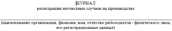 : <h |n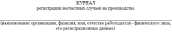 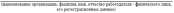 |i j ili-Till■Uli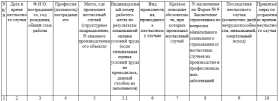 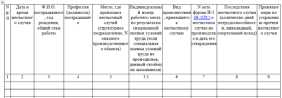 10.У кажите последовательность действий.При несчастных случаях, указанных в статье 227 настоящего Кодекса, работодатель (его представитель) обязан:а)	принять неотложные меры по предотвращению развития аварийной или иной чрезвычайной ситуации и воздействия травмирующих факторов на других лицб)	принять иные необходимые меры по организации и обеспечению надлежащего и своевременного расследования несчастного случая и оформлению материалов расследования в соответствии с настоящей главойв)	немедленно организовать первую помощь пострадавшему и при необходимости доставку его в медицинскую организациюг)	в установленный настоящим Кодексом срок проинформировать о несчастном случае органы и организации, указанные в настоящем Кодексе, других федеральных законах и иных нормативных правовых актах Российской Федерации, а о тяжелом несчастном случае или несчастном случае со смертельным исходом - также родственников пострадавшегод)	сохранить до начала расследования несчастного случая обстановку, какой она была на момент происшествия, если это не угрожает жизни и здоровью других лиц и не ведет к катастрофе, аварии илиД*’*“ФИО(егрутряоеВидdi|hdHiffldlhj ВД12S6возникновению иных чрезвычайных обстоятельств, а в случае невозможности ее сохранения - зафиксировать сложившуюся обстановку (составить схемы, провести фотографирование или видеосъемку, другие мероприятия)11.Продолжите предложение, выберите несколько вариантов ответа.В целях учета и рассмотрения обстоятельств и причин, приведших к возникновению микроповреждений (микротравм) работников, предупреждения производственного травматизма, работодателю рекомендуется:организовать регистрацию происшедших микроповреждений (микротравм) в Журнале учета микроповреждений (микротравм) работниковБ) организовать информирование работников о действиях при получении микроповреждения (микротравмы)организовать ознакомление должностных лиц с порядком учета микроповреждений (микротравм) работниковГ) утвердить локальным нормативным актом порядок учета микроповреждений (микротравм) работников, с учетом особенностей организационной структуры, специфики, характера производственной деятельностиД) организовать рассмотрение обстоятельств, выявление причин, приводящих к микроповреждениям (микротравмам) работников, и фиксацию результатов рассмотрения в Справке о рассмотрении обстоятельств и причин, приведших к возникновению микроповреждения (микротравмы) работникаЕ) в течение суток обязан направить извещение по установленной формев территориальный орган федерального органа исполнительной власти, уполномоченного на осуществление федерального государственного контроля (надзора) за соблюдением трудового законодательства и иных нормативных правовых актов12.Продолжите предложение, выберите несколько вариантов ответов.Дополнительное расследование несчастного случая ...проводится государственным инспектором труда в соответствии с требованиями главы 36.1 ТК РФ.Б) не имеет срока давности и проводится государственным инспектором труда в соответствии с требованиями главы 36.1 ТК РФпроводится в отношении несчастных случаев, расследованных не ранее чем за пять лет до дня наступления обстоятельств, указанных в части второй настоящей статьи.Г) проводится с привлечением профсоюзного инспектора труда и представителя исполнительного органа страховщика по месту регистрации работодателя в качестве страхователя13.Установите соответствие согласно классификатору №2 причин несчастных случаев на производстве.14 Использование пострадавшего не по специальности11 НеприменениеА)	ЧЧ1Н1	Газорезчик 2 разряда К., (27.03.1973 г.р., стаж 10 месяцев)При производстве ремонтных работ на автомобиле КАМАЗ, в результате самопроизвольного опускания куБ)td	|—1	*	ffl и «а a s ss s s	s3	s' ъ	S	а п	п	о	\. _У	Д	*	а	о х 1=, ы	2	а	>***	°	S га	|	га и га S	га	га|	% В	|	§ »	§	2	2	1	2 S 1' 3	2	2	®	о о	|	S * » '	°	”Q	gglsSa-g	в	В	S § 3 '	°	?	?	тага	f	2 в § ч	О	I» SР	а а	'	’ ®	°	е- а	ь*	®	га •§ а •§	о	- g	3	и §	яв~ИЗ^га|Вняр	В 1	sSjra'0|l<a	о	S	S о § !	1	§ | | я	|	^.а	1	3§оа	Ж	^!s'os	8	j	i	i	Is s h	|	1	" is j	;	|.	a 1s	s	°	•	11	1	I	1i	1 hi	>	“ S S ■ й S S	Й	"	• s •	■	« s » s J	g	»	S |	S'	S f | S g3	3	8	i	I	8 3 ” is	S	"	к =	3	■3	S 5 3	3	3	S	1 !	»	E	sp is°	ts — M$~'9«tta8ra	>1	§	я га в	s	о 2	SB	°	® ~ W H ® e 01	и	Й f*	S rcI	; г	§	1	1	§	ss	§i	a	5	1	k	о 1	1	as	Ч	I	M	g	!	1? s	§	«2§	i s	8	S	I	§	sg	I®	1	3	§	a	•§§• s	*	8 2	§1	1	8 8	§	|	| * |	g	Й S	| »8 ? га a i	3	ra -	a |	”	SSSlo®	®	2 °	g	§ 8 | g g g |	|	S Г	o|а в га я	§	1 s 1 i	’ g § i	5 В	о	|а	о §	и В Й Й	g “	a	l«	a I1 S | о 01	гаовЙхТг	gl§o^§i'ID^ra^	5 § g Й IO	- §	S	* |	raf	Mil; § 4 isl	„	I ii з 1 -i hi	" s Is я s gi pl|	a	a	1	И	“	I'	-SS	f	14	1	1	ч§	“И	I	'	1	1	О	|	|	"|	“!g|	s | I | ra	f	i 0 I i	|	: о 1 в	ы	a	o. “	s' ra *	g	igiglan	0	”	Si	§ Ss	1	1	i	4	|	si	1	1	|	s	h	el	s	s	|	|	§	h	elI	1	r	I	i	si	EL	i	I §§	a	1	Sg	if	|	i	I	1	ib	a	i	4	isally	■■	I	i i	-	4 i	§ h1!	,	h	" г. s!	s	s	3 i I J	i	»	Й	г 6 8S “ =I	1	st 1	s	s|	s - f 4	1	sE	г " H Si::	S	1	11 i	“S'	S	Si 1*	a	§	st	S	5Й sis	S	8	3	s	1	E	gg I	5	s	s	3» sI I	'	S	s I	s ’	a	i	1 Г	i sв	S	ъ	S	«	L’’■	/	1	1 i 1(фамилия, инициалы, дата)15.Выберите один правильный ответ.Найдите наиболее точное определение микротравмы согласно ТК РФ.повреждение, вызванное каким-либо воздействием, обычно незначительным по своей силе, но превышающим пределы физиологического сопротивления тканей и приводящим к нарушению функции и структуры тканей после однократного или многократного однотипного его воздействия.Б) ссадины, кровоподтеки, ушибы мягких тканей, поверхностные раны и другие повреждения, полученные работниками и другими лицами, участвующими в производственной деятельности работодателя, указанными в части второй статьи 227 настоящего Кодекса, при исполнении ими трудовых обязанностей или выполнении какой-либо работы по поручению работодателя (его представителя), а также при осуществлении иных правомерных действий, обусловленных трудовыми отношениями с работодателем либо совершаемых в его интересах, не повлекшие расстройства здоровья или наступление временной нетрудоспособности.это микроповреждения здоровья работников организации во время выполнения работы или поручений руководителя.Это незначительные повреждения, которые приводят к частичному ограничению трудоспособности работника, возможно, даже потребуется перевести пострадавшего сотрудника на один день на другую работу, но больничный лист при этом не открывается.Г)постепенный износ организма в результате ежедневных нагрузок.16.Выберите несколько правильных ответов.К классификатору категории несчастного случая относятся:ГрупповойБ)СреднийТяжелыйГ)ИндивидуальныйД)ЛёгкийЕ) Со смертельным исходом17.Выберите несколько вариантов ответа.А) организационные недостатки в функционировании системы управления охраной труда Б) физическое состояние работника в момент получения микроповреждения (микротравмы)При подготовке перечня мероприятий по устранению причин, приведших к возникновению микроповреждений (микротравм) рекомендуется учитывать:В)опыт других организаций на производстве в отдельных отрасляхГ) обстоятельства получения микроповреждения (микротравмы), включая используемые оборудование, инструменты, материалы и сырье, приемы работы, условия труда, и возможность их воспроизведения в схожих ситуациях или на других рабочих местахД) меры по контролюЕ) механизмы оценки эффективности мер по контролю и реализации профилактических мероприятий18.Выберите один правильный ответ.Обязан ли работодатель вести учет микроповреждений (микротравм) работников?Обязан.Б)Не обязан.По усмотрению специалиста по охране труда.Г)По усмотрению профсоюзного комитета.Д)По усмотрению государственного инспектора по охране труда.Е) В зависимости от степени повреждений и последующих последствий для профессиональной деятельности19.Выберите несколько вариантов ответа.При каких обстоятельствах подлежит расследованию и учету несчастный случай на транспорте?во время служебных поездок (включая в пути следования в служебную командировку) на общественном транспортеБ) при следовании к месту выполнения работы или с работы на личном транспортном средстве в случае использования личного транспортного средства в производственных (служебных) целях по распоряжению работодателя (его представителя) или по соглашению сторон трудового договорапри следовании на транспортном средстве в качестве сменщика во время междусменного отдыхаГ) во время следования работника на работу на общественном транспортеД) в пути на работу (с работы) на транспортном средстве работодателя (или сторонней организации на основании договора с работодателем)Е) при нахождении на судне (воздушном, морском, речном, рыбопромысловом) в свободное от вахты и судовых работ время20.Выберите один правильный ответ.В ходе осмотра места, где произошел несчастный случай, необходимо ли фиксировать состояние освещенности и температуры?А )Надо, если это явилось причиной несчастного случая. Б ) По предписанию государственного инспектора труда. В) На усмотрение специалиста по охране труда Г) Надо.21.В какие сроки выплачиваются застрахованным от несчастных случаев на производстве и профессиональных заболеваний единовременные страховые выплаты?а)	в течение 3 дней со дня назначения указанных выплат;б)	не позднее одного календарного месяца со дня назначения указанных выплат;в)	не позднее 10 дней со дня назначения указанных выплат;г)	не позднее трех месяцев со дня назначения указанных выплат;д)	не позднее шести месяцев со дня назначения указанных выплат.22.В течение какого времени должно быть проведено расследование обстоятельств и причин несчастного случая на производстве (который не является групповым и не относится к категории тяжелых или со смертельным исходом)?а)	в течение 3-х дней;б)	12 часов;в)	24 часа;г)	в течение рабочего дня;д)	в течение 15 дней.23.В какой срок расследуется несчастный случай, о котором не было своевременно сообщено работодателю или в результате которого нетрудоспособность наступила не сразу?а)	не регламентируется;б)	в течении месяца со дня поступления заявления от пострадавшего или его доверенного лица;в)	не более 10 дней с момента обращения пострадавшего;г)	не более 15 дней с момента обращения пострадавшего;д)	сроки определяет председатель комиссии по расследованию.24.Кем должен быть утвержден акт по форме Н-1?а)	государственным инспектором по охране труда, проводившим расследование;б)	работодателем или лицом, им уполномоченным, и заверен печатью организации;в)	председателем комиссии по расследованию несчастного случая и заверен печатью организации;г)	председателем профсоюзного комитета или иного уполномоченного работниками представительного органа;д)	представителем органа исполнительной власти соответствующего субъекта РФ.25.Кто формирует комиссию по расследованию несчастногоА) работодатель незамедлительно назначает комиссию в количестве не менее 3 человекБ) специалист по охране труда создает комиссию незамедлительно в количестве не менее 3 человекслучая и в какие сроки?В) государственный инспектор труда в течение трех суток после получения извещения от организации Г) работодатель в течение двух суток назначает комиссию, состоящую из нечетного числа членов и в количестве не менее 3 человек26.В какие сроки работодатель (его представитель) формирует комиссии для расследования несчастного случая?в течение сутокБ) незамедлительнов течение трех суток Г) на следующий день27.Сколько человек должно входить в состав комиссии по расследованию несчастного случая?не менее трех человекБ) не менее двух человекне менее пяти человекГ) работодатель самостоятельно определяет численность в зависимости от ситуации28.Каковы обязанности членов комиссии по расследованию несчастного случая?выявлять и опрашивать очевидцев происшествия, лиц, допустивших нарушения требований охраны труда Б) получать необходимую информацию от работодателя (его представителя) и по возможности объяснения от пострадавшегоустанавливать обстоятельства и причины несчастного случая, а также лиц, допустивших нарушения требований охраны трудаГ) вырабатывать предложения по устранению выявленных нарушений, причин несчастного случая и предупреждению аналогичных несчастных случаевД) разъяснять порядок возмещения вреда, причиненного пострадавшемуЕ) осуществлять фотографирование и (или) видеосъемку места происшествия и поврежденных объектов, составление планов, эскизов, схем, а также предоставление информации, полученной с видеокамер, видеорегистраторов и других систем наблюдения и контроля, имеющихся на месте происшедшего несчастного случая29.В какие органы может обратиться пострадавший в случае разногласий по вопросам расследования, оформления и учета несчастных случаев, непризнания работодателем (его представителем) факта несчастного случая, отказа в проведении расследования несчастного случая ив федеральный орган исполнительной власти, уполномоченный на осуществление федерального государственного контроля (надзора) за соблюдением трудового законодательства и иных нормативных правовых актов, содержащих нормы трудового права, и его территориальным органамБ) в Г осударственную инспекцию труда в субъекте РФв Федеральную инспекцию трудаГ) в прокуратуру по месту происшествиясоставлении соответствующего акта, несогласия пострадавшего (его законного представителя или иного доверенного лица)?30.Куда при групповом несчастном случае (два человека и более), тяжелом несчастном случае или несчастном случае со смертельным исходом работодатель (его представитель) в течение суток обязан направить извещение по установленной форме?в территориальный орган федерального органа исполнительной власти, уполномоченного на осуществление федерального государственного контроля (надзора) за соблюдением трудового законодательства и иных нормативных правовых актов, содержащих нормы трудового права, по месту происшедшего несчастного случаяБ) в прокуратуру по месту происшедшего несчастного случаяв орган исполнительной власти субъекта Российской Федерации, осуществляющий полномочия по реализации государственной политики в области охраны труда на территории субъекта Российской Федерации, и в орган местного самоуправления по месту происшедшего несчастного случаяГ) работодателю, направившему работника, с которым произошел несчастный случайД) в территориальный орган соответствующего федерального органа исполнительной власти, осуществляющего государственный контроль (надзор) в установленной сфере деятельности, если несчастный случай произошел в организации или на объекте, подконтрольных этому органуЕ) в исполнительный орган страховщика по вопросам обязательного социального страхования от несчастных случаев на производстве и профессиональных заболеваний по месту регистрации работодателя в качестве страхователя (далее - исполнительный орган страховщика по месту регистрации работодателя в качестве страхователя)Ж) в соответствующий федеральный орган исполнительной власти, если несчастный случай произошел в подведомственной ему организации31.В какие сроки работодатель (его представитель) направляют в территориальный орган федерального органа исполнительной власти, уполномоченного на осуществление федерального государственного контроля (надзора) за соблюдением трудового законодательства и иных нормативных правовыхв течение сутокБ) в течение трех сутокв течение трех днейГ) в течение 1 рабочего дняактов, содержащих нормы трудового права, по месту происшедшего несчастного случая, извещения по установленной форме при групповом несчастном случае (два человека и более), тяжелом несчастном случае или несчастном случае со смертельным исходом?32.Куда работодатель (его представитель) должны направить извещение по установленной форме в течение трех календарных дней после получения сведений о несчастных случаях, которые по прошествии времени перешли в категорию тяжелых или смертельных?в исполнительный орган страховщика по месту регистрации работодателя в качестве страхователя Б) в соответствующие территориальный орган федерального органа исполнительной власти, уполномоченного на осуществление федерального государственного контроля (надзора) за соблюдением трудового законодательства и иных нормативных правовых актов, содержащих нормы трудового правав территориальное объединение организаций профсоюзовГ) в территориальный орган соответствующего федерального органа исполнительной власти, осуществляющего государственный контроль (надзор) в установленной сфере деятельности, если несчастный случай произошел в организации или на объекте, подконтрольных этому органу Д) в прокуратуру по месту происшествия несчастного случая33.Кто формирует комиссию и расследует несчастный случай, происшедший с лицом, направленным для выполнения работы к другому работодателю и участвовавшим в его производственной деятельности?расследуется комиссией, образованной работодателем, у которого произошел несчастный случайБ) расследуется комиссией, образованной работодателем (его представителем), по поручению которого выполнялась работарасследуется комиссией, образованной работодателем, производящим эту работу, с обязательным участием представителя работодателя, на территории которого она проводиласьГ) расследуется государственным инспектором труда34.Какие установлены сроки расследования несчастного случая (в том числе группового), в результате которого один или несколькотри календарных дняБ) пять календарных днейпятнадцать календарных днейГ) три рабочих дняД) пять днейпострадавших получили легкие повреждения здоровья?35.Какие установлены сроки расследования несчастного случая (в том числе группового), в результате которого один или несколько пострадавших получили тяжелые повреждения здоровья, либо несчастного случая (в том числе группового) со смертельным исходом?5 рабочих днейБ) 5 календарных дней30 сутокГ) 15 календарных днейД) 15 рабочих дней36.Какие сроки предусмотрены для расследования несчастного случая, о котором не было своевременно сообщено работодателю или в результате которого нетрудоспособность у пострадавшего наступила не сразу?1 месяц со дня поступления заявления пострадавшего (его доверенного лица)Б) 15 календарных со дня поступления заявления пострадавшего (его доверенного лица)15 рабочих дней со дня поступления заявления пострадавшего (его доверенного лица Г) 30 дней со дня поступления заявления пострадавшего (его доверенного лица37.На какой срок можно продлить срок расследования несчастного случая, если нужно дополнительно проверить обстоятельства несчастного случая, получить медицинские и другие заключения?на 15 днейБ) на 15 календарных днейна 15 рабочих днейГ) на 1 месяцД) на 15 календарных дней, а при необходимости проведения экспертизы - до получения его результатов38.В каких случаях государственный инспектор труда самостоятельно проводит расследование?сокрытого несчастного случаяБ) несчастного случая, о котором, работодатель не направил извещение в страховую компаниюпроизошедшего с работником другой организацииГ) произошедшего с работником, не достигшим 18 лет39.В каких случаяхА) при поступлении жалобы, заявления, иного обращения пострадавшего (его законного представителя илигосударственный инспектор труда проводит дополнительное расследование?иного доверенного лица), лица, состоявшего на иждивении погибшего в результате несчастного случая;Б) при получении сведений, объективно свидетельствующих о нарушении порядка расследованияВ) при поступлении жалобы, заявления, иного обращения пострадавшего (его законного представителя или иного доверенного лица), лица, состоявшего на иждивении погибшего в результате несчастного случая, либо лица, состоявшего с ним в близком родстве или свойстве (их законного представителя или иного доверенного лица), о несогласии их с выводами комиссии по расследованию несчастного случаяГ) при получении копии протокола заседания комиссии, содержащего сведения об отказе членов комиссии (включая председателя комиссии) от подписания соответствующих актовД) при поступлении информации о сокрытии несчастного случая40.Какой акт составляется по результатам расследования несчастного случая, квалифицированного как несчастный случай, не связанный с производством, в том числе группового несчастного случая, тяжелого несчастного случая или несчастного случая со смертельным исходом?акт о расследовании несчастного случая по установленной форме в двух экземплярах, обладающих равной юридической силой, которые подписываются всеми лицами, проводившими расследованиеБ) акт о несчастном случае по установленной форме в двух экземплярах, обладающих равной юридической силой, которые подписываются всеми лицами, проводившими расследованиеакт о расследовании несчастного случая в произвольной форме в двух экземплярах, обладающих равной юридической силой, которые подписываются всеми лицами, проводившими расследованиеГ) акт о несчастном случае в произвольной форме в двух экземплярах, обладающих равной юридической силой, которые подписываются всеми лицами, проводившими расследование41.Какой акт оформляется по результатам расследования несчастного случая на производстве, из-за которого потребовалось перевести пострадавшего на другую работу в соответствии с выданным в установленном порядке медзаключением, либо он потерял трудоспособность не менее чем на один день, либо умер?акт о несчастном случае на производстве по форме Н-1Б) акт формы Н-1акт расследования несчастного случая на производстве по форме Н-1Г) акт расследования несчастного случая на производстве в произвольной форме42.В каком количестве оформляется акт о несчастном случае на производстве поА) в одном экземпляреБ) в двух экземплярах; при групповом несчастном случае на производстве акт о несчастном случае на производстве составляется на каждого пострадавшего отдельноформе Н-1?В) в трех экземплярах при страховом случае. При групповом несчастном случае на производстве акт о несчастном случае на производстве составляется на каждого пострадавшего отдельно43.Куда направляются копии акта о несчастном случае на производстве вместе с копиями материалов расследования?в государственную инспекцию трудаБ) в территориальный орган соответствующего федерального органа исполнительной власти, осуществляющего государственный контроль (надзор) в установленной сфере деятельности, - по несчастным случаям на производстве, происшедшим в организациях или на объектах, подконтрольных этому органув исполнительный орган страховщика по месту вашей регистрации в качестве страхователя - при страховом случаеГ) в прокуратуру по месту происшествия44.Что обеспечивает работодатель за счет собственных средств по требованию комиссии для проведения расследования несчастного случая?выполнение технических расчетов, проведение лабораторных исследований, испытаний, других экспертных работ и привлечение в этих целях специалистов-экспертовБ) фотографирование и (или) видеосъемку места происшествия и поврежденных объектов, составление планов, эскизов, схем, а также предоставление информации, полученной с видеокамер, видеорегистраторов и других систем наблюдения и контроля, имеющихся на месте происшедшего несчастного случаяпредоставление транспорта, служебного помещения, средств связи, а также средств индивидуальной защиты для непосредственного проведения мероприятий, связанных с расследованием несчастного случая Г) предоставление транспорта, служебного и жилого помещения, средств связи, а также средств индивидуальной защиты для непосредственного проведения мероприятий, связанных с расследованием несчастного случая, и питанием45.Для чего работодателем (его представителем) с участием выборного органа первичной профсоюзной организации или иного уполномоченного представительного органа работников (при наличии такого представительного органа) рассматриваются результаты расследования несчастного случая на производстве?принятия мер, направленных на предупреждение несчастных случаев на производствеБ) планирования работы специалиста по охране труда по предотвращению несчастных случаев на производстведля вынесения профсоюзного порицания нарушителямГ) для укрепления трудовой дисциплины46.В какие организации и органы исполнительной власти по окончании периода временной нетрудоспособностиА) в государственную инспекцию труда, а в необходимых случаях - в территориальный орган соответствующего федерального органа исполнительной власти, осуществляющего государственный контроль (надзор) в установленной сфере деятельности, в которые сообщалось о несчастном случае Б) в прокуратуру по месту происшествияпострадавшего работодатель (его представитель) обязан направить сообщение по установленной форме о последствиях несчастного случая на производстве и мерах, принятых в целях предупреждения несчастных случаев на производстве?В) орган исполнительной власти субъекта РФ, уполномоченный на реализацию госполитики в области охраны труда на территории субъекта РФГ) территориальный орган соответствующего федерального органа исполнительной власти, осуществляющий госконтроль (надзор) в установленной сфере деятельности, если несчастный случай произошел в организации или на объекте, подконтрольных этому органуД) исполнительный орган страховщика по месту регистрации организации в качестве страхователя47.Какие установлены сроки хранения работодателем (его представителем) акта о несчастном случае на производстве вместе с материалами расследования?25 летБ) 75 лет45 летГ) до исключения организации из Единого государственного реестра юридических лиц48.В каком журнале работодателем (его представителем) регистрируется оформленный в установленном порядке несчастный случай на производстве?в журнале регистрации несчастных случаев на производствеБ) в журнале регистрации несчастных случаев на производстве по установленной формев журнале регистрации входящей корреспонденцииГ) в журнале регистрации происшествий на производстве по установленной форме49.Какими нормативными правовыми актами регулируется порядок расследования несчастного случая на производстве?приказом Минтруда России № 223н от 20.04.2022Б) постановлением Минтруда России №73 от 24.10.2002приказом Минздрава России № 29н от 28.01.2021Г) постановлением Правительства РФ №1206 от 22.07.2022Д) Трудовым кодексом Российской Федерации50.Кем осуществляются учет и рассмотрение обстоятельств и причин, приведших к возникновению микроповреждений (микротравм) работников7а)	работодателем;б)	Фондом социального страхования;в)	Федерацией независимых профсоюзов;г)	Инспекцией по труду51.Какие случаи подлежата)происшедшие с работниками и другими лицами, участвующими в производственной деятельности;расследованию и учету? Выберите правильны ответы.б)	произошедшие с работниками при исполнении ими трудовых обязанностей или выполнении какой-либо работы по поручению работодателя (его представителя);в)	произошедшие с работниками, привлекаемыми по гражданско-правовому договору;г)	произошедшие с обучающимися, проходящими производственную практику;52.Какие события подлежат расследованию в установленном порядке как несчастные случай на производстве?а)	произошедшее при следовании к месту выполнения работы или с работы на общественном транспортном средстве;б)	произошедшие в течение рабочего времени на территории работодателя либо в ином месте выполнения работы, в том числе во время установленных перерывов, а также в течение времени, необходимого для приведения в порядок орудий производства и одежды, выполнения других предусмотренных правилами внутреннего трудового распорядка действий перед началом и после окончания работы, или при выполнении работы за пределами установленной для работника продолжительности рабочего времени в выходные и нерабочие праздничные дни;в)	при следовании к месту выполнения работы или с работы на транспортном средстве, предоставленном работодателем (его представителем), либо на личном транспортном средстве в случае использования личного транспортного средства в производственных (служебных) целях по распоряжению работодателя (его представителя) или по соглашению сторон трудового договора;53.Что не входит в обязанности работодателя при несчастном случае?а)	немедленно организовать первую помощь пострадавшему и при необходимости доставку его в медицинскую организацию;б)	сохранить до начала расследования несчастного случая обстановку, какой она была на момент происшествия, если это не угрожает жизни и здоровью других лиц и не ведет к катастрофе, аварии или возникновению иных чрезвычайных обстоятельств, а в случае невозможности ее сохранения - зафиксировать сложившуюся обстановку (составить схемы, провести фотографирование или видеосъемку, другие мероприятия);в)	продолжить выполнение работ в зоне действия опасных для их жизни и здоровья факторов;г)	принять иные необходимые меры по организации и обеспечению надлежащего исвоевременного расследования несчастного случая и оформлению материалов расследования в соответствии с настоящей главой;54.Куда обязан направить работодатель (его представитель) в течение суток извещение по установленной форме при групповом несчастном случае (два человека и более), тяжелом несчастном случаеа)	в государственную территориальную инспекцию труда; прокуратуру по месту регистрации предприятия; орган исполнительной власти субъекта РФ и (или) орган местного самоуправления по месту госрегистрации работодателя; надзорный территориальный орган, которому подконтрольна организация либо объект, где произошел несчастный случай; территориальное отделение ФСС; в федеральный орган власти, если несчастный случае произошел в организации, которая ему подотчетна; территориальное подразделение профсоюзов.б)	в государственную территориальную инспекцию труда; прокуратуру по месту происшествия несчастного случая; орган исполнительной власти субъекта РФ и (или) орган местного самоуправления по местуили несчастном случае со смертельным исходом?госрегистрации работодателя; надзорный территориальный орган, которому подконтрольна организация либо объект, где произошел несчастный случай; территориальное отделение ФСС; в федеральный орган власти, если несчастный случае произошел в организации, которая ему подотчетна; территориальное подразделение профсоюзов.в) в государственную территориальную инспекцию труда; прокуратуру по месту происшествия несчастного случая; территориальное отделение ФСС; территориальное подразделение профсоюзов.55.При расследовании несчастного случая (в том числе группового) кто входит в состав комиссии?а)	представитель работодателя, представитель трудового коллектива, специалист по охране труда;б)	государственный инспектор труда, представители органа исполнительной власти субъекта Российской Федерации в области охраны труда или органа местного самоуправления (по согласованию), представитель территориального объединения организаций профсоюзов, представители Фонда социального страхования;в)	государственный инспектор труда, представитель территориального объединения организаций профсоюзов, представители Фонда социального страхования;г)	работники следственных органов;56.Кем проводится расследование при выявлении несчастного случая, о котором работодателем не было сообщено в установленные сроки ?а)	Фондом социального страхования;б)	работодателем;в)	государственным инспектором труда соответствующей государственной инспекции труда с привлечением профсоюзного инспектора труда и представителя исполнительного органа страховщика;г)	профсоюзным инспектором труда;57.Укажите сроки проведения расследования тяжелого несчастного случая?а)	в течение 3 календарных дня;б)	в течение 15 календарных дней;в)	в течение 15 рабочих дней;г)	до получения экспертных заключений;58.Кому направляются акт о расследовании и материалы расследования несчастного случая?а)	прокуратуре;б)	пострадавшему или его представителю, государственной инспекции труда и территориальному органу соответствующего федерального органа исполнительной власти, осуществляющего государственный контроль (надзор) в установленной сфере деятельности, - по несчастным случаям на производстве, происшедшим в организациях или на объектах, подконтрольных этому органу, а при страховом случае - также в исполнительный орган страховщика по месту регистрации работодателя в качестве страхователяв)	пострадавшему или его представителю, государственной инспекции труда;г)	следственным органам.59.Кто формирует комиссию по расследованию тяжелых несчастных случаев, произошедших в случаеа)	работодатель;б)	руководитель территориального органа федерального органа исполнительной власти, уполномоченного на проведение федерального государственного контроля (надзора) за соблюдением трудового законодательства и иных нормативных правовых актов, содержащих нормы трудового права;аварийных ситуаций на объектах, поднадзорных федеральных органам, осуществляющих надзор в данной сфере деятельности?в) руководитель Фонда социального страхования;60.Укажите сроки хранения акта и материалов расследования тяжелого несчастного случая на предприятии? Укажите правильный ответ.а)	в течение 5 лет;б)	в течение 45 лет;в)	в течение 80 лет;г)	до увольнения работника;61.Кем устанавливается степень тяжести травмы, полученной работником на производстве устанавливается?а)	работодателем;б)	медицинской организацией;в)	комиссией по расследованию несчастного случая;62.В какие сроки работодатель должен расследовать легкие несчастные случаи?а)	в течение 15 календарных дней;б)	в течение 3 календарных дней;в)	в течение 1 месяца;63.Какие случаи по решению комиссии квалифицируются как не связанные с производством? Укажите правильный ответ.а)	произошедшие в обеденный перерыв.б)	произошедшие вследствие самоубийства или общего заболевания, алкогольного опьянения (единственная причина), совершения уголовно наказуемых деяний;в)	произошедшие при перемещении за пределами предприятия;64.В течение какого срока акт и материалы расследования тяжелого несчастного случая направляются в прокуратуру?а)	в течение 30 календарных дней;б)	в течение 3 календарных дней;в)	в течение суток с момента утверждения акта;г)	в течение 15 календарных дней;65.В течение какого срока работодатель обязан направить извещение (установленной формы) о тяжелом несчастном случае в региональный ГИТ?а)	незамедлительно;б)	в течение суток;в)	после получения заключения о степени тяжести.г)	после получения заявления пострадавшего работника.66.В какой надзорный орган направляется сообщение об остром заболеванииа) в территориальный орган федерального органа исполнительной власти, уполномоченного на осуществление федерального государственного контроля (надзора) за соблюдением трудового законодательства и иных нормативных правовых актов, содержащих нормы трудового права, по месту происшедшего несчастного(отравлении) работника, обусловленное действием вредных производственных факторов?случая;б)	в территориальный орган федерального органа исполнительной власти, уполномоченного на осуществление федерального государственного санитарно-эпидемиологического надзора;в)	в прокуратуру по месту происшедшего несчастного случая;67.В каком документе производятся регистрация и учет несчастных случаев на производстве?а)	в журнале регистрации несчастных случаев на производстве по установленной форме;б)	на информационном стенде;в)	размещается информация в информационно-телекоммуникационной сети «Интернет»;68.Порядок расследования несчас тных случаев на производстве и профессиональных заболеваний устанавливают:Президент Российской Федерации;Правительство Российской Федерации;Ростехнадзор;Роспотребнадзор;Федеральные органы государственной власти;6.Органы государственной власти субъектов Российской Федерации.69.При каких условиях событие, в результате которого работник получил вред здоровью, будет расследоваться как несчастный случай?повреждение обусловлено воздействием внешних факторов;возникла необходимость перевода пострадавшего на другую работу;повреждения повлекли утрату трудоспособности;работник обратился в травмпункт организации;работнику оказана первая помощь;70.При выполнении трудовых обязанностей работник получил травму, которая потребовала его госпитализации (тяжелый несчастный случай). В какой срок работодатель обязан проинформировать о данном несчастном случае установленныенемедленно;в установленный срок;в течение суток;в течение 2х рабочих дней;в течение 3х календарных дней.законодательством органы и организации, а также родственников пострадавшего?71.О бязан ли работодатель направить извещение о тяжелом несчастном случае в соответствующее территориальное объединение организаций профсоюзов?1.Обязан.2.Обязан, если в организации есть профсоюз.На усмотрение работодателя.Если пострадавший - член профсоюзной организации.По требованию государственной инспекции труда.72.Если несчастный случай по прошествии времени перешел в категорию тяжелых несчастных случаев или несчастных случаев со смертельным исходом, в какой срок работодатель направляет извещение по установленной форме в соответствующие организации?в течение сутокв течение трех календарных дней после получения сведений об изменении степени тяжести несчастного случаяничего не направляет, так как это прерогатива учреждений здравоохраненияв течение трех рабочих дней после получения сведений об изменении степени тяжести несчастного случая73.Какая форма акта о несчастном случае НЕ предусмотрена Положением об особенностях расследования несчастных случаев на производстве в отдельных отраслях и организациях, утв. Приказом Минтруда России от 20.04.2022 N 223н?Акт Н-1 О несчастном случае на производствеАкт Н-1ПС О несчастном случае на производствеАкт Н-1ЧС О несчастном случае на производствеАкт о расследовании группового несчастного случаяАкт о расследовании обстоятельств происшествия, предполагающего гибель работника в результате несчастного случаяАкт о несчастном случае на ОПО74.Положение об особенностях расследования несчастныхВсеми работодателямиРаботодателями отдельных отраслей и организацийслучаев на производстве в отдельных отраслях и организациях.., утв. Приказом Минтруда России от 20.04.2022 N 223н обязательно для применения:Работодателями только бюджетных организацийРаботодателями, только относящимися к высокой категории риска75.В каких случаях допускается менять состав комиссии по расследованию несчастного случая?1.уклонение члена комиссии без уважительных причин от участия в работе комиссии2.болезнь или смерть члена комиссииувольнение (освобождения от занимаемой должности) члена комиссии или председателя комиссиипо требованию ГИТ или профсоюзав случае выявления причин и(или) фактов проявления личной заинтересованности члена комиссии в искажении обстоятельств и причин несчастного случая.76.По итогам завершения расследования несчастного случая выхода работника на работу (закрытие больничного листа) и получения сведений об окончательном диагнозе пострадавшего, обязан ли работодатель направлять сообщения о последствиях несчастного случая на производстве и в какие органы?1.обязан направить в течение 10 календарных дней в ГИТ и ФСС2.обязан направить в течение 10 календарных дней сообщение в ГИТ и Ростехнадзор (если травма произошла на ОПО), даже если травма была легкой степени.не обязан, медицинская организация сама направляет сведения.обязан направить в течение 10 календарных дней сообщение в ФСС.по несчастным случаям со смертельным исходом, обязан направить в течение месяца сведения в ГИТ и Ростехнадзор (если травма произошла на ОПО).77.Для каких задач при расследовании несчастного случая Не предусмотрено применение дистанционных технологий, в том числе видео-конференц-связи?для проведения опросов очевидцев несчастного случая и должностных лиц,получения объяснений пострадавшего,3.осмотра места происшествия,4. проведения заседаний комиссий,5.осмотра пострадавшего и определения степени тяжести несчастного случая.78.Какие из предложенных категорий относятся к классификации несчастных случаев на производстве по видам (типам)?Транспортные происшествияПадение пострадавшего с высотыПопадание инородного телаУтопление и погружение в водуНесовершенство технологического процесса6. Неприменение работником средств индивидуальной защиты79.Кто является плательщиком страховых взносов в ФСС на обязательное социальное страхование от несчастных случаев на производстве и профессиональных заболеваний?Работодатель за работника.Учреждение системы исполнения наказаний за физическое лицо, осужденное к лишению свободы и привлекаемое к труду в УИН.3.Заказчик работ (услуг) за исполнителя на основании гражданско-правового договора, которым предусмотрен данный вид страхования.Родители за детей старше 14 лет, привлекаемых с согласия родителей к труду в летнее время.Самозанятый за себя в добровольном порядке.80.Кто не имеет права на получение единовременной страховой выплаты в случае гибели работника при выполнении им трудовых обязанностей?дети умершегородители умершегосупруг (супруга) умершегонетрудоспособные лица, состоявшие на иждивении умершего или имевшие ко дню его смерти право на получение от него содержаниякровные братья и сестры умершегоработодатель в случае, если родственников и иждивенцев у умершего нет.81.Какие расходы берет на себя ФСС в связи с причинением вреда здоровью застрахованного при несчастном случае на производстве, а какие работодатель (причинитель вреда)?1.приобретение лекарств 2.оплата лечения3.оплата услуг социальных работников4.оплата протезов и технических средств реабилитациипрофессиональная реабилитация (обучение)компенсация нравственных и физических страданийА. ФССБ Работодатель(моральный вред)82.О ценку какого параметра НЕ предусматривают аудиты системы управления охраной труда (СУОТ) организации?1.достижение целей в области охраны труда2.эффективность действий, по результатам предыдущего анализа функционирования СУОТнеобходимость дальнейших изменений СУОТподготовленность работников, которых затронут решения об изменении СУОТполнота идентификации опасностей и управления профессиональными рискамилояльность персонала и удовлетворенность условиями труда83.На основе каких из перечисленных понятий работодатель может создать информативную систему оценки эффективности функционирования СУОТ в своей организации?соблюдение законодательных требованийвиды работ и производственные процессы, связанные с идентифицированными опасностямистепень достижения целей в области охраны трудаметоды контроля показателейкритерии оценки показателейтрехступенчатый контрольвнешние аудиты8.оценка на соответствие СУОТ требованиям сертификации84.Что такое область аудита системы управления охраной труда (СУОТ) организации?степень соответствия СУОТ критериям аудита.оценка результативности СУОТ для достижения конкретных целей.3.определение областей потенциального улучшения СУОТ.описание содержания и границ аудита, месторасположение, структурные подразделения, деятельность и процессы, которые подвергаются аудиту, а также сроки аудита.параметры для сравнения и определения соответствия (политика, процедуры, стандарты, требованияНПА...)85.Какие условия необходимо выполнить для эффективности внутренних проверок охраны труда?наличие плана аудитадокументальая фиксация результатовпроверки проводит персонал, который не несет непосредственную ответственность за проверяемую деятельностьпроверку проводит любой желающий сотрудник (надо поощрять инициативу)результаты проверки вывешиваются на сайте организации86.Руководство компании ООО «Партнер» готовит отчет об эффективности системы управления охраной труда. Какую информацию из приведенного ниже перечня обязательно стоит принять крезультаты расследования микротравм, несчастных случаев, профессиональных заболеваний и инцидентов на производственаблюдения и измерения результатов деятельности в сфере охраны трудаматериалы внешних и внутренних проверокпланы по модернизации производственной линииновые условия допуска на производственную площадку основного Заказчика ООО «Компаньон»дорожная карта создания филиаларассмотрению?87.В какие сроки рассматриваются обстоятельства и причины, приведшие к возникновению микротравмы в организации?а)	10 календарных дней;б)	5 рабочих дней;в)	3 календарных дня;г)	5 календарных дня.88.Срок хранения справки о рассмотрении причин и обстоятельств, приведших к возникновению микроповреждения (микротравмы) работника:а)	5 лет;б)	1 год;в)	6 месяцев;г)	3 года.89.Что является основанием для регистрации микроповреждения (микротравмы) работника и рассмотрения обстоятельств и причин, приведших к его возникновению?а)	обращение руководителя подразделения, где произошла микротравма к ответственному лицу, по проведению расследования микротравм работников;б)	обращение пострадавшего к своему непосредственному или вышестоящему руководителю, работодателю (его представителю);г) обращение пострадавшего в комиссию по расследованию микроповреждений (микротравм) работников.90.Что такое микроповреждения (микротравмами)?а)	воздействия на работника вредного производственного фактора (факторов), повлекшее временную утрату трудоспособности;б)	события, в результате которых пострадавшим были получены: телесные повреждения (травмы), в том числе нанесенные другим лицом;в)	ссадины, кровоподтеки, ушибы мягких тканей, поверхностные раны и другие повреждения, полученные работниками и другими лицами, участвующими в производственной деятельности работодателя;г)	воздействия на работника опасного производственного фактора (факторов), повлекшее стойкую утрату профессиональной трудоспособности.91.На какой срок можно продлить рассмотрение обстоятельств и причин, приведших к возникновениюа)	продлять рассмотрение обстоятельств и причин, приведших к возникновению микроповреждения (микротравмы) работника нельзя;б)	1 рабочий день;в)	2 календарных дня;микроповреждения (микротравмы) работника, если возникли обстоятельства, объективно препятствующие завершению расследования в указанный срок?г) 2 рабочих дня.92.Кто при необходимости привлекается к рассмотрению обстоятельств и причин, приведших к возникновению микровопреждений (микротравм) работника?а)	оповещаемое лицо;б)	руководитель структурного подразделения;в)	работник получивший микротравму;г)	все перечисленные лица.93.Что не входит в обязанности работодателя при несчастном случае на производстве?а)	доставка пострадавшего в медицинскую организацию;б)	организация первой помощи пострадавшему;в)	предоставление дистанционного доступа к наблюдению за безопасным производством работ на участок, где произошел несчастный случай;г)	сохранность до начала расследования несчастного случая обстановки, какой она была на момент происшествия, если это не угрожает жизни и здоровью других лиц и не ведет к катастрофе, аварии или возникновению иных чрезвычайных обстоятельств.94.Что входит в обязанности работодателя при несчастном случае на производстве?а)	сохранность до начала расследования несчастного случая обстановки, какой она была на момент происшествия;б)	Организация первой помощи пострадавшемув)	Доставка пострадавшего в медицинскую организациюг)	все выше перечисленные обязанности.95.В течение какого срока работодатель должен направить извещение установленной формы о групповом несчастном случае (два человека и более) в прокуратуру по местуа)	в течение двух рабочих дней;б)	в течение суток;в)	в течение двух суток.происшедшего несчастного случая?96.В какую организацию работодатель (его представитель) обязан направить извещение по установленной форме при тяжелом несчастном случае или несчастном случае со смертельным исходом?а)	в территориальное объединение организаций профсоюзов;б)	в Федеральную службу по труду и занятости;в)	в Министерство труда и социальной защиты Российской Федерации..97.В какой орган исполнительной власти необходимо сообщить о случаях острого отравления?а)	в территориальное объединение организаций профсоюзовб)	в соответствующий территориальный орган федерального органа исполнительной власти, уполномоченного на осуществление федерального государственного санитарно-эпидемиологического надзора;в)	в Федеральную службу по труду и занятости.98.В какой государственный орган следует направлять извещение в установленной форме о групповом несчастном случае, тяжелом несчастном случае или несчастном случае со смертельным исходом?а)	в прокуратуру по месту происшедшего несчастного случая;б)	в соответствующий федеральный орган исполнительной власти, если несчастный случай произошел в подведомственной ему организациив)	в исполнительный орган страховщика по вопросам обязательного социального страхованияг)	во все перечисленные государственные органы.99.При расследовании, какого несчастного случая в состав комиссии входит государственный инспектор труда?а)	только при расследовании тяжелого несчастного случая;б)	только при расследовании тяжелого группового несчастного случая;в)	только при расследовании несчастного случая со смертельным исходом;г)	при расследовании всех перечисленных несчастных случаев.100.Кем расследуется несчастный случай, происшедший с лицом, выполнявшим работу на территории другого работодателя?а)	комиссией, образованной работодателем, по поручению которого выполнялась работа;б)	комиссией, образованной работодателем (его представителем), по поручению которого выполнялась работа, с участием при необходимости работодателя (его представителя), за которым закреплена данная территория на правах собственности, владения, пользования (в том числе аренды) и на иных основаниях;в)	комиссией, образованной работодателем, на территории которой произошел несчастный случай;г)	в данном случае несчастный случай не расследуется.101.Каков срок проведения расследования несчастного случая (в том числе группового), в результате которого один или несколько пострадавших получили легкие повреждения здоровья?а)	пять календарных дней;б)	три календарных дня;в)	пятнадцать календарных дней;г)	пять рабочих дней.102.Каков срок проведения расследования несчастного случая (в том числе группового), в результате которого один или несколько пострадавших получили тяжелые повреждения здоровья, либо несчастного случая (в том числе группового) со смертельным исходом?а)	пять календарных дней;б)	три календарных дня;в)	10 календарных дней;г)	15 календарных дней..103.Каков срок расследования несчастного случая по заявлению пострадавшего или его доверенного лица, о котором не было своевременно сообщено работодателю или ва)	15 календарных дней со дня поступления указанного заявления;б)	один месяц со дня поступления указанного заявления;в)	10 календарных дней со дня поступления указанного заявления.результате которого нетрудоспособность у пострадавшего наступила не сразу?104.Кем могут быть продлены сроки расследования несчастного случая при необходимости проведения дополнительной проверки обстоятельств несчастного случая, получения соответствующих медицинских и иных заключений?а)	руководителем подразделения в котором произошел несчастный случай;б)	специалистом по охране труда;в)	председателем комиссии по расследованию несчастного случая;г)	комиссией по расследованию несчастного случая по согласованию с работодателем.105.На какой срок могут быть продлены сроки расследования несчастного случая при необходимости проведения дополнительной проверки обстоятельств несчастного случая, получения соответствующих медицинских и иных заключений?а)	не более чем на 15 календарных дней;б)	не более чем семь календарных дней;в)	не более чем 10 календарных дней;г)	не более чем на один месяц..106.Какое из перечисленных обстоятельств классифицирует несчастный случай, как не связанный с производством?а)	только смерть вследствие общего заболевания или самоубийства, подтвержденная в установленном порядке соответственно медицинской организацией, органами следствия или судомб)	только смерть или повреждение здоровья, единственной причиной которых явилось по заключению медицинской организации алкогольное, наркотическое или иное токсическое опьянение (отравление) пострадавшего, не связанное с нарушениями технологического процесса, в котором используются технические спирты, ароматические, наркотические и иные токсические веществав)	только несчастный случай, происшедший при совершении пострадавшим действий (бездействий), квалифицированных правоохранительными органами как уголовно наказуемое деяниег) все перечисленные обстоятельства107.Кем устанавливается степень вины застрахованного в процентах, если при расследовании несчастного случая установлено, что грубая неосторожность застрахованного содействовала возникновению или увеличению вреда, причиненного его здоровью?а)	выборным органом первичной профсоюзной организации или иным уполномоченным работниками органом;б)	комиссией по расследованию несчастного случая с учетом заключения выборного органа первичной профсоюзной организации или иного уполномоченного работниками органа;в)	работодателем с учетом мнения выборного органа первичной профсоюзной организации или иного уполномоченного работниками органа;г)	региональным отделением Фонда социального страхования РФ с учетом мнения работодателя.108.Кем определяется перечень материалов расследования несчастного случая?а)	работодателем в зависимости от характера и обстоятельств несчастного случая;б)	председателем комиссии в зависимости от характера и обстоятельств несчастного случая;в)	комиссией по расследованию несчастного случая в зависимости от характера и обстоятельств несчастного случая.109.Что устанавливает комиссия на основании собранных материалов расследования несчастного случая ?а)	единый комплекс последовательно осуществляемых мероприятий по идентификации вредных и (или) опасных факторов производственной среды и трудового процесса;б)	обстоятельства и причины несчастного случая, а также лиц, допустивших нарушения требований охраны труда;в)	примерный перечень опасностей и мер по управлению их в рамках расследования несчастного случая.110.Кем утверждаются положение об особенностях расследования несчастных случаев на производстве в отдельных отраслях и организациях, формы документов, соответствующие классификаторы,а)	Федеральной службой по труду и занятости с учетом мнения Российской трехсторонней комиссии по регулированию социально-трудовых отношений;б)	федеральным органом исполнительной власти, осуществляющим функции по выработке и реализации государственной политики и нормативно-правовому регулированию в сфере труда, с учетом мнения Российской трехсторонней комиссии по регулированию социально-трудовых отношений;в)	Министерством труда и социальной защиты Российской Федерации;г)	Правительством Российской Федерации.необходимые для расследования несчастных случаев ?111.Как проводит расследование государственный инспектор труда при выявлении сокрытого несчастного случая ?а)	самостоятельно;б)	по согласованию с работодателем;в)	с комиссией по расследованию несчастного случая;г)	с региональным отделением Фонда социального страхования РФ по согласованию с работодателем.112.Какой документ составляет государственный инспектор труда по результатам дополнительного расследования несчастного случая на производстве?а)	составляет акт о несчастном случае на производстве;б)	составляет заключение о несчастном случае на производстве и выдает предписание, обязательное для выполнения работодателем;в)	составляет государственную экспертизу условий труда и выдает предписание, обязательное для выполнения работодателем.113.Каковы действия государственного инспектора по охране труда в случае обнаружения оформленного работодателем акта о расследовании несчастного случая с нарушениями или не соответствиями материалам расследования несчастного случая?а)	государственный инспектор труда имеет право обязать работодателя (его представителя) составить новый акт о несчастном случае на производстве;б)	государственный инспектор труда составляет новый акт о несчастном случае на производстве;в)	государственный инспектор труда указывает работодателю на нарушения в акте.114.Кого привлекают для дополнительного расследования несчастного случая?а)	профсоюзного инспектора труда и представителя исполнительного органа страховщика по месту регистрации работодателя в качестве страхователя;б)	территориальное объединения организаций профсоюзов;в)	выборный орган первичной профсоюзной организации или иных уполномоченных работников органов.115.Каков срок подачи жалобы, заявления, иного обращения пострадавшего (его законного представителя или иногоа)	расследование проводится в отношении несчастных случаев, расследованных не ранее чем за год до поступления жалобы;б)	расследование проводится в отношении несчастных случаев, расследованных не ранее чем за пять лет до поступления жалобы;доверенного лица), в соответствии с которым государственный инспектор труда должен проводить дополнительное расследование несчастного случая?в) расследование проводится в отношении несчастных случаев, расследованных не ранее чем за три года до поступления жалобы.116.Какой документ оформляется по каждому несчастному случаю, квалифицированному по результатам расследования как несчастный случай на производстве?а)	оформляется отчет о проведенном расследовании несчастного случая;б)	оформляется акт о несчастном случае на производстве в произвольной форме;в)	оформляется акт о несчастном случае на производстве по установленной форме.117.Кем подписывается и утверждается акт о несчастном случае на производстве после завершения расследования?а)	подписывается всеми лицами, проводившими расследование без утверждения акта о расследовании несчастного случая;б)	подписывается всеми лицами, проводившими расследование, утверждается работодателем;в)	подписывается специалистом по охране труда и утверждается работодателем.118.Каково количество экземпляров акта о несчастном случае на производстве при групповом несчастном случае?а)	один экземпляр;б)	на каждого пострадавшего отдельно;в)	не составляется, а оформляется заключение государственного инспектора труда.119.В течение какого срока работодатель (его представитель) после завершения расследования несчастного случая на производстве обязан выдать один экземпляр утвержденного им акта оа)	трех календарных дней;б)	одного рабочего дня;в)	пяти календарных дней.несчастном случае пострадавшему (его законному представителю) ?120.В течение какого времени должен храниться акт о несчастном случае на производстве?а)	в течение 25 лет;б)	в течение 75 лет;в)	в течение 45 лет.121.Где регистрируется несчастный случай на производстве?а)	в перечне несчастных случаев на производстве;б)	в протоколе регистрации несчастных случаев на производстве;в)	в журнале регистрации несчастных случаев на производстве;г)	в акте регистрации несчастных случаев на производстве.122.Какой документ по окончании периода временной нетрудоспособности пострадавшего работодатель (его представитель) обязан направить в государственную инспекцию труда, а в необходимых случаях - в территориальный орган соответствующего федерального органа исполнительной власти, осуществляющего государственный контроль (надзор) в установленной сфере: деятельности, в которые сообщалось о несчастном случае?а)	сообщение по установленной форме о последствиях несчастного случая на производстве и мерах, принятых в целях предупреждения несчастных случаев на производстве;б)	информацию о выполненных мероприятиях по устранению причин несчастного случая;в)	информацию о лицах, допустивших нарушение требований охраны труда.123.Какой организацией рассматриваются разногласияа)	Министерством труда и социальной защиты Российской Федерации;б)	Федеральной службой по труду и занятости;по вопросам расследования, оформления и учета несчастных случаев?в) Правительством Российской Федерации.124.Какой организацией рассматриваются разногласия по вопросам расследования несчастного случая, несогласия пострадавшего (его законного представителя или иного доверенного лица)?а)	Министерством труда и социальной защиты Российской Федерации;б)	региональным отделением Фонда социального страхования РФ;в)	Федеральной службой по труду и занятости.125.Чем острое профессиональное заболевание отличается от хронического?а)	концентрацией воздействия на работника вредного производственного фактораб)	длительностью воздействия на работника вредного производственного фактора;в)	характером вредного производственного фактора, воздействующего на работника.126.Имеет ли право работник на личное участие в расследовании возникшего у него профессионального заболевания?а)	нет, так как он является заинтересованным лицом;б)	имеет право;в)	имеет право только по согласованию с комиссией по расследованию профессионального заболевания.127.В течение какого срока специалисты Центра государственного санитарноэпидемиологического надзора, получившие экстренное извещение о предварительном диагнозе профессионального заболевания, приступают к выяснению обстоятельств и причин возникновения заболевания?а)	в течение суток со дня получения извещения;б)	в течение трех суток со дня получения извещения;в)	в течение пяти рабочих дней со дня получения извещения;128.Какой документ составляют специалисты Центра государственного санитарноэпидемиологического надзора после выяснения обстоятельств и причин возникновения профессионального заболевания (по предварительному диагнозу)?а)	экспертное заключение по профессиональному заболеванию работника;б)	санитарно-гигиеническую характеристику условий труда работника;в)	акт о профессиональном заболевании.129.Как работодатель (его представитель) могут выразить несогласие с содержанием санитарногигиенической характеристики условий труда работника?а)	высказать свое несогласие в устной форме;б)	письменно изложив свои возражения, приложить их к характеристике;в)	обжаловать данную санитарно-гигиеническую характеристику условий труда работника в прокуратуре.130.Какой документ составляет Учреждение здравоохранения, устанавливающее заключительный диагноз - острое профессиональное заболевание (отравление, на основании клинических данных состояния здоровья работника и санитарногигиенической характеристики условий его труда)?а)	акт о профессиональном заболевании;б)	справку о наличии заболевания;в)	медицинское заключение.131.В какой срок Учреждение здравоохранения,а)	в месячный срок;б)	в течение 14 рабочих дней;установившее предварительный диагноз - хроническое профессиональное заболевание (отравление), обязано направить больного на амбулаторное или стационарное обследование в специализированное лечебнопрофилактическое учреждение?в) в течение 10 рабочих дней.132.Кто обязан организовать расследование обстоятельств и причин возникновения у работника профессионального заболевания?а)	центр государственного санитарно-эпидемиологического надзора;б)	работодатель;в)	комиссия по расследованию профессиональных заболеваний.133.В течение какого срока с даты получения извещения об установлении заключительного диагноза профессионального заболевания работодатель образует комиссию по расследованию профессионального заболевания?а)	в течение 10 дней;б)	в течение 3 дней;в)	в течение суток.134.Кто возглавляет комиссию по расследованию профессионального заболевания?а)	работодатель;б)	главный врач центра государственного санитарно-эпидемиологического надзора;в)	главный государственный инспектор труда.135.Какой документ обязан издать работодатель в месячный срок после завершения расследования профессионального заболевания на основании акта о случае профессионального заболевания?а)	направить заявление в органы исполнительной власти субъектов Российской Федерации в области охраны труда на проведение государственной экспертизы условий труда;б)	издать приказ о конкретных мерах по предупреждению профессиональных заболеваний;в)	разработать мероприятия по улучшению условий труда.136.Какое количество экземпляров акта о случае профессионального заболевания составляется?а)	три экземпляра;б)	один экземпляр;в)	четыре экземпляра.137.Каков срок хранения акта о случае профессионального заболевания вместе с материалами расследования?а)	в течение 45 лет в центре государственного санитарно-эпидемиологического надзора и в организации, где проводилось расследование профессионального заболевания;б)	в течение 25 лет в центре государственного санитарно-эпидемиологического надзора и в организации, где проводилось расследование профессионального заболевания;в)	в течение 75 лет в центре государственного санитарно-эпидемиологического надзора и в организации, где проводилось расследование профессионального заболевания.138.Какой документ может выдаваться судовым врачом при несчастных случаях, происшедших на находящихся в плавании рыбопромысловых или иных морских, речных и других судах?а)	медицинская справка о полученных повреждениях;б)	заключение о характере полученных повреждений здоровья пострадавшего в результате несчастного случая и степени их тяжести;в)	заключение о том, что пострадавший в сопровождении для получения отдельных видов мероприятий, связанных с реабилитацией.139.Каким документом оформляются несчастные случаи, происшедшие со спортсменами во время подготовки к спортивным соревнованиям или участия ва)	оформляются актом о несчастном случае на производстве по форме № 3;б)	оформляются актом о несчастном случае на производстве по форме № Н-1;в)	оформляются актом о несчастном случае на производстве по форме № Н-2.спортивных соревнованиях, квалифицированные по результатам расследования как несчастные случаи на производстве?140.Кто производит обязательное социальное страхование работающих от несчастных случаев на производстве и профессиональных заболеваний?а)	профессиональные союзы;б)	работники за счет собственных средств в виде отчислений в Фонд социального страхования;в)	работодатель;141.Какие лица подлежат обязательному социальному страхованию от несчастных случаев на производстве и профессиональных заболеваний?а)	физические лица, выполняющие работу на основании трудового договора, заключенного со страхователем;б)	юридические лица;в)	физические лица, выполняющие работу только на основании гражданско-правового договора, договора авторского заказа.142.Исходя из чего уплачиваются страхователем страховые взносы?а)	исходя из страхового тарифа с учетом скидки или надбавки, устанавливаемых страховщиком;б)	исходя из страхового тарифа с учетом скидки, устанавливаемой страховщиком;в)	исходя только из страхового тарифа.143.Что понимается под хроническим профессиональным заболеванием (отравлением)?а)	заболевание, являющееся, результатом однократного (в течение не более одного рабочего дня, одной рабочей смены) воздействия на работника вредного производственного фактора (факторов) и повлекшее временную или стойкую утрату профессиональной трудоспособности;б)	заболевание, являющееся результатом длительного воздействия на работника вредного производственного фактора (факторов) и повлекшее временную или стойкую утрату профессиональной трудоспособности;в)	заболевание, являющееся результатом кратковременного воздействия на работника вредного производственного фактора (факторов)и повлекшее временную или стойкую утрату профессиональной трудоспособности.144.Что такое профессиональное заболевание?а)	хроническое или острое заболевание застрахованного, являющееся результатом воздействия на него вредного (вредных) производственного (производственных) фактора (факторов) и повлекшее временную или стойкую утрату им профессиональной трудоспособности и (или) его смерть;б)	состояние физического, психического и социального благополучия человека, при котором отсутствуют заболевания, а также расстройства функций органов и систем организма;в) возникающее в связи с воздействием патогенных факторов нарушение деятельности организма, работоспособности, способности адаптироваться к изменяющимся условиям внешней и внутренней среды при одновременном изменении защитно-компенсаторных и защитно-приспособительных реакций и механизмов организма.145.Сколько процентов установленного страхового тарифа составляет размер скидки или надбавки?а)	не может превышать 40 %;б)	не более 50%;в)	не менее 20%.146.Как определяются скидки и надбавки к страховым тарифам на обязательное социальное страхование от несчастных случаев на производстве и на профессиональные заболевания?а)	с учетом состояния охраны труда на основании данных о количестве смертельных и тяжелых несчастных случаях по состоянию на 1 января текущего календарного года;б)	с учетом состояния охраны труда на основании сведений о результатах проведения специальной оценки условий труда и сведений о проведенных обязательных предварительных и периодических медицинских осмотрах по состоянию на 1 января текущего календарного года;в)	с учетом состояния охраны труда на основании сведений о результатах проведения специальной оценки условий труда и сведений о проведенных обязательных предварительных и периодических медицинских осмотрах по состоянию за три предыдущих года.147.До какого числа страховщиком принимается решение об установлении страхователю надбавки на очередной финансовый год?а)	не позднее 1 сентября текущего финансового года;б)	не позднее 1 августа текущего финансового года;в)	не позднее 1 декабря текущего финансового года.148.До какого числа страховщиком принимается решение об установлении скидки на очередной финансовый год?а)	не позднее 1 сентября текущего финансового года;б)	не позднее 1 августа текущего финансового года;в)	не позднее 1 декабря текущего финансового года.149.В случае выявления каких фактов страховщик отменяет решение об установлении скидки для страхователя?а)	представления страхователем недостоверных сведений по начисленным страховым взносам и по произведенным страхователем расходам на обеспечение по страхованию, а также сведений о результатах проведения специальной оценки условий труда и проведенных обязательных предварительных и периодических медицинских осмотрах;б)	в случае наличия рабочих мест с вредными и опасными условиями труда;в)	представления страхователем недостоверных сведений по начисленным страховым взносам150.Когда устанавливается размер скидки или надбавки, рассчитываемыйа)	с 1 декабря очередного финансового года;б)	с 1 января очередного финансового года;в)	с 31 декабря очередного финансового годастраховщиком на очередной финансовый год в текущем финансовом году ?151.На какие предупредительные меры подлежат финансовому обеспечению за счет сумм страховых взносов расходы страхователя?а)	приобретение работникам, занятым на работах с вредными и (или) опасными условиями труда, а также на работах, выполняемых в особых температурных условиях или связанных с загрязнением, средств индивидуальной защиты, изготовленных на территории государств - членов Евразийского экономического союза, в соответствии с типовыми нормами бесплатной выдачи специальной одежды, специальной обуви и других средств индивидуальной защиты и (или) на основании результатов проведения специальной оценки условий труда, а также смывающих и (или) обезвреживающих средств;б)	приобретение работникам, средств индивидуальной защиты, смывающих и (или) обезвреживающих средств в соответствии с типовыми нормами на основании результатов проведения специальной оценки условий труда, а также оценки профессиональных рисков;в)	приобретение всем работникам средств индивидуальной защиты, средств коллективной защиты, форменной одежды152.В срок до какого числа страхователь обращается с заявлением о финансовом обеспечении предупредительных мер в территориальный орган Фонда по месту своей регистрации?а)	до 15 августа текущего календарного года;б)	до 1 сентября текущего календарного года;в)	до 1 августа текущего календарного года.153.Куда страхователь обращается с заявлением о финансовом обеспечении предупредительных мер?а)	Пенсионный фонд Российской Федерацииб)	территориальный орган Фонда социального страхования Российской Федерации по месту своей регистрации;в)	Министерство труда и социальной защиты Российской Федерации.154.Что определяют Правила финансового обеспечения предупредительных мер по сокращению производственного травматизма и профессиональных заболеваний работников и санаторно-курортного леченияа)	условия финансового обеспечения мероприятий по снижению уровня производственного травматизма;б)	порядок финансирования мероприятий страхователя по охране труда;в)	порядок и условия финансового обеспечения страхователем предупредительных мер;работников, занятых на работах с вредными и (или) опасными производственными факторами?155.Какие из перечисленных мер подлежат финансовому обеспечению за счет сумм страховых взносов страхователя?а)	оценка управления профессиональными рисками;б)	специальная оценка условий труда;в)	проведение обязательных предварительных медицинских осмотров (обследований) работников156.С какой периодичностью страхователь представляет в территориальный орган Фонда отчет об использовании средств, направленных на финансовое обеспечение предупредительных мер?а)	ежеквартально;б)	ежемесячно;в)	не реже 1 раза в год.157.Сколько процентов сумм страховых взносов, начисленных им за предшествующий календарный год страхователь направляет на финансовое обеспечение предупредительных мер?а)	до 20 процентов сумм страховых взносов;б)	до 10 процентов сумм страховых взносов;в)	до 15 процентов сумм страховых взносов;158.Какие из перечисленных мер подлежат финансовому обеспечению за счет сумм страховых взносов страхователя?а)	санаторно-курортное лечение работников, занятых на работах с вредными и (или) опасными производственными факторами (исключая размещение в номерах высшей категории);б)	санаторно-курортное лечение работников, занятых на работах с вредными условиями труда;в)	санаторно-курортное лечение работников, занятых на работах с допустимыми и оптимальными условиями труда (исключая размещение в номерах высшей категории)